АДАПТИРОВАННАЯ ОБРАЗОВАТЕЛЬНАЯ ПРОГРАММА ДОШКОЛЬНОГО ОБРАЗОВАНИЯДЛЯ ДЕТЕЙ С ЗАДЕРЖКОЙ ПСИХИЧЕСКОГО РАЗВИТИЯ  3-8 ЛЕТМуниципального бюджетного дошкольного образовательного учреждения города Иркутска детского сада № 51 «Рябинка»2023 г.Содержание адаптированной образовательной программыОбщие положенияАдаптированная образовательная программа дошкольного образования  Муниципального бюджетного дошкольного образовательного учреждения города Иркутска детского сада № 51 «Рябинка» для обучающихся с ограниченными возможностями здоровья (далее - АОП) для обучающихся с задержкой психического развития (далее - ЗПР)  разработана в соответствии с Федеральным государственным образовательным стандартом дошкольного образования (утвержден приказом Минобрнауки России от 17 октября 2013 г. № 1155, зарегистрировано в Минюсте России 14 ноября 2013 г., регистрационный № 30384; в редакции приказа Минпросвещения России от 8 ноября 2022 г. № 955, зарегистрировано в Минюсте России 6 февраля 2023 г., регистрационный № 72264) (далее – ФГОС ДО) и с Адаптированной Федеральной образовательной программой дошкольного образования для детей с ограниченными возможностями здоровья (утверждена приказом Министерства просвещения РФ № 1022 от 24.11.2023г.зарегистрировано в Минюсте РФ 27 января 2023 г., регистрационный N 72149) (далее – ФАОП ДО).АОП сформирована как программа психолого-педагогической поддержки позитивной социализации и индивидуализации, развития личности воспитанников с ограниченными возможностями здоровья для обучающихся раннего и дошкольного возраста с ограниченными возможностями здоровья (далее - ОВЗ) для обучающихся с задержкой психического развития (далее - ЗПР).АОП определяет комплекс основных характеристик дошкольного образования (объем, содержание и планируемые результаты в виде целевых ориентиров дошкольного образования).Нормативно-правовой основой для разработки Программы являются следующие нормативно-правовые документы:Конституция РФ;Конвенция о правах ребенка (Генеральная ассамблея ООН от 20.11.1989г.);Семейный кодекс Российской Федерации‒ Указ Президента Российской Федерации от 7 мая 2018 г. № 204 «О национальных целях и стратегических задачах развития Российской Федерации на период до 2024 года»;‒ Указ Президента Российской Федерации от 21 июля 2020 г. № 474 «О национальных целях развития Российской Федерации на период до 2030 года»;‒ Указ Президента Российской Федерации от 9 ноября 2022 г. № 809 «Об утверждении основ государственной политики по сохранению и укреплению традиционных российских духовно-нравственных ценностей»;‒ Федеральный закон от 29 декабря 2012 г. № 273-ФЗ «Об образовании в Российской Федерации»;‒ Федеральный закон от 31 июля 2020 г. № 304-ФЗ «О внесении изменений в Федеральный закон «Об образовании в Российской Федерации» по вопросам воспитания обучающихся»;‒ Федеральный закон от 24 сентября 2022 г. № 371-ФЗ «О внесении изменений в Федеральный закон «Об образовании в Российской Федерации» и статью 1 Федерального закона «Об обязательных требованиях в Российской Федерации»;‒ Распоряжение Правительства Российской Федерации от 29 мая 2015 г. №   999-р «Об утверждении Стратегии развития воспитания в Российской Федерации на период до 2025 года»;‒ Федеральный государственный образовательный стандарт дошкольного образования (утвержден приказом Минобрнауки России от 17 октября 2013 г. № 1155, зарегистрировано в Минюсте России 14 ноября 2013 г., регистрационный № 30384; в редакции приказа Минпросвещения России от 8 ноября 2022 г. № 955, зарегистрировано в Минюсте России 6 февраля 2023 г., регистрационный № 72264);‒ Федеральная Адаптированная образовательная программа дошкольного образования для обучающихся с ограниченными возможностями здоровья. (утверждена приказом Министерства просвещения РФ № 1022 от 24.11.2023г. зарегистрировано в Минюсте РФ 27 января 2023 г., регистрационный N 72149);‒ Приказ  министерства  образования  и  науки Российской Федерации от 17.10.2013г. № 1155 « Об утверждении федерального государственного стандарта дошкольного образования»; (ред. от 08.11.2022).Приказ Министерства образования и науки РФ от 20.09.2013г. № 1082 « Об утверждении Положения о психолого-медико-педагогической комиссии»;Письмо Министерства образования и науки РФ от 27.03.2000г. № 27/901-6» О психолого- медико-педагогическом консилиуме (ПМПК) образовательного учреждения»;Письмо   Министерства   образования     и   науки   РФ   от   07.06.2013г.   №   ИР-535/07 «О коррекционном и инклюзивном образовании»;Приказ Министерства просвещения РФ от 08 .11 2022 г. N 955 «О внесении изменений в некоторые приказы Министерства образования и науки РФ и Министерства просвещения РФ, касающиеся Федеральных образовательных стандартов общего образования и образования обучающихся с ограниченными возможностями здоровья и умственной отсталостью(интеллектуальными нарушениями);Порядок организации и осуществления образовательной деятельности по основным общеобразовательным программам – образовательным программам дошкольного образования (утверждена приказом Минпросвещения России от 31 июля 2020 года № 373, зарегистрировано в Минюсте России 31 августа 2020 г., регистрационный № 59599);‒	Санитарные правила СП 2.4.3648-20 «Санитарно-эпидемиологические требования к организациям воспитания и обучения, отдыха и оздоровления детей и молодёжи (утверждены постановлением Главного государственного санитарного врача Российской Федерации от 28 сентября 2020 г. № 28, зарегистрировано в Минюсте России 18 декабря 2020 г., регистрационный № 61573);‒  Устав МДОУ;‒  Программа развития МДОУ. Структура Программы в соответствии с требованиями Стандарта включает три основных раздела - целевой, содержательный и организационный. Целевой раздел Программы включает пояснительную записку и планируемые результаты освоения Программы, определяет ее цели и задачи, принципы и подходы к формированию Программы, планируемые результаты ее освоения в виде целевых ориентиров. Содержательный раздел Программы включает описание образовательной деятельности по пяти образовательным областям: социально-коммуникативное развитие; познавательное развитие; речевое развитие; художественно-эстетическое развитие; физическое развитие; формы, способы, методы и средства реализации программы, которые отражают аспекты образовательной среды: предметно-пространственная развивающая образовательная среда; характер взаимодействия со педагогическим работником; характер взаимодействия с другими детьми; система отношений ребенка к миру, к другим людям, к себе самому; содержание образовательной деятельности по профессиональной коррекции нарушений развития обучающихся (программу коррекционно-развивающей работы). Программа определяет базовое содержание образовательных областей с учетом возрастных и индивидуальных особенностей обучающихся в различных видах деятельности, таких как:1. Предметная деятельность.2. Игровая (сюжетно-ролевая игра, игра с правилами и другие виды игры).3. Коммуникативная (общение и взаимодействие с педагогическим работником и другими детьми).4. Познавательно-исследовательская (исследование и познание природного и социального миров в процессе наблюдения и взаимодействия с ними), а также такими видами активности ребенка, как:восприятие художественной литературы и фольклора,самообслуживание и элементарный бытовой труд (в помещении и на улице),конструирование из разного материала, включая конструкторы, модули, бумагу, природный и иной материал,изобразительная (рисование, лепка, аппликация),музыкальная (восприятие и понимание смысла музыкальных произведений, пение, музыкально-ритмические движения, игры на детских музыкальных инструментах),двигательная (овладение основными движениями) формы активности ребенка.Содержательный раздел Программы включает описание коррекционно-развивающей работы, обеспечивающей адаптацию и включение обучающихся с ЗПР в социум.Программа коррекционно-развивающей работы:1. Является неотъемлемой частью федеральной адаптированной основной образовательной программы дошкольного образования обучающихся с ОВЗ в условиях дошкольных образовательных групп комбинированной и компенсирующей направленности.2. Обеспечивает достижение максимальной реализации реабилитационного потенциала.3. Учитывает особые образовательные потребности обучающихся раннего и дошкольного возраста с ОВЗ, удовлетворение которых открывает возможность общего образования.Программа обеспечивает планируемые результаты дошкольного образования обучающихся дошкольного возраста с ОВЗ в условиях дошкольных образовательных групп комбинированной и компенсирующей направленности.4. Организационный раздел программы содержит психолого-педагогические условия, обеспечивающие развитие ребенка той или иной нозологической группы, особенности организации развивающей предметно-пространственной среды, федеральный календарный план воспитательной работы с перечнем основных государственных и народных праздников, памятных дат в календарном плане воспитательной работы Организации.5. Объем обязательной части основной образовательной программы должен составлять не менее 60% от ее общего объема. Объем части основной образовательной программы, формируемой участниками образовательных отношений, должен составлять не более 40% от ее общего объема.6. В соответствии с Программой описание традиционных событий, праздников и мероприятий с учетом региональных и других социокультурных особенностей рекомендуется включать в часть, формируемую участниками образовательных отношений самостоятельно.7. Программа также содержит рекомендации по развивающему оцениванию достижения целей в форме педагогической и психологической диагностики развития обучающихся, а также качества реализации основной образовательной программы Организации. Система оценивания качества реализации программы Организации направлена в первую очередь на оценивание созданных Организацией условий внутри образовательного процесса.8. Программы для разных нозологических групп должны разрабатываться с учетом особенностей развития и особых потребностей обучающихся указанных групп.I ЦЕЛЕВОЙ РАЗДЕЛ1.1.	Пояснительная записка1.1.1.	Цели и задачи реализации АОП.Целью АОП является обеспечение условий для дошкольного образования, определяемых общими и особыми потребностями обучающегося дошкольного возраста с ОВЗ, индивидуальными особенностями его развития и состояния здоровья.Программа содействует взаимопониманию и сотрудничеству между людьми, способствует реализации прав обучающихся дошкольного возраста на получение доступного и качественного образования, обеспечивает развитие способностей каждого ребенка, формирование и развитие личности ребенка в соответствии с принятыми в семье и обществе духовно-нравственными и социокультурными ценностями в целях интеллектуального, духовно-нравственного, творческого и физического развития человека, удовлетворения его образовательных потребностей и интересов.Задачи программы:‒   реализация содержания АОП ДО для обучающихся с ОВЗ;‒   коррекция недостатков психофизического развития обучающихся с ОВЗ; ‒  охрана и укрепление физического и психического здоровья обучающихся с ОВЗ, в том числе их эмоционального благополучия;‒  обеспечение равных возможностей для полноценного развития ребенка с ОВЗ в период дошкольного образования независимо от места проживания, пола, нации, языка, социального статуса;‒ создание благоприятных условий развития в соответствии с их возрастными, психофизическими и индивидуальными особенностями, развитие способностей и творческого потенциала каждого ребенка с ОВЗ как субъекта отношений с педагогическим работником, родителями (законными представителями), другими детьми;‒  объединение обучения и воспитания в целостный образовательный процесс на основе духовно-нравственных и социокультурных ценностей, принятых в обществе правил и норм поведения в интересах человека, семьи, общества;‒   формирование общей культуры личности обучающихся с ОВЗ, развитие их социальных, нравственных, эстетических, интеллектуальных, физических качеств, инициативности, самостоятельности и ответственности ребенка, формирование предпосылок учебной деятельности;‒ формирование социокультурной среды, соответствующей психофизическим и индивидуальным особенностям развития обучающихся с ОВЗ;‒    обеспечение психолого-педагогической поддержки родителей (законных представителей) и повышение их компетентности в вопросах развития, образования, реабилитации (абилитации), охраны и укрепления здоровья, обучающихся с ОВЗ.Принципы и подходы реализации АОП в соответствии со ФГОС ДО Программа построена на следующих принципах:1.    Поддержка разнообразия детства.2.   Сохранение уникальности и самоценности детства как важного этапа в общем развитии человека.3.    Позитивная социализация ребенка.4.  Личностно-развивающий и гуманистический характер взаимодействия педагогических работников и родителей (законных представителей), педагогических и иных работников Организации) и обучающихся.5.  Содействие и сотрудничество обучающихся и педагогических работников, признание ребенка полноценным участником (субъектом) образовательных отношений.6.    Сотрудничество Организации с семьей.7. Возрастная адекватность образования. Данный принцип предполагает подбор образовательными организациями содержания и методов дошкольного образования в соответствии с возрастными особенностями обучающихся.1.1.3 Специфические принципы и подходы к формированию АОП ДО для обучающихся с ЗПР :1. Принцип социально-адаптирующей направленности образования: коррекция и компенсация недостатков развития рассматриваются в образовательном процессе не как самоцель, а как средство наиболее полной реализации потенциальных возможностей ребенка с ЗПР и обеспечения его самостоятельности в дальнейшей социальной жизни.2.    Этиопатогенетический  принцип:	для правильного построения коррекционной работы с ребенком необходимо знать этиологию (причины) и патогенез (механизмы) нарушения. У обучающихся с ЗПР, особенно в дошкольном возрасте, при различной локализации нарушений возможна сходная симптоматика.   Причины и механизмы, обусловливающие недостатки познавательного и речевого развития различны, соответственно, методы и содержание коррекционной работы должны отличаться.3.   Принцип системного подхода к диагностике и коррекции нарушений: для построения коррекционной работы необходимо разобраться в структуре дефекта, определить иерархию нарушений. Следует различать внутрисистемные нарушения, связанные с первичным дефектом, и межсистемные, обусловленные взаимным влиянием нарушенных и сохранных функций. Эффективность коррекционной работы во многом будет определяться реализацией принципа системного подхода, направленного на речевое и когнитивное развитие ребенка с ЗПР.4.  Принцип комплексного подхода к диагностике и коррекции нарушений: психолого-педагогическая диагностика является важнейшим структурным компонентом педагогического процесса. В ходе комплексного обследования ребенка с ЗПР, в котором участвуют различные специалисты психолого-медико-педагогической комиссии (далее - ПМПК), собираются достоверные сведения о ребенке и формулируется заключение, квалифицирующее состояние ребенка и характер имеющихся недостатков в его развитии. Не менее важна для квалифицированной коррекции углубленная диагностика в условиях Организации силами разных специалистов. Комплексный подход в коррекционной работе означает, что она будет эффективной только в том случае, если осуществляется в комплексе, включающем лечение, педагогическую и психологическую коррекцию.   Это предполагает взаимодействие в педагогическом процессе разных специалистов: учителей-дефектологов, педагогов-психологов, специально подготовленных воспитателей, музыкальных и физкультурных руководителей, а также сетевое взаимодействие с медицинскими учреждениями.5. Принцип опоры на закономерности онтогенетического развития: коррекционная психолого-педагогическая работа с ребенком с ЗПР строится по принципу «замещающего онтогенеза». При реализации названного принципа следует учитывать положение о соотношении функциональности и стадиальности детского развития. Функциональное развитие происходит в пределах одного периода и касается изменений некоторых психических свойств и овладения отдельными способами действий, представлениями и знаниями. Стадиальное, возрастное развитие заключается в глобальных изменениях детской личности, в перестройке детского сознания, что связано с овладением новым видом деятельности, развитием речи и коммуникации. За счет этого обеспечивается переход на следующий, новый этап развития. Обучающиеся с ЗПР находятся на разных ступенях развития речи, сенсорно-перцептивной и мыслительной деятельности, у них в разной степени сформированы пространственно-временные представления, они неодинаково подготовлены к счету, чтению, письму, обладают различным запасом знаний об окружающем мире. Поэтому программы образовательной и коррекционной работы с одной стороны опираются на возрастные нормативы развития, а с другой - выстраиваются как уровневые программы, ориентирующиеся на исходный уровень развития познавательной деятельности, речи, деятельности обучающихся с ЗПР.6.  Принцип единства в реализации коррекционных, профилактических и развивающих задач: не позволяет ограничиваться лишь преодолением актуальных на сегодняшний день трудностей и требует построения ближайшего прогноза развития ребенка с ЗПР и создания благоприятных условий для наиболее полной реализации его потенциальных возможностей.7.   Принцип реализации деятельностного подхода в обучении и воспитании: предполагает организацию обучения и воспитания с опорой на ведущую деятельность возраста. Коррекционный образовательный процесс организуется на наглядно-действенной основе. Обучающихся с ЗПР обучают использованию различных алгоритмов (картинно-графических планов, технологических карт).8.  Принцип необходимости специального педагогического руководства: познавательная деятельность ребенка с ЗПР имеет качественное своеобразие формирования и протекания, отличается особым содержанием и поэтому нуждается в особой организации и способах ее реализации. Только специально подготовленный педагог, зная закономерности, особенности развития и познавательные возможности ребенка, с одной стороны, и возможные пути и способы коррекционной и компенсирующей помощи ему - с другой, может организовать процесс образовательной деятельности и управлять им. При разработке Программы учитывается, что приобретение дошкольниками с ЗПР социального и познавательного опыта осуществляется как в процессе самостоятельной деятельности ребенка, так и под руководством педагогических работников в процессе коррекционно-развивающей работы.9.  Принцип вариативности коррекционно-развивающего образования: образовательное содержание предлагается ребенку с ЗПР через разные виды деятельности с учетом зон его актуального и ближайшего развития, что способствует развитию, расширению как явных, так и скрытых возможностей дошкольника.10.  Принцип инвариантности ценностей и целей при вариативности средств реализации и достижения целей Программы: Стандарт и Программа задают инвариантные ценности и ориентиры, с учетом которых Организация должна разработать свою адаптированную образовательную программу. При этом за Организацией остается право выбора способов их достижения, выбора образовательных программ, учитывающих разнородность состава групп обучающихся с ЗПР, их психофизических особенностей, запросов родителей (законных представителей).1.1.4.Значимые для разработки программы характеристикиКлинико-психолого-педагогическая характеристика детей дошкольного возраста с задержкой психического развитияДля определения целей и задач АООП значимо понимание клинико-психологических особенностей полиморфной, разнородной категории детей с задержкой психического развития.Под термином «задержка психического развития» понимаются синдромы отставания развития психики в целом или отдельных ее функций (моторных, сенсорных, речевых, эмоционально-волевых), замедление темпа реализации закодированных в генотипе возможностей. Это понятие употребляется по отношению к детям со слабо выраженной органической или функциональной недостаточностью центральной нервной системы (ЦНС). У рассматриваемой категории детей нет специфических нарушений слуха, зрения, опорнодвигательного аппарата, речи. Они не являются умственно отсталыми.У большинства детей с ЗПР наблюдается полиморфная клиническая симптоматика: незрелость сложных форм поведения, недостатки мотивации и целенаправленной деятельности на фоне повышенной истощаемости, сниженной работоспособности, энцефалопатических расстройств. В одних случаях у детей страдает работоспособность, в других - произвольность в организации и регуляции деятельности, в-третьих - мотивационный компонент деятельности. У детей с ЗПР часто наблюдаются инфантильные черты личности и социального поведения.Патогенетической основой ЗПР является перенесенное органическое поражение центральной нервной системы, ее резидуально - органическая недостаточность или функциональная незрелость. У таких детей замедлен процесс функционального объединения различных структур мозга, своевременно не формируется их специализированное участие в реализации процессов восприятия, памяти, речи, мышления.Неблагоприятные условия жизни и воспитания детей с недостаточностью ЦНС приводят к еще большему отставанию в развитии. Особое негативное влияние на развитие ребенка может оказывать ранняя социальная депривация.Многообразие проявлений ЗПР обусловлено тем, что локализация, глубина, степень повреждений и незрелости структур мозга могут быть различными. Развитие ребенка с ЗПР проходит на фоне сочетания дефицитарных функций и/или функционально незрелых с сохранными.И.И. Мамайчук выделяет четыре основные группы детей с ЗПР:Дети с относительной сформированностью психических процессов, но сниженной познавательной активностью. В этой группе наиболее часто встречаются дети с ЗПР вследствие психофизического инфантилизма и дети с соматогенной и психогенной формами ЗПР.Дети с неравномерным проявлением познавательной активности и продуктивности. Эту группу составляют дети с легкой формой ЗПР церебральноорганического генеза, с выраженной ЗПР соматогенного происхождения и с осложненной формой психофизического инфантилизма.Дети с выраженным нарушением интеллектуальной продуктивности, но с достаточной познавательной активностью. В эту группу входят дети с ЗПР церебральноорганического генеза, у которых наблюдается выраженная дефицитарность отдельных психических функций (памяти, внимания, гнозиса, праксиса).Дети, для которых характерно сочетание низкого уровня интеллектуальной продуктивности и слабо выраженной познавательной активности. В эту группу входят дети с тяжелой формой ЗПР церебрально-органического генеза, обнаруживающие первичную дефицитность в развитии всех психических функций: внимания, памяти, гнозиса, праксиса и пр., а также недоразвитие ориентировочной основы деятельности, ее программирования, регуляции и контроля. Дети не проявляют устойчивого интереса, их деятельность недостаточно целенаправленна, поведение импульсивно, слабо развита произвольная регуляция деятельности. Качественное своеобразие характерно для эмоционально-волевой сферы и поведения.Таким образом, ЗПР - это сложное полиморфное нарушение, при котором страдают разные компоненты эмоционально-волевой, социально-личностной, познавательной, коммуникативно-речевой, моторной сфер. Все перечисленные особенности обусловливают низкий уровень овладения детьми с ЗПР коммуникативной, предметной, игровой, продуктивной, познавательной, речевой, а в дальнейшем - учебной деятельностью.Психологические особенности детей дошкольного возраста с задержкой психического развитияВ дошкольном возрасте проявления задержки становятся более выраженными и проявляются в следующем:Недостаточная познавательная активность нередко в сочетании с быстрой утомляемостью и истощаемостью. Дети с ЗПР отличаются пониженной, по сравнению с возрастной нормой, умственной работоспособностью, особенно при усложнении деятельности.Отставание в развитии психомоторных функций, недостатки общей и мелкой моторики, координационных способностей, чувства ритма. Двигательные навыки и техника основных движений отстают от возрастных возможностей, страдают двигательные качества: быстрота, ловкость, точность, сила движений. Недостатки психомоторики проявляются в незрелости зрительно-слухо-моторной координации, произвольной регуляции движений, недостатках моторной памяти, пространственной организации движений.Недостаточность объема, обобщенности, предметности и целостности восприятия, что негативно отражается на формировании зрительно-пространственных функций и проявляется в таких продуктивных видах деятельности, как рисование и конструирование.Более низкая способность, по сравнению с нормально развивающимися детьми того же возраста, к приему и переработке перцептивной информации, что наиболее характерно для детей с ЗПР церебрально-органического генеза. В воспринимаемом объекте дети выделяют гораздо меньше признаков, чем их здоровые сверстники. Многие стороны объекта, данного в непривычном ракурсе (например, в перевернутом виде), дети могут не узнать, они с трудом выделяют объект из фона. Выражены трудности при восприятии объектов через осязание: удлиняется время узнавания осязаемой фигуры, есть трудности обобщения осязательных сигналов, словесного и графического отображения предметов.У детей с другими формами ЗПР выраженной недостаточности сенсорно-перцептивных функций не обнаруживается. Однако, в отличие от здоровых сверстников, у них наблюдаются эмоционально-волевая незрелость, снижение познавательной активности, слабость произвольной регуляции поведения, недоразвитие и качественное своеобразие игровой деятельности.Незрелость мыслительных операций. Дети с ЗПР испытывают большие трудности при выделении общих, существенных признаков в группе предметов, абстрагировании от несущественных признаков, при переключении с одного основания классификации на другой, при обобщении. Незрелость мыслительных операций сказывается на продуктивности нагляднообразного мышления и трудностях формирования словесно-логического мышления. Детям трудно устанавливать причинно-следственные связи и отношения, усваивать обобщающие понятия. При нормальном темпе психического развития старшие дошкольники способны строить простые умозаключения, могут осуществлять мыслительные операции на уровне словесно-логического мышления (его конкретно-понятийных форм). Незрелость функционального состояния ЦНС (слабость процессов торможения и возбуждения, затруднения в образовании сложных условных связей, отставание в формировании систем межанализаторных связей) обусловливает бедный запас конкретных знаний, затрудненность процесса обобщения знаний, скудное содержание понятий. У детей с ЗПР часто затруднен анализ и синтез ситуации. Незрелость мыслительных операций, необходимость большего, чем в норме, количества времени для приема и переработки информации, несформированность антиципирующего анализа выражается в неумении предвидеть результаты действий как своих, так и чужих, особенно если при этом задача требует выявления причинно-следственных связей и построения на этой основе программы событий.Задержанный темп формирования мнестической деятельности, низкая продуктивность и прочность запоминания, особенно на уровне слухоречевой памяти, отрицательно сказывается на усвоении получаемой информации.Отмечаются недостатки всех свойств внимания: неустойчивость, трудности концентрации и его распределения, сужение объема. Задерживается формирование такого интегративного качества, как саморегуляция, что негативно сказывается на успешности ребенка при освоении образовательной программы.Эмоциональная сфера дошкольников с ЗПР подчиняется общим законам развития, имеющим место в раннем онтогенезе. Однако сфера социальных эмоций в условиях стихийного формирования не соответствует потенциальным возрастным возможностям.Незрелость эмоционально-волевой сферы и коммуникативной деятельности отрицательно влияет на поведение и межличностное взаимодействие дошкольников с ЗПР. Дети не всегда соблюдают дистанцию со взрослыми, могут вести себя навязчиво, бесцеремонно, или, наоборот, отказываются от контакта и сотрудничества. Трудно подчиняются правилам поведения в группе, редко завязывают дружеские отношения со своими сверстниками. Задерживается переход от одной формы общения к другой, более сложной. Отмечается меньшая предрасположенность этих детей к включению в свой опыт социокультурных образцов поведения, тенденция избегать обращения к сложным формам поведения. У детей с психическим инфантилизмом, психогенной и соматогенной ЗПР наблюдаются нарушения поведения, проявляющиеся в повышенной аффектации, снижении самоконтроля, наличии патохарактерологических поведенческих реакций.Задержка в развитии и своеобразие игровой деятельности. У дошкольников с ЗПР недостаточно развиты все структурные компоненты игровой деятельности: снижена игровая мотивация, с трудом формируется игровой замысел, сюжеты игр бедные, примитивные, ролевое поведение неустойчивое, возможны соскальзывания на стереотипные действия с игровым материалом. Содержательная сторона игры обеднена из-за недостаточности знаний и представлений об окружающем мире. Игра не развита как совместная деятельность, дети не умеют строить коллективную игру, почти не пользуются ролевой речью. Они реже используют предметы-заместители, почти не проявляют творчества, чаще предпочитают подвижные игры, свойственные младшему возрасту, при этом затрудняются в соблюдении правил. Отсутствие полноценной игровой деятельности затрудняет формирование внутреннего плана действий, произвольной регуляции поведения, т. о. своевременно не складываются предпосылки для перехода к более сложной - учебной деятельности.Недоразвитие речи носит системный характер. Особенности речевого развития детей с ЗПР обусловлены своеобразием их познавательной деятельности и проявляются в следующем:отставание в овладении речью как средством общения и всеми компонентами языка;низкая речевая активность;бедность, недифференцированность словаря;выраженные недостатки грамматического строя речи: словообразования, словоизменения, синтаксической системы языка;слабость словесной регуляции действий, трудности вербализации и словесногоотчета;задержка в развитии фразовой речи, неполноценность развернутых речевых высказываний;недостаточный уровень ориентировки в языковой действительности, трудности в осознании звуко-слогового строения слова, состава предложения;недостатки устной речи и несформированность функционального базиса письменной речи обусловливают особые проблемы при овладении грамотой;недостатки семантической стороны, которые проявляются в трудностях понимания значения слова, логико-грамматических конструкций, скрытого смысла текста.Для дошкольников с ЗПР характерна неоднородность нарушенных и сохранных звеньев в структуре психической деятельности, что становится особенно заметным к концу дошкольного возраста. В отсутствии своевременной коррекционно-педагогической помощи к моменту поступления в школу дети с ЗПР не достигают необходимого уровня психологической готовности за счет незрелости мыслительных операций и снижения таких характеристик деятельности, как познавательная активность, целенаправленность, контроль и саморегуляция.Вышеперечисленные особенности познавательной деятельности, речи, эмоциональноволевой сферы обусловливают слабость функционального базиса, обеспечивающего дальнейшую учебную деятельность детей с ЗПР в коммуникативном, регулятивном, познавательном, личностном компонентах. А именно на этих компонентах основано формирование универсальных учебных действий в соответствии с ФГОС начального общего образования. Важнейшей задачей является формирование этого функционального базиса для достижения целевых ориентиров дошкольного образования и формирования полноценной готовности к началу школьного обучения.Особые образовательные потребности дошкольников с задержкой психического развитияВ ФГОС ДО отмечается, что образовательная и коррекционная работа в группах комбинированной и компенсирующей направленности, а также в условиях инклюзивного образования, должна учитывать особенности развития и специфические образовательные потребности и возможности каждой категории детей.Особые образовательные потребности детей с ОВЗ определяются как общими, так и специфическими недостатками развития, а также иерархией нарушений в структуре дефекта (Н.В. Бабкина; Н.Ю. Борякова ).Вышеперечисленные особенности и недостатки обусловливают особые образовательные потребности дошкольников с ЗПР, заключающиеся в следующем:раннее выявление недостатков в развитии и получение специальной психологопедагогической помощи на дошкольном этапе образования;обеспечение коррекционно-развивающей направленности в рамках всех образовательных областей, предусмотренных ФГОС ДО: развитие и целенаправленная коррекция недостатков развития эмоционально-волевой, личностной, социальнокоммуникативной, познавательной и двигательной сфер;обеспечение преемственности между дошкольным и школьным образованием как условия непрерывности коррекционно-развивающего процесса;осуществление индивидуально-ориентированной психолого-медико-педагогической помощи с учетом особенностей психофизического развития и индивидуальных возможностей в соответствии с рекомендациями психолого-медико-педагогической комиссии и психолого- медико-педагогического консилиума;обеспечение особой пространственной и временной организации среды с учетом функционального состояния ЦНС и ее нейродинамики (быстрой истощаемости, низкой работоспособности);щадящий, комфортный, здоровьесберегающий режим жизнедеятельности детей и образовательных нагрузок;изменение объема и содержания образования, его вариативность; восполнение пробелов в овладении образовательной программой ДОО; вариативность освоения образовательной программы;индивидуально-дифференцированный подход в процессе усвоения образовательной программы;формирование, расширение, обогащение и систематизация представлений об окружающем мире, включение освоенных представлений, умений и навыков в практическую и игровую деятельности;постоянная стимуляция познавательной и речевой активности, побуждение интереса к себе, окружающему предметному миру и социальному окружению;разработка и реализация групповых и индивидуальных программ коррекционной работы; организация индивидуальных и групповых коррекционно-развивающих занятий с учетом индивидуально-типологических особенностей психофизического развития, актуального уровня развития, имеющихся знаний, представлений, умений и навыков и ориентацией на зону ближайшего развития;изменение методов, средств, форм образования; организация процесса обучения с учетом особенностей познавательной деятельности (пошаговое предъявление материала, дозированная помощь взрослого, использование специальных методов, приемов и средств, способствующих как общему развитию, так коррекции и компенсации недостатков в развитии);приоритетность целенаправленного педагогического руководства на начальных этапах образовательной и коррекционной работы, формирование предпосылок для постепенного перехода ребенка к самостоятельной деятельности;обеспечение планового мониторинга развития ребенка с целью создания оптимальных образовательных условий с целью своевременной интеграции в общеобразовательную среду;развитие коммуникативной деятельности, формирование средств коммуникации, приемов конструктивного взаимодействия и сотрудничества с взрослыми и сверстниками, социально одобряемого поведения;развитие всех компонентов речи, речеязыковой компетентности;целенаправленное развитие предметно-практической, игровой, продуктивной, экспериментальной деятельности и предпосылок к учебной деятельности с ориентацией на формирование их мотивационных, регуляционных, операциональных компонентов;обеспечение взаимодействия и сотрудничества с семьей воспитанника; грамотное психолого-педагогическое сопровождение и активизация ее ресурсов для формирования социально активной позиции; оказание родителям (законным представителям) консультативной и методической помощи по вопросам обучения и воспитания ребенка с ЗПР.1.2.    Планируемые результаты В соответствии со Стандартом специфика дошкольного детства и системные особенности дошкольного образования делают неправомерными требования от ребенка дошкольного возраста конкретных образовательных достижений. Поэтому результаты освоения Программы представлены в виде целевых ориентиров дошкольного образования и представляют собой возрастные характеристики возможных достижений ребенка с ОВЗ к концу дошкольного образования.         Реализация образовательных целей и задач Программы направлена на достижение целевых ориентиров дошкольного образования, которые описаны как основные характеристики развития ребенка с ОВЗ. Они представлены в виде изложения возможных достижений обучающихся на разных возрастных этапах дошкольного детства.1.2.1.  Целевые ориентиры реализации Программы для обучающихся с ЗПРОсвоение обучающимися с ЗПР основного содержания АОП ДО, реализуемой в образовательной организации, возможно при условии своевременно начатой коррекционной работы. Однако полиморфность нарушений при ЗПР, индивидуально-типологические особенности обучающихся предполагают значительный разброс вариантов их развития.Особенности образовательной и коррекционно-развивающей работы с детьми с ЗПР состоят в необходимости индивидуально-дифференцированного подхода, снижения темпа обучения, структурной простоты содержания занятий, циклического возврата к уже изученному материалу и обогащения его новым содержанием, определения целевых ориентиров для каждого этапа образовательной деятельности с учетов возможностей конкретной группы и каждого ребенка. В связи с этим, рабочие программы пелагических работников в одинаковых возрастных группах могут существенно различаться.Целевые ориентиры освоения Программы детьми дошкольного возраста с ЗПР к 5годам:Социально-коммуникативное развитие.Ребенок адаптируется в условиях группы. Взаимодействует со педагогическим работником в быту и в различных видах деятельности. Стремится к общению с другими детьми в быту и в игре под руководством родителей (законных представителей), педагогического работника.  Эмоциональные контакты с педагогическим работником и другими детьми становятся более устойчивыми. Сам вступает в общение, использует вербальные средства. В игре соблюдает элементарные правила, осуществляет перенос сформированных ранее игровых действий в самостоятельные игры, выполняет ролевые действия, носящие условный характер, участвует в разыгрывании сюжета цепочки действий, способен к созданию элементарного замысла игры, активно включается, если воображаемую ситуацию создают родители  (законные представители),  педагогические работники. Замечает несоответствие поведения других обучающихся требованиям педагогического работника. Выражает интерес и проявляет внимание к различным эмоциональным состояниям человека. Осваивает культурно-гигиенические навыки и навыки самообслуживания, соответствующие возрастным возможностям, ориентируясь на образец и словесные просьбы, стремится поддерживать опрятность во внешнем виде с незначительной помощью педагогического работника. Использует предметы домашнего обихода, личной гигиены, действует с ними с незначительной помощью педагогического работника.Речевое развитие.Ребенок понимает и выполняет словесную инструкцию педагогическогоработника из нескольких звеньев. Различает на слух речевые и неречевые звучания, узнает знакомых людей и обучающихся по голосу, дифференцирует шумы. Понимает названия предметов обихода, игрушек, частей тела человека и животных, глаголов, обозначающих движения, действия, эмоциональные состояния человека, прилагательных, обозначающих некоторые свойства предметов. Понимает многие грамматические формы слов (косвенные падежи существительных, простые предложные конструкции, некоторые приставочные глаголы). Проявляет речевую активность, употребляет существительные, обозначающие предметы обихода, игрушки, части тела человека и животных, некоторые явления природы. Называет действия, предметы, изображенные на картинке, персонажей сказок. Отражает в речи элементарные сведения о мире людей, природе, об окружающих предметах. Отвечает на вопросы после прочтения сказки или просмотра мультфильма с помощью не только отдельных слов, но и простых распространенных предложений несложных моделей, дополняя их жестами. Речевое сопровождение включается в предметно-практическую деятельность. Повторяет двустишья и простые потешки. Произносит простые по артикуляции звуки, легко воспроизводит звуко-слоговую структуру двух-трехсложных слов, состоящих из открытых, закрытых слогов, с ударением на гласном звуке.Познавательное развитие.Ребенок может заниматься интересным для него делом, не отвлекаясь, втечение 5-10 минут. Показывает по словесной инструкции и может назвать до пяти основных цветов и две-три плоскостных геометрических фигуры, а также шар и куб (шарик, кубик), некоторые детали конструктора. Путем практических действий и на основе зрительного соотнесения сравнивает предметы по величине, выбирает из трех предметов разной величины «самый большой» («самый маленький»), выстраивает сериационный  ряд, строит матрешек по росту.              На основе не только практической, но и зрительной ориентировки в свойствах предметов подбирает предметы по форме, величине, идентифицирует цвет предмета с цветом образца-эталона, называет цвета спектра, геометрические фигуры (круг, квадрат, треугольник, прямоугольник, овал).Усваивает элементарные сведения о мире людей, природе, об окружающих предметах, складывается первичная картина мира. Узнает реальные явления и их изображения: контрастные времена года (лето и зима) и части суток (день и ночь).           Различает понятия «много», «один», «по одному», «ни одного», устанавливает равенство групп предметов путем добавления одного предмета к меньшему количеству или убавления одного предмета из большей группы. Учится считать до 5 (на основе наглядности), называет итоговое число, осваивает порядковый счет.Ориентируется в телесном пространстве, называет части тела: правую и левую руку, направления пространства «от себя», понимает и употребляет некоторые предлоги, обозначающие пространственные отношения предметов: на, в, из, под, над. Определяет части суток, связывая их с режимными моментами, но иногда ошибается, не называет утро-вечер.Художественно-эстетическое развитие.Ребенок рассматривает картинки, предпочитает   красочные   иллюстрации. Проявляет  интерес  к   изобразительной деятельности, эмоциональноположительно относится к ее процессу и результатам. Осваивает изобразительные навыки, пользуется карандашами, фломастерами, кистью, мелками. Сотрудничает со педагогическим работником в продуктивных видах деятельности (лепке, аппликации, изобразительной деятельности, конструировании). Появляется элементарный предметный рисунок.Может сосредоточиться и слушать стихи, песни, мелодии, эмоционально на них реагирует. Воспроизводит темп и акценты в движениях под музыку. Прислушивается к окружающим звукам, узнает и различает голоса обучающихся, звуки различных музыкальных инструментов. С помощью педагогического работника и самостоятельно выполняет музыкально-ритмические движения и действия на шумовых музыкальных инструментах. Подпевает при хоровом исполнении песен.Физическое развитие.Ребенок   осваивает    все   основные    движения,   хотя   их   техническая   сторона  требует совершенствования. Практически ориентируется и перемещается в пространстве. Выполняет физические упражнения по показу в сочетании со словесной инструкцией инструктора по физической культуре (воспитателя). Принимает активное участие в подвижных играх с правилами.  Осваивает координированные движения рук при выполнении действий с конструктором, крупной мозаикой, предметами одежды и обуви.Целевые ориентиры на этапе завершения освоения Программы детьми с ЗПР к 7-8 годамСоциально-коммуникативное развитие.Осваивает       внеситуативно- познавательную       форму     общения    с      педагогическимработником   и   проявляет   готовность  к  внеситуативно-личностному   общению. Проявляет готовность и способность к общению с другими детьми, способен к адекватным межличностным отношениям.Проявляет инициативу и самостоятельность в игре и общении, способен выбирать себе род занятий, участников по совместной деятельности, демонстрирует достаточный уровень игровой деятельности.Способен к созданию замысла и развитию сюжета, к действиям в рамках роли, к ролевому взаимодействию, к коллективной игре, появляется способность к децентрации. Оптимизировано состояние эмоциональной сферы, снижается выраженность дезадаптивных форм поведения; способен учитывать интересы и чувства других, сопереживать неудачам и радоваться успехам других, адекватно проявляет свои чувства, старается конструктивно разрешать конфликты, оценивает поступки других людей, литературных и персонажей мультфильмов. Способен подчиняться правилам и социальным нормам во взаимоотношениях с педагогическим работником и другими детьми.  Может соблюдать правила безопасного поведения и личной гигиены.  Проявляет способность к волевым усилиям, совершенствуется регуляция и контроль деятельности, произвольная регуляция поведения, обладает начальными знаниями о себе и социальном мире, в котором он живет, овладевает основными культурными способами деятельности.  Обладает установкой положительного отношения к миру, к разным видам труда, другим людям и самому себе. Обладает чувством собственного достоинства, стремится к самостоятельности.Проявляет относительную независимость от педагогического работника, Проявляет интерес к обучению в школе, готовится стать учеником.Познавательное развитие.Повышается уровень познавательной активности и мотивационных компонентов деятельности, задает вопросы.Проявляет интерес к предметам и явлениями окружающего мира, улучшаются показатели развития внимания (объема, устойчивости, переключения и другое), произвольной регуляции поведения и деятельности.Возрастает продуктивность слухоречевой и зрительной памяти, объем и прочность запоминания словесной и наглядной информации.Осваивает элементарные логические операции на уровне наглядного мышления, и  словесно-логического мышления (на уровне конкретно-понятийного мышления).Может выделять существенные признаки, с помощью педагогического работника. Строит простейшие умозаключения и обобщения, осваивает приемы замещения и наглядного моделирования в игре, продуктивной деятельности.У ребенка сформированы элементарные пространственные представления и ориентировка во времени.Ребенок осваивает количественный и порядковый счет в пределах десятка, обратный счет, состав числа из единиц, соотносит цифру и число, решает простые задачи с опорой на наглядность.Речевое развитие.Стремится      к      речевому    общению,  участвует    в    диалоге,      обладает   значительновозросшим   объемом  понимания  речи  и  звуко-произносительными    возможностями.Осваивает основные лексико-грамматические средства языка, употребляет все части речи, усваивает значения новых слов на основе знаний о предметах и явлениях окружающего мира.Обобщающие понятия в соответствии с возрастными возможностями, проявляет словотворчество, умеет строить простые распространенные предложения разных моделей. Может строить монологические высказывания, которые приобретают большую цельность и связность. Составлять рассказы по серии сюжетных картинок или по сюжетной картинке, на основе примеров из личного опыта.Умеет анализировать и моделировать звуко-слоговой состав слова и состав предложения. Владеет языковыми операциями, обеспечивающими овладение грамотой. Знаком с произведениями детской литературы, проявляет к ним интерес, знает и умеет пересказывать сказки, рассказывать стихи.4. Художественно-эстетическое развитие:а) музыкальное развитие:способен эмоционально реагировать на музыкальные произведения, знаком с основными культурными способами и видами музыкальной деятельности;способен выбирать себе род музыкальных занятий, адекватно проявляет свои чувства в процессе коллективной музыкальной деятельности и сотворчества;проявляет творческую активность и способность к созданию новых образов в художественно-эстетической деятельности.б) художественное развитие:ребенок осваивает основные культурные способы художественной деятельности, проявляет инициативу и самостоятельность в разных ее видах;у ребенка развит интерес и основные умения в изобразительной деятельности (рисование, лепка, аппликация), в конструировании из разного материала (включая конструкторы, модули, бумагу, природный и иной материал);использует в продуктивной деятельности знания, полученные в ходе экскурсий, наблюдений, знакомства с художественной литературой, картинным материалом, народным творчеством.5.Физическое развитие.Развита крупная и мелкая моторика, движения рук достаточно координированы, рука подготовлена к письму, подвижен, владеет основными движениями, их техникой, может контролировать свои движения и управлять ими.Достаточно развита моторная память, запоминает и воспроизводит последовательность движений, обладает физическими качествами (сила, выносливость, гибкость и другое).Развита способность к пространственной организации движений, слухо-зрительно-моторной координации и чувству ритма, проявляет способность к выразительным движениям, импровизациям.1.2.2. Условия реализации Программы	Необходимыми условиями реализации Программы являются: соблюдение преемственности между всеми возрастными дошкольными группами, а также единство требований к воспитанию ребенка в дошкольной образовательной организации и в условиях семьи.Целевые ориентиры Программы выступают основаниями преемственности дошкольного и начального общего образования за счет обеспечения равных стартовых возможностей на начальных этапах обучения в общеобразовательной организации. Развитие функционального базиса для формирования предпосылок универсальных учебных действий (далее - У УД) в коммуникативной, познавательной и регулятивной сферах является важнейшей задачей дошкольного образования.На этапе завершения дошкольного образования специалисты и психолого-педагогический консилиум (далее - ППК) Организации вырабатывают рекомендации для ПМПК по организации дальнейшего обучения в соответствии с требованиями Стандарта. В зависимости от того, на каком возрастном этапе с ребенком дошкольного возраста начиналась коррекционно-развивающая работа, от характера динамики развития, успешности коррекции и компенсации его недостатков происходит уточнение и дифференциация образовательных потребностей обучающихся, что становится основой для дифференциации условий дальнейшего образования и содержания коррекционно-развивающей работы, выработки рекомендаций по дальнейшему индивидуальному учебному плану. При разработке таких рекомендаций необходимо ориентироваться на современную психолого-педагогическую типологию задержки психического развития. Она выделяет три группы обучающихся с ЗПР по наиболее значимым и обобщенным психологическим качествам, определяющим феноменологию задержанного психического развития и особые образовательные потребности обучающихся с ЗПР при поступлении в образовательную организацию. Для соотнесения параметров развития выпускников дошкольных образовательных организаций рекомендуется анализировать и дифференцировать параметры познавательной деятельности, организационного и продуктивного компонента деятельности, коммуникации и обучаемости.При анализе результативности коррекционно-образовательной работы на этапе ее завершения и выработки рекомендаций при определении дальнейшего обучения следует руководствоваться описанием следующих  групп обучающихся:1. Характерные особенности группы А (обучающиеся с ЗПР), которым может быть рекомендована федеральная адаптированная образовательная программа начального общего образования для обучающихся с задержкой психического развития вариант (вариант 7.1.) (далее - ФАОП НОО (вариант 7.1.). Познавательная деятельность: общее интеллектуальное развитие: по уровню и структуре - приближение к возрастной норме.  Познавательная активность: по общему уровню - близкая к норме, неустойчивая, поверхностная, с признаками избирательности. Организация и продуктивность мыслительной деятельности:  саморегуляция и целенаправленность: недостаточная сформированность, неустойчивость мотивационного компонента продуктивности (ослабление контроля, колебания целенаправленности).  Умственная работоспособность: достаточная - при наличии адекватной внутренней (интерес) или внешней мотивации, возможна пресыщаемость в субъективно сложных видах деятельности.           Коммуникация: в условиях учебной деятельности: при понимании и способности к усвоению норм и правил коммуникации в учебной обстановке, неустойчивое их соблюдение в связи с мотивационной и личностной незрелостью, недостатками произвольной саморегуляции.	Вне учебной деятельности: демонстрируют навыки спонтанной, инициативнойно недостаточно упорядоченной и поверхностной коммуникации, порождаемой преимущественно эмоциональными стимулами.2. Характерные особенности группы В (обучающиеся с ЗПР), которым может быть рекомендована федеральная адаптированная образовательная программа начального общего образования обучающихся с задержкой психического развития вариант (вариант 7.2.) (далее - ФАОП НОО (вариант 7.2.).         Познавательная деятельность:	общее	интеллектуальное развитие: неравномерное по структуре, общий уровень - в границах низкой нормы или ниже нормы. Познавательная активность: сниженная, избирательная, поверхностная.            Организация и продуктивность мыслительной деятельности: саморегуляция и целенаправленность:	недостаточная сформированность, неустойчивость мотивационного компонента в сочетании с «органической» деконцентрацией внимания, дефицитом произвольной активности. Склонностью к аффективной дезорганизации деятельности. Умственная работоспособность:	пониженная, неравномерная - в связи с неустойчивостью мотивации, сочетающейся с повышенной истощаемостью, пресыщаемостью и когнитивными затруднениями. Коммуникация: в условиях учебной деятельности: при потенциальной способности к пониманию правил коммуникации в учебной обстановке, затрудненное и (или) неустойчивое усвоение и воспроизводство адекватных коммуникативных эталонов.  Вне учебной деятельности: проявления инициативы и спонтанности в коммуникациях ограничены и носят, преимущественно, реактивный и малоконструктивный характер при обедненном репертуаре и невысоком качестве коммуникативных средств. Обучаемость:	когнитивный и мотивационный ресурсы обучаемости вариативны, но в целом ограничены.  Зона ближайшего развития ребенка, входящего в данную группу, уточняется и корректируется в процессе обучения. 3. Характерные особенности группы С (обучающиеся с ЗПР), которым может быть рекомендована ФАОП НОО (вариант 7.2.) при условии индивидуализации специальных образовательных условий.            Познавательная деятельность: общее интеллектуальное развитие: по уровню и структуре - приближение к легкой умственной отсталости.  Познавательная активность: сниженная, ситуационная, быстро угасающая.            Организация и продуктивность мыслительной деятельности: саморегуляция и целенаправленность: несформированность устойчивых форм саморегуляции и произвольной активности.Умственная работоспособность: низкая, неравномерная - в связи с когнитивными нарушениями, сниженной мотивацией, деконцентрацией внимания, инертностью, истощаемостью и быстрой пресыщаемостью.             Коммуникация: в условиях учебной деятельности: выраженные трудности понимания правил коммуникации, преимущественное усвоение их на уровне стереотипов, часто реализуемых без учета контекста ситуации. Вне учебной деятельности: на фоне выраженного дефицита адекватных средств как вербальной, так и невербальной коммуникации, и низкой способности к пониманию смыслов и контекстов ситуаций взаимодействия с окружающими.Речевая и поведенческая активность ребенка либо резко ограничена, либо хаотична, неконтролируема и не соотносима с содержанием задач коммуникации.Обучаемость:	когнитивный и мотивационный ресурсы обучаемости существенно ограничены. Зона ближайшего развития ребенка, входящего в данную группу, определяется в процессе диагностического обучения.1.2.3. Развивающее оценивание качества образовательной деятельности по ПрограммеОценивание качества образовательной деятельности, осуществляемой Организацией по Программе, представляет собой важную составную часть данной образовательной деятельности, направленную на ее усовершенствование.           Концептуальные основания такой оценки определяются требованиями Федерального закона от 29 декабря 2012 г. N 273-ФЗ «Об образовании  в Российской Федерации», а  также  Стандарта,  в  котором определены государственные гарантии качества образования.          Оценивание качества, то есть оценивание соответствия образовательной деятельности,   реализуемой  Организацией,   заданным  требованиям Стандарта    и Программы в дошкольном образовании обучающихся с ОВЗ, направлено в первую очередь на оценивание созданных Организацией условий в процессе образовательной деятельности.Программой не предусматривается оценивание качества образовательной деятельности Организации на основе достижения детьми с ОВЗ планируемых результатов освоения Программы.Целевые ориентиры:‒    не подлежат непосредственной оценке;‒    не являются непосредственным основанием оценки как итогового, так и промежуточного уровня развития обучающихся с ОВЗ;‒  не являются основанием для их формального сравнения с реальными достижениями обучающихся с ОВЗ;‒  не являются основой объективной оценки соответствия, установленным требованиям образовательной деятельности и подготовки обучающихся;‒    не являются непосредственным основанием при оценке качества образования.Степень реального развития обозначенных целевых ориентиров и способности ребенка их проявлять к моменту перехода на следующий уровень образования могут существенно варьировать у разных обучающихся в силу различий в условиях жизни и индивидуальных особенностей развития конкретного ребенка.Программа строится на основе общих закономерностей развития личности обучающихся дошкольного возраста, с ОВЗ с учетом сенситивных периодов в развитии. Обучающиеся с различными недостатками в физическом и (или) психическом развитии могут иметь качественно неоднородные уровни двигательного, речевого, познавательного и социального развития личности, поэтому целевые ориентиры Программы учитывают не только возраст ребенка, но и уровень развития его личности, степень выраженности различных нарушений, а также индивидуально-типологические особенности развития ребенка.Программой предусмотрена система мониторинга динамики развития обучающихся, динамики их образовательных достижений, основанная на методе наблюдения и включающая:1)педагогические наблюдения, педагогическую диагностику, связанную с оценкой эффективности педагогических действий с целью их дальнейшей оптимизации;2)детские портфолио, фиксирующие достижения ребенка в ходе образовательной деятельности;3) карты развития ребенка с ОВЗ;4) различные шкалы индивидуального развития ребенка с ОВЗ.При реализации Программы может проводиться оценка индивидуального развития детей, которая осуществляется педагогом в рамках педагогической диагностики. Вопрос о её проведении для получения информации о динамике возрастного развития ребёнка и успешности освоения им Программы, формах организации и методах решается непосредственно ДОО.В соответствии со Стандартом дошкольного образования и принципами Программы оценка качества образовательной деятельности по Программе:1)поддерживает ценности развития и позитивной социализации ребенка раннего и дошкольного возраста с ОВЗ;2)учитывает факт разнообразия путей развития ребенка с ОВЗ в условиях современного общества;3)ориентирует систему дошкольного образования на поддержку вариативных организационных форм дошкольного образования для обучающихся с ОВЗ;4)обеспечивает выбор методов и инструментов оценивания для семьи, образовательной организации и для педагогических работников Организации в соответствии:разнообразия вариантов развития обучающихся с ОВЗ в дошкольном детстве;разнообразия вариантов образовательной и коррекционно-реабилитационной среды;разнообразия местных условий в разных регионах и муниципальных образованиях Российской Федерации;5)представляет собой основу для развивающего управления программами дошкольного образования для обучающихся с ОВЗ на уровне Организации, учредителя, региона, страны, обеспечивая тем самым качество основных образовательных программ дошкольного образования в разных условиях их реализации в масштабах всей страны.Система оценки качества реализации Программы дошкольного образования обучающихся с ОВЗ на уровне Организации  обеспечивает участие всех участников образовательных отношений и в то же время выполняет свою основную задачу - обеспечивает развитие системы дошкольного образования в соответствии с принципами и требованиями Стандарта.Программой предусмотрены следующие уровни системы оценки качества:‒ диагностика развития ребенка дошкольного возраста с ОВЗ, используемая как профессиональный инструмент педагогического работника с целью получения обратной связи от собственных педагогических действий и планирования дальнейшей индивидуальной работы с детьми с ОВЗ по Программе;‒   внутренняя оценка, самооценка Организации;‒   внешняя оценка Организации, в том числе независимая профессиональная и общественная оценка.На уровне образовательной организации система оценки качества реализации Программы решает задачи: ‒  повышения качества реализации программы дошкольного образования; ‒   реализации требований Стандарта к структуре, условиям и целевым ориентирам основной образовательной программы дошкольной организации; ‒ обеспечения объективной экспертизы деятельности Организации в процессе оценки качества адаптированной программы дошкольного образования обучающихся с ОВЗ; ‒ задания ориентиров педагогическим работникам в их профессиональной деятельности и перспектив развития самой Организации; ‒ создания оснований преемственности между дошкольным и начальным общим образованием обучающихся с ОВЗ.Важнейшим элементом системы обеспечения качества дошкольного образования в Организации является оценка качества психолого-педагогических условий реализации, адаптированной основной образовательной программы, и именно психолого-педагогические условия являются основным предметом оценки в предлагаемой системе оценки качества образования на уровне Организации, что позволяет выстроить систему оценки и повышения качества вариативного, развивающего дошкольного образования в соответствии со Стандартом посредством экспертизы условий реализации Программы. Ключевым уровнем оценки является уровень образовательного процесса, в котором непосредственно участвует ребенок с ОВЗ, его семья и педагогический коллектив Организации.Система оценки качества дошкольного образования:‒ сфокусирована на оценивании психолого-педагогических и других условий реализации Программы в Организации в пяти образовательных областях, определенных Стандартом; ‒ учитывает образовательные предпочтения и удовлетворенность дошкольным образованием со стороны семьи ребенка; ‒ исключает использование оценки индивидуального развития ребенка в контексте оценки работы Организации; ‒ исключает унификацию и поддерживает вариативность форм и методов дошкольного образования; ‒ способствует открытости по отношению к ожиданиям ребенка с ОВЗ, семьи, педагогических работников, общества и государства; ‒  включает как оценку педагогическими работниками Организации собственной работы, так и независимую профессиональную и общественную оценку условий образовательной деятельности в дошкольной образовательной организации; ‒ использует единые инструменты, оценивающие условия реализации программы в Организации, как для самоанализа, так и для внешнего оценивания.Педагогическая диагностика индивидуального развития детей проводится в произвольной форме на основе малоформализованных диагностических методов: наблюдения, свободных бесед с детьми, анализа продуктов детской деятельности (рисунков, работ по лепке, аппликации, построек, поделок и др.), специальных диагностических ситуаций. При необходимости используются специальные методики диагностики физического, коммуникативного, познавательного, речевого, художественно-эстетического развития.Ведущим методом педагогической диагностики является наблюдение. Осуществляя педагогическую диагностику, педагог наблюдает за поведением ребенка в естественных условиях, в разных видах деятельности, специфичных для детей раннего и дошкольного возраста. Ориентирами для наблюдения являются возрастные характеристики развития ребенка. Они выступают как обобщенные показатели возможных достижений детей на разных этапах дошкольного детства в соответствующих образовательных областях. Педагог может установить соответствие общих планируемых результатов с результатами достижений ребенка в каждой образовательной области.В процессе наблюдения педагог обращает внимание на частоту проявления каждого показателя, самостоятельность и инициативность ребенка в деятельности. Частота проявления указывает на периодичность и степень устойчивости показателя. Самостоятельность выполнения действия позволяет определить зону актуального и ближайшего развития ребенка. Инициативность свидетельствует о проявлении субъектности ребенка в деятельности и взаимодействии.Результаты наблюдения фиксируются, способ и форму их регистрации педагог выбирает самостоятельно. Оптимальной формой фиксации результатов наблюдения является карта развития ребенка. Педагог может составить ее самостоятельно, отразив показатели возрастного развития ребенка, критерии их оценки. Фиксация данных наблюдения позволят педагогу отследить, выявить и проанализировать динамику в развитии ребенка на определенном возрастном этапе, а также скорректировать образовательную деятельность с учетом индивидуальных особенностей развития ребенка и его потребностей.Результаты наблюдения могут быть дополнены беседами с детьми в свободной форме, которые позволяют выявить причины поступков, наличие интереса к определенному виду деятельности, уточнить знания о предметах и явлениях окружающей действительности и др.Анализ продуктов детской деятельности может осуществляться на основе изучения материалов портфолио ребенка (рисунков, работ по аппликации, фотографий работ по лепке, построек, поделок и др.). Полученные в процессе анализа качественные характеристики существенно дополнят результаты наблюдения за продуктивной деятельностью детей (изобразительной, конструктивной, музыкальной и др.).Педагогическая диагностика завершается анализом полученных данных, на основе которых педагог выстраивает взаимодействие с детьми, организует предметно-развивающую среду, мотивирующую активную творческую деятельность воспитанников, составляет индивидуальные образовательные маршруты освоения образовательной Программы, осознанно и целенаправленно проектирует образовательный процесс.Педагогическая диагностика проводится в ходе наблюдений за активностью детей в спонтанной и специально организованной деятельности.Инструментарий для педагогической деятельности:речевая карта (для проведения диагностики учителем-логопедом);опросник Семаго «Выявление детей группы риска».Результаты педагогической диагностики (мониторинга) могут использоваться исключительно для решения следующих образовательных задач:‒ индивидуализации образования (в том числе поддержки ребенка, построения егообразовательнойтраекторииилипрофессиональнойкоррекцииособенностейегоразвития);‒   оптимизации работы с группой детей.В группе компенсирующей направленности для детей с ЗПР педагогическая диагностика индивидуального развития детей осуществляется учителем-дефектологом, учителем-логопедом в течение первых 2недель сентября и май.Задачами углубленной педагогической диагностики индивидуального развития ребенка дошкольного возраста  с  3-8 лет с ЗПР является организация комплексного медико-психолого-педагогического изучения ребёнка в целях уточнения диагноза при динамическом наблюдении коррекционно-воспитательного процесса, а также определение эффективности реализации индивидуальной программы развития ребенка. Которая  позволяет детям развиваться и преодолевать отставание в интеллектуальной деятельности и всех познавательных процессов. Выявление особенностей общего и речевого развития детей: состояния компонентов речевой системы, соотношения развития различных компонентов речи, сопоставление уровня развития языковых средств с их активизацией (использованием в речевой деятельности). Учитель-дефектолог по необходимости  может использовать  психологическую диагностику для выявления развития детей (выявление и изучение индивидуально-психологических особенностей детей, причин возникновения трудностей в освоении образовательной программы), которую проводят квалифицированные специалисты (педагоги-психологи, учителя-логопеды, учителя-дефектологи). Участие ребенка в психологической диагностике допускается только с согласия его родителей (законных представителей). Результаты психологической диагностики могут использоваться для решения задач психологического сопровождения и оказания адресной психологической помощи.1.3. Целевой раздел программы (часть, формируемая участниками      образовательных отношений)1.3.1. Цели и задачи          Часть, образовательной программы, формируемая участниками образовательных отношений  учитывает образовательные потребности, интересы и мотивы детей, членов их семей и педагогов и, в частности, ориентирована на: социокультурные и иные условия, в которых осуществляется образовательная деятельность. Выбор парциальных образовательных программ и форм организации работы с детьми, в наибольшей степени соответствуют потребностям и интересам детей, а также возможностям педагогического коллектива. Учтены сложившиеся традиции групп.На основе проведенного проблемно-ориентированного анализа образовательного процесса в дошкольном учреждении, учитывая возрастные и индивидуальные особенности развития детей с ОВЗ (ЗПР), в соответствии с миссией ДОУ - создание инновационной модели дошкольного учреждения, ориентированной на формирование социально-активной личности, способной к динамичному реагированию в условиях меняющегося социума с активной здоровье сберегающей позицией.  В качестве приоритетных направлений деятельности для детей дошкольного возраста групп компенсирующей направленности  определены:           ‒ познавательное развитие (региональный компонент).     ‒  социально-коммуникативное развитие (социализация).         Для комплексной реализации задач по направлениям определены программы и пособия:           ‒ Парциальная программа «Байкал - жемчужина Сибири: педагогические технологии в образовательной деятельности с детьми»;      ‒ Гришаева Н.П. Технология эффективной социализации детей 3-7 лет: формы, сценарии.     Цели и задачи образования детей ДОУ в контексте  приоритетного направления развитияЦель деятельности ДОУ по реализации адаптированной программы ДО:       ‒  создание условий для социализации и индивидуализации в процессе разных видов  и форм деятельности посредством моделирования, разностороннее развитие детей с ОВЗ (ЗПР) с учётом их возрастных и индивидуальных  проживания социокультурных событий. Задачи: 1. Способствовать развитию социальной активности, свободе выбора всех участников образовательных отношений.2. Формирование системных представлений о ближайшем природном, социокультурном окружении на основе накопления культурного опыта в процессе активного взаимодействия с окружающим миром, сверстниками и взрослыми.1.3.2.  Вариативные принципы и подходы к формированию программы в условиях ДОУ Достижение поставленных целей требует решения определённых задач деятельности ДОУ. Для успешной деятельности  ДОУ по реализации адаптированной программы для детей с ОВЗ (ЗПР) дошкольного учреждения необходимо:‒ учет в образовательном процессе  особенностей  психофизического развития и возрастных особенностей детей;‒ позитивная социализация ребенка предполагает, освоение культурных норм, способов деятельности, культурных образов поведения и общения, приобщение к традициям семьи, общества в процессе сотрудничества;‒ синхронизация процессов обучения и воспитания, сделать их взаимодополняющими, обогащающими физическое, социально-коммуникативное, познавательное и художественно-эстетическое развитие детей;  ‒ расширение сферы общения и взаимодействия ребенка с детьми разных возрастов и взрослыми; ‒ выстраивание  взаимодействия  с  семьями  детей  для  обеспечения  полноценного развития  и коррекции развития детей;‒  обогащение окружающей среды способствующей индивидуализации ребенка.1.3.3. Планируемые результаты реализации приоритетного направления развития в условиях ДОУПланируемые  результаты в рамках социально-коммуникативного развития:‒ способен самостоятельно поставить цель деятельности, самостоятельно выполнять действие и желание научить другого; ‒  проявляет стремление решать задачи без помощи взрослого; ‒  умеет планировать собственную деятельность; ‒  способен реализовать задуманное и достичь цель; ‒  проявляет элементы самоконтроля, саморегуляции; самооценки; ‒  имеет способность к выбору деятельности ‒  имеет опыт презентовать собственную деятельность.Планируемые результаты в рамках познавательного развития в ходе освоения парциальной образовательной   программы   дошкольного   образования  «Байкал - жемчужина  Сибири»: показатели  развития  детей  в соответствии с возрастом.Показатели развития детей старшего дошкольного возраста 5-8лет:‒ общается со взрослыми и сверстниками, являясь приятным собеседником, источником интересной познавательной информации о регионе и его особенностях;‒ имеет начальные представления о фильтраторах и чистильщиках байкальской воды, эндемиках озера. Выделяет с помощью картинок эндемиков Байкала; с желанием участвует в несложных экспериментах, организуемых взрослым, самостоятельно моделирует «этажи» (слои) озера; может нанести на карту месторасположение озера Байкал, обозначить его обитателей;‒ наличие интереса к восприятию произведений изобразительного искусства художников, воспевающих красоту и тайны озера Байкала; к процессу создания художественного образа по теме «озеро Байкал» и продукту изобразительного творчества: в рисовании, в лепке, в аппликации, в конструировании, в интеграции видов изобразительной деятельности; эмоционально-эстетическая отзывчивость на содержание произведений изобразительного искусства местных художников и на собственную изобразительную деятельность; творческое комбинирование классических и неклассических изобразительных техник и изобразительных материалов и инструментов в соответствии с задуманным собственным художественным образом по теме «озеро Байкал»: в рисовании, лепке, аппликации и конструировании, в интеграции видов об изобразительной деятельности.II. Содержательный раздел Программы.2.1. Обязательная часть программыВ содержательном разделе Программы представлены:а) описание модулей образовательной деятельности в соответствии с направлениями развития и психофизическими особенностями ребенка с ОВЗ в пяти образовательных областях: социально-коммуникативного, познавательного, речевого, художественно-эстетического и физического развития, с учетом используемых вариативных программ дошкольного образования и методических пособий, обеспечивающих реализацию данного содержания. При разработке образовательных программ дошкольного образования могут использоваться образовательные модули по образовательным областям (направлениям развития обучающихся дошкольного возраста) на основании единства и взаимосвязи содержания образовательной программы, форм, методов и средств образовательной деятельности, а также организации образовательной среды, в том числе развивающей предметно пространственной, представленные в комплексных и парциальных программах;б) описание вариативных форм, способов, методов и средств реализации Программы с учетом психофизических, возрастных и индивидуально-психологических особенностей обучающихся с ОВЗ, специфики их образовательных потребностей, мотивов и интересов.в) программа коррекционно-развивающей работы с детьми, описывающая образовательную деятельность по коррекции нарушений развития обучающихся с ОВЗ.	Способы реализации образовательной деятельности определяются климатическими, социально-экономическими условиями субъекта Российской Федерации, местом расположения Организации, педагогическим коллективом Организации. 	При организации образовательной деятельности по направлениям, обозначенным образовательными областями, необходимо следовать общим и специфическим принципам и подходам к формированию Программы, в частности принципам поддержки разнообразия детства, индивидуализации дошкольного образования обучающихся с ОВЗ и другим. 	Определяя содержание образовательной деятельности в соответствии с этими принципами, следует принимать во внимание неравномерность психофизического развития, особенности речевого развития обучающихся с ОВЗ, значительные индивидуальные различия между детьми, а также особенности социокультурной среды, в которой проживают семьи обучающихся.	 В группах компенсирующей направленности осуществляется реализация АОП ДО для обучающихся, обеспечивающей коррекцию нарушений развития и социальную адаптацию обучающихся с учетом особенностей их психофизического развития, индивидуальных возможностей.2.1.1.    Описание образовательной деятельности обучающихся с ЗПР в соответствии с направлениями развития ребенка, представленными в пяти образовательных областях.Система коррекционной работы по данной программе предполагает непосредственно коррекционно-развивающую работу и работу по пяти образовательным областям, определенным ФГОС ДО.Содержание коррекционно-развивающей работы в образовательных областях сгруппировано по разделам, которые являются сквозными на весь период дошкольного образования и отрабатываются в процессе разнообразных видов деятельности.Содержание педагогической работы с детьми, имеющими ЗПР, определяется целями и задачами коррекционно-развивающего воздействия, которое организуется согласно принятой периодизации дошкольного возраста. Каждый возраст имеет свои особенности и включает несколько направлений работы специалистов по квалифицированной коррекции нарушений речи у детей в соответствии с требованиями ФГОСДО. «Социально-коммуникативное развитие»          В соответствии со Стандартом направлено на:‒ усвоение норм и ценностей, принятых в обществе, включая моральные и нравственные ценности;‒ формирование представлений о малой родине и Отечестве, многообразии стран и народов мира;‒  развитие общения и взаимодействия ребенка с другими детьми и педагогическим работником;‒  развитие      социального        и      эмоционального     интеллекта,    эмоциональной отзывчивости,     сопереживания,     формирование      готовности      к      совместной деятельности с другими детьми, формирование уважительного отношения и чувства принадлежности   к   своей   семье   и  к  сообществу  обучающихся  в  Организации;‒  становление      самостоятельности,      целенаправленности      и      саморегуляции собственных   действий;‒ поддержку инициативы, самостоятельности и ответственности, обучающихся в различных видах деятельности;‒ формирование позитивных установок к различным видам труда и творчества;‒ формирование основ безопасного поведения в быту, социуме, природе.          Цели, задачи и содержание области «Социально-коммуникативное развитие» обучающихся дошкольного возраста в условиях Организации представлены следующими разделами:‒  Социализация, развитие общения, нравственное и патриотическое воспитание. ‒  Ребенок в семье и сообществе;‒  Самообслуживание, самостоятельность, трудовое воспитание;‒  Формирование основ безопасного поведения.Общие задачи раздела «Социализация, развитие общения, нравственное и патриотическое воспитание. Ребенок в семье и сообществе»:‒ развивать общение и игровую деятельность: создавать условия для позитивной социализации и развития инициативы ребенка на основе сотрудничества с педагогическим работником и другими детьми; формировать умения и навыки общения в игровой деятельности; развивать коммуникативные способности обучающихся;‒ приобщать к элементарным общепринятым нормам и правилам взаимоотношений с другими детьми и педагогическим работником;‒ поддерживать доброжелательное отношение обучающихся друг к другу и положительное взаимодействие обучающихся друг с другом в разных видах деятельности;‒ формировать основы нравственной культуры;‒ формировать тендерную, семейную, гражданскую принадлежности;‒ формировать идентификацию обучающихся с членами семьи, другими детьми и педагогическим работником, способствовать развитию патриотических чувств;‒ формировать готовность к усвоению социокультурных и духовно-нравственных ценностей с учетом этнокультурной ситуации развития обучающихся.          Задачи, актуальные для работы с детьми с ЗПР дошкольного возраста:‒ обеспечивать   адаптивную   среду   образования,  способствующую  освоению образовательной программы детьми с ЗПР;‒ формировать и поддерживать положительную самооценку, уверенность ребенка в собственных возможностях и способностях;‒ формировать мотивационно-потребностный, когнитивно-интеллектуальный, деятельностный компоненты культуры социальных отношений;‒ способствовать становлению произвольности (самостоятельности, целенаправленности  и  саморегуляции)  собственных действий и поведения ребенка.‒ на поддержку спонтанной игры обучающихся, ее обогащение, обеспечение игрового времени и пространства;‒ развитие социального и эмоционального интеллекта, эмоциональной отзывчивости, сопереживания,‒ развитие общения и адекватного взаимодействия ребенка с педагогическим работником и другими детьми;‒ развитие умения обучающихся работать в группе с другими детьми, развитие готовности и способности к совместным играм с ними; формирование культуры межличностных отношений;‒ формирование основ нравственной культуры, усвоение норм и ценностей, принятых в обществе, включая моральные и нравственные;‒ формирование представлений о малой родине и Отечестве, о социокультурных ценностях нашего народа, об отечественных традициях и праздниках, о планете Земля как общем доме людей, об особенностях ее природы, многообразии стран и народов мира.	В зависимости от возрастных и индивидуальных особенностей, особых потребностей и возможностей здоровья обучающихся указанное содержание дифференцируется.Вторая младшая группа (от 3 до 4 лет):	1. Развитие общения и игровой деятельности. Ребенок стремится к вербальному общению со педагогическим работником, активно сотрудничает в быту, в предметно-практической деятельности. 	Откликается на игру, предложенную ему педагогическим работником, подражая его действиям. Проявляет интерес к игровым действиям других детей. 	Пытается самостоятельно использовать предметы-заместители, но чаще прибегает к помощи педагогического работника. 	Начинает осваивать ролевые действия в рамках предложенной педагогическим работником роли. От процессуальной игры переходит к предметно-игровым действиям.	2. Приобщение к элементарным общепринятым нормам и правилам взаимоотношения с обучающимися и педагогическими работниками. 	Замечает и адекватно реагирует на эмоциональные состояния педагогических работников и обучающихся (радость, печаль, гнев): радуется, когда педагогический работник ласково разговаривает, дает игрушку. 	Реагирует на интонации педагогического работника, огорчается, когда педагогический работник сердится, когда другой ребенок толкает или отнимает игрушку. Не всегда соблюдает элементарные нормы и правила поведения (нельзя драться, отбирать игрушку, толкаться, говорить плохие слова). В большей степени требуется контроль со стороны воспитателя. 	Для выполнения правил поведения требуются напоминания, организация деятельности (выполнить поручение, убрать в шкаф свою одежду). В быту, режимных моментах, в игровых ситуациях начинает проявлять стремление к самостоятельности («Я сам»).	3.  Формирование гендерной, семейной, гражданской принадлежности. 	Знает свое имя, возраст, пол, части тела и органы чувств, но не уверен в необходимости соблюдать их гигиену. Осознает свою половую принадлежность. 	Знает свой статус в семье, имена родителей (законных представителей) близких родственников, но путается в родственных связях членов семьи. Дает себе общую положительную оценку («Я хороший», «Я большой», «Я сильный»), нередко завышая свою самооценку или наоборот - занижая («Я еще маленький»).Средняя группа (от 4 до 5 лет):	1. Развитие общения и игровой деятельности. Высокая коммуникативная активность в общении с педагогическим работником и другими детьми. 	Стремится к сюжетно-ролевой игре. В рамках предложенной педагогическим работником игры принимает разные роли, подражая педагогическим работником. 	Способен сам создать несложный игровой замысел («Семья», «Больница»), но содержание игры заключается в подражании действиям педагогических работников в рамках выбранной темы. 	Самостоятельно подбирает игрушки и атрибуты для игры. В игре использует предметы-заместители, выполняет с ними игровые действия. 		Ориентируется на несложные правила игры. Стремится к игровому взаимодействию с другими детьми.	2. Приобщение к элементарным общепринятым нормам и правилам взаимоотношения с другими детьми и педагогическим работником (в том числе моральным). 	Устанавливает и поддерживает положительные эмоциональные отношения с другими детьми в процессе деятельности (старшими и младшими), а также с педагогическим работником в соответствии с ситуацией. 	Проявляет понимание общих правил общения и поведения, старается их соблюдать, хотя не всегда может регулировать свое поведение. Адекватно реагирует на замечания педагогического работника.	3.Формирование гендерной, семейной, гражданской принадлежности. Имеет представления о себе и может назвать имя, пол, возраст. 	Имеет первичные гендерные представления (мальчики сильные и смелые, девочки нежные). 	Знает членов семьи и называет их по именам. Знает свои обязанности в семье и  Организации. 	Одевается не всегда самостоятельно, после игры иногда требуется напоминание педагогического работника о необходимости убрать игрушки. 	Знает название своей страны, города, в котором живет, домашний адрес. Имеет представления о себе (имя, пол, возраст иногда путает). 	Знает членов семьи, может кратко рассказать о себе и своих близких, отвечая на вопросы.	Знает некоторые свои обязанности, но затрудняется в их определении и делает это при помощи педагогического работника. 	При напоминании педагогического работника называет город, улицу, на которой живет с родителям (законным представителям). 	Свою страну называет лишь с помощью педагогического работника.Старшая группа (от 5 до 6 лет):	1. Развитие общения и игровой деятельности. 	Обладает высокой коммуникативной активностью. 	Включается в сотрудничество с педагогическим работником и другими детьми. По своей инициативе может организовать игру. 	Самостоятельно подбирает игрушки и атрибуты для игры, используя предметы-заместители. Отражает в игре действия с предметами и взаимоотношения людей. 	Самостоятельно развивает замысел и сюжетную линию. Доводит игровой замысел до конца. Принимает роль и действует в соответствии с принятой ролью. 	Самостоятельно отбирает разнообразные сюжеты игр, опираясь на опыт игровой деятельности и усвоенное содержание литературных произведений (рассказ, сказка, мультфильм), взаимодействуя с другими детьми по игре. 	Стремится договориться о распределении ролей, в игре использует ролевую речь. Придерживается игровых правил в дидактических играх. 	Контролирует соблюдение правил другими детьми (может возмутиться несправедливостью, пожаловаться воспитателю). 	Проявляет интерес к художественно-игровой деятельности: с увлечением участвует в театрализованных играх, осваивает различные роли.	2. Приобщение к элементарным общепринятым нормам и правилам взаимоотношения с обучающими и педагогическим работниками. 	Доброжелательно относится к другим детям, откликается на эмоции близких людей и друзей. Может пожалеть другого ребенка, обнять его, помочь, умеет делиться. 	Управляет своими чувствами (проявлениями огорчения). Выражает свои эмоции (радость, восторг, удивление, удовольствие, огорчение, обиду, грусть) с помощью речи, жестов, мимики. 	Имеет представления о том, что хорошо и можно, а что нельзя и плохо, может оценивать хорошие и плохие поступки, их анализировать. 	Самостоятельно выполняет правила поведения в Организации: соблюдает правила элементарной вежливости и проявляет отрицательное отношение к грубости, зависти, подлости и жадности. 	Умеет обращаться с просьбой и благодарить, примиряться и извиняться. Инициативен в общении на познавательные темы (задает вопросы, рассуждает). 	Умеет договариваться, стремится устанавливать неконфликтные отношения с детьми.	3. Формирование гендерной, семейной, гражданской принадлежности. Имеет представления о себе (имя, пол, возраст). 	Проявляет внимание к своему здоровью, интерес к знаниям о функционировании своего организма (об органах чувств, отдельных внутренних органах - сердце, легких, желудке), о возможных заболеваниях. 	Рассказывает о себе, делится впечатлениями. 	Может сравнить свое поведение с поведением других обучающихся (мальчиков и девочек) и педагогических работников. 	Имеет первичные гендерные представления (мальчики сильные и смелые, девочки нежные, их нужно защищать). 	Знает членов семьи и называет их по именам, их род занятий, осознает логику семейных отношений (кто кому кем приходится). 	Знает свои обязанности в семье и Организации, стремится их выполнять. Владеет навыками самообслуживания (самостоятельно ест с помощью столовых приборов, одевается, убирает игрушки после игры). 	Знает название страны, города и улицы, на которой живет (подробный адрес, телефон). Имеет представление о том, что он является гражданином России.Подготовительная группа (от 6 до 7-8 лет):	1.  Развитие общения и игровой деятельности. 	Активно общается с педагогическим работником на уровне внеситуативно-познавательного общения, способен к внеситуативно-личностному общению. 	Самостоятельно придумывает новые и оригинальные сюжеты игр, творчески интерпретируя прошлый опыт игровой деятельности и содержание литературных произведений (рассказ, сказка, мультфильм), отражает в игре широкий круг событий. 	Проявляя осведомленность и представления об окружающем мире, объясняет другим детям содержание новых для них игровых действий. 	Стремится регулировать игровые отношения, аргументируя свою позицию. 	Взаимодействует с детьми по игре по игре, стремиться договориться о распределении ролей. Использует ролевую речь. Роль выразительная, устойчивая. 	Выполняет правила в игре и контролирует соблюдение правил другими детьми (может возмутиться несправедливостью, нарушением правил, пожаловаться воспитателю).	2. Приобщение к элементарным нормам и правилам взаимоотношения с обучающимися и педагогическими работниками. 	Знает правила поведения и морально-этические нормы в соответствии с возрастными возможностями, в основном руководствуется ими. 	Взаимодействуя с товарищами по группе, стремясь удержать их от «плохих» поступков, объясняет возможные негативные последствия. 	Чутко реагирует на оценки педагогических работников и других обучающихся.	3. Формирование гендерной, семейной, гражданской принадлежности. 	Подробно рассказывает о себе (события биографии, увлечения) и своей семье, называя не только имена родителей (законных представителей), но и рассказывая об их профессиональных обязанностях. 	Знает, в какую школу пойдет. Может сказать, о какой профессии мечтает. 	Демонстрирует знания о достопримечательностях родного города, родной страны, о некоторых зарубежных странах. 	Проявляет патриотические чувства. Знает родной город, родную страну, гимн, флаг России, ощущает свою гражданскую принадлежность, проявляет чувство гордости за своих предков. 	Проявляет избирательный интерес к какой-либо сфере знаний или деятельности, в рассказе о них пользуется сложными речевыми конструкциями и некоторыми научными терминами.          Общие задачи раздела «Самообслуживание, самостоятельность, трудовое воспитание»:‒ формировать первичные трудовые умения и навыки: формировать интерес и способность к самостоятельным действиям с бытовыми предметами-орудиями (ложка, вилка, нож, совок, лопатка), к самообслуживанию и элементарному бытовому труду (в помещении и на улице); ‒ поощрять инициативу и самостоятельность обучающихся в организации труда под руководством педагогического работника;‒ воспитывать ценностное отношение к собственному труду, труду других людей и его результатам: развивать способность проявлять себя как субъект трудовой деятельности; предоставлять возможности для самовыражения обучающихся в индивидуальных, групповых и коллективных формах труда;‒ формировать первичные представления о труде педагогических работников, его роли в обществе и жизни каждого человека: поддерживать спонтанные игры обучающихся и обогащать их через наблюдения за трудовой деятельностью педагогических работников и организацию содержательных сюжетно-ролевых игр; ‒ формировать готовность к усвоению принятых в обществе правил и норм поведения, связанных с разными видами и формами труда, в интересах человека, семьи, общества;‒ развитие социального интеллекта на основе разных форм организации трудового воспитания в дошкольной образовательной организации;‒ формирование представлений о социокультурных ценностях нашего народа, об отечественных традициях и праздниках, связанных с организаций труда и отдыха людей.	Задачи, актуальные для работы с детьми с ЗПР:‒  формирование позитивных установок к различным видам труда и творчества;‒  формирование готовности к совместной трудовой деятельности с другими детьми, становление самостоятельности, целенаправленности и саморегуляции собственных действий в процессе включения в разные формы и виды труда;‒ формирование уважительного отношения к труду педагогических работников и чувства принадлежности к своей семье и к сообществу обучающихся и педагогических работников в организации.	В зависимости от возрастных и индивидуальных особенностей, особых потребностей и возможностей здоровья обучающихся указанное содержание дифференцируется.Вторая младшая группа (от 3 до 4 лет):	1. Формирование первичных трудовых умений и навыков. С помощью педагогического работника одевается и раздевается в определенной последовательности, складывает и вешает одежду (в некоторых случаях при небольшой помощи педагогического работника). 	Выполняет необходимые трудовые действия по собственной инициативе с помощью педагогического работника, активно включается в выполняемые педагогическим работником бытовые действия. 	Может действовать с бытовыми предметами-орудиями: ложкой, совком, щеткой, веником, грабельками, наборами для песка. 	Под контролем педагогического работника поддерживает порядок в группе и на участке; Стремится улучшить результат.	С помощью педагогического работника выполняет ряд доступных элементарных трудовых действий по уходу за растениями в уголке природы и на участке.	2. Воспитание ценностного отношения к собственному труду, труду других людей и его результатам. 	Способен удерживать в сознании цель, поставленную педагогическим работником, следовать ей, вычленять результат. 	Испытывает удовольствие от процесса труда. 	Радуется полученному результату трудовых усилий, гордится собой. Все чаще проявляет самостоятельность, настойчивость, стремление к получению результата, однако качество полученного результата оценивает с помощью педагогического работника.	3. Формирование первичных представлений о труде педагогических работников, его роли в обществе и жизни каждого человека. 	Положительно относится и труду педагогических работников. Знает некоторые профессии (врач, воспитатель, продавец, повар, военный) и их атрибуты. Переносит свои представления в игру. 	В меру своих сил стремится помогать педагогическим работником, хочет быть похожим на них.Средняя группа (от 4 до 5 лет):Формирование первичных трудовых умений и навыков. С помощью педагогического работника может одеваться и раздеваться (обуваться и разуваться); складывать и вешать одежду, приводить в порядок одежду, обувь (чистить, сушить). 	С помощью педагогического работника замечает непорядок во внешнем виде и самостоятельно его устраняет. 	Выполняет необходимые трудовые действия по собственной инициативе, активно включается в более сложные, выполняемые педагогическим работником трудовые процессы. 	Проявляет интерес к выбору трудовой деятельности в соответствии с гендерной ролью. 	Оказывает помощь в освоенных видах труда. Под контролем педагогического работника поддерживает порядок в группе и на участке. 	Самостоятельно выполняет трудовые поручения, связанные с дежурством по столовой, стремится улучшить результат. 	С помощью педагогического работника выполняет ряд доступных трудовых процессов по уходу за растениями и животными в уголке природы и на участке.	2. Воспитание ценностного отношения к собственному труду, труду других людей и его результатам. 	В игре достаточно точно отражает впечатления от труда других людей, подражает их трудовым действиям. Испытывает удовольствие от процесса труда. 	Начинает проявлять самостоятельность, настойчивость, стремление к получению результата, преодолению препятствий. При небольшой помощи педагогического работника ставит цель, планирует основные этапы труда, однако качество полученного результата оценивает с помощью.	3. Формирование первичных представлений о труде педагогических работников, его роли в обществе и жизни каждого человека. 	Вычленяет труд педагогических работников как особую деятельность, имеет представление о ряде профессий, направленных на удовлетворение потребностей человека и общества, об атрибутах и профессиональных действиях. 	Отражает их в самостоятельных играх. В меру своих сил стремится помогать педагогическим работником, испытывает уважение к человеку, который трудится. 	Ситуативно называет предполагаемую будущую профессию на основе наиболее ярких впечатлений, легко изменяет свои планы.Старшая группа (от 5 до 6 лет):	1. Формирование первичных трудовых умений и навыков. 	Умеет самостоятельно одеваться и раздеваться, складывать одежду, чистить ее от пыли, снега. Устраняет непорядок в своем внешнем виде, бережно относится к личным вещам. 	При помощи педагогического работника ставит цель, планирует все этапы, контролирует процесс выполнения трудовых действий и результат. Осваивает различные виды ручного труда, выбирая их в соответствии с собственными предпочтениями. 	Понимает обусловленность сезонных видов работ в природе (на участке, в уголке природы) соответствующими природными закономерностями, потребностями растений и животных. Способен к коллективной деятельности, выполняет обязанности дежурного по столовой, по занятиям, по уголку природы.	2. Воспитание ценностного отношения к собственному труду, труду других людей и его результатам. Испытывает удовольствие от процесса и результата индивидуальной и коллективной трудовой деятельности, гордится собой и другими. 	Соотносит виды труда с собственными гендерными и индивидуальными потребностями и возможностями. 	С помощью воспитателя осознает некоторые собственные черты и качества (положительные и отрицательные), проявляющиеся в его поведении и влияющие на процесс труда и его результат. Проявляет избирательный интерес к некоторым профессиям. Мечтает об одной из них.	3. Формирование первичных представлений о труде педагогических работников, его роли в обществе и жизни каждого человека. Вычленяет труд как особую человеческую деятельность. 	Понимает различия между детским и педагогическим работником трудом. 	Имеет представление о различных видах труда педагогических работников, связанных с удовлетворением потребностей людей, общества и государства. Знает многие профессии, отражает их в самостоятельных играх. 		Сознательно ухаживает за растениями в уголке природы, поддерживает порядок в групповой комнате. Имеет представление о культурных традициях труда и отдыха. Подготовительная группа (от 6 до 7-8 лет):	1. Формирование первичных трудовых умений и навыков. 	Умеет самостоятельно одеваться и раздеваться, складывать одежду, без напоминания, по мере необходимости, сушить мокрые вещи, ухаживать за обувью. 	Самостоятельно устраняет непорядок в своем внешнем виде, бережно относится к личным и чужим вещам. 	Самостоятельно ставит цель, планирует все этапы труда, контролирует промежуточные и конечные результаты, стремится их улучшить. Может организовать других обучающихся при выполнении трудовых поручений. Умеет планировать свою и коллективную работу в знакомых видах труда, отбирает более эффективные способы действий. 	Способен к коллективной трудовой деятельности, самостоятельно поддерживает порядок в группе и на участке, выполняет обязанности дежурного по столовой, по занятиям, по уголку природы.	2. Воспитание ценностного отношения к собственному труду, труду других людей и его результатам. Относится к собственному труду, его результату и труду других людей как к ценности, любит трудиться самостоятельно и участвовать в труде педагогических работников. 	Испытывает удовольствие от процесса и результата индивидуальной и коллективной трудовой деятельности, гордится собой и другими. 		Проявляет сообразительность и творчество в конкретных ситуациях, связанных с трудом. 	Осознает некоторые собственные черты и качества (положительные и отрицательные), проявляющиеся в труде и влияющие на его процесс и результат. 	Ценит в окружающих его людях такое качество, как трудолюбие и добросовестное отношение к труду. Говорит о своей будущей жизни, связывая ее с выбором профессии.	3. Формирование первичных представлений о труде педагогических работников, его роли в обществе и жизни каждого человека. 	Вычленяет труд как особую человеческую деятельность. 	Освоил все виды детского труда, понимает их различия и сходства в ситуациях семейного и общественного воспитания. 	Сознательно ухаживает за растениями в уголке природы, осознавая зависимость цели и содержания трудовых действий от потребностей объекта. 	Понимает значимость и обусловленность сезонных видов работ в природе (на участке, в уголке природы) соответствующими природными закономерностями, потребностями растений. 		Называет и дифференцирует орудия труда, атрибуты профессий, их общественную значимость. Отражает их в самостоятельных играх. 	Имеет представление о различных видах труда педагогических работников, связанных с удовлетворением потребностей людей, общества и государства (цели и содержание видов труда, некоторые трудовые процессы, результаты, их личностную, социальную и государственную значимость, некоторые представления о труде как экономической категории). 	Имеет систематизированные представление о культурных традициях труда и отдыха.        Общие задачи раздела «Формирование навыков безопасного поведения»:‒ формирование представлений об опасных для человека и мира природы ситуациях и способах поведения в них;‒ приобщение к правилам безопасного для человека и мира природы поведения, формирование готовности к усвоению принятых в обществе правил и норм безопасного поведения в интересах человека, семьи, общества;‒ передача детям знаний о правилах безопасности дорожного движения в качестве пешехода и пассажира транспортного средства;‒ формирование осторожного и осмотрительного отношения к потенциально опасным для человека и мира природы ситуациям.	Задачи, актуальные для работы с дошкольниками с ЗПР:‒ развитие социального интеллекта, связанного с прогнозированием последствий действий, деятельности и поведения;‒ развитие способности ребенка к выбору безопасных способов деятельности и поведения, связанных с проявлением активности.Вторая младшая группа (от 3 до 4 лет):	1. Формирование представлений об опасных для человека и окружающего мира природы ситуациях и способах поведения в них. 	Имеет несистематизированные представления об опасных и неопасных ситуациях, главным образом бытовых (горячая вода, огонь, острые предметы), некоторых природных явлений - гроза. 		Осознает опасность ситуации благодаря напоминанию и предостережению со стороны педагогического работника, но не всегда выделяет ее источник. 	Различает некоторые опасные и неопасные ситуации для своего здоровья, называет их. При напоминании педагогического работника проявляет осторожность и предусмотрительность в незнакомой (потенциально опасной) ситуации.	2. Приобщение к правилам безопасного для человека и окружающего мира природы поведения. 	Ситуативно, при напоминании педагогического работника или обучении другого ребенка, проявляет заботу о своем здоровье (не ходить в мокрой обуви, влажной одежде, обращать внимание на свое самочувствие). 	Имеет представления, что следует одеваться по погоде и в связи с сезонными изменениями (панама, резиновые сапоги, варежки, шарф, капюшон). 	Обращает внимание на свое самочувствие и появление признаков недомогания. 	Соблюдает правила безопасного поведения в помещении и на улице, комментируя их от лица педагогического работника. 	Демонстрирует навыки личной гигиены (с помощью педагогического работника закатывает рукава, моет руки после прогулки, игр и другой деятельности, туалета, при помощи педагогического работника умывает лицо и вытирается). 	Ориентируется на педагогического работника при выполнении правил безопасного поведения в природе.	3. Передача детям знаний о правилах безопасности дорожного движения в качестве пешехода и пассажира транспортного средства. 	Ребенок демонстрирует недостаточные представления о правилах поведения на улице при переходе дорог, однако может включиться в беседу о значимости этих правил. 	Различает специальные виды транспорта (скорая помощь, пожарная машина), знает об их назначении. 	Знает об основных источниках опасности на улице (транспорт) и некоторых способах безопасного поведения:а) различает проезжую и пешеходную (тротуар) часть дороги;б) знает об опасности пешего перемещения по проезжей части дороги;в) знает о том, что светофор имеет три световых сигнала (красный, желтый, зеленый) и регулирует движение транспорта и пешеходов;г) знает о необходимости быть на улице рядом со педагогическим работником, а при переходе улицы держать его за руку; знает правило перехода улиц (на зеленый сигнал светофора, по пешеходному переходу «зебра», обозначенному белыми полосками, подземному переходу).	Знает о правилах поведения в качестве пассажира (в транспорт заходить вместе со педагогическим работником; не толкаться, не кричать; заняв место пассажира, вести себя спокойно, не высовываться в открытое окошко, не бросать мусор).	4. Формирование осторожного и осмотрительного отношения к потенциально опасным для человека и окружающего мира природы ситуациям. 	Может поддерживать беседу о потенциальной опасности или неопасности жизненных ситуаций и припомнить случаи осторожного и осмотрительного отношения к потенциально опасным для человека и окружающей природы ситуациям. 	Знает и демонстрирует безопасное взаимодействие с растениями и животными в природе; обращается за помощью к педагогическому работнику в стандартной и нестандартной опасной ситуации. 	Пытается объяснить другому ребенку необходимость действовать определенным образом в потенциально опасной ситуации. 	При напоминании педагогического работника выполняет правила осторожного и внимательного для окружающего мира природы поведения (не ходить по клумбам, газонам, не рвать растения, листья и ветки деревьев и кустарников, не распугивать птиц, не засорять водоемы, не оставлять мусор в лесу, парке, не пользоваться огнем без педагогического работника).Средняя группа (от 4 до 5 лет):	1. Формирование представлений об опасных для человека и окружающего мира природы ситуациях и способах поведения в них. 	Имеет представления об опасных и неопасных ситуациях в быту, природе, социуме. Способен выделять источник опасной ситуации. 	Определяет и называет способ поведения в данной ситуации во избежание опасности. 	Проявляет осторожность и предусмотрительность в незнакомой (потенциально опасной) ситуации.	2. Приобщение к правилам безопасного для человека и окружающего мира природы поведения. 	Проявляет умение беречь свое здоровье (не ходить в мокрой обуви, влажной одежде, обращать внимание на свое самочувствие).	Соблюдает правила безопасного поведения в помещении (осторожно спускаться и подниматься по лестнице, держаться за перила), в спортивном зале. 	Понимает важность безопасного поведения в некоторых стандартных опасных ситуациях (при использовании колющих и режущих инструментов, быть осторожным с огнем бытовых приборов, при перемещении в лифте). 	3. Передача детям знаний о правилах безопасности дорожного движения в качестве пешехода и пассажира транспортного средства. Знает об основных источниках опасности на улице (транспорт) и способах безопасного поведения. 	Различает проезжую и пешеходную (тротуар) части дороги. 		Знает об опасности пешего перемещения по проезжей части дороги; знает о том, что светофор имеет три световых сигнала (красный, желтый, зеленый) и регулирует движение транспорта и пешеходов.	Знает о необходимости быть на улице рядом со педагогическим работником, а при переходе улицы держать его за руку. 	Знает правило перехода улиц (на зеленый сигнал светофора, по пешеходному переходу «зебра», обозначенному белыми полосками, подземному переходу); различает и называет дорожные знаки: «Пешеходный переход», «Обучающиеся». 	Демонстрирует свои знания в различных видах деятельности: продуктивной, игровой, музыкально-художественной, трудовой, при выполнении физических упражнений.	4. Формирование осторожного и осмотрительного отношения к потенциально опасным для человека и окружающего мира природы ситуациям. 	Демонстрирует знания о простейших взаимосвязях в природе (если растения не поливать - они засохнут). 	Демонстрирует представления о съедобных и ядовитых растениях, грибах соблюдает правила безопасного поведения с незнакомыми животными (кошками, собаками). 	Пытается объяснить другим необходимость действовать определенным образом в потенциально опасной ситуации. Может обратиться за помощью к педагогическому работнику в стандартной и нестандартной опасной ситуации. 	При напоминании педагогического работника выполняет правила осторожного и внимательного к окружающему миру природы поведения (не ходить по клумбам, газонам, не рвать растения, листья и ветки деревьев и кустарников, не распугивать птиц, не засорять водоемы, не оставлять мусор в лесу, парке, не пользоваться огнем без педагогического работника, экономить воду - закрывать за собой кран с водой).Старшая группа (от 5 до 6 лет):	1. Формирование представлений об опасных для человека и окружающего мира природы ситуациях и способах поведения в них. Имеет представления об опасных для человека и окружающего мира ситуациях. 	Устанавливает причинно-следственные связи, на основании которых определяет ситуацию как опасную или неопасную. 	Знает номера телефонов, по которым можно сообщить о возникновении опасной ситуации. Дифференцированно использует вербальные и невербальные средства, когда рассказывает про правила поведения в опасных ситуациях. 	Понимает и объясняет необходимость им следовать, а также описывает негативные последствия их нарушения. 	Может перечислить виды и привести примеры опасных для окружающей природы ситуаций и назвать их причины.	2. Приобщение к правилам безопасного для человека и окружающего мира природы поведения. 	Демонстрирует знания различных способов укрепления здоровья: соблюдает правила личной гигиены и режим дня. 	Знает, но не всегда соблюдает необходимость ежедневной зарядки, закаливания.	Владеет разными видами движений.	Участвует в подвижных играх.	При небольшой помощи педагогического работника способен контролировать состояние своего организма, физических и эмоциональных перегрузок. 	При утомлении и переутомлении сообщает воспитателю. 	Ребенок называет способы само страховки при выполнении сложных физических упражнений, контролирует качество выполнения движения. 	Показывает другим детям, как нужно вести себя в стандартных опасных ситуациях и соблюдать правила безопасного поведения. 	Может описать и дать оценку некоторым способам оказания помощи и самопомощи в опасных ситуациях.	3. Передача детям знаний о правилах безопасности дорожного движения в качестве пешехода и пассажира транспортного средства. Демонстрирует знания о правилах дорожного движения и поведения на улице и причинах появления опасных ситуаций.	 Указывает на значение дорожной обстановки, отрицательные факторы - описывает возможные опасные ситуации. 	Имеет представление о действиях инспектора ГИБДД в некоторых ситуациях. 	Знает правила поведения в общественном транспорте. Демонстрирует правила безопасного поведения в общественном транспорте, понимает и развернуто объясняет необходимость им следовать, а также негативные последствия их нарушения.	4. Формирование осторожного и осмотрительного отношения к потенциально опасным для человека и окружающего мира природы ситуациям. 	Демонстрирует знания основ безопасности окружающего мира природы, бережного и экономного отношения к природным ресурсам. 	Знает о жизненно важных для людей потребностях и необходимых для их удовлетворения природных (водных, почвенных, растительных, животного мира) ресурсах, о некоторых источниках опасности для окружающего мира природы: транспорт, неосторожные действия человека, деятельность людей, опасные природные явления (гроза, наводнение, сильный ветер). 	Демонстрирует навыки культуры поведения в природе, бережное отношение к растениям и животным.Подготовительная группа (от 6 до 7 лет):	1. Формирование представлений об опасных для человека и окружающего мира природы ситуациях и способах поведения в них. 	Ребенок имеет систематизированные представления об опасных для человека и окружающего мира ситуациях. Устанавливает причинно-следственные связи, на основании которых определяет ситуацию как опасную или неопасную. 	Знает о способах безопасного поведения в некоторых стандартных ситуациях, демонстрирует их без напоминания педагогических работников на проезжей части дороги, при переходе улицы, перекрестков, при перемещении в лифте, автомобиле. 	Имеет представления о способах обращения к педагогическому работнику за помощью в стандартных и нестандартных опасных ситуациях.	Знает номера телефонов, по которым можно сообщить о возникновении опасной ситуации; знает о последствиях в случае неосторожного обращения с огнем или электроприборами. 	Знает о некоторых способах безопасного поведения в информационной среде: включать телевизор для просмотра конкретной программы, включать компьютер для определенной задачи. 		Демонстрирует осторожное и осмотрительное отношение к стандартным опасным ситуациям. Проявляет самостоятельность, ответственность и понимание значения правильного поведения для охраны своей жизни и здоровья.	2. Приобщение к правилам безопасного для человека и окружающего мира природы поведения. 	Демонстрирует способности оберегать себя от возможных травм, ушибов, падений. 	Рассказывает другим детям о соблюдения правил безопасного поведения в стандартных опасных ситуациях. 	Демонстрирует знания различных способов укрепления здоровья: соблюдает правила личной гигиены и режим дня.	Знает, но не всегда соблюдает необходимость ежедневной зарядки, закаливания.	Владеет разными видами движений. Участвует в подвижных играх. При небольшой помощи педагогического работника способен контролировать состояние своего организма. Избегать физических и эмоциональных перегрузок. 	Ребенок называет способы само страховки при выполнении сложных физических упражнений, контролирует качество выполнения движения. Показывает другим детям, как нужно вести себя в стандартных опасных ситуациях и соблюдать правила безопасного поведения. Может описать и дать оценку некоторым способам оказания помощи и самопомощи в опасных ситуациях. 	Демонстрирует ценностное отношение к здоровому образу жизни. Желание заниматься физкультурой и спортом, закаляться, есть полезную пищу, прислушиваться к своему организму: избегать физических и эмоциональных перегрузок. При утомлении и переутомлении сообщает воспитателю. Имеет элементарные представления о строении человеческого тела, о правилах оказания первой помощи.	3. Приобщение к правилам безопасного для человека и окружающего мира природы поведения. 	Демонстрирует знания о правилах дорожного движения и поведения на улице и причинах опасных ситуаций. Понимает значение дорожной обстановки (большое количество транспорта на дорогах: скользкая дорога во время дождя, оттепели, снегопада; слякоть; снижение видимости).	Отрицательные факторы (снижение видимости окружающей обстановки во время непогоды из-за зонта, капюшона).	 Плохое знание правил поведения на дороге в летний период. Плохое состояние дороги; возможные опасные ситуации (подвижные игры во дворах, у дорог; катание в зависимости от сезона на велосипедах, роликах, самокатах, коньках, санках, лыжах; игры вечером). 	Имеет представление о возможных транспортных ситуациях: заносы машин на скользких участках; неумение водителей быстро ориентироваться в меняющейся обстановке дороги. 	Знает и соблюдает систему правил поведения в определенном общественном месте, понимает и объясняет необходимость им следовать, а также негативные последствия их нарушения. 	Имеет представление о действиях инспектора ГИБДД в некоторых ситуациях. Знает и соблюдает правила поведения в общественном транспорте, в метро.	4. Формирование осторожного и осмотрительного отношения к потенциально опасным для человека и окружающего мира природы ситуациям. 	Демонстрирует знания основ безопасности для окружающего мира природы, бережного и экономного отношения к природным ресурсам: о жизненно важных для людей потребностях и необходимых для их удовлетворения природных (водных, почвенных, растительных, животного мира) ресурсах.	О некоторых источниках опасности для окружающего мира природы: транспорт, неосторожные действия человека, деятельность людей, опасные природные явления (гроза, наводнение, сильный ветер).	О некоторых видах опасных для окружающего мира природы ситуаций: загрязнение воздуха, воды, вырубки деревьев, лесных пожарах.	О правилах бережного для окружающего мира, природы поведения и выполнения их без напоминания педагогических работников в реальных жизненных ситуациях (не ходить по клумбам, газонам, не рвать растения, не ломать ветки деревьев, кустарников, не распугивать птиц, не засорять водоемы, выбрасывать мусор только в специально отведенных местах.	 Пользоваться огнем в специально оборудованном месте, тщательно заливая место костра водой перед уходом.	 Выключать свет, если выходишь, закрывать кран с водой, дверь для сохранения в помещении тепла. 		Проявляет осторожность и предусмотрительность в потенциально опасной ситуации. 	Демонстрирует навыки культуры поведения в природе, бережное отношение к растениям и животным.Методическое обеспечение области «Социально коммуникативного развития» представлено в п.3.3. данной программы  «МТО Программы, обеспеченность методическими материалами и средствами обучения и воспитания»             «Познавательное развитие»	Основная цель познавательного развития: формирование познавательных процессов и способов умственной деятельности, усвоение и обогащение знаний о природе и обществе,  развитие познавательных интересов.	Стандарт  определяет  цели,  задачи  и  содержание  познавательного  развития обучающихся дошкольного возраста в условиях Организации, которые можно представить следующими разделами:‒ сенсорное развитие;‒ развитие познавательно-исследовательской деятельности;‒ формирование элементарных математических представлений;‒ формирование целостной картины мира, расширение кругозора.Общие задачи:‒ сенсорное развитие: формировать представления о форме, цвете, размере и способах обследования объектов и предметов окружающего мира; ‒ формировать сенсорную культуру;‒ развитие  познавательно-исследовательской,  предметно-практической деятельности: формировать познавательные интересы и познавательные действия ребенка в различных видах деятельности; развивать познавательно-исследовательскую (исследование объектов окружающего мира и экспериментирование с ними) деятельность;‒ формирование элементарных содержательных представлений: о свойствах и отношениях объектов окружающего мира (форме, цвете, размере, материале, количестве, числе, части и целом, пространстве и времени, причинах и следствиях); ‒ формировать первичные математические представления;‒ формирование целостной картины мира, расширение кругозора: формировать первичные представления о себе, других людях, объектах окружающего мира, о свойствах и отношениях объектов окружающего мира, об их взаимосвязях и закономерностях; ‒ поддержка детской инициативы и самостоятельности в проектной и познавательной деятельностях.        Задачи, актуальные для работы с дошкольниками с ЗПР:‒ развитие анализирующего восприятия при овладении сенсорными эталонами;‒формирование системы умственных действий, повышающих эффективность образовательной деятельности;‒ формирование мотивационно-потребностного, когнитивно-интеллектуального, деятельностного компонентов познания;‒ развитие математических способностей и мыслительных операций у ребенка;‒ развитие познавательной активности, любознательности;‒ формирование предпосылок учебной деятельности.Вторая младшая группа (от 3 до 4 лет):1.Сенсорное развитие. Действует с предметами по образцупедагогического работника. Узнает и самостоятельно или при небольшой помощи педагогического работника находит основные цвета, формы, величины в процессе действий с предметами, их соотнесения по этим признакам. Действует с предметами, используя метод целенаправленных проб и практического примеривания. Освоено умение пользоваться предэталонами («как кирпичик», «как крыша»), понимает и находит: шар, куб, круг, квадрат, прямоугольник, треугольник. Некоторые цвета и фигуры называет сам. Проявляет интерес к играм и материалам, с которыми можно практически действовать: накладывать, совмещать, раскладывать.	2. Развитие познавательно-исследовательской деятельности. Проявляет познавательный интерес в процессе общения с педагогическим работником и другими детьми: задает вопросы поискового характера (Что это? Что с ним можно сделать? Почему он такой? Почему? Зачем?). Доступны задания на уровне наглядно-образного мышления, соответствующие возрасту. Справляется с решением наглядных задач путем предметно-практических соотносящих и орудийных действий. В процессе совместной предметной деятельности активно познает и называет свойства и качества предметов (характер поверхности, материал, из которого сделан предмет, способы его использования и другие). Сам совершает обследовательские действия (метод практического примеривания и зрительного соотнесения) и практические действия: погладить, сжать, смять, намочить, разрезать, насыпать.	3. Формирование элементарных математических представлений. 	Математические действия с предметами, в основном, совершаются в наглядном плане, требуют организации и помощи со стороны педагогического работника. Ориентируется в понятиях один-много. Группирует предметы по цвету, размеру, форме (отбирать все красные, все большие, все круглые предметы). Составляет при помощи педагогического работника группы из однородных предметов и выделяет один предмет из группы. Находит в окружающей обстановке один и много одинаковых предметов. Понимает конкретный смысл слов: больше - меньше, столько же. 	Устанавливает равенство между неравными по количеству группами предметов путем добавления одного предмета к меньшему количеству или убавления одного предмета из большего. Различает круг, квадрат, треугольник, предметы, имеющие углы и круглую форму на основе практического примеривания. 	Понимает смысл обозначений: вверху - внизу, впереди - сзади, на, над - под, верхняя - нижняя (полоска). Понимает смысл слов: утро - вечер, день - ночь, связывает части суток с режимными моментами.	4. Формирование целостной картины мира, расширение кругозора. Развиты представления об объектах и явлениях неживой природы (солнце, небо, дождь), о диких и домашних животных, некоторых особенностях их образа жизни, понимает, что животные живые. Различает растения ближайшего природного окружения по единичным ярким признакам (цвет, размер), знает их названия. Умеет выделять части растения (лист, цветок). Знает об элементарных потребностях растений и животных: пища, вода, тепло. Понимает, что человек ухаживает за животными и растениями, проявляет эмоции и чувства по отношению к домашним животным. 	Накоплены впечатления о ярких сезонных изменениях в природе. Отгадывает описательные загадки о предметах и объектах природы. Сформированы первичные представления о себе, своей семье, других людях. Узнает свою дошкольную образовательную организацию, группу, своих воспитателей, их помощников. 	Понимает, где в Организации хранятся игрушки, книги, посуда, чем можно пользоваться. Развивается познавательное и эмоциональное воображение. Нравится рассматривать картинки-нелепицы, благодаря которым более свободно рассуждает о признаках и явлениях окружающего мира, понимает некоторые причинно-следственные связи (зимой не растут цветы, потому что холодно).Средняя группа (от 4 до 5 лет):	1. Сенсорное развитие. Самостоятельно совершает обследовательские действия (метод практического примеривания и зрительного соотнесения). Выстраивает сериационный ряд, ориентируясь на недифференцированные признаки величины (большой-маленький), сравнивает некоторые параметры (длиннее-короче). 	Называет цвета спектра, некоторые оттенки, пять геометрических плоскостных фигур. Знает и находит шар, куб, призму. В процессе самостоятельной предметной и предметно-исследовательской деятельности активно познает и называет свойства и качества предметов, сам сравнивает и группирует их по выделенным признакам и объясняет принцип группировки, может выделять нужный признак (цвет, форму, величину, материал, фактуру поверхности) при исключении лишнего. 	Доступно использование сенсорных эталонов для оценки свойств предметов; описание предмета по 3-4-м основным свойствам; отражение признаков предметов в продуктивных видах деятельности.	2. Развитие познавательно-исследовательской деятельности. Проявляет познавательный интерес в процессе общения с педагогическим работником и другими детьми: задает вопросы поискового характера (Что будет, если...? Почему? Зачем?). 	Самостоятельно выполняет задания на уровне наглядно-образного мышления. 	Использует эталоны с целью определения свойств предметов (форма, длина, ширина, высота, толщина). 	Определяет последовательность событий во времени (что сначала, что потом) по картинкам и простым моделям. Понимает замещение конкретных признаков моделями. Осваивает практическое деление целого на части, соизмерение величин. Знает свойства жидких и сыпучих тел. 	Использует мерку для измерения их количества.	3.  Формирование элементарных математических представлений. Различает, из каких частей составлена группа предметов, называет их характерные особенности (цвет, величину, форму). 	Считает до 5 (количественный счет), может ответить на вопрос «Сколько всего?» Сравнивает количество предметов в группах на основе счета (в пределах 5), а также путем поштучного соотнесения предметов двух групп (составления пар); определяет, каких предметов больше, меньше, равное количество. Сравнивает два предмета по величине (больше - меньше, выше - ниже, длиннее - короче, одинаковые, равные) на основе примеривания. Различает и называет круг, квадрат, треугольник, прямоугольник, шар, куб; знает их характерные отличия. Определяет положение предметов в пространстве по отношению к себе (вверху - внизу, впереди - сзади; далеко - близко); понимает и правильно употребляет некоторые предлоги, обозначающие пространственные отношения предметов - на, в, из, под, над. Определяет части суток, связывая их с режимными моментами.	4. Формирование целостной картины мира, расширение кругозора. Имеет представления о самом себе и членах своей семьи. Сформированы первичные представления о малой родине (родном городе, селе) и родной стране: знает названия некоторых общественных праздников и событий. Знает несколько стихов, песен о родной стране. Знаком с новыми представителями животных и растений. 	Выделяет разнообразные явления природы (моросящий дождь, ливень, туман) Распознает свойства и качества природных материалов (сыпучесть песка, липкость мокрого снега). 	Сравнивает хорошо знакомые объекты природы и материалы, выделяет признаки отличия и единичные признаки сходства. Знает части растений и их назначение. 	Знает о сезонных изменениях в неживой природе, жизни растений и животных, в деятельности людей. 	Различает домашних и диких животных по существенному признаку (дикие животные самостоятельно находят пищу, а домашних кормит человек). Знает о среде обитания некоторых животных и о месте произрастания некоторых растений. Отражает в речи результаты наблюдений, сравнения. 	Способен к объединению предметов в видовые категории с указанием характерных признаков (чашки и стаканы, платья и юбки, стулья и кресла).Старшая группа (от 5 до 6 лет):1. Сенсорное развитие. Осваивает сенсорные эталоны: называет цвета спектра, оттенки, некоторые промежуточные цвета (коричневый, сиреневый), ахроматические цвета (черный, серый, белый), может выстраивать сериационный ряд, оперировать параметрами величины (длина, высота, ширина). 	Знает и называет геометрические фигуры и тела, используемые в конструировании: шар, куб, призма, цилиндр. 	Узнает на ощупь, определяет и называет свойства поверхности и материалов. 	Самостоятельно осуществляет классификацию, исключение лишнего на основе выделения признаков. Может ориентироваться в двух признаках и, совершая группировку по одному из них, абстрагируется от другого.	2. Развитие познавательно-исследовательской деятельности. Любознателен, любит экспериментировать, способен в процессе познавательно-исследовательской деятельности понимать проблему, анализировать условия и способы решения проблемных ситуаций. 	Может строить предвосхищающие образы наблюдаемых процессов и явлений. 	Устанавливает простейшие зависимости между объектами: сохранение и изменение, порядок следования, преобразование, пространственные изменения.	3. Формирование элементарных математических представлений. Считает (отсчитывает) в пределах 5. Пересчитывает и называет итоговое число. 	Правильно пользуется количественными и порядковыми числительными (в пределах 5). 	Отвечает на вопросы: «Сколько?», «Который по счету?». 	Уравнивает неравные группы предметов двумя способами (удаление и добавление единицы). 	Сравнивает 2-3 предмета практически: контрастные (по длине, ширине, высоте, толщине); проверяет точность определений путем наложения или приложения; размещает предметы различной величины (до 1 до 3) в порядке возрастания, убывания их величины (матрешек строит по росту). 	Использует понятия, обозначающие размерные отношения предметов (красная башенка самая высокая, синяя - пониже, а желтая - самая низкая. 	Понимает и называет геометрические фигуры и тела: круг, квадрат, треугольник, шар, куб, детали конструктора. 	Выражает словами местонахождение предмета по отношению к себе, другим предметам; знает правую и левую руку; понимает и правильно употребляет предлоги в, на, под, над, около. 		Ориентируется на листе бумаги (вверху - внизу, в середине, в углу); называет утро, день, вечер, ночь; имеет представление о смене частей суток. 	Понимает значения слов вчера, сегодня, завтра.	4. Формирование целостной картины мира, расширение кругозора. 	Осваивает представления о себе и семье: о своих имени, фамилии, поле, возрасте, месте жительства, домашнем адресе, увлечениях членов семьи, профессиях родителей (законных представителей). 	Овладевает некоторыми сведениями об организме, понимает назначения отдельных органов и условий их нормального функционирования. 	Сформированы первичные представления о малой родине и родной стране. Освоены представления о ее столице, государственном флаге и гербе, об основных государственных праздниках, ярких исторических событиях, героях России. 	Понимает многообразие россиян разных национальностей, есть интерес к сказкам, песням, играм разных народов, толерантность по отношению к людям разных национальностей. 	Имеет представления о других странах и народах мира, есть интерес к жизни людей в разных странах. Увеличен объем представлений о многообразии мира растений, животных. 	Знает о потребностях у конкретных животных и растений (во влаге, тепле, пище, воздухе, месте обитания и убежище). 		Сравнивает растения и животных по разным основаниям, признакам и свойствам, относит их к определенным группам: деревья, кусты, травы; трибы; рыбы, птицы, звери, насекомые. 	Устанавливает признаки отличия и некоторые признаки сходства между ними. Есть представления о неживой природе как среде обитания животных и растений. 	Устанавливает последовательность сезонных изменений в неживой и живой природе, в жизни людей. 	Накоплены представления о жизни животных и растений в разных климатических условиях: в пустыне, на севере. Знает и называет животных и их детенышей. 	Понимает разнообразные ценности природы. При рассматривании иллюстраций, наблюдениях понимает основные отношения между объектами и явлениями окружающего мира. 	Адекватно отражает картину мира в виде художественных образов.Подготовительная группа (седьмой-восьмой год  жизни):	1.  Сенсорное развитие. Ребенок демонстрирует знание сенсорных эталонов и умение ими пользоваться. 	Доступно: различение и называние всех цветов спектра и ахроматических цветов; 5-7 дополнительных тонов, оттенков цвета, освоение умения смешивать цвета для получения нужного тона и оттенка; различение и называние геометрических фигур (ромб, трапеция, призма, пирамида, куб), выделение структуры плоских и объемных геометрических фигур. 	Осуществляет мыслительные операции, оперируя наглядно воспринимаемыми признаками, сам объясняет принцип классификации, исключения лишнего, сериационных отношений. 	Сравнивает элементы сериационного ряда по длине, ширине, высоте, толщине. Осваивает параметры величины и сравнительные степени прилагательных (длиннее - самый длинный).	2.  Развитие  познавательно-исследовательской деятельности. 	Проявляет интерес к окружающему, любит экспериментировать вместе со педагогическим работником. 	Отражает результаты своего познания в продуктивной и конструктивной деятельности, строя и применяя наглядные модели. С помощью педагогического работника делает умозаключения при проведении опытов (тонет - не тонет, тает - не тает). Может предвосхищать результаты экспериментальной деятельности, опираясь на свой опыт и приобретенные знания.	3.Формирование элементарных математических представлений. 	Устанавливает связи и отношения между целым множеством и различными его частями (частью); находит части целого множества и целое по известным частям. Считает до 10 (количественный, порядковый счет). Называет числа в прямом (обратном) порядке в пределах 10. Соотносит цифру (0-9) и количество предметов. 	Называет состав чисел в пределах 5 из двух меньших. Выстраивает «числовую лесенку». Осваивает в пределах 5 состав числа из единиц. 	Составляет и решает задачи в одно действие на сложение и вычитание, пользуется цифрами и арифметическими знаками. 	Различает величины: длину (ширину, высоту), объем (вместимость). 	Выстраивает сериационный ряд из 7-10 предметов, пользуется степенями сравнения при соотнесении размерных параметров (длиннее - короче). 	Измеряет длину предметов, отрезки прямых линий, объемы жидких и сыпучих веществ с помощью условных мер. 	Понимает зависимость между величиной меры и числом (результатом измерения); делит предметы (фигуры) на несколько равных частей; сравнивает целый предмет и его часть; различает, называет и сравнивает геометрические фигуры. 	Ориентируется в окружающем пространстве и на плоскости (лист, страница, поверхность стола), обозначает взаимное расположение и направление движения объектов. 	Определяет и называет временные отношения (день - неделя - месяц); знает название текущего месяца года; последовательность всех дней недели, времен года.	4. Формирование целостной картины мира, расширение кругозора. Сформированы представления о себе, о своей семье, своем доме. 	Имеет представление о некоторых социальных и профессиональных ролях людей. Достаточно освоены правила и нормы общения и взаимодействия с детьми и педагогическими работниками в различных ситуациях. 	Освоены представления о родном городе - его названии, некоторых улицах, некоторых архитектурных особенностях, достопримечательностях. 	Имеет представления о родной стране - ее государственных символах, президенте, столице. Проявляет интерес к ярким фактам из истории и культуры страны и общества, некоторым выдающимся людям России. 		Знает некоторые стихотворения, песни, некоторые народные промыслы. Есть элементарные представления о многообразии стран и народов мира, особенностях их внешнего вида (расовой принадлежности), национальной одежды, типичных занятиях. 	Осознает, что все люди стремятся к миру. Есть представления о небесных телах и светилах. Есть представления о жизни растений и животных в среде обитания, о многообразии признаков приспособления к среде в разных климатических условиях (в условиях жаркого климата, пустыни, холодного климата). 	Понимает цикличность сезонных изменений в природе (цикл года как последовательная смена времен года). 	Обобщает с помощью педагогического работника представления о живой природе (растениях, животных, человеке) на основе существенных признаков (двигаются, питаются, дышат, растут и развиваются, размножаются, чувствуют). 	Осведомлен о необходимости сохранения природных объектов и собственного здоровья, старается проявлять бережное отношение к растениям, животным. 	Понимает ценности природы для жизни человека и удовлетворения его разнообразных потребностей. 	Демонстрирует в своих рассуждениях и продуктах деятельности умение решать познавательные задачи, передавая основные отношения между объектами и явлениями окружающего мира с помощью художественных образов. 	Рассказывает о них, отвечает на вопросы, умеет устанавливать некоторые закономерности, характерные для окружающего мира, любознателен.Методическое обеспечение области «Познавательное развития» представлено в п.3.3. данной программы  «МТО Программы, обеспеченность методическими материалами и средствами обучения и воспитания»         «Речевое развитие» 	В  соответствии  со  Стандартом   включает: владение   речью   как  средством общения и культуры; обогащение активного словаря; развитие связной, грамматически правильной диалогической и монологической речи; развитие речевого творчества; развитие звуковой и интонационной культуры речи, фонематического слуха. 	Еще одно направление - знакомство с книжной культурой, детской литературой, понимание на слух текстов различных жанров детской литературы.	На этапе подготовки к школе требуется формирование звуковой аналитико-синтетической активности как предпосылки обучения грамоте.	В качестве основных разделов можно выделить:‒ развитие речи;‒ приобщение к художественной литературе.	Связанные с целевыми ориентирами задачи, представлены в Стандарте:‒ организация видов деятельности, способствующих развитию речи обучающихся;‒ развитие речевой деятельности;‒ развитие способности к построению речевого высказывания в ситуации общения, ‒ создание условий для принятия детьми решений, выражения своих чувств и мыслей с помощью речи;‒ формирование познавательных интересов и познавательных действий ребенка в речевом общении и деятельности;‒ формирование мотивационно-потребностного, деятельностного, когнитивно-‒ интеллектуального компонентов речевой и читательской культуры;‒ формирование предпосылок грамотности.Общие задачи:‒ развитие речевого общения с педагогическим работником и другими детьми: способствовать овладению речью как средством общения; освоению ситуативных и ‒ внеситуативных форм речевого общения с педагогическим работником и другими детьми;‒ развитие всех компонентов устной речи обучающихся: фонематического восприятия; фонетико-фонематической, лексической, грамматической сторон речи;‒ формирование навыков владения языком в его коммуникативной функции - ‒ развитие связной речи, двух форм речевого общения - диалога и монолога;‒ практическое овладение нормами речи: развитие звуковой и интонационной культуры речи;‒ создание условий для выражения своих чувств и мыслей с помощью речи, овладение эмоциональной культурой речевых высказываний.Задачи, актуальные для работы с дошкольниками с ЗПР:‒ формирование функционального базиса устной речи, развитие ее моторных и сенсорных компонентов;‒ развитие речевой мотивации, формирование способов ориентировочных действий в языковом материале;‒ развитие речи во взаимосвязи с развитием мыслительной деятельности;‒ формирование культуры речи;‒ формирование звуковой аналитико-синтетической активности как предпосылки к обучению грамоте.Для оптимизации образовательной деятельности необходимо определить  исходный  уровень  речевого развития ребёнка.   Вторая младшая группа (от 3 до 4 лет):	1. Развитие речевого общения с педагогическим работником и детьми. Использует основные речевые формы речевого этикета («здравствуйте», «до свидания», «спасибо») как в общении со педагогическим работником, так и с другими детьми. 	В игровой деятельности педагогический работник использует элементы объяснения и убеждения при сговоре на игру, разрешении конфликтов. 	Проявляет инициативность и самостоятельность в общении с педагогическим работником и детьми (отвечает на вопросы и задает их, рассказывает о событиях, начинает разговор, приглашает к деятельности).	2. Развитие всех компонентов устной речи:лексическая сторона речи: владеет бытовым словарным запасом, используя слова, обозначающие действия, предметы и признаки, однако допускает ошибки в названиях признаков предметов (цвет, размер, форма). 	Осваивает: названия предметов и объектов близкого окружения, их назначение, части и свойства, действия с ними; названия действий гигиенических процессов умывания, одевания, купания, еды, ухода за внешним видом (причесаться, аккуратно повесить одежду) и поддержания порядка (убрать игрушки, поставить стулья); названия некоторых качеств и свойств предметов. 	В процессе совместной исследовательской деятельности со педагогическим работником может называть свойства и качества предметов. Использует слова и выражения, отражающие нравственные представления (добрый, злой, вежливый, грубый). Проявляет интерес к словотворчеству и играм на словотворчество с педагогическим работником. 		Понимает значение некоторых обобщающих слов: игрушки, одежда, посуда, мебель, овощи, фрукты, птицы, животные;‒ грамматический строй речи: способен к грамматическому оформлению выразительных и эмоциональных средств устной речи на уровне простых распространенных предложений. Использует в речи простые и распространенные предложения несложных моделей. 	Словообразовательные и словоизменительные умения формируются. Может согласовывать прилагательные и существительные в роде, числе и падеже; правильно использовать в речи названия животных и их детенышей в единственном и множественном числах. 	При этом возможны затруднения в употреблении грамматических форм слов в сложных предложениях, допускает ошибки в употреблении предлогов, пропускает союзы и союзные слова. 	Может устанавливать причинно-следственные связи и отражать их в речи;‒ фонетико-фонематическая сторона речи: уровень слухового восприятия обращенной речи позволяет выполнять поручения, сказанные голосом нормальной громкости и шепотом на увеличивающемся расстоянии. 	Различает речевые и неречевые звуки. Дифференцирует на слух глухие и звонкие, твердые и мягкие согласные, но могут иметь место трудности в произношении некоторых звуков: пропуски, замены или искажения. 	Достаточно четко воспроизводит фонетический и морфологический рисунок слова. Воспроизводит ритм, звуковой и слоговой образ слова, но может допускать единичные ошибки, особенно, при стечении согласных, пропускает или уподобляет их. 	С удовольствием включается в игры, развивающие произносительную сторону речи. Выразительно читает стихи;‒ связная речь (диалогическая и монологическая): свободно выражает свои потребности и интересы с помощью диалогической речи. 	Участвует в беседе, понятно для слушателей отвечает на вопросы и задает их. 	По вопросам воспитателя составляет рассказ по картинке из 3-4-х предложений; совместно с воспитателем пересказывает хорошо знакомые сказки. 	При пересказе передает только основную мысль, дополнительную информацию опускает. 	С опорой на вопросы педагогического работника составляет описательный рассказ о знакомой игрушке. 		Передает впечатления и события из личного опыта, но высказывания недостаточно цельные и связные;‒ практическое овладение нормами речи. 	Может с интересом разговаривать с педагогическим работником на бытовые темы (о посуде и накрывании на стол, об одежде и одевании, о мебели и ее расстановке в игровом уголке, об овощах и фруктах и их покупке и продаже в игре в магазин). 	Владеет элементарными правилами речевого этикета: не перебивает педагогического работника, вежливо обращается к нему, без напоминания педагогического работника здоровается и прощается, говорит «спасибо» и «пожалуйста». 	Речь выполняет регулирующую и частично планирующую функции, соответствует уровню практического овладения обучающимися ее нормами. 	Ребенок интересуется, как правильно называется предмет и как произносится трудное слово. Проявляет познавательный интерес в процессе общения с другими детьми: задает вопросы поискового характера (почему? зачем?). Комментирует свои движения и действия. Может подвести им итог.Средняя группа (от 4 до 5 лет):	1. Развитие речевого общения с педагогическим работником и детьми. 	Проявляет инициативу и самостоятельность в общении со педагогическим работником и другими детьми (задает вопросы, рассказывает о событиях, начинает разговор, приглашает к деятельности). 	Переносит навыки общения с педагогическим работником в игру с детьми. В игровой деятельности использует элементы объяснения и убеждения при сговоре на игру, разрешении конфликтов, поддерживает высказывания партнеров.	2. Развитие всех компонентов устной речи обучающихся:‒ лексическая сторона речи: активный словарь расширяется, ребенок дифференцированно использует слова, обозначающие предметы, действия, признаки и состояния. 	В процессе совместной со педагогическим работником исследовательской деятельности называет свойства и качества предметов (цвет, размер, форму, характер поверхности, материал, из которого сделан предмет, способы его использования и другие). 	Способен к объединению предметов в видовые (чашки и стаканы, платья и юбки, стулья и кресла) и родовые (одежда, мебель, посуда) категории со словесным указанием характерных признаков. 	Владеет словообразовательными и словоизменительными умениями. Отгадывает и сочиняет описательные загадки о предметах и объектах природы. Использует слова и выражения, отражающие нравственные представления (добрый, злой, вежливый, грубый);‒ грамматический строй речи: использует в речи полные, распространенные простые предложения с однородными членами (иногда сложноподчиненные) для передачи временных, пространственных, причинно-следственных связей. 	Использует суффиксы и приставки при словообразовании. 	Правильно использует системы окончаний существительных, прилагательных, глаголов для оформления речевого высказывания. 	Владеет словоизменительными и словообразовательными навыками. 	Устанавливает причинно-следственные связи и отражает их в речи в ответах в форме сложноподчиненных предложений;‒ произносительная сторона речи: правильно произносит все звуки родного языка. 	Дифференцирует на слух и в произношении близкие по акустическим характеристикам звуки. 	Слышит специально выделяемый педагогическим работником звук в составе слова (гласный под ударением в начале и в конце слова) и воспроизводит его. 	Достаточно четко воспроизводит фонетический и морфологический состав слова. 	Использует средства интонационной выразительности (силу голоса, интонацию, ритм и темп речи). 	Выразительно читает стихи, пересказывает короткие рассказы, передавая свое отношение к героям;‒ связная речь (диалогическая и монологическая). 	Свободно выражает свои потребности и интересы с помощью диалогической речи, владеет умениями спросить, ответить, высказать сомнение или побуждение к деятельности. 	С помощью монологической речи самостоятельно пересказывает небольшое из 5-6 фраз как знакомое, так и незнакомое литературное произведение. 	Использует элементарные формы объяснительной речи. 	Самостоятельно составляет рассказ по серии сюжетных картин. 	Составляет описательный рассказ из 3-4-х предложений о предметах: о знакомой игрушке, предмете с небольшой помощью. 	Передает в форме рассказа впечатления и события из личного опыта. 	Может самостоятельно придумывать разные варианты продолжения сюжета (грустные, радостные, загадочные) в связи с собственными эмоциональными запросами;‒ практическое овладение нормами речи: осваивает и использует вариативные формы приветствия (здравствуйте, добрый день, добрый вечер, доброе утро, привет); прощания (до свидания, до встречи, до завтра); обращения к педагогическим работникам и другим детям с просьбой (разрешите пройти; дайте, пожалуйста); благодарности (спасибо; большое спасибо), обиды, жалобы.  	Обращается к другим детям по имени, к педагогическому работнику - по имени и отчеству. 	Проявляет познавательный интерес в процессе общения с другими детьми: задает вопросы поискового характера (почему? зачем?), может разговаривать с педагогическим работником на бытовые и более отвлеченные темы, участвовать в обсуждении будущего продукта деятельности. 	Речь выполняет регулирующую и планирующую функции, соответствует уровню практического овладения обучающимися ее нормами с выходом на поисковый и творческий уровни.Старшая группа (от 5 до 6 лет):Развитие речевого общения с педагогическим работником и детьми. 	1.Проявляет инициативность и самостоятельность в общении со педагогическим работником и другими детьми (задает вопросы, рассказывает о событиях, начинает разговор, приглашает к деятельности). 	Использует разнообразные конструктивные способы взаимодействия с детьми и педагогическим работником в разных видах деятельности: договаривается, обменивается предметами, распределяет действия при сотрудничестве. 	В игровой деятельности использует элементы объяснения и убеждения при сговоре на игру, разрешении конфликтов, поддерживает высказывания партнеров. 	Адекватно и осознанно использует разнообразные невербальные средства общения: мимику, жесты, действия.	2. Развитие всех компонентов устной речи обучающихся:‒ лексическая сторона речи: словарь расширился за счет слов, обозначающих названия профессий, учреждений, предметов и инструментов труда, техники, помогающей в работе, трудовых действий и качества их выполнения. 	Называет личностные характеристики человека: честность, справедливость, доброта, заботливость, верность, его состояние и настроение, внутренние переживания, социально-нравственные категории: добрый, злой, вежливый, трудолюбивый, честный, оттенки цвета (розовый, бежевый, зеленовато-голубоватый.). 	Освоены способы обобщения - объединения предметов в группы по существенным признакам (посуда, мебель, одежда, обувь, головные уборы, постельные принадлежности, транспорт, домашние животные, дикие звери, овощи, фрукты). 	Употребляет в речи синонимы, антонимы, оттенки значений слов, многозначные слова. 	Использует в процессе речевого общения слова, передающие эмоции, настроение и состояние человека (грустит, переживает, расстроен, радуется, удивляется, испуган, боится);‒ грамматический строй речи: в речи наблюдается многообразие синтаксических конструкций. 		Правильно используется предложно-падежная система языка. Может делать простые грамматические обобщения, восстановить грамматическое оформление неправильно построенного высказывания. 	Практически всегда грамматически правильно использует в речи существительные в родительном падеже единственного и множественного числа;‒ произносительная сторона речи: чисто произносит все звуки родного языка. 	Производит элементарный звуковой анализ слова с определением места звука в слове (гласного в начале и в конце слова под ударением, глухого согласного в конце слова). 	Освоены умения: делить на слоги двух-трехсложные слова; осуществлять звуковой анализ простых трех звуковых слов, интонационно выделять звуки в слове.	 Использует выразительные средства произносительной стороны речи;‒ связная речь (диалогическая и монологическая): владеет диалогической речью, активен в беседах с педагогическим работником и другими детьми. 	Умеет точно воспроизводить словесный образец при пересказе литературного произведения близко к тексту. 	Может говорить от лица своего и лица партнера, другого персонажа. В разговоре свободно использует прямую и косвенную речь. Проявляет активность при обсуждении вопросов, связанных с событиями, которые предшествовали и последуют тем, которые изображены в произведении искусства или которые обсуждаются в настоящий момент. 	Адекватно воспринимает средства художественной выразительности, с помощью которых автор характеризует и оценивает своих героев, описывает явления окружающего мира, и сам пробует использовать их по аналогии в монологической форме речи. 	Придумывает продолжения и окончания к рассказам, составляет рассказы по аналогии, по плану; использует элементы речи-доказательства при отгадывании загадок;‒ практическое овладение нормами речи: частично осваивает этикет телефонного разговора, этикет взаимодействия за столом, в гостях, общественных местах (в театре, музее, по модели; внимательно выслушивает рассказы обучающихся). 	Адекватно использует невербальные средства общения: мимику, жесты, пантомимику. Участвует в коллективных разговорах, используя принятые нормы вежливого речевого общения. 	Может внимательно слушать собеседника, правильно задавать вопрос, строить свое высказывание кратко или распространенно, ориентируясь на задачу общения. 	Умеет построить деловой диалог при совместном выполнении поручения, в совместном обсуждении правил игры, в случае возникновения конфликтов. 	В процессе совместного экспериментирования высказывает предположения, дает советы. 	Рассказывает о собственном замысле, используя описательный рассказ о предполагаемом результате деятельности. Владеет навыками использования фраз-рассуждений. 		Может рассказать о правилах поведения в общественных местах (транспорте, магазине, поликлинике, театре), ориентируясь на собственный опыт.Подготовительная группа (седьмой-восьмой год жизни):	1. Развитие речевого общения с педагогическим работником и детьми. 	Общается с окружающими людьми (родителями (законными представителями), педагогическим работником, детьми, знакомыми и незнакомыми людьми). 	Проявляет инициативность и самостоятельность в общении со педагогическим работником и другими детьми (задает вопросы, рассказывает о событиях, начинает разговор, приглашает к деятельности). 	Освоены умения коллективного речевого взаимодействия при выполнении поручений и игровых заданий. 	Использует разнообразные конструктивные способы взаимодействия с детьми и педагогическим работником в разных видах деятельности: договаривается, обменивается предметами, распределяет действия при сотрудничестве. 	В игровой деятельности использует элементы объяснения и убеждения при сговоре на игру, разрешении конфликтов, поддерживает высказывания партнеров. 	Владеет вежливыми формами речи, активно следует правилам речевого этикета. Может изменять стиль общения с педагогическим работником или детьми в зависимости от ситуации. 	Адекватно и осознанно использует разнообразные невербальные средства общения: мимику, жесты, действия.	2. Развитие всех компонентов устной речи обучающихся:‒ лексическая сторона речи: умеет: подбирать точные слова для выражения мысли; выполнять операцию классификации деления освоенных понятий на группы на основе выявленных признаков (посуда - кухонная, столовая, чайная; одежда, обувь - зимняя, летняя, демисезонная; транспорт - пассажирский и грузовой; наземный, воздушный, водный, подземный). 	Способен находить в художественных текстах и понимать средства языковой выразительности: полисемию, олицетворения, метафоры; использовать средства языковой выразительности при сочинении загадок, сказок, стихов. 	Дифференцирует слова-предметы, слова-признаки и слова-действия, может сгруппировать их и определить "лишнее". Владеет группами обобщающих слов разного уровня абстракции, может объяснить их. 	Использует в речи слова, обозначающие название объектов природы, профессии и социального явления. 	Употребляет в речи обобщающие слова, синонимы, антонимы, оттенки значений слов, многозначные слова. 	Использует слова, передающие эмоции, настроение и состояние человека: грустит, переживает, расстроен, радуется, удивляется, испуган, боится. Использует дифференцированную морально-оценочную лексику (например, скромный - нескромный, честный - лживый);‒ грамматический строй речи: речи наблюдается многообразие синтаксических конструкций. 	Правильно используется предложно-падежная система языка. 	Может сделать простые грамматические обобщения, восстановить грамматическое оформление неправильно построенного высказывания. 	Владеет словообразовательными умениями. 	Грамматически правильно использует в речи существительные в родительном падеже и несклоняемые существительные (пальто, кино, метро, кофе). 	Строит сложносочиненные и сложноподчиненные предложения в соответствии с содержанием высказывания. 	Ребенок может восстановить грамматическое оформление неправильно построенного высказывания самостоятельно;‒ произносительная сторона речи: готовность к обучению грамоте. 	Автоматизировано произношение всех звуков, доступна дифференциация сложных для произношения звуков. 	Сформирована звуковая аналитико-синтетическая активность как предпосылка обучения грамоте. 	Доступен звуковой анализ односложных слов из трех-четырех звуков (со стечением согласных) и двух-трехсложных слов из открытых слогов и моделирование с помощью фишек звуко-слогового состава слова. Интонационно выделяет звуки в слове, определяет их последовательность и количество. Дает характеристику звуков (гласный - согласный, согласный твердый - согласный мягкий). 	Составляет графическую схему слова, выделяет ударный гласного звук в слове. Доступно освоение умений: определять количество и последовательность слов в предложении; составлять предложения с заданным количеством слов. Выделяет предлог в составе предложения. 	Ориентируется на листе, может выполнять графические диктанты. 	Выполняет штриховки в разных направлениях, обводки. Читает слова и фразы, складывает одно-двусложные слова из букв разрезной азбуки. 	Речь выразительна интонационно, выдержана темпо-ритмически;связная речь (диалогическая и монологическая): владеет диалогической и монологической речью. 	Освоены умения пересказа литературных произведений по ролям, близко к тексту, от лица литературного героя, передавая идею и содержание, выразительно воспроизводя диалоги действующих лиц. 	Понимает и запоминает авторские средства выразительности, использует их при пересказе. Умеет в описательных рассказах передавать эмоциональное отношение к образам, используя средства языковой выразительности: метафоры, сравнения, эпитеты, гиперболы, олицетворения; самостоятельно определять логику описательного рассказа; использует разнообразные средства выразительности. 	Составляет повествовательные рассказы по картине, из личного и коллективного опыта, по набору игрушек; строит свой рассказ, соблюдая структуру повествования. 		Составление рассказов-контаминаций (сочетание описания и повествования). 	Составляет словесные портреты знакомых людей, отражая особенности внешности и значимые для ребенка качества. Может говорить от лица своего и лица партнера, другого персонажа. 	Проявляет активность при обсуждении вопросов, связанных с событиями, которые предшествовали и последуют тем, которые изображены в произведении искусства или обсуждаются в настоящий момент. 		Интеллектуальные задачи решает с использованием словесно-логических средств;‒ практическое овладение нормами речи: доступно использование правил этикета в новых ситуациях. 	Умеет представить своего друга родителям (законным представителям), товарищам по игре, знает, кого представляют первым - девочку или мальчика, мужчину или женщину; познакомиться и предложить вместе поиграть, предложить свою дружбу; делать комплименты другим и принимать их; использовать формулы речевого этикета в процессе спора. 	Умеет построить деловой диалог при совместном выполнении поручения, в совместном обсуждении правил игры, в случае возникновения конфликтов. 	Проявляет инициативу и обращается к педагогическому работнику и детям с предложениями по экспериментированию, используя адекватные речевые формы: «давайте попробуем узнать...», «предлагаю провести опыт». 	Владеет навыками использования фраз-рассуждений и использует их для планирования деятельности, доказательства, объяснения. 	Может рассказать о правилах поведения в общественных местах (транспорте, магазине, поликлинике, театре), ориентируясь на собственный опыт или воображение.	Основная задача в соответствии со Стандартом направления «Ознакомление с художественной литературой»: 	знакомство с книжной культурой, детской литературой, понимание на слух текстов различных жанров детской литературы.	Общие задачи:‒ формирование целостной картины мира посредством слушания и восприятия литературных произведений: формирование опыта обсуждения и анализа литературных произведений с целью обобщения представлений ребенка о мире;‒ развитие литературной речи: развитие художественного восприятия, понимания на слух литературных текстов;‒ приобщение к словесному искусству, развитие творческих способностей: ознакомление с книжной культурой и детской литературой, формирование умений различать жанры детской литературы, развитие словесного, речевого и литературного творчества на основе ознакомления обучающихся с художественной литературой.	Задача, актуальная для работы с дошкольниками с ЗПР: создание условий для овладения литературной речью как средством передачи и трансляции культурных ценностей и способов самовыражения и понимания.Вторая младшая группа (от 3 до 4 лет):	1. Формирование целостной картины мира посредством слушания и восприятия литературных произведений. 	Проявляет интерес к слушанию литературных произведений. Вступает в диалог с педагогическим работником по поводу прочитанного, отвечает на вопросы, может припомнить случаи из своего опыта. 		Понимает, что значит «читать книги» и как это нужно делать, знаком с содержанием читательского уголка. Проявляет интерес к процессу чтения, героям и ситуациям, соотносимым с личным опытом. 	Имеет элементарные гигиенические навыки, необходимые для работы с книгой и проявления уважения к ней.	2. Развитие литературной речи. 	Эмоционально откликается на прочитанное, рассказывает о нем. С помощью педагогического работника дифференцированно использует средства эмоциональной речи. В основном, делает это в игровой форме. 		Может продолжить начало потешек, стихов, образных выражений, заданных педагогическим работником, из знакомых литературных произведений. 	Живо откликается на прочитанное, рассказывает о нем, проявляя разную степень выражения эмоций.	3. Приобщение к словесному искусству; развитие художественного восприятия, эстетического вкуса. 	С помощью педагогического работника называет тематически разнообразные произведения. Запоминает прочитанное и недолгое время удерживает информацию о содержании произведения в памяти. 	Публично читает стихотворения наизусть, стремясь не забыть и точно воспроизвести их содержание и ритм, передать свои переживания голосом, мимикой. 	Участвует в играх-драматизациях. 	Умеет слушать художественное произведение с устойчивым интересом (3-5 мин). Запоминает прочитанное содержание произведения. 	Получает удовольствие от ритма стихотворений, повторов в сказках. Есть любимые книжки.Средняя группа (от 4 до 5 лет):	1. Формирование целостной картины мира посредством слушания и восприятия литературных   произведений. 	Понимает, что значит «читать книги» и как это нужно делать, знаком с содержанием читательского уголка. Проявляет интерес к процессу чтения, героям и причинам их поступков, ситуациям, как соотносимым с личным опытом, так и выходящим за пределы непосредственного восприятия. 	Соотносит их с ценностными ориентациями (добро, красота, правда). Способен к пониманию литературного текста в единстве его содержания и формы, смыслового и эмоционального подтекста. 	Вступает в диалог с педагогическим работником и другими детьми по поводу прочитанного (не только отвечает на вопросы, но и сам задает их по тексту: Почему? Зачем?). 	Пытается рассуждать о героях (их облике, поступках, отношениях).	2. Развитие литературной речи и творческих способностей. 	Живо откликается на прочитанное, рассказывает о нем, проявляя разную степень выражения эмоций и используя разные средства речевой выразительности. 	Проявляет творческие способности: на основе прочитанного начинает выстраивать свои версии сюжетных ходов, придумывать разные варианты продолжения сюжета (грустные, радостные, загадочные) в связи с собственными эмоциональными запросами, создавать словесные картинки. 	Чутко прислушивается к стихам. Есть любимые стихи и сказки.	3. Приобщение к словесному искусству, развитие художественного восприятия и эстетического вкуса. 	Умеет классифицировать произведения по темам: «о маме», «о природе», «о животных», «о детях». 	Умеет слушать художественное произведение с устойчивым интересом (не менее 10 минут). 	Запоминает прочитанное (о писателе, содержании произведения) и может рассказать о нем другим. Публично читает стихотворения наизусть, стремясь передать свои переживания голосом, мимикой. 		Выражает желание участвовать в инсценировке отдельных произведений. Использует читательский опыт в других видах деятельности. Старшая группа (от 5 до 6 лет):	1. Формирование целостной картины мира посредством слушания и восприятия литературных произведений. 	Соотносит содержание прочитанного педагогическим работником произведения с иллюстрациями, своим жизненным опытом. 		Интересуется человеческими отношениями в жизни и в книгах, может рассуждать и приводить примеры, связанные с первичными ценностными представлениями. Способен многое запоминать, читать наизусть. 	Имеет собственный, соответствующий возрасту, читательский опыт, который проявляется в знаниях широкого круга фольклорных и авторских произведений разных родов и жанров, многообразных по тематике и проблематике. Различает сказку, рассказ, стихотворение, загадку, считалку. 	Может определять ценностные ориентации героев.	2. Развитие литературной речи и творческих способностей. Использует в своей речи средства интонационной выразительности: может читать стихи грустно, весело или торжественно. 	Иногда включает в речь строчки из стихов или сказок. Способен регулировать громкость голоса и темп речи в зависимости от ситуации (громко читать стихи на празднике или тихо делиться своими секретами). 	Использует в речи слова, передающие эмоциональные состояния литературных героев. Выразительно отражает образы прочитанного в литературной речи. Чутко реагирует на ритм и рифму. 	Может подбирать несложные рифмы.	3. Приобщение к словесному искусству, развитие художественного восприятия и эстетического вкуса. 	Проявляет интерес к тематически многообразным произведениям. 	Испытывает удовольствие от процесса чтения книги. Есть любимые произведения. Любит слушать художественное произведение в коллективе обучающихся, не отвлекаясь (в течение 10-15 мин). 	Описывает состояние героя, его настроение, свое отношение к событию в описательном и повествовательном монологе. 	Творчески использует прочитанное (образ, сюжет, отдельные строчки) в других видах детской деятельности (игровой, продуктивной, самообслуживании, общении со педагогическим работником). 	Знает и соблюдает правила культурного обращения с книгой, поведения в библиотеке (книжном уголке), коллективного чтения книг.Подготовительная группа (седьмой-восьмой год жизни):	1. Формирование целостной картины мира посредством слушания и восприятия литературных произведений. 	Проявляет интерес к текстам познавательного содержания (например, фрагментам детских энциклопедий). 	Соотносит содержание прочитанного педагогическим работником произведения с иллюстрациями, своим жизненным опытом. 	Проявляет интерес к рассказам и сказкам с нравственным содержанием; понимает образность и выразительность языка литературных произведений. 	Интересуется человеческими отношениями в жизни и в книгах, может рассуждать и приводить примеры, связанные с первичными ценностными представлениями. 	Может сформулировать взаимосвязи между миром людей, природы, рукотворным миром, приводя примеры из художественной литературы. 	Различает жанры литературных произведений: сказка, рассказ, стихотворение, загадка, считалка.	2. Развитие литературной речи и творческих способностей. Использует в своей речи средства интонационной выразительности: может читать стихи грустно, весело или торжественно. 	Способен регулировать громкость голоса и темп речи в зависимости от ситуации (громко читать стихи на празднике или тихо делиться своими секретами). 	Использует в речи слова, передающие эмоциональные состояния литературных героев. Выразительно отражает образы прочитанного в литературной речи. 	Осваивает умение самостоятельно сочинять разнообразные виды творческих рассказов: на тему, предложенную воспитателем, моделировать окончания рассказа, сказки, составлять загадки. 	Умеет внимательно выслушивать рассказы других детей, помогать им в случае затруднений, замечать ошибки. 	Творчески использует прочитанное (образ, сюжет, отдельные строчки) в других видах детской деятельности (игровой, продуктивной, самообслуживании, общении со педагогическим работником).	3. Приобщение к словесному искусству, развитие художественного восприятия и эстетического вкуса. 	Доступно понимание образности и выразительности языка литературных произведений. 	Способен воспринимать классические и современные поэтические произведений (лирические и юмористические стихи, поэтические сказки, литературные загадки, басни) и прозаические тексты (сказки, сказки-повести, рассказы). 	Проявляет интерес к тематически многообразным произведениям. 	Испытывает удовольствие от процесса чтения книги. Описывает состояние героя, его настроение, свое отношение к событию в описательном и повествовательном монологе.Методическое обеспечение области «Речевое развитие» представлено в п.3.3. данной программы  «МТО Программы, обеспеченность методическими материалами и средствами обучения и воспитания»              «Художественно-эстетическое развитие»	Связанные с целевыми ориентирами задачи художественно-эстетического развития:‒ формирование интереса к эстетической стороне окружающей действительности, эстетического отношения к предметам и явлениям окружающего мира, произведениям искусства; воспитание интереса к художественно-творческой деятельности;‒ развитие эстетических чувств обучающихся, художественного восприятия, образных представлений, воображения, художественно-творческих способностей;‒ развитие детского художественного творчества, интереса к самостоятельной творческой деятельности; удовлетворение потребности обучающихся в самовыражении.	Задачи художественно-эстетического развития реализуются по следующим направлениям:«Художественное творчество»;«Музыкальная деятельность»;«Конструктивно-модельная деятельность».Задачи, актуальные для работы с детьми с ЗПР:‒ формирование познавательных интересов и действий, наблюдательности ребенка в изобразительной и конструктивной видах деятельности;‒  развитие сенсомоторной координации как основы для формирования изобразительных навыков; овладения разными техниками изобразительной деятельности;‒   развитие художественного вкуса;‒   развитие разных видов изобразительной и конструктивной деятельности;‒   становление эстетического отношения к окружающему миру и творческих способностей;‒ развитие предпосылок ценностно-смыслового восприятия и понимания произведений изобразительного искусства;‒   формирование    основ    художественно-эстетической    культуры,    элементарных представлений об изобразительном искусстве и его жанрах;‒ развитие эмоционального отношения, сопереживания персонажам художественных произведений;‒    формирование представлений о художественной культуре малой родины и 	Отечества, единстве и многообразии способов выражения художественной культуры разных стран и народов мира.	В зависимости от возрастных и индивидуальных особенностей, особых потребностей и возможностей здоровья обучающихся указанное содержание дифференцируется.	Художественное творчество - общие задачи:	Развитие продуктивной деятельности обучающихся:развитие изобразительных видов деятельности (лепка, рисование, аппликация и художественное конструирование).	Развитие детского творчества:поддержка инициативы и самостоятельности обучающихся в различных видах изобразительной деятельности и конструирования.	Приобщение к изобразительному искусству:формирование основ художественной культуры обучающихся, эстетических чувств на основе знакомства с произведениями изобразительного искусства.Вторая младшая группа (от 3 до 4 лет):	1. Приобщение к изобразительному искусству. Замечает произведения искусства в повседневной жизни и проявляет положительный эмоциональный отклик. 	Замечает отдельные средства выразительности и может кратко о них рассказать, дает эстетические оценки. 	Проявляет интерес и воспроизводит отдельные элементы декоративного рисования, лепки и аппликации, подражая технике народных мастеров.	2. Развитие продуктивной деятельности обучающихся (рисование, лепка, аппликация, художественный труд). 	В рисовании, аппликации, лепке изображает простые в изобразительном плане предметы и явления, создает обобщенный образ предмета (дом, дерево), создает несложные декоративные изображения, сохраняя ритм, подбирает цвет. 	Выполняет предметное изображение, главное изображение располагает в центре листа, появляется стремление к детализации предметов, но это не всегда получается. Компенсирует трудности изобразительной деятельности игровыми действиями и речью. Обращает внимание на цвет предмета и в основном соотносит цвет с изображаемым предметом. 	В процессе изобразительной деятельности испытывает положительные эмоции. 	Стремится правильно пользоваться инструментами (кистью, карандашом) и художественными материалами (гуашью, фломастерами, цветными карандашами). 	Демонстрирует умение ритмично наносить штрихи, мазки, линии, пятна. На бумаге разной формы создает композиции из готовых геометрических форм и природных материалов. 	При создании рисунка, лепной поделки, аппликации передает характерные признаки предмета: очертания формы, цвет, величину, ориентируясь на реакцию педагогического работника. 	Соблюдает последовательность действий при выполнении лепки и аппликации.	3. Развитие детского творчества. 	Проявляет интерес к занятиям изобразительной деятельностью, понимает красоту окружающих предметов. 	Экспериментирует с изобразительными, пластическими и конструктивными материалами. 	Обращает внимание на красоту окружающих предметов, ориентируясь на реакцию педагогического работника, в результате - отражает образы окружающего мира (овощи, фрукты, деревья, игрушки), явления природы (дождь, снегопад, листопад). 		Эмоционально откликается на красоту природы, иллюстрации, предметы быта. При заинтересовывающем участии педагогического работника рассматривает иллюстрации, предметы быта.Средняя группа (от 4 до 5 лет):	1. Приобщение к изобразительному искусству. 	Испытывает интерес к произведениям народного, декоративно-прикладного и изобразительного искусства с понятным для ребенка содержанием, задает вопросы. Различает виды искусства: картина, скульптура. 	Может выделять и называть средства выразительности (цвет, форма) и создавать свои художественные образы. 	Проявляет интерес к истории народных промыслов. Испытывает чувство уважения к труду народных мастеров.	2. Развитие продуктивной деятельности обучающихся (рисование, лепка, аппликация, художественный труд). 	Стремится понятно для окружающих изображать то, что вызывает у него интерес: отдельные предметы, сюжетные композиции. 	Умеет пользоваться инструментами и художественными материалами, замечает неполадки в организации рабочего места. 	При создании рисунка, лепной поделки, аппликации умеет работать по правилу и образцу, передавать характерные признаки предмета (очертания формы, пропорции, цвет). 	Замысел устойчив, отбирает выразительные средства в соответствии с создаваемым образом, использует не только основные цвета, но и оттенки. 	Демонстрирует умение в штрихах, мазках и в пластической форме улавливать образ, может рассказывать о нем. 	Умеет соединять части в целое с помощью разных способов создания выразительного изображения. 	Способен оценить результат собственной деятельности. 	С помощью педагогического работника может определить причины допущенных ошибок. 	Способен согласовывать содержание совместной работы с другими детьми и действовать в соответствии с намеченным планом.	3. Развитие детского творчества. 	С удовольствием самостоятельно стремится изображать то, что интересно, отражая при этом в продуктивной деятельности образы окружающего мира, явления природы (дождь, снегопад), образы по следам восприятия художественной литературы. 	Самостоятельно находит для изображения простые сюжеты в окружающей жизни, художественной литературе и природе. 		Умеет ставить несколько простых, но взаимосвязанных целей (нарисовать и закрасить созданное изображение) и при поддержке педагогического работника реализовывать их в процессе изобразительной деятельности. 	Создает и реализует замыслы, изображает разнообразные объекты, сюжетные и декоративные композиции. 	Особый интерес проявляет к творческим способам действия: пространственному изменению образца, изъятию лишнего или дополнению до целого.Старшая группа (от 5 до 6 лет):	1. Приобщение к изобразительному искусству. 	Проявляет устойчивый интерес к произведениям народного искусства. 	Различает и называет все виды декоративно-прикладного искусства, знает и умеет выполнить все основные элементы декоративной росписи; анализирует образцы. 	Участвует в партнерской деятельности с педагогическим работником и детьми. 	Испытывает чувство уважения к труду народных мастеров и гордится их мастерством.	2. Развитие продуктивной деятельности обучающихся (рисование, лепка, аппликация, художественный труд). 	Ориентируется в пространстве листа бумаги самостоятельно; освоил технические навыки и приемы. 	При создании рисунка, лепки, аппликации умеет работать по аналогии и по собственному замыслу. 		Передает в изображении отличие предметов по цвету, форме и иным признакам. 	Создает замысел и реализует его до конца. 	Умеет создавать изображение с натуры и по представлению, передавая характерные особенности знакомых предметов, пропорции частей и различия в величине деталей, используя разные способы создания изображения. 	Может определить причины допущенных ошибок, наметить пути их исправления и добиться результата.	3. Развитие детского творчества. 	Создает замысел до начала выполнения работы и реализует его, выбирая соответствующие материалы и выразительные средства. 		Передает характерную структуру и пропорции объектов, строит композицию. 	Пользуется разнообразными изобразительными приемами, проявляет интерес к использованию нетрадиционных изобразительных техник. 	Ярко проявляет творчество, развернуто комментирует полученный продукт деятельности. 	С интересом рассматривает и эстетически оценивает свои работы и работы других детей.Подготовительная группа (от 6 до 7-8 лет):	1. Развитие продуктивной деятельности обучающихся (рисование, лепка, аппликация, художественный труд). 	Ориентируется в пространстве листа бумаги самостоятельно; освоил технические навыки и приемы. Способен организовать рабочее место и оценить результат собственной деятельности. 	При создании рисунка, лепки, аппликации умеет работать по аналогии и по собственному замыслу. 	Умеет создавать изображение с натуры и по представлению, передавая характерные особенности знакомых предметов, пропорции частей и различия в величине деталей, используя разные способы создания изображения. 	Может определить причины допущенных ошибок, наметить пути их исправления и добиться результата.	2. Развитие детского творчества. 	Создает замысел до начала выполнения работы и реализует его, выбирая соответствующие материалы и выразительные средства; передает характерную структуру и пропорции объектов; пользуется разнообразными приемами, нетрадиционными техниками. 	Ярко проявляет творчество, развернуто комментирует полученный продукт деятельности. 	Получает удовольствие от процесса создания образов, радуется результатам. Композиции рисунков и поделок более совершенны.	 Ориентируется на ритм симметрии. С интересом рассматривает и эстетически оценивает работы свои и других детей.	3. Приобщение к изобразительному искусству. Проявляет устойчивый интерес к произведениям народного искусства. 	Различает и называет все виды декоративно-прикладного искусства, знает и умеет выполнить все основные элементы декоративной росписи; анализирует образцы. Участвует в партнерской деятельности с педагогическим работником и детьми. Испытывает чувство уважения к труду народных мастеров и гордится их мастерством.                 Конструктивно-модельная деятельность Общие задачи:‒ развивать интерес к конструктивной деятельности, знакомство с различными видами конструкторов и их деталями;‒ приобщать к конструированию;‒ подводить обучающихся к анализу созданных построек;‒ развивать желание сооружать постройки по собственному замыслу;‒ учить обучающихся обыгрывать постройки;‒воспитывать умения работать коллективно, объединять свои поделки в соответствии с общим замыслом и сюжетом, договариваться, кто какую часть работы будет выполнять.Вторая младшая группа (от 3 до 4 лет):	Самостоятельная творческая деятельность. Различает, называет и использует основные строительные материалы. 	Выполняет конструкцию из строительного материала по собственному плану и плану, предложенному педагогическим работником, используя полученные ранее умения (накладывание, приставление, прикладывание). 	Изменяет конструкции, заменяя детали другими или надстраивая их в высоту, длину. В постройках использует детали разной формы и цвета. 		Самостоятельно обыгрывает постройки, испытывая яркие положительные эмоции.Средняя группа (от 4 до 5 лет):	Самостоятельная творческая деятельность. Различает и называет строительные детали, использует их с учетом конструктивных свойств (устойчивость, форма, величина).	 Обращает внимание на архитектуру различных зданий и сооружения, способен устанавливать ассоциативные связи с похожими сооружениями, которые видел в реальной жизни или на картинке, макете. 	Способен к элементарному анализу постройки: выделяет ее основные части, различает и соотносит их по величине и форме, устанавливает пространственное расположение этих частей относительно друг друга (в домах - стены, вверху - перекрытие, крыша; в автомобиле - кабина, кузов, колеса). 	Выполняет конструкцию из строительного материала по замыслу, образцу, по заданным условиям. 	Выполняет элементарные конструкции из бумаги: сгибает прямоугольный лист бумаги пополам, совмещая стороны и углы (открытки, флажки). Изготавливает простые поделки из природного материала, соединяя части с помощью клея, пластилина.Старшая группа (от 5 до 6 лет):	Самостоятельная творческая деятельность. Способен устанавливать связь между самостоятельно создаваемыми постройками и тем, что видит в окружающей жизни, макетах, иллюстрациях. 	Отражает результаты своего познания в конструктивно-модельной деятельности, создавая наглядные модели. 	Конструирует из строительного материала по условиям и замыслу, учитывая выделенные основные части и характерные детали конструкций. 	Использует графические образы для фиксирования результатов анализа постройки. В конструировании использует разнообразные по форме детали и величине пластины. 	При необходимости способен заменить одни детали другими. 	Умеет работать коллективно, объединяя поделки в соответствии с общим замыслом, договариваясь, кто какую часть работы будет выполнять. 	Комментирует в речи свои действия, получает удовлетворение от полученного результата, стремится продолжить работу.Подготовительная группа (от 6 до 7-8 лет):	Самостоятельная творческая деятельность. 	Передает в постройках конструктивные и функциональные особенности анализируемых зданий, макетов. 		Способен выполнять различные модели объекта в соответствии с его назначением (мост для пешеходов, мост для транспорта), подбирая и целесообразно комбинируя для заданной постройки наиболее подходящие детали. 	Конструирует постройки и макеты, объединенные общей темой (город, лес, дом). Самостоятельно находит отдельные конструктивные решения на основе анализа существующих сооружений. 	Создает модели из разнообразных пластмассовых, деревянных и металлических конструкторов по рисунку, по условиям и по собственному замыслу. 	Использует графические образы для фиксирования результатов конструктивно-модельной деятельности. 	Способен успешно работать в коллективе, распределяя обязанности и планируя деятельность, работая в соответствии с общим замыслом, не мешая друг другу. 	Ребенок мотивирован на продолжение прерванной деятельности.        Музыкальная деятельность Общие задачи:	Развитие музыкально-художественной деятельности:‒ развитие    восприятия    музыки,   интереса   к   игре   на   детских    музыкальных инструментах;‒ формирование интереса к пению и развитие певческих умений;‒ развитие музыкально-ритмических способностей.	Приобщение к музыкальному искусству:‒ формирование основ музыкальной культуры, элементарных представлений о музыкальном искусстве и его жанрах;‒ развитие предпосылок ценностно-смыслового восприятия и понимания произведений музыкального искусства;‒ поддержка инициативы и самостоятельности, творчества обучающихся в различных видах музыкальной деятельности;‒ формирование представлений о музыкальной сокровищнице малой родины и 	Отечества, единстве и многообразии способов выражения музыкальной культуры разных стран и народов мира.Вторая младшая группа (от 3 до 4 лет):	1. Развитие музыкально-художественной деятельности. 	Проявляет устойчивый интерес ко всем видам детской музыкальной деятельности. 	Эмоционально реагирует на различные характеры музыкальных образов. 	Доступно различение некоторых свойств музыкального звука (высоко - низко, громко - тихо). 	Понимание простейших связей музыкального образа и средств выразительности (медведь - низкий регистр). 	Различение того, что музыка бывает разная по характеру (веселая - грустная). 	Сравнение разных по звучанию предметов в процессе манипулирования, звукоизвлечения. 	Вербальное и невербальное выражение просьбы послушать музыку. Владеет простейшими слуховыми и ритмическими представлениями (направление движения, сила, окраска и протяженность звуков). 	Интонирует несложные фразы, попевки и мелодии голосом. Выражает свои переживания посредством имитационно-подражательных образов (зайки, мышки, птички) и танцевальных движений (ходьба, бег, хлопки, притопы, «пружинки»). 	Использует тембровые возможности различных инструментов, связывая их с образными характеристиками. 	Согласует свои действия с действиями других обучающихся, радуясь общению в процессе всех видов коллективной музыкальной деятельности.	2. Приобщение к музыкальному искусству. 	Имеет первичные представления о том, что музыка выражает эмоции и настроение человека. 	Эмоционально отзывается на «изобразительные» образы. 	С помощью педагогического работника интерпретирует характер музыкальных образов, выразительные средства музыки. Имеет представления о том, что музыка выражает эмоции, настроение и характер человека, элементарные музыковедческие представления о свойствах музыкального звука. 		Понимает «значение» музыкального образа (например, это лошадка). 	Знает и может назвать простейшие танцы, узнать и воспроизвести элементарные партии для детских музыкальных инструментов. 	Знает о том, что можно пользоваться разными средствами (голосом, телом, приемами игры на инструментах) для создания собственных музыкальных образов, характеров, настроений и может участвовать в беседе со педагогическим работником на эту тему.Средняя группа (от 4 до 5 лет):	1. Развитие музыкально-художественной деятельности. 	Обладает координацией слуха и голоса, достаточно четкой дикцией, навыками ансамблевого пения (одновременно с другими начинает и заканчивает фразы). 	Умеет брать дыхание между короткими музыкальными фразами, передавать посредством собственных движений разнохарактерные, динамические и темповые изменения в музыке. 		Ритмично ходит, бегает, подпрыгивает, притопывает одной ногой, выставляет ногу на пятку, выполняет движения с предметами. 	Легко двигается парами и находит пару. Владеет приемами звукоизвлечения на различных инструментах (ложках, бубне, треугольнике, металлофоне), подыгрывает простейшим мелодиям на них. 	Легко создает разнообразные музыкальные образы, используя исполнительские навыки пения, движения и музицирования.	2. Приобщение к музыкальному искусству. Испытывает устойчивый интерес и потребность в общении с музыкой в процессе всех видов музыкальной деятельности. 	Понимает изобразительные возможности музыки (шум дождя, пение птиц, вздохи куклы), ее выразительность (радость, нежность, печаль). 	Сочетает восприятие настроения музыки с поиском соответствующих слов и выбором символов - цвета, картинок. 	Дает (себе и другим) характеристики исполнения музыки на основе простейших слуховых и ритмических представлений. Испытывает наслаждение от сольной и коллективной музыкальной деятельности.Старшая группа (от 5 до 6 лет):	1. Развитие музыкально-художественной деятельности. В исполнительской деятельности практические действия подкрепляет знаниями о музыке. 	Умеет чисто интонировать мелодии с сопровождением и без него, петь в ансамбле, владеет певческим дыханием, обладает хорошей дикцией и артикуляцией. 	Умеет двигаться в различных темпах, начинать и останавливать движения в соответствии с музыкальными фразами, перестраиваться в большой и маленький круги, исполнять «дробный шаг», «пружинки», ритмичные хлопки и притопы, а также чередование этих движений. 	Владеет разными приемами игры на инструментах и навыками выразительного исполнения музыки. 	Свободно импровизирует в музыкально-художественной деятельности на основе разнообразных исполнительских навыков. 		Умеет создавать музыкальные образы в развитии (в рамках одного персонажа).	2. Приобщение к музыкальному искусству. 	Испытывает устойчивый интерес к музыке, потребность и наслаждение от общения с ней в процессе всех видов музыкальной деятельности. 	Умеет воспринимать музыку как выражение мира чувств, эмоций и настроений. 	Осознанно и осмысленно воспринимает различные музыкальные образы, умеет отметить их смену, чувствует оттенки настроений. 		Реагирует на разность исполнительских трактовок, связывая их со сменой характера произведения.	 Дает (себе и другим) точные характеристики исполнения музыки, используя знания о многих средствах ее выразительности (темп, динамика, тембр, регистр, жанр). 	Испытывает удовольствие от сольной и коллективной музыкальной деятельности, гармонично сочетая их в процессе создания различных художественных образов.Подготовительная группа (7-й-8-й год жизни):	1. Развитие музыкально-художественной деятельности. 	Чисто интонирует знакомые и малознакомые мелодии (с сопровождением и без него). Подбирает по слуху знакомые фразы, попевки, мелодии. 	Воспроизводит в хлопках, притопах и на музыкальных инструментах ритмический рисунок различных мелодий. 		Передает в пении, движении и музицировании эмоциональную окраску музыки с малоконтрастными частями. 	Умеет двигаться различными танцевальными шагами («шаг польки», «шаг галопа», «шаг вальса», «переменный шаг»), инсценировать тексты песен и сюжеты игр. 	Владеет приемами сольного и ансамблевого музицирования. Обладает навыками выразительного исполнения и продуктивного творчества. 	Умеет динамически развивать художественные образы музыкальных произведений (в рамках одного персонажа и всего произведения). 	Использует колористические свойства цвета в изображении настроения музыки. 	Осмысленно импровизирует на заданный текст, умеет самостоятельно придумывать композицию игры и танца.	2. Приобщение к музыкальному искусству. 	Испытывает устойчивый эстетический интерес к музыке и потребность в общении с ней в процессе различных видов музыкальной деятельности.	 Обладает прочувствованным и осмысленным опытом восприятия музыки. 	Умеет различать тонкие оттенки чувств, эмоций и настроений, связывая их со средствами музыкальной выразительности. 	Владеет сравнительным анализом различных трактовок музыкальных образов. 	Находит родственные образные связи музыки с другими видами искусств (литературой, живописью, скульптурой, архитектурой, дизайном, модой). 	Обладает эстетическим вкусом, способностью давать оценки характеру исполнения музыки, свободно используя знания о средствах ее выразительности. 	Свободно подкрепляет исполнительскую деятельность разнообразными знаниями о музыке. 	Испытывает радость и эстетическое наслаждение от сольной и коллективной музыкальной деятельности, раскрывая богатство внутреннего мира.Методическое обеспечение области «Художественно эстетическое развитие» представлено в п.3.3. данной программы  «МТО Программы, обеспеченность методическими материалами и средствами обучения и воспитания» «Физическое развитие»	В соответствии со Стандартом физическое развитие включает приобретение опыта в двигательной деятельности, в том числе связанной с выполнением упражнений, направленных на развитие таких физических качеств, как координация и гибкость; движений, способствующих правильному формированию опорно-двигательной системы организма, развитию равновесия, координации движения, крупной и мелкой моторики обеих рук, а также с правильным, не наносящим ущерба организму, выполнением основных движений (ходьбы, бега, мягких прыжков, поворотов в обе стороны). 	Формирование начальных представлений о некоторых видах спорта, овладение подвижными играми с правилами; становление целенаправленности и саморегуляции в двигательной сфере; становление ценностей здорового образа жизни, овладение его элементарными нормами и правилами (в питании, двигательном режиме, закаливании, при формировании полезных привычек).	Цели, задачи и содержание представлены двумя разделами:1. Формирование начальных представлений о здоровом образе жизни.2. Физическая культура.Задачи раздела 1 «Формирование начальных представлений о здоровом образе жизни»:‒ сохранение и укрепление физического и психического здоровья обучающихся: в том числе обеспечение их эмоционального благополучия; повышение умственной и физической работоспособности, предупреждение утомления; создание условий, способствующих правильному формированию опорно-двигательной системы и других систем организма;‒ воспитание культурно-гигиенических навыков: создание условий для адаптации обучающихся к двигательному режиму; содействие формированию культурно-гигиенических навыков и полезных привычек;‒ формирование начальных представлений о здоровом образе жизни: ценностей здорового образа жизни, относящихся к общей культуре личности; создание условий для овладения детьми элементарными нормами и правилами питания, закаливания.	Задачи, актуальные для работы с детьми с ЗПР:обеспечение равных возможностей для полноценного развития каждого ребенка независимо от психофизиологических и других особенностей (в том числе, ограниченных возможностей здоровья);	оказание помощи родителям (законным представителям) в охране и укреплении физического и психического здоровья их обучающихся.Вторая младшая группа (от 3 до 4 лет):	1. Сохранение и укрепление физического и психического здоровья обучающихся. 		Осваивает движения, связанные с укреплением здоровья, следуя демонстрации и инструкциям педагогического работника. С интересом осваивает приемы здоровьесбережения. Различает, что значит быть здоровым или нездоровым. 	Сообщает о своем недомогании педагогическому работнику. Отсутствуют признаки частой заболеваемости.	2. Воспитание культурно-гигиенических навыков. 	Испытывает потребность в соблюдении навыков гигиены и опрятности в повседневной жизни: просится в туалет, самостоятельно правильно выполняет процессы умывания, мытья рук; замечает непорядок в одежде, устраняет его с небольшой помощью педагогического работника. 	Старается правильно пользоваться столовыми приборами, салфеткой.	3. Формирование начальных представлений о здоровом образе жизни. 	Имеет представления о том, что утренняя зарядка, подвижные игры, физические упражнения, прогулки, соблюдение правил гигиены важны для здоровья человека, что с помощью сна восстанавливаются силы. 	Имеет представления о полезной и вредной пище. 	Умеет различать и называть органы чувств (глаза, рот, нос, уши). 		Имеет представления о том, как их беречь и ухаживать за ними.Средняя группа (от 4 до 5 лет):	1. Сохранение и укрепление физического и психического здоровья обучающихся. 		Осваивает разучиваемые движения, их элементы как на основе демонстрации, так и на основе словесной инструкции, понимает указания педагогического работника. 	Обращается за помощью к педагогическим работникам при заболевании, травме. Отсутствуют признаки частой заболеваемости.	2.  Воспитание культурно-гигиенических навыков. 	Правильно выполняет процессы умывания, мытья рук с мылом. 	Пользуется расческой, носовым платком, пользуется столовыми приборами, салфеткой, хорошо пережевывает пищу, ест бесшумно. 		Действия могут требовать небольшой коррекции и напоминания со стороны педагогического работника.	3. Формирование начальных представлений о здоровом образе жизни. Знаком с понятиями «здоровье», «болезнь». 	Имеет представление о составляющих здорового образа жизни: о питании, закаливании, необходимости соблюдения гигиенических процедур. 	Знает о частях тела и об органах чувств человека, о пользе утренней зарядки и физических упражнений, прогулок, о витаминах, об оказании элементарной помощи при ушибах и травме.Старшая группа (от 5 до 6 лет):	1. Сохранение и укрепление физического и психического здоровья обучающихся. 		Легко выполняет и осваивает технику разучиваемых движений, их элементов. 	Отсутствуют признаки частой заболеваемости. Может привлечь внимание педагогического работника в случае плохого самочувствия, недомогания.	2. Воспитание культурно-гигиенических навыков. 	Самостоятельно и правильно выполняет процессы умывания, мытья рук, помогает в осуществлении этих процессов другим детям. 	Следит за своим внешним видом и внешним видом других обучающихся. 	Помогает педагогическому работнику в организации процесса питания. 	Самостоятельно одевается и раздевается, помогает в этом другим детям. 	Элементарно ухаживает за вещами личного пользования и игрушками, проявляя самостоятельность.	3. Формирование начальных представлений о здоровом образе жизни. Знаком с понятиями «здоровье», «болезнь», может дать их толкование в доступном возрастным возможностям объеме. 	Имеет представление о составляющих ЗОЖ: правильном питании, пользе закаливания, необходимости соблюдения правил гигиены. 	Знает о пользе утренней гимнастики и физических упражнений.Подготовительная группа (7-й-8-й год жизни):	1. Сохранение     и    укрепление   физического    и    психического    здоровья обучающихся. 		Развитые физические качества проявляются в разнообразных видах двигательной деятельности. 	Стремится к выполнению физических упражнений, позволяющих демонстрировать физические качества в соответствии с полом (быстроту, силу, ловкость, гибкость и красоту исполнения).	2. Воспитание культурно-гигиенических навыков. 	Самостоятельно правильно выполняет процессы умывания, мытья рук, помогает в осуществлении этих процессов другим детям. 	Следит за своим внешним видом и внешним видом других обучающихся. 	Помогает педагогическому работнику в организации процесса питания. 	Самостоятельно одевается и раздевается, помогает в этом другим детям. 	Элементарно ухаживает за вещами личного пользования и игрушками, проявляя самостоятельность.	3. Формирование начальных представлений о здоровом образе жизни. Знаком с понятиями «здоровье», «болезнь», может их трактовать. 	Имеет представление о составляющих ЗОЖ: правильном питании, пользе закаливания, необходимости соблюдения правил гигиены, режима дня, регламента просмотра телепередач, компьютерных игр. 	Знает о пользе утренней гимнастики и физических упражнений. 		Знает о факторах вреда и пользы для здоровья.Задачи раздела  «Физическая культура»Общие задачи:‒ развитие двигательных качеств (быстроты, силы, выносливости, координации): организация видов деятельности, способствующих гармоничному физическому развитию обучающихся; поддержание инициативы обучающихся в двигательной деятельности;‒ совершенствование умений и навыков в основных видах движений и двигательных качеств: формирование правильной осанки; воспитание красоты, грациозности, выразительности движений;‒ развитие у обучающихся потребности в двигательной активности и физическом совершенствовании: формирование готовности и интереса к участию в подвижных играх и соревнованиях; формирование мотивационно-потребностного компонента физической культуры. Создание условий для обеспечения потребности обучающихся в двигательной активности.	Задачи, актуальные для работы с детьми с ЗПР:1.  Развитие общей и мелкой моторики.2. Развитие  произвольности   (самостоятельности,   целенаправленности   и саморегуляции) двигательных действий, двигательной активности и поведения ребенка.3. Формирование двигательных качеств: скоростных, а также связанных с силой, выносливостью и продолжительностью двигательной активности, координационных способностей.Вторая младшая группа (от 3 до 4 лет):	1. Развитие двигательных качеств (скоростных, силовых, гибкости, выносливости, координации). 	Двигательные качества соответствуют возрастным нормативам, характеризуются хорошими показателями. 	Может самостоятельно регулировать свою двигательную активность, проявляя произвольность некоторых двигательных действий. 	Способен к регуляции тонуса мускулатуры на основе контрастных ощущений («сосулька зимой» - мышцы напряжены, «сосулька весной» - мышцы расслабляются).	2. Накопление и обогащение двигательного опыта обучающихся (овладение основными движениями). 	Техника основных движений: ходьбы, бега, ползания и лазанья, прыжков соответствует возрастным нормативам. 	Выполняет традиционные двухчастные общеразвивающие упражнения с четким сохранением разных исходных положений в разном темпе (медленном, среднем, быстром), выполнение упражнений с напряжением, с разными предметами с одновременными и поочередными движениями рук и ног, махами, вращениями рук; наклоны вперед, не сгибая ноги в коленях, наклоны (вправо, влево). 	Ребенок может сохранять правильную осанку в различных положениях по напоминанию педагогического работника, удерживает ее непродолжительно. 	При выполнении упражнений демонстрирует достаточную в соответствии с возрастными возможностями координацию движений, подвижность в суставах, быстро реагирует на сигналы, переключается с одного движения на другое. 	Уверенно выполняет задания, действует в общем для всех темпе. 	Легко находит свое место при совместных построениях и в играх. 	Может выполнять двигательные задания в коллективе. 	Умеет строиться в колонну, шеренгу, круг, находит свое место при построениях, согласовывает совместные действия. 	Может сохранять равновесие с открытыми глазами в различных положениях (сидя, стоя и в движении). Проявляет инициативность, с большим удовольствием участвует в подвижных играх. 	Соблюдает элементарные и более сложные правила в играх, меняет вид движения в соответствии с поставленной задачей. 	Согласовывает движения, ориентируется в пространстве. 	Ходит и бегает свободно, не шаркая ногами, не опуская голову, сохраняя координацию движений рук и ног. 	С желанием катается на трехколесном велосипеде.	3.Формирование потребности в двигательной активности и физическом совершенствовании. Двигается активно, естественно, не напряженно. 	Участвует в совместных подвижных играх и упражнениях, старается соблюдать правила. 	Интересуется способами выполнения двигательных упражнений, старательно их повторяет. 	Пользуется физкультурным оборудованием. 	Стремится к самостоятельности в применении опыта двигательной деятельности. Быстро осваивает новые движения. 	От двигательной деятельности получает удовольствие. 		Объем двигательной активности соответствует возрастным нормам.Средняя группа (от 4 до 5 лет):	1. Развитие      двигательных    качеств    (скоростных,    силовых,       гибкости, выносливости  координации).            Развитие движений соответствует возрастной норме; движения хорошо координированы и энергичны; выполняются ловко, выразительно, красиво. 	Показатели тестирования показывают высокий возрастной уровень развития и физических качеств.	2. Накопление и обогащение двигательного опыта обучающихся (овладение основными движениями). 	Умения и навыки в основных движениях соответствуют возрастным возможностям. 	Доступны традиционные четырех частные общеразвивающие упражнения с четким сохранением разных исходных положений в разном темпе (медленном, среднем, быстром), выполнение упражнений с напряжением, с разными предметами с одновременными и поочередными движениями рук и ног, махами, вращениями рук; наклоны вперед, не сгибая ноги в коленях, наклоны (вправо, влево). 	Доступно освоение главных элементов техники: в беге - активного толчка и выноса маховой ноги; в прыжках - энергичного толчка и маха руками вперед-вверх; в метании - исходного положения, замаха; в лазании - чередующегося шага при подъеме на гимнастическую стенку одноименным способом. 	Ловля мяча с расстояния 1,5 м, отбивание его об пол не менее 5 раз подряд. 	Правильные исходные положения при метании. 	Ползание разными способами: пролезание между рейками лестницы, поставленной боком; ползание с опорой на стопы и ладони по доске, наклонной лестнице, скату; лазание по гимнастической стенке, подъем чередующимся шагом, не пропуская реек, перелезание с одного пролета лестницы на другой вправо, влево, не пропуская реек. 		Выполняет прыжки на двух ногах с поворотами кругом, со сменой ног; ноги вместе-ноги врозь; с хлопками над головой, за спиной; прыжки с продвижением вперед, вперед-назад, с поворотами, боком (вправо, влево); прыжки в глубину (спрыгивание с высоты 25 см); прыжки через предметы высотой 5-10 см; прыжки в длину с места; вверх с места на высоту 15-20 см). 	Сохраняет равновесие после вращений или в заданных положениях: стоя на одной ноге, на приподнятой поверхности. 	Соблюдает правила в подвижных играх. 	Соблюдает правила, согласовывает движения, ориентируется в пространстве. 	Развито умение ходить и бегать разными видами бега свободно, не шаркая ногами, не опуская голову, сохраняя координацию движений рук и ног. 	Сформировано умение строиться в колонну по одному, шеренгу, круг, находить свое место при построениях. 		Сохраняет правильную осанку самостоятельно в положениях сидя и стоя, в движении, при выполнении упражнений в равновесии. Новые движения осваивает быстро. 	Соблюдает технику выполнения ходьбы, бега, лазанья и ползанья. 	Правильно выполняет хват перекладины во время лазанья. 	Энергично отталкивает мяч при катании и бросании; ловит мяч двумя руками одновременно. 		Энергично отталкивается двумя ногами и правильно приземляется в прыжках с высоты, на месте и с продвижением вперед; на двух ногах и поочередно на одной ноге; принимает правильное исходное положение в прыжках в длину и высоту с места; в метании мешочков с песком, мячей диаметром 15-20 см. 	В играх выполняет сложные правила, меняет движения. 	Сформированы навыки доступных спортивных упражнений: катание на санках (подъем с санками на горку, скатывание с горки, торможение при спуске; катание на санках друг друга). 	Катание на двух- и трехколесном велосипедах: по прямой, по кругу, «змейкой», с поворотами.	3. Формирование потребности в двигательной активности и физическом совершенствовании. 	Активно участвует в совместных играх и физических упражнениях. Выполняет правила в подвижных играх, реагирует на сигналы и команды. 	Развит интерес, самостоятельность и творчество при выполнении физических упражнений и подвижных игр, при этом переживает положительные эмоции. 	Пользуется физкультурным инвентарем и оборудованием в свободное время. 	Сформировано желание овладевать навыками доступных спортивных упражнений. 	Объем двигательной активности соответствует возрастным нормам.Старшая группа (от 5 до 6 лет):	1. Развитие двигательных качеств (скоростных, силовых, гибкости, выносливости координации). 	Развитые физические качества проявляются в разнообразных видах двигательной деятельности. 	Стремится к выполнению физических упражнений, позволяющих демонстрировать физические качества в соответствии с полом (быстроту, силу, ловкость, гибкость и красоту исполнения). 	Проявляется соотношение некоторых физических упражнений с поло ролевым поведением (силовые упражнения - у мальчиков, гибкость - у девочек). Показатели тестирования показывают высокий возрастной уровень развития физических качеств.	2. Накопление и обогащение двигательного опыта обучающихся (овладение основными движениями). Техника основных движений соответствует возрастной норме. 	Осознанно и технично выполняет физические упражнения, соблюдает правильное положение тела. 	Выполняет четырехчастные, шестичастные традиционные общеразвивающие упражнения с одновременным последовательным выполнением движений рук и ног, одноименной и разноименной координацией. 	Способен выполнить общеразвивающие упражнения с различными предметами, тренажерами. 	Доступны энергичная ходьба с сохранением правильной осанки и равновесия при передвижении по ограниченной площади опоры. 	Бег на носках, с высоким подниманием колен, через предметы и между ними, со сменой темпа. Выполняет разные виды прыжков: в длину, ширину, высоту, глубину, соблюдая возрастные нормативы. 	Прыгает через длинную скакалку, неподвижную и качающуюся, через короткую скакалку, вращая ее вперед и назад. 	Выполняет разнообразные движения с мячами: прокатывание мяча одной и двумя руками из разных исходных положений между предметами, бросание мяча вверх, о землю и ловля двумя руками, отбивание мяча не менее 10 раз подряд на месте и в движении (не менее 5-6 м). 	Перебрасывание мяча друг другу и ловля его стоя, сидя, разными способами (снизу, от груди, из-за головы, с отбивкой о землю). 	Метание вдаль (5-9 м) в горизонтальную и вертикальную цели (3,5-4 м) способами прямой рукой сверху, прямой рукой снизу, прямой рукой сбоку, из-за спины через плечо. 	Ползание на четвереньках, толкая головой мяч по скамейке. 	Подтягивание на скамейке с помощью рук; передвижение вперед с помощью рук и ног, сидя на бревне. 	Ползание и перелезание через предметы (скамейки, бревна). Подлезание под дуги, веревки (высотой 40-50 см). 	Лазание по гимнастической стенке чередующимся шагом с разноименной координацией движений рук и ног, лазание ритмичное, с изменением темпа. 	Участвует в подвижных играх с бегом, прыжками, ползанием, лазанием, метанием, играх-эстафетах. 	Участвует в спортивных играх: в городках, баскетболе по упрощенным правилам. 	В футболе доступно отбивание мяча правой и левой ногой в заданном направлении; обведение мяча между и вокруг ног. 	Двигательный опыт обогащается в самостоятельной деятельности: свободно и вариативно использует основные движения, переносит в разные виды игр, интегрирует разнообразие движений с разными видами и формами детской деятельности.	3. Формирование потребности в двигательной активности и физическом совершенствовании. 	Ребенок проявляет стремление к двигательной активности. 	Получает удовольствие от физических упражнений и подвижных игр. 	Хорошо развиты самостоятельность, выразительность и грациозность движений. Умеет самостоятельно организовывать знакомые подвижные игры и разнообразные упражнения. 	Испытывает радость в процессе двигательной деятельности; активен в освоении новых упражнений; замечает успехи и ошибки в технике выполнения упражнений; может анализировать выполнение отдельных правил в подвижных играх; сочувствует спортивным поражениям и радуется победам. 	Вариативно использует основные движения, интегрирует разнообразие движений с разными видами и формами детской деятельности, действует активно и быстро в соревнованиях с другими детьми. 	Помогает педагогическим работником готовить и убирать физкультурный инвентарь. 	Проявляет интерес к различным видам спорта, к событиям спортивной жизни страны. 	Проявляет положительные нравственные и морально-волевые качества в совместной двигательной деятельности. 	Объем двигательной активности на высоком уровне.Подготовительная группа (7-й-8-й год жизни):	1. Развитие двигательных качеств (скоростных, силовых, гибкости, выносливости координации). 	Хорошо развиты сила, быстрота, выносливость, ловкость, гибкость в соответствии с возрастом. 	Движения хорошо координированы. 	Стремится проявить хорошие физические качества при выполнении движений, в том числе в подвижных играх. 	Высокие результаты при выполнении тестовых заданий.	2. Накопление и обогащение двигательного опыта обучающихся (овладение основными движениями). 	Самостоятельно, быстро и организованно выполняет построение и перестроение во время движения. 	Доступны: четырехчастные, шестичастные, восьмичастные традиционные общеразвивающие упражнения с одноименными и разноименными, разнонаправленными, поочередными движениями рук и ног; упражнения в парах и подгруппах. 	Выполняет их точно, выразительно, с должным напряжением, из разных исходных положений в соответствии с музыкальной фразой или указаниями, с различными предметами. 	Соблюдает требования к выполнению основных элементов техники бега, прыжков, лазания по лестнице и канату: в беге - энергичная работа рук; в прыжках - группировка в полете, устойчивое равновесие при приземлении; в метании - энергичный толчок кистью, уверенные разнообразные действия с мячом, в лазании - ритмичность при подъеме и спуске. 	Освоены разные виды и способы ходьбы: обычная, гимнастическая, скрестным шагом; выпадами, в приседе, спиной вперед, приставными шагами вперед и назад, с закрытыми глазами. 	Сохраняет динамическое и статическое равновесия в сложных условиях: в ходьбе по гимнастической скамейке боком приставным шагом; неся мешочек с песком на спине; приседая на одной ноге, а другую махом перенося вперед сбоку скамейки; поднимая прямую ногу вперед и делая под ней хлопок; перешагивая предметы; выполняя повороты кругом, перепрыгивание ленты, подпрыгивая. 	Может: стоять на носках; стоять на одной ноге, закрыв по сигналу глаза; то же, стоя на кубе, гимнастической скамейке; поворачиваться кругом, взмахивая руками вверх; кружиться с закрытыми глазами, останавливаться, сделать фигуру. В беге сохраняет скорость и заданный темп, направление, равновесие. 	Доступен бег: через препятствия - высотой 10-15 см, спиной вперед, со скакалкой, с мячом, по доске, по бревну, из разных стартовых положений (сидя, сидя по-турецки, лежа на спине, на животе, сидя спиной к направлению движения). 	Сочетает бег с ходьбой, прыжками, подлезанием; с преодолением препятствий в естественных условиях. 	Ритмично выполняет прыжки, может мягко приземляться, сохранять равновесие после приземления. 	Доступны: подпрыгивание на двух ногах на месте с поворотом кругом, смещая ноги вправо - влево, сериями с продвижением вперед, перепрыгиванием линии, веревки, продвижением боком.	 Выполняет прыжки в длину с места (не менее 100 см); в длину с разбега (не менее 170-180 см); в высоту с разбега (не менее 50 см); прыжки через короткую скакалку разными способами: на двух ногах с промежуточными прыжками и без них, с ноги на ногу; бег со скакалкой; прыжки через длинную скакалку: пробегание под вращающейся скакалкой, перепрыгивание через нее с места, вбегание под вращающуюся скакалку, перепрыгивание через нее; пробегание под вращающейся скакалкой парами; прыжки через большой обруч как через скакалку. 	Освоены разные виды метания, может отбивать, передавать, подбрасывать мячи разного размера разными способами: метание вдаль и в цель (горизонтальную, вертикальную, кольцеброс) разными способами. 	В лазании освоено: энергичное подтягивание на скамейке различными способами: на животе и на спине, подтягиваясь руками и отталкиваясь ногами; по бревну; проползание под гимнастической скамейкой, под несколькими пособиями подряд; быстрое и ритмичное лазание по наклонной и вертикальной лестницам; по канату (шесту) способом «в три приема». 	Может организовать знакомые подвижные игры с подгруппой обучающихся, игры-эстафеты, спортивные игры: городки: выбивать городки с полукона и кона при наименьшем количестве бит; баскетбол: забрасывать мяч в баскетбольное кольцо, вести и передавать мяч друг другу в движении, вбрасывать мяч в игру двумя руками из-за головы; футбол: знает способы передачи и ведения мяча в разных видах спортивных игр; настольный теннис, бадминтон: умеет правильно держать ракетку, ударять по волану, перебрасывать его в сторону партнера без сетки и через нее; вводить мяч в игру, отбивать его после отскока от стола; хоккей: ведение шайбы клюшкой, умение забивать в ворота. 	Может контролировать свои действия в соответствии с правилами. 	В ходьбе на лыжах осваивает: скользящий попеременный двухшаговый ход на лыжах с палками, подъемы и спуски с горы в низкой и высокой стойках. 	Может кататься на коньках: сохранять равновесие, «стойку конькобежца» во время движения, выполнять скольжение и повороты. 	Умеет кататься на самокате: отталкиваться одной ногой; плавать: скользить в воде на груди и спине, погружаться в воду; кататься на велосипеде: по прямой, по кругу, «змейкой», умение тормозить; кататься на санках; скользить по ледяным дорожкам: после разбега стоя и присев, на одной ноге, с поворотами. Управляет движениями осознанно.	3.Формирование потребности в двигательной активности и физическом совершенствовании. 	Сформирована потребность в ежедневной двигательной деятельности. Любит и может двигаться самостоятельно и с другими детьми, придумывает варианты игр и комбинирует движения, проявляет творческие способности. 	Участвует в разнообразных подвижных играх, в том числе спортивных, показывая высокие результаты. 	Активно осваивает спортивные упражнения и результативно участвует в соревнованиях. 	Объективно оценивает свои движения, замечает ошибки в выполнении, как собственные, так и других детей. 	Может анализировать выполнение правил в подвижных играх и изменять их в сторону совершенствования. 	Сопереживает спортивные успехи и поражения. 	Может самостоятельно готовить и убирать физкультурный инвентарь. 	Развит интерес к физической культуре, к различным видам спорта и событиям спортивной жизни страны. 	Проявляет положительные нравственные и морально-волевые качества в совместной двигательной деятельности. Методическое обеспечение области «Физическое развитие» представлено в п.3.3. данной программы  «МТО Программы, обеспеченность методическими материалами и средствами обучения и воспитания»2.2. Взаимодействие педагогического коллектива с родителями (законными представителями) обучающихся 1. В условиях работы с детьми с ЗПР перед педагогическим коллективом встают новые задачи по взаимодействию с семьями обучающихся, так как их родители (законные представители) также нуждаются в специальной психолого-педагогической поддержке. Одной из важнейших задач является просветительско-консультативная работа с семьей, привлечение родителей (законных представителей) к активному сотрудничеству, так как только в процессе совместной деятельности Организации и семьи удается максимально помочь ребенку в преодолении имеющихся недостатков и трудностей.2. При реализации задач социально-педагогического блока требуется тщательное планирование действий педагогических работников и крайняя корректность при общении с семьей.3. Формы организации психолого-педагогической помощи семье: коллективные и индивидуальные формы взаимодействия:	В реализации задач социально-педагогического блока принимают все специалисты и воспитатели детского сада. Сфера их компетентности определена должностными инструкциями.	При этом активная позиция в этой системе принадлежит педагогу-психологу, который изучает и анализирует психологические и личностные особенности развития обучающихся в семье.Деятельность педагогического коллектива ДОО по построению взаимодействия с родителями (законными представителями) обучающихся осуществляется по  направлениям:диагностико-аналитическое включает получение и анализ данных о семье каждого обучающегося, её запросах в отношении охраны здоровья и развития ребёнка; об уровне психолого-педагогической компетентности родителей (законных представителей); а также планирование работы с семьей с учётом результатов проведенного анализа; согласование воспитательных задач;просветительское предполагает просвещение родителей (законных представителей) по вопросам особенностей психофизиологического и психического развития детей младенческого, раннего и дошкольного возрастов; выбора эффективных методов обучения и воспитания детей определенного возраста; ознакомление с актуальной информацией о государственной политике в области ДО, включая информирование о мерах господдержки семьям с детьми дошкольного возраста; информирование об особенностях реализуемой в ДОО образовательной программы; условиях пребывания ребёнка в группе ДОО; содержании и методах образовательной работы с детьми;консультационное объединяет в себе консультирование родителей (законных представителей) по вопросам их взаимодействия с ребёнком, преодоления возникающих проблем воспитания и обучения детей, в том числе с ООП в условиях семьи; особенностей поведения и взаимодействия ребёнка со сверстниками и педагогом; возникающих проблемных ситуациях; способам воспитания и построения продуктивного взаимодействия с детьми младенческого, раннего и дошкольного возрастов; способам организации и участия в детских деятельностях, образовательном процессе и другому.Совместная образовательная деятельность педагогов и родителей (законных представителей) обучающихся предполагает сотрудничество в реализации некоторых образовательных задач, вопросах организации РППС и образовательных мероприятий; поддержку образовательных инициатив родителей (законных представителей) детей младенческого, раннего и дошкольного возрастов; разработку и реализацию образовательных проектов ДОО совместно с семьей.Особое внимание в просветительской деятельности ДОО уделяется повышению уровня компетентности родителей (законных представителей) в вопросах здоровьесбережения ребёнка. Реализация данной темы осуществляется в процессе следующих направлений просветительской деятельности:информирование о факторах, положительно влияющих на физическое и психическое здоровье ребёнка (рациональная организация режима дня ребёнка, правильное питание в семье, закаливание, организация двигательной активности, благоприятный психологический микроклимат в семье и спокойное общение с ребёнком и другое), о действии негативных факторов (переохлаждение, перегревание, перекармливание и другое), наносящих непоправимый вред здоровью ребёнка;своевременное информирование о важности вакцинирования в соответствии с рекомендациями Национального календаря профилактических прививок и по эпидемическим показаниям;информирование родителей (законных представителей) об актуальных задачах физического воспитания детей на разных возрастных этапах их развития, а также о возможностях ДОО и семьи в решении данных задач;знакомство родителей (законных представителей) с оздоровительными мероприятиями, проводимыми в ДОО;информирование родителей (законных представителей) о негативном влиянии на развитие детей систематического и бесконтрольного использования IT-технологий (нарушение сна, возбудимость, изменения качества памяти, внимания, мышления; проблемы социализации и общения и другое). Эффективность просветительской работы по вопросам здоровьесбережения детей может быть повышена за счет привлечения к тематическим встречам профильных специалистов (медиков, нейропсихологов, физиологов, IT-специалистов и других).2.3  Программа коррекционно-развивающей работы с детьми с ЗПР	Цель программы коррекционной работы: создание специальных условий обучения и воспитания, позволяющих учитывать особые образовательные потребности обучающихся с ЗПР посредством индивидуализации и дифференциации образовательного процесса.	Задачи:	‒ выявление особых образовательных потребностей обучающихся с ЗПР, обусловленных недостатками в их физическом и (или) психическом развитии, индивидуально-типологических особенностей познавательной деятельности, эмоционально-волевой и личностной сфер;‒ проектирование и реализация содержания коррекционно-развивающей работы в соответствии с особыми образовательными потребностями ребенка;	‒ выявление и преодоление трудностей в освоении общеобразовательной и коррекционной программ, создание психолого-педагогических условий для более успешного их освоения.	‒ формирование функционального базиса, обеспечивающего успешность когнитивной деятельности ребенка за счет совершенствования сенсорно-перцептивной, аналитико-синтетической деятельности, стимуляции познавательной активности;	‒ целенаправленное преодоление недостатков и развитие высших психических функций и речи;	‒  целенаправленная коррекция недостатков и трудностей в овладении различными видами деятельности (предметной, игровой, продуктивной) и формирование их структурных компонентов: мотивационного, целевого, ориентировочного, операционального, регуляционного, оценочного;	создание условий для достижения детьми целевых ориентиров ДО на завершающих его этапах;	выработка рекомендаций относительно дальнейших индивидуальных образовательных маршрутов с учетом индивидуальных особенностей развития и темпа овладения содержанием образования;	осуществление индивидуально ориентированного психолого-педагогического сопровождения с учетом особенностей психофизического развития и индивидуальных возможностей обучающихся в соответствии с рекомендациями ПМПК и ППК.2.3.1. Структурные компоненты образовательной деятельности по профессиональной коррекции нарушений развития обучающихся с ЗПР и алгоритм ее разработки:1. Диагностический модуль. Работа направлена на выявление недостатков в психическом развитии, индивидуальных особенностей познавательной деятельности, речи, эмоционально-волевой сферы и особых образовательных потребностей обучающихся с ЗПР.2. Коррекционно-развивающий модуль включает следующие направления:- коррекция недостатков и развитие двигательных навыков и психомоторики;‒ предупреждение и преодоление недостатков в эмоционально-личностной, волевой и поведенческой сферах;‒ развитие коммуникативной деятельности;‒ преодоление речевого недоразвития и формирование языковых средств и связной речи; ‒ подготовка к обучению грамоте, предупреждение нарушений чтения и письма;‒ коррекция недостатков и развитие сенсорных функций, всех видов восприятия и формирование эталонных представлений;‒ коррекция недостатков и развитие всех свойств внимания и произвольной регуляции;‒ коррекция недостатков и развитие зрительной и слухоречевой памяти;‒коррекция недостатков и развитие мыслительной деятельности на уровне наглядно-действенного, наглядно-образного и словесно-логического мышления;‒ формирование пространственных и временных представлений;развитие предметной и игровой деятельности;‒ формирование предпосылок к учебной деятельности во всех структурных компонентах;‒ стимуляция познавательной и творческой активности.3. Социально-педагогический модуль ориентирован на работу с родителями (законным представителям) и разработку вопросов преемственности в работе педагогических работников образовательных организаций.4. Консультативно-просветительский модуль предполагает расширение сферы профессиональной компетентности педагогических работников, повышение их квалификации в целях реализации АОП ДО по работе с детьми с ЗПР.	В специальной поддержке нуждаются не только обучающиеся с ЗПР, но и их родители (законные представители). Одной из важнейших задач социально-педагогического блока является привлечение родителей (законных представителей) к активному сотрудничеству, так как только в процессе совместной деятельности детского сада и семьи удается максимально помочь ребенку.Процесс коррекционной работы условно можно разделить на три этапа:а) I этап коррекционной работы основная цель - развитие функционального базиса для развития высших психических функций: зрительных, слуховых, моторных функций и межсенсорных связей; стимуляция познавательной, речевой коммуникативной активности ребенка. 	Преодолевая недостаточность сенсорных, моторных, когнитивных, речевых функций, необходимо создавать условия для становления ведущих видов деятельности: предметной и игровой. 	Особое значение имеет совершенствование моторной сферы, развитие двигательных навыков, общей и мелкой моторики, межсенсорной интеграции.	Если обучающиеся с задержкой психомоторного и речевого развития поступают в Организацию в 2,5-3 года, что оптимально, то целесообразно сразу начинать пропедевтическую работу I-ого этапа. 	Если обучающиеся с ЗПР поступают в группу компенсирующей направленности в старшем дошкольном возрасте, то пропедевтический период необходим, но на него отводится меньше времени, поэтому работа ведется более интенсивно.	Формирование психологического базиса для развития мышления и речи предполагает следующее. Включение ребенка в общение и в совместную деятельность с педагогическим работником и другими детьми, развитие невербальных и вербальных средств коммуникации. 	Обеспечение полноценного физического развития и оздоровление детского организма. Важно преодолевать недостатки в двигательной сфере, стимулировать двигательную активность, развивать моторный праксис, общую и мелкую моторику; чувство ритма, координационные способности.	Одним из компонентов коррекционной работы является стимуляция и развитие ориентировочно-исследовательской и познавательной активности, непроизвольного внимания и памяти, совершенствование сенсорно-перцептивной деятельности и развитие всех видов восприятия, совершенствование предметно-операциональной и предметно-игровой деятельностей. 	Уже на первом этапе особое внимание следует уделять развитию пространственных ориентировок, начиная с ориентировки в телесном пространстве.	На начальном этапе коррекции стоит задача развития понимания обращенной речи и стимуляции коммуникативной активности с использованием вербальных и невербальных средств общения.б)  II этап - целенаправленное формирование и развитие высших психических функций. 	Необходимыми компонентами являются:	Развитие коммуникативной деятельности, создание условий для ситуативно-делового, внеситуативно-познавательного общения. 	Совершенствование коммуникативной деятельности осуществляют все педагогические работники. 	Важно обеспечить полноценные эмоциональные контакты и сотрудничество с педагогическим работником и другими детьми. 	Важно помнить о формировании механизмов психологической адаптации в коллективе детей, формировании полноценных межличностных связей;Сенсорное воспитание и формирование эталонных представлений;Развитие зрительной и слухоречевой памяти;Развитие всех свойств внимания и произвольной регуляции деятельности;Развитие мыслительной деятельности во взаимосвязи с развитием речи: стимуляция мыслительной активности, развитие мыслительных операций на уровне наглядного и конкретно-понятийного, а также элементарного умозаключающего мышления;Развитие всех сторон речи: ее функций и формирование языковых средств;	Усвоение лексико-грамматических категорий, развитие понимания сложных предложно-падежных конструкций, целенаправленное формирование языковой программы устного высказывания, навыков лексического наполнения и грамматического конструирования, связной диалогической и монологической речи;	Целенаправленное формирование предметной и игровой деятельностей.	Развитие умственных способностей дошкольника происходит через овладение действиями замещения и наглядного моделирования в различных видах деятельности, поэтому это направление имеет особую важность.	В процессе работы не следует забывать о развитии творческих способностей.	С учетом того, что у ребенка с задержкой психомоторного и речевого развития ни один из видов деятельности не формируется своевременно и полноценно, необходимо целенаправленное развитие предметно-практической и игровой деятельности.	Общая задача всех участников коррекционно-педагогического процесса - формирование ведущих видов деятельности ребенка, их мотивационных, ориентировочно-операционных и регуляционных компонентов.	Развитие саморегуляции. Ребенка необходимо учить слушать инструкцию, адекватно действовать в соответствии с ней, замечать и исправлять свои ошибки, оценивать результат своей работы. 	Это будет способствовать формированию предпосылок для овладения учебной деятельностью на этапе школьного обучения.	Важным направлением является развитие эмоционально-личностной сферы, психокоррекционная работа по преодолению эмоционально-волевой незрелости, негативных черт формирующегося характера, поведенческих отклонений.в) на III этапе вся работа строится с ориентацией на развитие возможностей ребенка к достижению целевых ориентиров дошкольного образования и формирование значимых в школе навыков, основных компонентов психологической готовности к школьному обучению.	Особое внимание уделяется развитию мыслительных операций, конкретно-понятийного, элементарного умозаключающего мышления, формированию обобщающих понятий, обогащению и систематизации представлений об окружающем мире.	Преодоление недостатков в речевом развитии - важнейшая задача в работе учителя-логопеда, учителя-дефектолога и воспитателей. 	Она включает в себя традиционные направления по формированию фонетико-фонематических и лексико-грамматических средств языка, развитию связной речи, подготовке к обучению грамоте. 	У обучающихся с задержкой психоречевого развития страдают все функции речи, поэтому особое внимание уделяется как коммуникативной, так и регулирующей планирующей функции речи, развитию словесной регуляции действий и формированию механизмов, необходимых для овладения связной речью.	На этапе подготовки к школе одной из важных задач является обучение звуко-слоговому анализу и синтезу, формирование предпосылок для овладения навыками письма и чтения. Не менее важная задача - стимуляция коммуникативной активности, совершенствование речевой коммуникации: создание условий для ситуативно-делового, внеситуативно-познавательного и внеситуативно-личностного общения.	Психологическая коррекция предусматривает развитие образа Я, предупреждение и преодоление недостатков в эмоционально-личностной, волевой и поведенческой сферах.	Следует планировать и осуществлять работу по формированию способности к волевым усилиям, произвольной регуляции поведения; по преодолению негативных качеств формирующегося характера, предупреждению и устранению аффективных, негативистских, аутистических проявлений.	Одно из приоритетных направлений - развитие нравственно-этической сферы, создание условий для эмоционально-личностного становления и социальной адаптации обучающихся.	Такой подход соответствует обеспечению преемственности дошкольного и начального общего образования за счет развития функционального базиса для формирования предпосылок универсальных учебных действий (далее - УУД). 	Именно на УУД в личностной, коммуникативной, познавательной и регулятивной сферах ориентированы стандарты начального общего образования.	Содержание раздела Программы, раскрывающего организацию и содержание коррекционной работы, определяется образовательной организацией самостоятельно.	Эта часть Программы может быть представлена в виде ссылок на соответствующую методическую литературу, на выбранные участниками образовательных отношений парциальные программы, методики, формы организации образовательной работы.	Содержание коррекционной работы может быть реализовано в каждой образовательной области, предусмотренной Стандартом. При этом учитываются рекомендации ПМПК и результаты углубленной психолого-педагогической диагностики. 	ЗПР в отличие от умственной отсталости, которая является стойким, необратимым состоянием, во многих случаях может быть компенсирована при условии рано начатой коррекционно-развивающей работы. 	Дополнительными факторами является медикаментозная поддержка и временной фактор. 	В результате коррекционной работы могут быть значительно повышены возможности освоения детьми с ЗПР основной общеобразовательной программы и их интеграции в образовательную среду.	Стандарт регламентирует диагностическую работу, в нем указывается, что при реализации Программы может проводиться оценка индивидуального развития обучающихся. 	Такая оценка производится педагогическими работниками в рамках педагогической диагностики (оценки индивидуального развития обучающихся дошкольного возраста, связанной с оценкой эффективности педагогических действий и лежащей в основе их дальнейшего планирования).	Результаты педагогической диагностики (мониторинга) могут использоваться исключительно для решения следующих образовательных задач:1) индивидуализации образования (в том числе поддержки ребенка, построения его образовательной траектории или профессиональной коррекции особенностей его развития);2) оптимизации работы с группой обучающихся.	При необходимости используется психологическая диагностика развития обучающихся (выявление и изучение индивидуально-психологических особенностей, обучающихся), которую проводят педагоги-психологи. 	В этом случае участие ребенка в психологической диагностике допускается только с согласия его родителей (законных представителей).	Диагностическая работа занимает особое место в коррекционно-педагогическом процессе, играет роль индикатора результативности оздоровительных, коррекционно-развивающих и воспитательно-образовательных мероприятий. 	При этом диагностика не ориентирована на оценку достижения детьми целевых ориентиров дошкольного образования. 	Основная задача - выявить пробелы в овладении ребенком образовательным содержанием на предыдущих этапах, а также особенности и недостатки развития речи и познавательной деятельности, и на этой основе выстроить индивидуальную программу коррекционной работы. 		Диагностика является одним из эффективных механизмов адаптации образовательного содержания с учетом имеющихся у ребенка знаний, умений, навыков, освоенных на предыдущем этапе образовательной деятельности.           Технология психолого-педагогического сопровождения обучающихся с ЗПР предполагает решение следующих задач в рамках диагностической работы:	Изучение и анализ данных и рекомендаций, представленных в заключении психолого-медико-педагогической комиссии;	Глубокое, всестороннее изучение каждого ребенка: выявление индивидуальных особенностей и уровня развития познавательной деятельности, эмоционально-волевой сферы, речи, запаса знаний и представлений об окружающем мире, умений и навыков в различных видах деятельности, присущих детям данного возраста;	С учетом данных психолого-педагогической диагностики определение причин образовательных трудностей и особых образовательных потребностей каждого ребенка, адаптация образовательного содержания и разработка коррекционной программы;	Изучение социальной ситуации развития и условий семейного воспитания обучающихся с ЗПР;изучение динамики развития ребенка в условиях коррекционно-развивающего обучения, определение его образовательного маршрута;	В период подготовки ребенка к школьному обучению перед специалистами встает еще одна важная задача диагностики - определение параметров психологической готовности и рекомендация наиболее эффективной формы школьного обучения.	Воспитатели в диагностической работе используют только метод наблюдения и анализируют образовательные трудности обучающихся, которые возникают у обучающихся в процессе освоения разделов образовательной программы, то есть решают задачи педагогической диагностики.	Учитель-дефектолог, учитель-логопед, педагог-психолог используют различные методы психолого-педагогической диагностики в рамках своей профессиональной компетентности.	При обследовании предполагается использование апробированных методов и диагностических методик. 	Главным в оценке результатов является качественный анализ процесса деятельности ребенка, учет особенностей мотивации, программирования, регуляции, содержательной стороны деятельности и ее результатов. 	Анализ меры помощи педагогического работника, способности ребенка к переносу новых способов действий в измененные условия позволяет выявить особенности обучаемости обучающихся, что имеет значение для построения индивидуальных и групповых программ коррекционно-образовательной работы, выбора стиля и характера взаимодействия педагогических работников и ребенка.	Диагностическая работа строится с учетом ведущей деятельности, поэтому при обследовании дошкольника важно определить уровень развития и выявить недостатки предметной и игровой деятельности.	Индивидуальные образовательные потребности ребенка определяются с учетом показателей речевого, познавательного и личностного развития, выявленных при психолого-педагогическом обследовании.	Результаты психолого-педагогической диагностики могут использоваться для решения задач психологического сопровождения и проведения квалифицированной коррекции развития обучающихся, а также позволят определить содержание образовательной работы с ребенком с учетом выявленных образовательных трудностей.2.3.2.   Содержание образовательной деятельности по профессиональной коррекции недостатков в развитии обучающихся с ЗПР	Коррекционно-развивающая и профилактическая работа с детьми с ЗПР пронизывает все образовательные области, предусмотренные Стандартом. 	Содержание коррекционной работы определяется как с учетом возраста обучающихся, так (и прежде всего) на основе выявления их достижений, образовательных трудностей и недостатков в развитии.Коррекционно-развивающая работа в образовательной области «Социально-коммуникативное развитие»Коррекционно-развивающая работа  в образовательной области «Познавательное развитие» Коррекционно-развивающая работа в образовательной области «Речевое развитие»Коррекционно-развивающая работа в образовательной области «Художественно-эстетическое развитие»Коррекционно-развивающая работа  в образовательной области «Физическое развитие»	Коррекционно-развивающая направленность работы в области «Физическое развитие» обучающихся с ЗПР подразумевает создание условий: для сохранения и укрепления здоровья обучающихся, физического развития, формирования у них полноценных двигательных навыков и физических качеств, применения здоровьесберегающих технологий и методов позитивного воздействия на психомоторное развитие ребенка, организацию специальной (коррекционной) работы на занятиях по физическому воспитанию, включение членов семьи обучающихся в процесс их физического развития и оздоровления.	Задачи коррекционно-развивающей работы в образовательной области «Физическое развитие»:Коррекция недостатков и развитие ручной моторики;Нормализация мышечного тонуса пальцев и кистей рук;Развитие техники тонких движений;Коррекция недостатков и развитие артикуляционной моторики;Коррекция недостатков и развитие психомоторных функций:Пространственной организации движений;Моторной памяти;Слухо-зрительно-моторной и реципрокной координации движений;Произвольной регуляции движений2.3.3.Описание вариативных форм, способов, методов и средств реализации Программы с учетом возрастных и индивидуальных особенностей воспитанников, специфики их образовательных потребностей и интересов  Решение  программных  коррекционно-образовательных  задач  предусматривается  не  только  в рамках организованной образовательной деятельности  (не сопряженной с одновременным выполнением  педагогами  функций  по  присмотру  и  уходу  за  детьми),  но  и  в  ходе режимных  моментов  (решение  коррекционно-образовательных  задач  сопряжено  с  одновременным выполнением  функций  по  присмотру  и  уходу  за  детьми  —  утренним  приемом  детей, прогулкой,  подготовкой  ко  сну,  организацией  питания  и  др.)  -  как в совместной деятельности взрослого и детей, так и в самостоятельной деятельности дошкольников. Организованная образовательная деятельность реализуется через организацию различных  видов  детской  деятельности  или  их  интеграцию  с  использованием разнообразных  форм  и  методов  работы,  выбор  которых  осуществляется  педагогами самостоятельно в зависимости от контингента детей, уровня освоения АОП и решения конкретных коррекционно-образовательных задач.  Ежедневная организация жизни и деятельности детей зависит от их возрастных и индивидуальных особенностей, а также от социального заказа родителей. Учитывая ведущий вид деятельности детей дошкольного возраста – игру, обучение дошкольников происходит опосредованно, в процессе увлекательной для воспитанников деятельности. Использование в образовательной деятельности форм, методов и средств с учётом возрастных и индивидуальных особенностей детей обеспечивает эффективность коррекционно-образовательного процесса.Методы, способы и средства реализации коррекционной работы Способы и направления поддержки детской инициативы. Поддержка индивидуальности и инициативы детей при реализации Программы осуществляется через: −создание условий для свободного выбора детьми деятельности, участников совместной деятельности; −создание условий для принятия детьми решений, выражения своих чувств и мыслей; −недирективную помощь детям, поддержку детской инициативы и самостоятельности в разных видах деятельности (игровой, исследовательской, проектной, познавательной и т.д.); −установление правил взаимодействия в разных ситуациях: - создание условий для позитивных, доброжелательных отношений между детьми, в том числе принадлежащими к разным национально-культурным, религиозным общностям и социальным слоям, а также имеющими различные (в том числе ограниченные) возможности здоровья; - развитие коммуникативных способностей детей, позволяющих разрешать конфликтные ситуации со сверстниками; - развитие умения детей работать в группе сверстников; −создание условий для овладения культурными средствами деятельности; −организацию видов деятельности, способствующих развитию мышления, речи, общения, воображения и детского творчества, личностного, физического и художественно-эстетического развития детей; −поддержку спонтанной игры детей, ее обогащение, обеспечение игрового времени и пространства. Одним из способов  поддержки детской инициативы является осуществление проектной деятельности, совместные мероприятия творческого и физкультурно-оздоровительного характера, выставки совместных творческих работ. 2.4.  Рабочая программа воспитания2.4.1. Пояснительная записка.Работа по воспитанию, формированию и развитию личности обучающихся с ОВЗ в Организации предполагает преемственность по отношению к достижению воспитательных целей начального общего образования (далее - НОО).Программа воспитания основана на воплощении национального воспитательного идеала, который понимается как высшая цель образования, нравственное (идеальное) представление о человеке.В основе процесса воспитания обучающихся в Организации лежат конституционные и национальные ценности российского общества.Целевые ориентиры следует рассматривать как возрастные характеристики возможных достижений ребенка, которые коррелируют с портретом выпускника Организации и с базовыми духовно-нравственными ценностями. С учетом особенностей социокультурной среды, в которой воспитывается ребенок, в рабочей программе воспитания отражено взаимодействие участников образовательных отношений (далее - ОО) со всеми субъектами образовательных отношений. Только при подобном подходе возможно воспитать гражданина и патриота, раскрыть способности и таланты обучающихся, подготовить их к жизни в высокотехнологичном, конкурентном обществе.Ценности Родины и природы лежат в основе патриотического направления воспитания.Ценности человека, семьи, дружбы, сотрудничества лежат в основе социального направления воспитания.Ценность знания лежит в основе познавательного направления воспитания.Ценность здоровья лежит в основе физического и оздоровительного направления воспитания.Ценность труда лежит в основе трудового направления воспитания.Ценности культуры и красоты лежат в основе этико-эстетического направления воспитания.Программа воспитания реализуется в течение всего времени нахождения ребенка в детском саду: в процессе ООД, режимных моментах, совместной деятельности с детьми и индивидуальной работы. Программа воспитания является неотъемлемым компонентом АОП ДО. 2.4.2. Целевой разделОбщая цель воспитания в Организации - личностное развитие дошкольников с ОВЗ и создание условий для их позитивной социализации на основе базовых ценностей российского общества через:1) формирование ценностного отношения к окружающему миру, другим людям, себе;2) овладение первичными представлениями о базовых ценностях, а также выработанных обществом нормах и правилах поведения;3) приобретение первичного опыта деятельности и поведения в соответствии с базовыми национальными ценностями, нормами и правилами, принятыми в обществе.Задачи воспитания формируются для каждого возрастного периода (3 года - 8 лет) на основе планируемых результатов достижения цели воспитания и с учетом психофизических особенностей обучающихся с ОВЗ.Задачи воспитания соответствуют основным направлениям воспитательной работы.Программа воспитания построена на основе духовно-нравственных и социокультурных ценностей и принятых в обществе правил и норм поведения в интересах человека, семьи, общества и опирается на следующие принципы:‒ принцип гуманизма: приоритет жизни и здоровья человека, прав и свобод личности, свободного развития личности; воспитание взаимоуважения, трудолюбия, гражданственности, патриотизма, ответственности, правовой культуры, бережного отношения к природе и окружающей среде, рационального природопользования;‒ принцип ценностного единства и совместности: единство ценностей и смыслов воспитания, разделяемых всеми участниками образовательных отношений, содействие, сотворчество и сопереживание, взаимопонимание и взаимное уважение;‒ принцип общего культурного образования: воспитание основывается на культуре и традициях России, включая культурные особенности региона;‒ принцип следования нравственному примеру: пример как метод воспитания позволяет расширить нравственный опыт ребенка, побудить его к открытому внутреннему диалогу, пробудить в нем нравственную рефлексию, обеспечить возможность выбора при построении собственной системы ценностных отношений, продемонстрировать ребенку реальную возможность следования идеалу в жизни;‒ принципы безопасной жизнедеятельности: защищенность важных интересов личности от внутренних и внешних угроз, воспитание через призму безопасности и безопасного поведения;‒ принцип совместной деятельности ребенка и педагогического работника: значимость совместной деятельности педагогического работника и ребенка на основе приобщения к культурным ценностям и их освоения;‒ принцип инклюзивности: организация образовательного процесса, при котором все обучающиеся, независимо от их физических, психических, интеллектуальных, культурно-этнических, языковых и иных особенностей, включены в общую систему образования.Принципы реализуются в укладе Организации, включающем воспитывающие среды, общности, культурные практики, совместную деятельность и события.Уклад образовательной организации опирается на базовые национальные ценности, содержащие традиции региона и Организации, задающий культуру поведения сообществ, описывающий предметно-пространственную среду, деятельности и социокультурный контекст.Уклад учитывает специфику и конкретные формы организации распорядка дневного, недельного, месячного, годового циклов жизни Организации, способствует формированию ценностей воспитания, которые разделяются всеми участниками образовательных отношений.Воспитывающая среда определяется целью и задачами воспитания, духовно-нравственными и социокультурными ценностями, образцами и практиками, и учитывает психофизических особенностей обучающихся с ОВЗ. Основными характеристиками воспитывающей среды являются ее насыщенность и структурированность.Общности (сообщества) Организации:1. Профессиональная общность включает в себя устойчивую систему связей и отношений между людьми, единство целей и задач воспитания, реализуемых всеми сотрудниками Организации. Сами участники общности должны разделять те ценности, которые заложены в основу Программы. Основой эффективности такой общности является рефлексия собственной профессиональной деятельности.Педагогические работники должны:‒ быть примером в формировании полноценных и сформированных ценностных ориентиров, норм общения и поведения;‒ мотивировать обучающихся к общению друг с другом, поощрять даже самые незначительные стремления к общению и взаимодействию;‒ поощрять детскую дружбу, стараться, чтобы дружба между отдельными детьми внутри группы обучающихся принимала общественную направленность;‒ заботиться о том, чтобы обучающиеся непрерывно приобретали опыт общения на основе чувства доброжелательности;‒ содействовать проявлению детьми заботы об окружающих, учить проявлять чуткость к другим детям, побуждать обучающихся сопереживать, беспокоиться, проявлять внимание к заболевшему другому ребенку;‒ воспитывать в детях такие качества личности, которые помогают влиться в общество других детей (организованность, общительность, отзывчивость, щедрость, доброжелательность);‒ учить обучающихся совместной деятельности, насыщать их жизнь событиями, которые сплачивали бы и объединяли ребят;‒ воспитывать в детях чувство ответственности перед группой за свое поведение.2. Профессионально-родительская общность включает сотрудников Организации и всех педагогических работников членов семей обучающихся, которых связывают не только общие ценности, цели развития и воспитания обучающихся, но и уважение друг к другу. Основная задача: объединение усилий по воспитанию ребенка в семье и в Организации. Зачастую поведение ребенка сильно различается дома и в Организации.3. Детско-взрослая общность: характерно содействие друг другу, сотворчество и сопереживание, взаимопонимание и взаимное уважение, отношение к ребенку как к полноправному человеку, наличие общих симпатий, ценностей и смыслов у всех участников общности.Детско-взрослая общность является источником и механизмом воспитания ребенка. Находясь в общности, ребенок сначала приобщается к тем правилам и нормам, которые вносят педагогические работники в общность, а затем эти нормы усваиваются ребенком и становятся его собственными.Общность строится и задается системой связей и отношений ее участников. В каждом возрасте и каждом случае она будет обладать своей спецификой в зависимости от решаемых воспитательных задач.4. Детская общность: общество других детей является необходимым условием полноценного развития личности ребенка. Здесь он непрерывно приобретает способы общественного поведения, под руководством воспитателя учится умению дружно жить, сообща играть, трудиться, заниматься, достигать поставленной цели. Чувство приверженности к группе других детей рождается тогда, когда ребенок впервые начинает понимать, что рядом с ним такие же, как он сам, что свои желания необходимо соотносить с желаниями других.Одним из видов детских общностей являются разновозрастные детские общности. В Организации обеспечена возможность взаимодействия ребенка как со старшими, так и с младшими детьми. Включенность ребенка в отношения со старшими, помимо подражания и приобретения нового, рождает опыт послушания, следования общим для всех правилам, нормам поведения и традициям. Отношения с младшими - это возможность для ребенка стать авторитетом и образцом для подражания, а также пространство для воспитания заботы и ответственности.Организация жизнедеятельности обучающихся дошкольного возраста в разновозрастной группе обладает большим воспитательным потенциалом для инклюзивного образованияКультура поведения педагогического работника В организации направлена на создание воспитывающей среды как условия решения возрастных задач воспитания. Общая психологическая атмосфера, эмоциональный настрой группы, спокойная обстановка, отсутствие спешки, разумная сбалансированность планов являются необходимыми условия нормальной жизни и развития обучающихся.Воспитатель должен соблюдать кодекс нормы профессиональной этики и поведения: ‒ педагог всегда выходит навстречу родителям и приветствует родителей и детей первым; ‒ улыбка – всегда обязательная часть приветствия; ‒ педагог описывает события и ситуации, но не даёт им оценки; ‒ педагог не обвиняет родителей и не возлагает на них ответственность за поведение детей в детском саду; ‒ тон общения ровный и дружелюбный, исключается повышение голоса;‒ уважительное отношение к личности воспитанника; ‒ умение заинтересованно слушать собеседника и сопереживать ему; ‒ умение видеть и слышать воспитанника, сопереживать ему; ‒ уравновешенность и самообладание, выдержка в отношениях с детьми; ‒ умение быстро и правильно оценивать сложившуюся обстановку и в то же время не торопиться с выводами о поведении и способностях воспитанников; ‒ умение сочетать мягкий эмоциональный и деловой тон в отношениях с детьми; ‒ умение сочетать требовательность с чутким отношением к воспитанникам; ‒ знание возрастных и индивидуальных особенностей воспитанников; ‒ соответствие внешнего вида статусу воспитателя детского сада. Социокультурным контекстом является социальная и культурная среда, в которой человек растет и живет. Он также включает в себя влияние, которое среда оказывает на идеи и поведение человека.Социокультурные ценности являются определяющими в структурно-содержательной основе Программы воспитания.Социокультурный контекст воспитания является вариативной составляющей воспитательной программы. Он учитывает этнокультурные, конфессиональные и региональные особенности и направлен на формирование ресурсов воспитательной программы.Реализация социокультурного контекста опирается на построение социального партнерства образовательной организации.В рамках социокультурного контекста повышается роль родительской общественности как субъекта образовательных отношений в Программе воспитания.Деятельности и культурные практики в ОрганизацииЦели и задачи воспитания реализуются во всех видах деятельности дошкольника с ОВЗ, обозначенных в Стандарте. В качестве средств реализации цели воспитания выступают  основные виды деятельности и культурные практики:‒ предметно-целевая (виды деятельности, организуемые педагогическим работником, в которых он открывает ребенку смысл и ценность человеческой деятельности, способы ее реализации совместно с родителям (законным представителям);‒ культурные практики (активная, самостоятельная апробация каждым ребенком инструментального и ценностного содержаний, полученных от педагогического работника, и способов их реализации в различных видах деятельности через личный опыт);‒ свободная инициативная деятельность ребенка (его спонтанная самостоятельная активность, в рамках которой он реализует свои базовые устремления: любознательность, общительность, опыт деятельности на основе усвоенных ценностей).Требования к планируемым результатам освоения Программы воспитанияПланируемые результаты воспитания носят отсроченный характер, но деятельность воспитателя нацелена на перспективу развития и становления личности ребенка с ОВЗ. Поэтому результаты достижения цели воспитания даны в виде целевых ориентиров, представленных в виде обобщенных портретов ребенка с ОВЗ к концу дошкольного возраста. Основы личности закладываются в дошкольном детстве, и, если какие-либо линии развития не получат своего становления в детстве, это может отрицательно сказаться на гармоничном развитии человека в будущем.На уровне Организации не осуществляется оценка результатов воспитательной работы в соответствии со Стандартом, так как «целевые ориентиры основной образовательной программы дошкольного образования не подлежат непосредственной оценке, в том числе в виде педагогической диагностики (мониторинга), и не являются основанием для их формального сравнения с реальными достижениями обучающихся». Целевые ориентиры воспитательной работы для обучающихся с ОВЗ ( ЗПР) дошкольного возраста (до 8 лет).Портрет ребенка с ЗПР дошкольного возраста (к 8-ми годам)2.4.3. Содержательный раздел.Содержание воспитательной работы по направлениям воспитанияПатриотическое направление воспитанияРодина и природа лежат в основе патриотического направления воспитания.Патриотическое направление воспитания строится на идее патриотизма как нравственного чувства, которое вырастает из культуры человеческого бытия, особенностей образа жизни и ее уклада, народных и семейных традиций.Воспитательная работа в данном направлении связана со структурой самого понятия «патриотизм» и определяется через следующие взаимосвязанные компоненты:‒ когнитивно-смысловой, связанный со знаниями об истории России, своего края, духовных и культурных традиций и достижений многонационального народа России;‒ эмоционально-ценностный, характеризующийся любовью к Родине - России, уважением к своему народу, народу России в целом;‒ регуляторно-волевой, обеспечивающий укоренение знаний в духовных и культурных традициях своего народа, деятельность на основе понимания ответственности за настоящее и будущее своего народа, России.Задачи патриотического воспитания:1) формирование любви к родному краю, родной природе, родному языку, культурному наследию своего народа;2) воспитание любви, уважения к своим национальным особенностям и чувства собственного достоинства как представителя своего народа;3) воспитание уважительного отношения к гражданам России в целом, своим соотечественникам и согражданам, представителям всех народов России, к ровесникам, родителям (законным представителям), соседям, старшим, другим людям вне зависимости от их этнической принадлежности;4) воспитание любви к родной природе, природе своего края, России, понимания единства природы и людей и бережного ответственного отношения к природе.При реализации указанных задач воспитатель Организации должен сосредоточить свое внимание на нескольких основных направлениях воспитательной работы:‒ ознакомлении обучающихся с ОВЗ с историей, героями, культурой, традициями России и своего народа;‒ организации коллективных творческих проектов, направленных на приобщение обучающихся с ОВЗ к российским общенациональным традициям;‒ формировании правильного и безопасного поведения в природе, осознанного отношения к растениям, животным, к последствиям хозяйственной деятельности человека.Социальное направление воспитанияСемья, дружба, человек и сотрудничество лежат в основе социального направления воспитания.В дошкольном детстве ребенок с ОВЗ открывает личность другого человека и его значение в собственной жизни и жизни людей. Он начинает осваивать все многообразие социальных отношений и социальных ролей.Основная цель социального направления воспитания дошкольника с ОВЗ заключается в формировании ценностного отношения обучающихся к семье, другому человеку, развитии дружелюбия, создания условий для реализации в обществе. Задачи социального направления воспитания:1. Формирование у ребенка с ОВЗ представлений о добре и зле, позитивного образа семьи с детьми, ознакомление с распределением ролей в семье, образами дружбы в фольклоре и детской литературе, примерами сотрудничества и взаимопомощи людей в различных видах деятельности (на материале истории России, ее героев), милосердия и заботы. Анализ поступков самих обучающихся с ОВЗ в группе в различных ситуациях.2. Формирование навыков, необходимых для полноценного существования в обществе: эмпатии (сопереживания), коммуникабельности, заботы, ответственности, сотрудничества, умения договариваться, умения соблюдать правила.При реализации данных задач воспитатель Организации должен сосредоточить свое внимание на нескольких основных направлениях воспитательной работы:‒ организовывать сюжетно-ролевые игры (в семью, в команду), игры с правилами, традиционные народные игры;воспитывать у обучающихся с ОВЗ навыки поведения в обществе;‒ учить обучающихся с ОВЗ сотрудничать, организуя групповые формы в продуктивных видах деятельности;‒ учить обучающихся с ОВЗ анализировать поступки и чувства - свои и других людей;‒ организовывать коллективные проекты заботы и помощи;‒ создавать доброжелательный психологический климат в группе.Познавательное направление воспитанияЦель: формирование ценности познания (ценность – «знания»).Значимым для воспитания ребенка с ОВЗ является формирование целостной картины мира, в которой интегрировано ценностное, эмоционально окрашенное отношение к миру, людям, природе, деятельности человека.Задачи познавательного направления воспитания:1) развитие любознательности, формирование опыта познавательной инициативы;2) формирование ценностного отношения к педагогическому работнику как источнику знаний;3) приобщение ребенка к культурным способам познания (книги, интернет-источники, дискуссии).	Направления деятельности воспитателя:‒ совместная деятельность воспитателя с детьми с ОВЗ на основе наблюдения, сравнения, проведения опытов (экспериментирования), организации походов и экскурсий, просмотра доступных для восприятия ребенка познавательных фильмов, чтения и просмотра книг;‒ организация конструкторской и продуктивной творческой деятельности, проектной и исследовательской деятельности обучающихся с ОВЗ совместно с педагогическим работником;‒ организация насыщенной и структурированной образовательной среды, включающей иллюстрации, видеоматериалы, ориентированные на детскую аудиторию; различного типа конструкторы и наборы для экспериментирования.Физическое и оздоровительное направление воспитанияЦель: сформировать навыки здорового образа жизни, где безопасность жизнедеятельности лежит в основе всего. Физическое развитие и освоение ребенком с ОВЗ своего тела, происходит в виде любой двигательной активности: выполнение бытовых обязанностей, игр, ритмики и танцев, творческой деятельности, спорта, прогулок (ценность – «здоровье»).Задачи по формированию здорового образа жизни:‒ обеспечение       построения     образовательного     процесса     физического воспитания  обучающихся  с ОВЗ (совместной и самостоятельной деятельности)  на основе здоровье формирующих и здоровье сберегающих технологий, и обеспечение условий для гармоничного физического и эстетического развития ребенка;‒ закаливание, повышение сопротивляемости к воздействию условий внешней среды;‒ укрепление     опорно-двигательного     аппарата;     развитие    двигательных способностей, обучение двигательным навыкам и умениям;‒ формирование    элементарных     представлений    в     области    физической культуры, здоровья и безопасного образа жизни;‒ организация сна, здорового питания, выстраивание правильного режима дня;‒ воспитание       экологической        культуры,        обучение        безопасности жизнедеятельности.          Направления деятельности воспитателя:‒ организация подвижных, спортивных игр, в том числе традиционных народных игр, дворовых игр на территории детского сада;‒ создание детско-педагогических работников проектов по здоровому образу жизни;‒ введение оздоровительных традиций в Организации.Формирование у дошкольников культурно-гигиенических навыков является важной частью воспитания культуры здоровья. Воспитатель должен формировать у дошкольников с ОВЗ понимание того, что чистота лица и тела, опрятность одежды отвечают не только гигиене и здоровью человека, но и социальным ожиданиям окружающих людей. Особенность культурно-гигиенических навыков заключается в том, что они должны формироваться на протяжении всего пребывания ребенка с ОВЗ в Организации.В формировании культурно-гигиенических навыков режим дня играет одну из ключевых ролей. Привыкая выполнять серию гигиенических процедур с определенной периодичностью, ребенок с ОВЗ вводит их в свое бытовое пространство, и постепенно они становятся для него привычкой.Формируя у обучающихся с ОВЗ культурно-гигиенические навыки, воспитатель должен сосредоточить свое внимание на нескольких основных направлениях воспитательной работы:‒ формировать у ребенка с ОВЗ навыки поведения во время приема пищи;‒ формировать у ребенка с ОВЗ представления о ценности здоровья, красоте и чистоте тела;‒ формировать у ребенка с ОВЗ привычку следить за своим внешним видом;‒ включать информацию о гигиене в повседневную жизнь ребенка с ОВЗ, в игру.Работа по формированию у ребенка с ОВЗ культурно-гигиенических навыков должна вестись в тесном контакте с семьей.Трудовое направление воспитанияЦель: формирование ценностного отношения обучающихся к труду, трудолюбия, а также в приобщении ребенка к труду (ценность – «труд»).Основные задачи трудового воспитания:1) ознакомление обучающихся с ОВЗ видами труда педагогических работников и воспитание положительного отношения к их труду, познание явлений и свойств, связанных с преобразованием материалов и природной среды, которое является следствием трудовой деятельности педагогических работников и труда самих обучающихся с ОВЗ.2) формирование навыков, необходимых для трудовой деятельности обучающихся с ОВЗ, воспитание навыков организации своей работы, формирование элементарных навыков планирования.3) формирование трудового усилия (привычки к доступному дошкольнику напряжению физических, умственных и нравственных сил для решения трудовой задачи).При реализации данных задач воспитатель Организации должен сосредоточить свое внимание на нескольких направлениях воспитательной работы:– показать детям с ОВЗ необходимость постоянного труда в повседневной жизни, использовать его возможности для нравственного воспитания дошкольников;– воспитывать у ребенка с ОВЗ бережливость (беречь игрушки, одежду, труд и старания родителей (законных представителей), других людей), так как данная черта непременно сопряжена с трудолюбием;– предоставлять детям с ОВЗ самостоятельность в выполнении работы, чтобы они почувствовали ответственность за свои действия;– собственным примером трудолюбия и занятости создавать у обучающихся с ОВЗ соответствующее настроение, формировать стремление к полезной деятельности;– связывать развитие трудолюбия с формированием общественных мотивов труда, желанием приносить пользу людям.Этико-эстетическое направление воспитанияЦель: формирование конкретных представления о культуре поведения, (ценности – «культура и красота»).Основные задачи этико-эстетического воспитания:1) формирование культуры общения, поведения, этических представлений;2) воспитание представлений о значении опрятности и красоты внешней, ее влиянии на внутренний мир человека;3) развитие предпосылок ценностно-смыслового восприятия и понимания произведений искусства, явлений жизни, отношений между людьми;4) воспитание любви к прекрасному, уважения к традициям и культуре родной страны и других народов;5) развитие творческого отношения к миру, природе, быту и к окружающей ребенка с ОВЗ действительности;6) формирование у обучающихся с ОВЗ эстетического вкуса, стремления окружать себя прекрасным, создавать его.Для того чтобы формировать у обучающихся с ОВЗ культуру поведения, воспитатель Организации должен сосредоточить свое внимание на нескольких основных направлениях воспитательной работы:– учить обучающихся с ОВЗ уважительно относиться к окружающим людям, считаться с их делами, интересами, удобствами;– воспитывать    культуру    общения    ребенка    с    ОВЗ,    выражающуюся   в общительности, этикет вежливости, предупредительности, сдержанности, умении вести себя в общественных местах;– воспитывать культуру речи: называть педагогических работников на «вы» и по имени и отчеству, не перебивать говорящих и выслушивать других; говорить четко, разборчиво, владеть голосом;– воспитывать культуру деятельности, что подразумевает умение обращаться с игрушками, книгами, личными вещами, имуществом Организации; умение подготовиться к предстоящей деятельности, четко и последовательно выполнять и заканчивать ее, после завершения привести в порядок рабочее место, аккуратно убрать все за собой; привести в порядок свою одежду.Цель эстетического воспитания - становление у ребенка с ОВЗ ценностного отношения к красоте. Эстетическое воспитание через обогащение чувственного опыта и развитие эмоциональной сферы личности влияет на становление нравственной и духовной составляющей внутреннего мира ребенка с ОВЗ.Направления деятельности воспитателя по эстетическому воспитанию предполагают следующее:– выстраивание взаимосвязи художественно-творческой деятельности самих обучающихся с ОВЗ с воспитательной работой через развитие восприятия, образных представлений, воображения и творчества;– уважительное отношение к результатам творчества обучающихся с ОВЗ, широкое включение их произведений в жизнь Организации;– организацию выставок, концертов, создание эстетической развивающей среды;– формирование чувства прекрасного на основе восприятия художественного слова на русском и родном языке;– реализация вариативности содержания, форм и методов работы с детьми с ОВЗ по разным направлениям эстетического воспитания.Особенности реализации воспитательного процессаВоспитательный процесс в МБДОУ г. Иркутска детский сад №51 «Рябинка» базируется на основных принципах дошкольного образования: 1. Полноценное проживание ребенком всех этапов детства (младенческого, раннего и дошкольного возраста), обогащение (амплификация) детского развития. 2. Построение образовательной деятельности на основе индивидуальных особенностей каждого ребенка, при котором сам ребенок становится активным в выборе содержания своего образования, становится субъектом образования (далее - индивидуализация дошкольного образования). 3. Содействие и сотрудничество детей и взрослых, признание ребенка полноценным участником (субъектом) образовательных отношений. 4. Поддержка инициативы детей в различных видах деятельности. 5. Сотрудничество ДОУ с семьей. 6. Приобщение детей к социокультурным нормам, традициям семьи, общества и государства. К    характерным    особенностям    воспитательного    процесса    в    МБДОУ г. Иркутска детский сад № 51 относятся следующие аспекты:– направленность на развитие личности ребенка: воспитание свободного, уверенного в себе человека, с активной жизненной позицией, стремящегося творчески подходить к решению различных жизненных ситуаций, имеющего свое мнение и умеющего отстаивать его; – патриотическая направленность: воспитание в детях любви к Родине, гордости за ее достижения, уверенности в том, что Россия — великая многонациональная страна с героическим прошлым и счастливым будущим;– направленность на нравственное воспитание, поддержку традиционных ценностей, таких как любовь к родителям, уважение к старшим, забота о малышах, пожилых людях; формирование традиционных гендерных представлений; воспитание у детей стремления в своих поступках следовать положительному примеру; – направленность на сохранение и укрепление здоровья детей, формирование у них элементарных представлений о здоровом образе жизни, воспитание полезных привычек, в том числе привычки к здоровому питанию, потребности в двигательной активности. Реализация воспитательного процесса в ДОУ обеспечивается на основе вариативных форм, способов, методов и средств, соответствующих принципам и целям ФГОС ДО, АОП ДО и выбираемых с учетом многообразия конкретных социокультурных, географических, климатических условий, возраста воспитанников, состава групп, особенностей и интересов детей, запросов родителей (законных представителей), а также в процессе организации различных видов детской деятельности (двигательной, игровой, коммуникативной, трудовой, познавательно-исследовательской, изобразительной, музыкальной, при восприятии художественной литературы и фольклора, конструировании), осуществляемой в ходе режимных моментов, НОД, в самостоятельной деятельности детей, в индивидуальной работе с детьми.Немаловажная роль в воспитательном процессе обучающихся с ОВЗ отводится в ДОУ режимным моментам, т.к. они в целом структурируют время ребенка, разбивая его на знакомые ему ситуации, что важно для формирования устойчивой картины миры, в которой ребенок способен ориентироваться и использовать как отправную точку в своей активности. Развивающее общение воспитателей и детей при проведении режимных моментов, даже во время таких обыденных процедур, как умывание, одевание, прием пищи и т.п., позволяет детям много узнать и многому научиться. В ходе режимных моментов у детей не только развиваются соответствующие навыки самообслуживания, но и расширяются представления об окружающем мире, обогащается словарный запас, развиваются социально-коммуникативные навыки, навыки общения, и т.д.Отдельное внимание уделяется самостоятельной деятельности воспитанников с ОВЗ. Ее содержание и уровень зависят от возраста и опыта детей, запаса знаний, умений и навыков, уровня развития творческого воображения, самостоятельности, инициативы, организаторских способностей, а также от имеющейся материальной базы и качества педагогического руководства. Организованное проведение этой формы работы обеспечивается как непосредственным, так и опосредованным руководством со стороны воспитателя. Индивидуальная работа с обучающимися с ОВЗ всех возрастов проводится в свободные часы (во время утреннего приема, прогулок и т.п.) в помещениях и на свежем воздухе. Она организуется с целью активизации пассивных воспитанников, организации дополнительных занятий с отдельными детьми, которые нуждаются в дополнительном внимании и контроле, например, часто болеющими, хуже усваивающими образовательный материал при фронтальной работе и т.д. Ведущая воспитательная роль в организации воспитательного процесса в ДОУ отводится игре. Воспитательное значение игры состоит как в том, что дошкольники отражают в ней различные стороны социальной жизни, так и в том, что в игровом коллективе у дошкольников возникает потребность регулировать взаимоотношения со сверстниками, складываются нормы нравственного поведения, проявляются нравственные чувства. В игре дети активны, творчески преобразуют то, что  ими было воспринято ранее, свободнее и лучше управляют своим поведением. У них развиваются субъектные свойства, формируется поведение, опосредованное образом другого человека. В результате постоянного сравнения своего поведения с поведением окружающих людей у ребенка появляется возможность лучшего осознания самого себя, своего «Я». Все это самым непосредственным образом влияет на социально-личностное развитие дошкольника. Особое значение в воспитательном процессе ДОУ придается физическому развитию воспитанников, т.к. все дети, начиная с самого раннего возраста, должны расти здоровыми, крепкими, гармонически развитыми и хорошо учились. Успех этого направления зависит от правильной организации режима дня, двигательного, санитарно - гигиенического режимов, всех форм работы с детьми и других факторов. Оптимизация двигательного режима обеспечивается путем проведения различных подвижных, спортивных игр, упражнений, занятий физкультурой, самостоятельной двигательной деятельности и т.п. Особое значение придается также овладению детьми системой доступных знаний о соблюдении здорового образа жизни, основ безопасности жизнедеятельности. Также большое внимание уделяется в ДОУ гражданскому воспитанию: прививанию чувств любви и уважения к родным и близким, других людей, родительского дома, детского сада, своего города, интереса и уважения к государственным символам (флаг, герб, гимн), исторического и культурного наследия народа, гордости за его достижения и желание приобщиться к общественно-полезным делам и значимым общественным событиям. Значительное внимание в воспитательном процессе уделяется труду, как части нравственного становления. Воспитательная деятельность направлена на формирование эмоциональной готовности к труду, элементарных умений и навыков в различных видах труда, интереса к миру труда взрослых людей. Важным аспектом является индивидуальный и дифференцированный подходы к детской личности (учет интересов, возможностей, предпочтений, способностей дошкольников с ОВЗ, усвоенных умений, личностных симпатий при постановке трудовых заданий, объединении детей в рабочие подгруппы и т.д.) и моральная мотивация детского труда. Экологическое воспитание в детском саду подразумевает воспитание осознанно-правильного отношения к явлениям, к объектам живой и неживой природы. Такое отношение к природе формируется у ребенка в ходе систематических занятий с использованием различных методов и приемов, а также современных педагогических технологий, таких как технология проектной деятельности, технология проблемного обучения, квест-технология, ИКТ и др.Процесс ознакомления детей  с ОВЗ с социальной действительностью сложен, противоречив и носит комплексный характер: задачи развития интеллекта, чувств, нравственных основ личности, решаются во взаимосвязи, и отделить одни от других невозможно. Однако сама по себе социальная действительность не является средством воспитания детей. Таковым она становится в том случае, когда субъекты, объекты, факты, события, с которыми встречается ребенок, доступны, понятны, личностно значимы для него. Поэтому важной педагогической задачей является анализ и отбор того содержания из социального окружения, которое несет в себе развивающий потенциал и может стать средством приобщения ребенка к социальному миру. В реализации воспитательного потенциала образовательной деятельности педагоги ориентируются на целевые приоритеты, связанные с возрастными и интеллектуальными особенностями  воспитанников с ОВЗ:  – установление       доверительных       отношений       между      педагогом     и воспитанниками,  способствующих  позитивному  восприятию  детьми требований и просьб педагога, привлечению их внимания к обсуждаемой на занятии информации, активизации их познавательной деятельности; – побуждение дошкольников соблюдать в детском саду общепринятые нормы поведения, правила общения со старшими (педагогами) и сверстниками (дошкольниками), принципы дисциплины и самоорганизации; – привлечение внимания дошкольников к лексической теме, организация их работы с получаемой на занятии социально значимой информацией; – инициирование ее обсуждения, высказывания детьми своего мнения по ее поводу, выработки своего к ней отношения; – использование воспитательных возможностей содержания обучения через демонстрацию детям примеров ответственного, гражданского поведения, проявления человеколюбия и добросердечности, через подбор соответствующих текстов для чтения, проблемных ситуаций для обсуждения с воспитанниками; – применение     на     занятии     интерактивных     форм    работы    с    детьми: интеллектуальных игр, стимулирующих познавательную мотивацию дошкольников, дискуссий, которые дают дошкольникам возможность приобрести опыт ведения конструктивного диалога; групповой работы или работы в парах, которые учат дошкольников командной работе и взаимодействию с другими детьми; – включение в занятия игровых ситуаций, которые помогают поддержать мотивацию детей к получению знаний, налаживанию позитивных межличностных отношений в группе, помогают установлению доброжелательной атмосферы во время жизнедеятельности в ДОУ; – организация шефства над другими детьми, дающего дошкольникам социально значимый опыт сотрудничества и взаимной помощи; – инициирование и поддержка исследовательской деятельности дошкольников в рамках реализации ими индивидуальных и групповых исследовательских проектов.Основными традициями воспитания в образовательной организации являются следующие: – стержнем годового цикла воспитательной работы ДОО являются мероприятия «Календаря образовательных событий РФ» и «Перспективного плана традиционных событий, праздников, мероприятий», коллективные дела группы детей под руководством воспитателя через которые осуществляется интеграция воспитательных усилий педагогических работников;  – важной чертой каждого ключевого мероприятия, события и большинства используемых для воспитания других совместных дел педагогов, детей и родителей, является обсуждение, планирование, совместное проведение и создание творческого продукта (коллективного или индивидуального каждого участника);  – в проведении мероприятий поощряется помощь старших детей младшим, социальная активность, стремление создать коллективный или индивидуальный творческий продукт, принять участие в общественно значимом деле; – педагогические работники ДОУ ориентированы на формирование детского коллектива внутри одной возрастной группы, на установление доброжелательных и товарищеских взаимоотношений между детьми разных возрастов и ровесниками; умение играть, заниматься интересным делом в паре, небольшой группе; – ключевой фигурой воспитания в ДОУ является воспитатель группы, реализующий по отношению к ребенку защитную, личностно развивающую, организационную, посредническую (в  разрешении конфликтов) функции. 	Поскольку воспитатель является для ребенка фигурой очень значимой, именно на него ложится огромная ответственность за создание условий для личностного развития ребенка.Особенности взаимодействия педагогического коллектива с семьями обучающихся с ОВЗ в процессе реализации Программы воспитанияВ целях реализации социокультурного потенциала региона для построения социальной ситуации развития ребенка работа с родителям (законным представителям) обучающихся с ОВЗ дошкольного возраста строится на принципах ценностного единства и сотрудничества всех субъектов социокультурного окружения Организации.Единство ценностей и готовность к сотрудничеству всех участников образовательных отношений составляет основу уклада Организации, в котором строится воспитательная работа.На уровне воспитывающих сред: РППС строится как максимально доступная для детей с ОВЗ; событийная воспитывающая среда ДОО обеспечивает возможность включения каждого ребенка в различные формы жизни детского сообщества; рукотворная воспитывающая среда обеспечивает возможность демонстрации уникальности достижений каждого ребенка. На уровне общности: формируются условия освоения социальных ролей, ответственности и самостоятельности, сопричастности к реализации целей и смыслов сообщества, приобретается опыт развития отношений между детьми, родителями, воспитателями. Детская и детско-взрослая общность в коррекционном образовании развиваются на принципах заботы, взаимоуважения и сотрудничества в совместной деятельности. Педагогическое проектирование совместной деятельности в разновозрастных группах, в малых группах детей, в детско-родительских группах обеспечивает условия освоения доступных навыков, формирует опыт работы в команде, развивает активность и ответственность каждого ребенка в социальной ситуации его развития. 	Проектирование педагогами ритмов жизни, праздников и общих дел с учетом специфики социальной и культурной ситуации развития каждого ребенка обеспечивает возможность участия каждого в жизни и событиях группы, формирует личностный опыт, развивает самооценку и уверенность ребенка в своих силах. Событийная организация должна обеспечить переживание ребенком опыта самостоятельности, счастья и свободы в коллективе детей и взрослых. С учетом особенностей социокультурной сферы современного детства в образовательной программе ДОУ отражается сотрудничество учреждения с семьями дошкольников с ОВЗ, а также со всеми субъектами образовательных отношений. 	Только при подобном подходе возможно воспитать гражданина и патриота, раскрыть способности и таланты детей, готовить их к жизни в высокотехнологичном, конкурентном обществе. Для детского сада важно интегрировать семейное и общественное дошкольное воспитание, сохранить приоритет семейного воспитания, активнее привлекать семьи к участию в учебно-воспитательном процессе. Поэтому активное включение родителей в единый совместный воспитательный процесс позволяет реализовать все поставленные задачи и значительно повысить уровень партнерских отношений. Цель взаимодействия - объединение усилий педагогов ДОО и семьи по созданию условий для развития личности ребенка с ОВЗ на основе социокультурных, духовно- нравственных ценностей и правил, принятых в российском обществе. Задачи: – повысить компетентность родителей в вопросах развития личностных качеств детей дошкольного возраста; – оказать психолого-педагогической поддержку родителям в воспитании ребенка;– объединить усилия педагогов и семьи по воспитанию дошкольников посредством совместных мероприятий. Взаимодействие с родителями осуществляется по направлениям:Информационно-аналитическое направление подразумевает, в первую очередь трансляцию (демонстрацию) положительного образа ребенка с ОВЗ, благодаря чему между родителями и педагогами складываются доброжелательные отношения. Ознакомление педагога с проблемами семьи в вопросах воспитания ребенка с ОВЗ, работу диагностическую, в которую входят показатели заинтересованности родителей образовательной деятельностью ДОУ, динамикой развития ребёнка, уровень участия в делах ДОУ, изучение особенностей семей и запросов родителей в предоставлении образовательной услуги; уровень удовлетворённости качеством образовательных услуг. Познавательное направление имеет содержательный характер, подразумевает консультирование, обучение конкретным приемам и методам воспитания и развития ребенка с ОВЗ в разных видах детской деятельности, что позволяет включать родителей в следующие виды взаимодействия: – проведение общих и групповых родительских собраний, консультаций; организацию с участием родителей выставок;  – проведение Дней открытых дверей, родительских клубов, гостиных;           – участие родителей в подготовке и проведении совместных мероприятий и в создании развивающей предметно-пространственной среды;            – сопровождение      семей,       нуждающихся     в     психолого-педагогической поддержке; – организацию наглядно-информационной работы в виде оформления родительских уголков, папок-передвижек, альбомов, фотовыставок, газет и др.; – трансляция родителями лучших образцов семейного воспитания. Организационно-досуговое направление включает работу по организации совместных мероприятий с родителями и воспитанниками: участие в познавательно-интеллектуальных и спортивных мероприятиях, проведение праздников, организация театральных постановок, реализация совместных проектов. 	Организационно-управленческое направление включает участие родителей в работе общественного управления ДОУ. С этой целью проводятся родительские собрания, консультации, беседы и дискуссии, круглые столы, викторины, дни открытых дверей, просмотры родителями отдельных форм работы с детьми, занятия по дополнительному образованию. Педагоги применяют средства наглядной пропаганды (информационные бюллетени, родительские уголки, тематические стенды, фотовыставки и др.), публикуют информацию в групповых блогах и на сайте ДОУ, привлекают родителей к участию в проведении праздников, развлечений, экскурсий, групповых дискуссий, мастер-классов. Экскурсии, целевые прогулки, походы (совместно с родителями) помогают дошкольнику расширить свой кругозор, получить новые знания об окружающей его социальной, культурной, природной среде, научиться уважительно и бережно относиться к ней, приобрести важный опыт социально одобряемого поведения в различных в несадовых ситуациях. В рамках взаимодействия с семьёй в ДОУ, одной из эффективных форм поддержки являются консультационные встречи со специалистами. В ходе встреч обсуждаются вопросы, касающиеся различных сторон воспитания и развития детей. 	Периодичность встречь и тематика определяется запросом родителей. Для получения дополнительной информации о характере и причинах возникновения той или иной проблемы, возможных путях и способах ее решения проводятся микроисследования в сообществе детей и родителей (анкеты, тесты, опросники). В целях реализации социокультурного потенциала региона для построения социальной ситуации развития ребенка, работа с родителями/законными представителями детей дошкольного возраста строится на принципах ценностного единства и сотрудничества всех субъектов социокультурного окружения ДОУ. 	Ценностное единство и готовность к сотрудничеству всех участников образовательных отношений составляет основу уклада ДОУ, в которой строится воспитательная работа. Групповые формы работы: – Родительский комитет ДОУ, участвующий в решении вопросов воспитания и социализации детей с ОВЗ. – Педагогические гостиные, посвященные вопросам воспитания мастер-классы, семинары, круглые столы с приглашением специалистов. – Родительские собрания, посвященные обсуждению актуальных и острых проблем воспитания детей дошкольного возраста. – Взаимодействие в социальных сетях: родительские форумы на интернет-сайте ДОУ, посвященные обсуждению интересующих родителей вопросов воспитания; виртуальные консультации педагогов. Индивидуальные формы работы: – Работа специалистов по запросу родителей для решения проблемных ситуаций, связанных с воспитанием ребенка дошкольного возраста. – Участие родителей в педагогических консилиумах, собираемых в случае возникновения острых проблем, связанных с воспитанием ребенка. – Участие родителей (законных представителей) и других членов семьи дошкольника в реализации проектов и мероприятий клуба «Говорушки»– Индивидуальное консультирование родителей (законных представителей) c целью координации воспитательных усилий педагогического коллектива и семьи. Праздники, фестивали, конкурсы, соревнования. Ежемесячно проводятся совместные с родителями мероприятия, которые включают в общее интересное дело всех участников образовательных отношений. 	Тем самым оптимизируются отношения родителей и детей, родителей и педагогов, педагогов и детей. Тематические встречи с социально- образовательными партнерами: СОШ № 40, библиотека «Алые паруса». 9. «Совместная Мастерская родителей и детей». В рамках данной формы сотрудничества родители и педагоги (часто при участии детей) совместно изготавливают атрибуты и пособия для игр, развлечений и других мероприятий. 10. Родительские собрания. 	Посредством собраний координируются действия родительской общественности и педагогического коллектива по вопросам обучения, воспитания, оздоровления и развития детей.2.4.4. Организационный разделОбщие требования к условиям реализации Программы воспитания.Программа воспитания Организации реализуется через формирование социокультурного воспитательного пространства при соблюдении условий создания уклада, отражающего готовность всех участников образовательного процесса руководствоваться едиными принципами и регулярно воспроизводить наиболее ценные для нее воспитательно значимые виды совместной деятельности. Уклад Организации направлен на сохранение преемственности принципов воспитания с уровня дошкольного образования на уровень начального общего образования:1. Обеспечение личностно развивающей предметно-пространственной среды, в том числе современное материально-техническое обеспечение, методические материалы и средства обучения, учитывающей психофизические особенности обучающихся с ОВЗ.2. Наличие профессиональных кадров и готовность педагогического коллектива к достижению целевых ориентиров Программы воспитания.3. Взаимодействие с родителям (законным представителям) по вопросам воспитания.4. Учет индивидуальных особенностей обучающихся с ОВЗ дошкольного возраста, в интересах которых реализуется Программа воспитания (возрастных, физических, психологических, национальных).Условия реализации Программы воспитания (кадровые, материально-технические, психолого-педагогические, нормативные, организационно-методические и др.) интегрированы с соответствующими пунктами организационного раздела Адаптированной образовательной программы дошкольного образования для обучающихся с ОВЗ.   Уклад задает и удерживает ценности воспитания для всех участников образовательных отношений, учитывает специфику и конкретные формы организации распорядка дневного, недельного, месячного, годового цикла жизни Организации.Воспитательный процесс в ДОО строится на следующих принципах: – неукоснительное соблюдение законности и прав семьи ребенка, соблюдения конфиденциальности информации о ребенке и его семье, приоритета безопасности ребенка; – создание психологически комфортной среды для каждого ребенка и взрослого, без которой невозможно конструктивное взаимодействие детей, их семей, и педагогических работников; – системность и целенаправленность воспитания как условия его эффективности.Уклад и ребенок с ОВЗ определяют особенности воспитывающей среды. 	Воспитывающая среда раскрывает заданные укладом ценностно-смысловые ориентиры. Воспитывающая среда - это содержательная и динамическая характеристика уклада, которая определяет его особенности, степень его вариативности и уникальности.Воспитывающая среда строится по трем линиям:– «от педагогического работника», который создает предметно-образную среду, способствующую воспитанию необходимых качеств;– «от совместной деятельности ребенка с ОВЗ и педагогического работника», в ходе которой формируются нравственные, гражданские, эстетические и иные качества ребенка с ОВЗ в ходе специально организованного педагогического взаимодействия ребенка с ОВЗ и педагогического работника, обеспечивающего достижение поставленных воспитательных целей;– «от ребенка», который самостоятельно действует, творит, получает опыт деятельности, в особенности - игровой.          Взаимодействия педагогического работника с детьми с ОВЗ. События Организации.Спроектированная педагогическим работником образовательная ситуация является воспитательным событием. В каждом воспитательном событии педагогический работник продумывает смысл реальных и возможных действий обучающихся и смысл своих действий в контексте задач воспитания. Событием может быть не только организованное мероприятие, но и спонтанно возникшая ситуация, и любой режимный момент, традиции утренней встречи обучающихся, индивидуальная беседа, общие дела, совместно реализуемые проекты. Планируемые и подготовленные педагогическим работником воспитательные события проектируются в соответствии с календарным планом воспитательной работы Организации, группы, ситуацией развития конкретного ребенка.Проектирование событий в Организации возможно в следующих формах:– разработка и реализация значимых событий в ведущих видах деятельности (спектакль, построение эксперимента, совместное конструирование, спортивные игры);– создание     творческих      детско-педагогических      работников      проектов (празднование Дня Победы с приглашением ветеранов, «Театр в детском саду» - показ спектакля для обучающихся из соседней Организации).Организация предметно-пространственной средыПредметно-пространственная среда (далее - ППС) ДОО отражает федеральную, региональную специфику, а также специфику ОО и включает:– оформление помещений;– оборудование, в том числе специализированное оборудование для обучения и воспитания обучающихся с ОВЗ;– игрушки.ППС отражает ценности, на которых строится программа воспитания, способствует их принятию и раскрытию ребенком с ОВЗ.Среда включает знаки и символы государства, региона, города и организации.Среда отражает региональные, этнографические, конфессиональные и другие особенности социокультурных условий, в которых находится Организация.Среда является  экологичной, природосообразной и безопасной.Среда обеспечивает ребенку с ОВЗ возможность общения, игры и совместной деятельности. Отражает ценность семьи, людей разных поколений, радость общения с семьей.Среда обеспечивает ребенку с ОВЗ возможность познавательного развития, экспериментирования, освоения новых технологий, раскрывает красоту знаний, необходимость научного познания, формирует научную картину мира.Среда обеспечивает ребенку с ОВЗ возможность посильного труда, а также отражает ценности труда в жизни человека и государства (портреты членов семей обучающихся, героев труда, представителей профессий) Результаты труда ребенка с ОВЗ могут быть отражены и сохранены в среде.Среда обеспечивает ребенку с ОВЗ возможности для укрепления здоровья, раскрывает смысл здорового образа жизни, физической культуры и спорта.Среда предоставляет ребенку с ОВЗ возможность погружения в культуру России, знакомства с особенностями региональной культурной традиции. Вся среда дошкольной организации должна быть гармоничной и эстетически привлекательной.2.4.5	Часть, формируемая участниками образовательных отношений	Описание образовательной деятельности по профессиональной коррекции нарушений речевого развития детей	Специальные условия для получения образования детьми с ограниченными возможностями здоровья (ЗПР)Специальными условиями получения образования детьми с тяжелыми нарушениями речи можно считать создание предметно-пространственной развивающей образовательной среды, учитывающей особенности детей с ЗПР; использование специальных дидактических пособий, технологий, методик и других средств обучения (в том числе инновационных и информационных), разрабатываемых образовательной организацией; реализацию комплексного взаимодействия, творческого и профессионального потенциала специалистов образовательных организаций при реализации АОП; проведение групповых (не реже 3х раз в неделю) и индивидуальных коррекционных занятий с учителем-логопедом (не реже 2х раз в неделю) и педагогом- психологом (по плану работы педагога-психолога); обеспечение эффективного планирования и реализации в организации образовательной деятельности, самостоятельной деятельности детей с ЗПР, режимных моментов с использованием вариативных форм работы, обусловленных учетом структуры дефекта детей с тяжелыми нарушениями речи.Такой системный подход к пониманию специальных условий образования, обеспечивающих эффективность коррекционно-развивающей работы с детьми, имеющими ЗПР, позволит оптимально решить задачи их обучения и воспитания в дошкольном возрасте.	Специфика	национальных	и	социокультурных	условий,	в	которых осуществляется образовательная деятельностьОрганизация образовательного процесса в ДОУ строится с учетом национально- культурных, демографических, климатических особенностей. В процессе организации различных видов детской деятельности дети получают информацию о климатических особенностях Восточно-Сибирского региона, об особенностях растительного и животного мира Прибайкалья, знакомятся с традициями и обычаями коренных народов Сибири, историей родного края. Регионализация предполагает:1. активизацию самосознания растущего человека как россиянина, как представителя определенного этноса и жителя определенного региона;2. развитие образовательной сферы региона с учетом культурного, эколого-географического богатства региона;3. воспитание интернационального сообщества на основе мультикультурного образования.Содержательный аспект образовательной деятельности, отражающий специфику национально-культурных, демографических, климатических особенностей Восточно- Сибирского региона, который находит свое отражение в ООП ДОУ, обеспечивается парциальной образовательной программой «Байкал – жемчужина Сибири: педагогические технологии образовательной деятельности с детьми», авторского коллектива ГОУ ВПО «ВСГАО», 2016 г. С учетом возрастных возможностей и потребностей детей дошкольного возраста принцип регионализации дошкольного образования реализуется через ознакомление детей с:- историей родного края;- экологической культурой и ценностями региона;- этнокультурными традициями региона. При освоении содержания тематических недель возможно включение содержания регионального компонента из парциальной образовательной программой «Байкал – жемчужина Сибири: педагогические технологии образовательной деятельности с детьми», авторского коллектива ГОУ ВПО «ВСГАО», 2016 г. Расширено пространство в рамках патриотического воспитания, регионоведения: в холле ДОУ оборудовано пространство по ознакомлению с родным краем, где размещен  объемный макет  озера Байкала, отражающий особенности ландшафта, флоры и фауны. Дополнен уголок жителями, защитниками природы Эколята в рамках экологического воспитания.  Традиционными в группах стали организуются «Минутки о важном» где воспитатели, осуществляют беседы, игры о родном крае в общем представлении страны в сопровождении иллюстративного ряда (3-8 лет), видео ряда для старших дошкольников (5-8 лет) Взаимодействие с семьями воспитанниковЦелью взаимодействия нашего дошкольного учреждения и семьи является не передача родителям научных психолого-педагогических знаний, а формирование у них «педагогической компетенции» и «педагогической рефлексии» или коррекция их педагогической позиции, позволяющих понимать своего ребенка, строить правильно общение с ним и совместную деятельность.Вовлечение родителей в единое пространство детского развития решается в трех направлениях:- работа с коллективом ДОУ по организации взаимодействия с семьей, ознакомление педагогов с системой новых форм работы с родителями; -повышение педагогической компетенции родителей; -вовлечение родителей в деятельность ДОУ, совместная работа по обмену опытом семейного воспитания. Основные задачи по организации взаимодействия дошкольного учреждения и семьи: -изучение семей детей: интересов, мнений и запросов и потребностей; - обеспечение оптимальных условий для саморазвития и самореализации родителей в освоении ими педагогическими функциями; - расширение форм работы с родителями; - обеспечение пространства для личностного роста участников педагогического процесса, - создание особой творческой атмосферы;- привлечение родителей к активному участию в деятельности ДОУ; -  изучение семейного опыта воспитания детей; -  просвещение родителей в области педагогики и детской психологии. 	В основе совместной деятельности семьи и ДОУ лежат принципы:единого подхода к процессу воспитания ребёнка;открытости ДОУ для родителей;взаимного доверия  во взаимоотношениях педагогов и родителей;уважения и доброжелательности друг к другу;дифференцированного подхода к каждой семье;равной ответственности родителей и педагогов в процессе воспитания и образования ребёнка;динамичности (мобильная система реагирования на изменения социального состава родителей, их образовательные потребности и запросы).   Взаимодействие с родителями осуществляется по направлениям:Информационно–аналитическое направление подразумевает, в первую очередь трансляцию (демонстрацию) положительного образа ребенка, благодаря чему между родителями и педагогами складываются доброжелательные отношения.  Ознакомление педагога с проблемами семьи в вопросах воспитания ребенка, работу диагностическую, в которую    входят показатели заинтересованности родителей образовательной  деятельностью ДОУ, динамикой развития ребёнка, уровень участия в делах ДОУ, изучение особенностей семей и запросов родителей  в предоставлении образовательной услуги; уровень удовлетворённости качеством образовательных услуг. Познавательное направление имеет содержательный характер, подразумевает консультирование, обучение конкретным приемам и методам воспитания и развития ребенка в разных видах детской деятельности, что позволяет включать родителей в следующие виды взаимодействия: проведение общих и групповых родительских собраний, консультаций; организацию с участием родителей выставок; проведение  Дней открытых дверей, родительских клубов, гостиных; участие родителей в подготовке и проведении совместных мероприятий и в создании развивающей предметно-пространственной среды; сопровождение семей, нуждающихся в психолого-педагогической поддержке; организацию наглядно-информационной работы в виде оформления родительских уголков, папок-передвижек, альбомов, фотовыставок, газет и др.; трансляция родителями лучших образцов семейного воспитания.Организационно-досуговое направление включает работу по организации совместных мероприятий с родителями и воспитанниками: участие в познавательно-интеллектуальных и спортивных мероприятиях, проведение праздников, организация театральных постановок, реализация совместных проектов.Организационно-управленческое направление включает участие родителей в работе общественного управления ДОУ.Формы взаимодействия педагогического коллектива с семьямиIII. Организационный раздел Программы3.1. Организационное обеспечение образования обучающихся с ОВЗ базируется на нормативно-правовой основе, которая определяет специальные условия дошкольного образования обучающихся этой категории. Создание этих условий должно обеспечить реализацию не только образовательных прав самого ребенка на получение соответствующего его возможностям образования, но и реализацию прав всех остальных обучающихся, включенных наравне с ребенком с ОВЗ в образовательное пространство. Поэтому помимо нормативной базы, фиксирующей права ребенка с ОВЗ, необходима разработка соответствующих локальных актов, обеспечивающих эффективное образование и других обучающихся.Необходима организация системы взаимодействия и поддержки образовательной организации со стороны ПМПК, окружного и муниципального ресурсного центра по развитию инклюзивного образования, образовательных организаций, реализующих адаптированные основные образовательные программы образования обучающихся с ОВЗ, органов социальной защиты, органов здравоохранения, общественных организаций при недостаточном кадровом ресурсе самой образовательной организации. Реализация данного условия позволяет обеспечить для ребенка с ОВЗ максимально адекватный при его особенностях развития образовательный маршрут, а также позволяет максимально полно и ресурсоемко обеспечить обучение и воспитание. Важным компонентом этого условия является наличие разнообразных образовательных организаций (включая организации дополнительного образования) в шаговой доступности.3.2. Психолого-педагогические условия, обеспечивающие развитие ребенка с ЗПР. Направлениями деятельности Организации, реализующей Программу, являются:развитие физических, интеллектуальных, нравственных, эстетических и личностных качеств;формирование предпосылок учебной деятельности;сохранение и укрепление здоровья;коррекция недостатков в физическом и (или) психическом развитии обучающихся;создание современной развивающей предметно-пространственной среды, комфортной как для обучающихся с ЗПР;формирование у обучающихся общей культуры.Коррекционно-развивающая работа строится с учетом особых образовательных потребностей обучающихся с ЗПР и заключений ПМПК.Обучающиеся с ЗПР получают коррекционно-педагогическую помощь в группах компенсирующей направленности.Организация образовательного процесса для обучающихся с ОВЗ и обучающихся-инвалидов предполагает соблюдение следующих позиций:1) расписание и содержание занятий с обучающимися с ОВЗ строится педагогическими работниками Организации в соответствии с АОП ДО, разработанным индивидуальным образовательным маршрутом с учетом рекомендаций ПМПК и (или) ИПРА для ребенка-инвалида;2) создание специальной среды;3) предоставление услуг ассистента (помощника), если это прописано в заключении ПМПК;4) порядок и содержание работы ППК Организации.В группах компенсирующей направленности для обучающихся с ОВЗ осуществляется реализация АОП ДО для обучающихся с ЗПР.При составлении АОП ДО необходимо ориентироваться на:формирование личности ребенка с использованием адекватных возрасту и физическому и (или) психическому состоянию методов обучения и воспитания;создание оптимальных условий совместного обучения обучающихся с ЗПР и здоровых обучающихся с использованием адекватных вспомогательных средств и педагогических приемов, организацией совместных форм работы воспитателей, педагогов-психологов, учителей-логопедов, учителей-дефектологов;личностно-ориентированный подход к организации всех видов детской деятельности и целенаправленное формирование ориентации в текущей ситуации, принятие решения, формирование образа результата действия, планирование, реализацию программы действий, оценку и осмысление результатов действия.В Программе определяется оптимальное для ребенка с ЗПР соотношение форм и видов деятельности, индивидуализированный объем и глубина содержания, специальные психолого-педагогические технологии, учебно-методические материалы и технические средства.Программа обсуждается и реализуется с участием родителей (законных представителей). В ее структуру, в зависимости от психофизического развития и возможностей ребенка, структуры и тяжести недостатков развития, интегрируются необходимые модули коррекционных программ, комплексов методических рекомендаций по проведению коррекционно-развивающей и воспитательно-образовательной работ.Важным условием является составление индивидуального образовательного маршрута, который дает представление о ресурсах и дефицитах в развитии ребенка с ЗПР, о видах трудностей, возникающих при освоении основной образовательной программы дошкольного образования; раскрывает причину, лежащую в основе трудностей; содержит примерные виды деятельности, осуществляемые субъектами сопровождения.3.3. Организация развивающей предметно-пространственной среды.	Предметно-пространственная развивающая образовательная среда (далее - ППРОС) в дошкольном учреждении обеспечивает реализацию АОП ДО, разработанных в соответствии с Программой. 	Организация имеет право самостоятельно проектировать ППРОС с учетом психофизических особенностей обучающихся с ОВЗ.	В соответствии со Стандартом, ППРОС Организации обеспечивает и гарантирует:– охрану и укрепление физического и психического здоровья и эмоционального благополучия обучающихся с ОВЗ, проявление уважения к их человеческому достоинству, чувствам и потребностям, формирование и поддержку положительной самооценки, уверенности в собственных возможностях и способностях, в том числе при взаимодействии обучающихся друг с другом и в коллективной работе;–максимальную реализацию образовательного потенциала пространства 	Организации, группы и прилегающих территорий, приспособленных для реализации образовательной программы, а также материалов, оборудования и инвентаря для развития обучающихся дошкольного возраста с ОВЗ в соответствии с потребностями каждого возрастного этапа, охраны и укрепления их здоровья, возможностями учета особенностей и коррекции недостатков их развития;– построение вариативного развивающего образования, ориентированного на возможность свободного выбора детьми материалов, видов активности, участников совместной деятельности и общения как с детьми разного возраста, так и с педагогическим работниками, а также свободу в выражении своих чувств и мыслей;– создание условий для ежедневной трудовой деятельности и мотивации непрерывного самосовершенствования и профессионального развития педагогических работников, а также содействие в определении собственных целей, личных и профессиональных потребностей и мотивов;– открытость дошкольного образования и вовлечение родителей (законных представителей) непосредственно в образовательную деятельность, осуществление их поддержки в деле образования и воспитания обучающихся, охране и укреплении их здоровья, а также поддержки образовательных инициатив внутри семьи;– построение образовательной деятельности на основе взаимодействия педагогических работников с детьми, ориентированного на уважение достоинства и личности, интересы и возможности каждого ребенка и учитывающего социальную ситуацию его развития и соответствующие возрастные и индивидуальные особенности (недопустимость как искусственного ускорения, так и искусственного замедления развития обучающихся).	ППРОС Организации создается педагогическими работниками для развития индивидуальности каждого ребенка с учетом его возможностей, уровня активности и интересов, поддерживая формирование его индивидуальной траектории развития. 	Она должна строиться на основе принципа соответствия анатомо-физиологическим особенностям обучающихся (соответствие росту, массе тела, размеру руки, дающей возможность захвата предмета).	Для выполнения этой задачи ППРОС должна быть: – содержательно-насыщенной и динамичной - включать средства обучения (в том числе технические и информационные), материалы (в том числе расходные), инвентарь, игровое, спортивное и оздоровительное оборудование, которые позволяют обеспечить игровую, познавательную, исследовательскую и творческую активность, экспериментирование с материалами, доступными детям; двигательную активность, в том числе развитие общей и тонкой моторики обучающихся с ОВЗ. 	Участие в подвижных играх и соревнованиях; эмоциональное благополучие обучающихся во взаимодействии с предметно-пространственным окружением; игрушки должны обладать динамичными свойствами - подвижность частей, возможность собрать, разобрать, возможность комбинирования деталей; возможность самовыражения обучающихся; – трансформируемой - обеспечивать возможность изменений ППРОС в зависимости от образовательной ситуации, в том числе меняющихся интересов, мотивов и возможностей обучающихся; – полифункциональной - обеспечивать возможность разнообразного использования составляющих ППРОС (например, детской мебели, матов, мягких модулей, ширм, в том числе природных материалов) в разных видах детской активности;– доступной - обеспечивать свободный доступ обучающихся, в том числе обучающихся с ОВЗ, к играм, игрушкам, материалам, пособиям, обеспечивающим все основные виды детской активности. 	Все игровые материалы должны подбираться с учетом уровня развития его познавательных психических процессов, стимулировать познавательную и речевую деятельность обучающегося с ОВЗ, создавать необходимые условия для его самостоятельной, в том числе, речевой активности;– безопасной - все элементы ППРОС должны соответствовать требованиям по обеспечению надежности и безопасность их использования. 	При проектировании ППРОС необходимо учитывать целостность образовательного процесса в Организации, в заданных Стандартом образовательных областях: социально-коммуникативной, познавательной, речевой, художественно-эстетической и физической;– эстетичной - все элементы ППРОС должны быть привлекательны, так, игрушки не должны содержать ошибок в конструкции, способствовать формированию основ эстетического вкуса ребенка; приобщать его к миру искусства;	ППРОС в Организации должна обеспечивать условия для эмоционального благополучия обучающихся различных нозологических групп, а также для комфортной работы педагогических работников.В группах для детей дошкольного возраста (от 3 до 7 лет) предусматривается следующий комплекс центров детской активности:- центр двигательной активности (ориентирован на организацию игр средней и малой подвижности в групповых помещениях, средней и интенсивной подвижности в физкультурном и музыкальном залах, интенсивной подвижности на групповых участках, спортивной площадке, всей территории детского сада) в интеграции содержания образовательных областей «Физическое развитие», «Социально-коммуникативное развитие», «Речевое развитие»;- центр безопасности, позволяющий организовать образовательный процесс для развития у детей навыков безопасности жизнедеятельности в интеграции содержания образовательных областей «Физическое развитие», «Познавательное развитие», «Речевое развитие», «Социально-коммуникативное развитие»;- центр игры, содержащий оборудование для организации сюжетно-ролевых детских игр, предметы-заместители в интеграции содержания образовательных областей «Познавательное развитие», «Речевое развитие», «Социально-коммуникативное развитие», «Художественно-эстетическое развитие» и «Физическое развитие»;- центр конструирования, в котором есть разнообразные виды строительного материала и детских конструкторов, бросового материала схем, рисунков, картин, демонстрационных материалов для организации конструкторской деятельности детей в интеграции содержания образовательных областей «Познавательное развитие», «Речевое развитие», «Социально-коммуникативное развитие» и «Художественно-эстетическое развитие»;- центр познания и центр логики и математики, содержащий разнообразный дидактический материал и развивающие игрушки, а также демонстрационные материалы для формирования элементарных математических навыков и логических операций в интеграции содержания образовательных областей «Познавательное развитие», «Речевое развитие», «Социально-коммуникативное развитие» объединены в один центр;- центр экспериментирования, организации наблюдения и труда, игровое оборудование, демонстрационные материалы и дидактические пособия которого способствуют реализации поисково-экспериментальной и трудовой деятельности детей в интеграции содержания образовательных областей «Познавательное развитие», «Речевое развитие», «Социально-коммуникативное развитие»;- центр познания, оснащение которого обеспечивает расширение кругозора детей и их знаний об окружающем мире во взаимодействии детей со взрослыми и сверстниками в интеграции содержания образовательных областей «Познавательное развитие», «Речевое развитие», «Социально-коммуникативное развитие»; - книжный уголок, содержащий художественную и познавательную литературу для детей, обеспечивающую их духовно-нравственное и этико-эстетическое воспитание, формирование общей культуры, освоение разных жанров художественной литературы, воспитание любви и интереса к художественному слову, удовлетворение познавательных потребностей в интеграции содержания всех образовательных областей; и центр коммуникации объединены в один центр- центр театрализации и музицирования, оборудование которого позволяет организовать музыкальную и театрализованную деятельность детей в интеграции с содержанием образовательных областей «Художественно-эстетическое развитие», «Познавательное развитие», «Речевое развитие», «Социально-коммуникативное развитие», «Физическое развитие»;- центр уединения предназначен для снятия психоэмоционального напряжения воспитанников;- центр творчества детей, предназначенный для реализации продуктивной деятельности детей (рисование, лепка, аппликация, художественный труд) в интеграции содержания образовательных областей «Художественно-эстетическое развитие», «Речевое развитие», «Познавательное развитие», «Социально-коммуникативное развитие»;- уголок по региональному и патриотическому воспитанию.Предметно-пространственная среда обеспечивает условия для эмоционального благополучия детей. Педагогами оборудованы уголки уединения, которые позволяют ребенку с помощью ширм, отрезов ткани, ковровых покрытий уединиться ребенку от других. Воспитанники старшего дошкольного возраста имеют возможность принимать участие в разработке маркеров (рисунок, обозначение, название) Центров детской активности Особое внимание при этом уделяем социализации и сохранению психофизического здоровья детей, для чего обогащаем предметно- пространственную среду, наполнение которой предоставляет ребѐнку возможность для саморазвития, поверить в себя. Педагогами активно внедряются и используются такие средства развития детей: «Наши правила группы», «Коробка, рубаха-мирилка», «Стульчик для размышлений» «Стенд настроения», «Стена творчества», «Уголок уединения и дружбы». Приветствуется оформление воспитанниками групповых помещений, оформления индивидуальных, семейных выставок. Совместно детьми и взрослыми оформляются «Говорящие стены» которые несут развивающий характерДля обеспечения комфортных условий работы педагогического коллектива иучебно-вспомогательного персонала педагоги- психологи ДОУ 1 раз в квартал организуют психологическую гостиную «Территория здоровья» направленную на профилактику профессионального выгорания педагогического коллектива, используются различные формы работы: групповые и индивидуальные консультации, социально-коммуникативные  тренинги,  релаксационные  и арт-терапевтические практики, осуществляется вовлечение вновь прибывших сотрудников в неформальную коммуникацию, поддерживается традиция поздравлений со значимыми событиями, достижениями, днями рождениями и юбилеями.  Вновь прибывшие  сотрудники  имеют возможность сотрудничать с педагогами - наставниками. Кроме того, руководством ДОУ  уделяется внимание  индивидуальным потребностям  и особенностям сотрудников, учитываются предпочтения при формировании рабочих групп, распределении обязанностей и поручений,  своевременно корректируется  взаимодействие воспитателей  с помощниками групп и между собой в паре. Педагоги- психологи ДОУ уделяют внимание не только профессиональномуразвитию, но и  эмоциональному состоянию, личностному росту  педагогов, включая в план работы мероприятия, затрагивающие не только профессиональные, но и личностные компетенции, умения, навыки, преимущества, так же проводится работа с молодыми специалистами в рамках Школа молодого педагога. На методических советах опытные педагоги имеют возможность  свободно  и открыто показывать свои наработки, «изюминки», достижения, а молодые педагоги – набираться опыта, идей и перенимать мастерство опытных коллег. Для максимального раскрытия потенциала сотрудников  административный состав использует демократический стиль управления, поддерживает активную обратную связь с подчинёнными, что позволяет каждому сотруднику почувствовать свою значимость, создаёт благоприятную психологическую атмосферу в коллективе в целом. Оснащение прогулочных участков.Прогулочные участки групп распределены на микро-пространства для спокойной и подвижной деятельности. Имеются постройки для самостоятельной деятельности детей - песочницы, беседки, деревянные малые формы, в наличии сооружения для реализации двигательной активности детей - спортивное оборудование для перешагивания, лазания, метания, горки, качели. Для проведения занятий на свежем воздухе в теплый период времени используется площадка с разметкой. Оснащение спортивной площадки.Спортивная площадка оборудована современными спортивными снарядами для развития: - меткости: разноцветная мишень (метание в вертикальную цель);- сохранения равновесия - дорожка «Гусеница»;- навыков лазания -  спортивный комплекс «Жираф», лесенка – дуга «Лиана», лесенка «Лошадка», многофункциональный спортивно – игровой комплекс;- карусель.На прогулочных участках обновлены постройки, облагородили совместно с детьми и родителями клумбы, мини-огороды. Обновлены по периметру территории дошкольного учреждения на дорожках - разметки, лабиринты, классики.В ДОО созданы условия для информатизации образовательного  процесса. Для этого в групповых и прочих помещениях в наличии оборудование для использования информационно-коммуникационных технологий в образовательном процессе в группах для детей старшего дошкольного возраста. В оснащении РППС частично используются элементы цифровой образовательной среды: цифровая панель, интерактивная доска, технические игрушки - Маталаллаб.3.4 Материально – техническое обеспечение  программы, обеспеченность методическими материалами и средствами обучения и воспитанияМатериально – техническое и информационное оснащение ДОУ соответствует требованиям СанПиН 1.2.3685–21 и СП 2.4.3648-20, содержанию Программы, требованиям к организации и содержанию развивающей предметно–пространственной среды (раздел 3, п.п. 3.3 ФГОС ДО).В ДОО созданы материально-технические условия, обеспечивающие: 1.Возможность достижения обучающимися планируемых результатов освоения Программы  образования;2.	Выполнение требований санитарно-эпидемиологических правил и нормативов: к условиям размещения организаций, осуществляющих образовательную деятельность; оборудованию и содержанию территории;помещениям, их оборудованию и содержанию; естественному и искусственному освещению помещений; отоплению и вентиляции;водоснабжению и канализации; организации питания;медицинскому обеспечению;приему детей в организации, осуществляющие образовательную деятельность; организации режима дня;организации физического воспитания; личной гигиене персонала;3.	Выполнение требований пожарной безопасности и электробезопасности;4.	Выполнение требований по охране здоровья обучающихся и охране труда  работников;5.	Возможность для беспрепятственного доступа обучающихся с ОВЗ, в том числе детей- инвалидов к объектам инфраструктуры Организации.При создании материально-технических условий для детей с ОВЗ учитываются особенности их физического и психического развития.ДОО оснащена полным набором оборудования для различных видов детской деятельности в помещении и на участке, игровыми и физкультурными площадками, озелененной территорией.В ДОО есть всё необходимое для всех видов воспитательной и образовательной деятельности обучающихся (в том числе детей с ОВЗ и детей-инвалидов), педагогической, административной и хозяйственной деятельности оснащение и оборудование:- учебно-методическое сопровождение Программы;- помещения для занятий и проектов, обеспечивающие образование детей через игру, общение, познавательно-исследовательскую деятельность и другие формы активности ребенка с участием взрослых и других детей;- оснащение предметно-развивающей среды, включающей средства обучения и воспитания, подобранные в соответствии с возрастными и индивидуальными особенностями детей дошкольного возраста, содержания Программы образования;- мебель, техническое оборудование, спортивный и хозяйственный инвентарь, инвентарь для художественного, театрального, музыкального творчества, музыкальные инструменты;- административные помещения, методический кабинет;- помещения для занятий специалистов (учитель-логопед, учитель-дефектолог, педагог-психолог); помещения, обеспечивающие охрану и укрепление физического и психологического здоровья, в том числе медицинский кабинет; оформленная территория Организации.Методическое оснащение в рамках реализации обязательной части образовательной программы 1.	СОЦИАЛЬНО-КОММУНИКАТИВНОЕ РАЗВИТИЕПеречень пособий, дополняющих и обновляющих содержание образовательной области в соответствии с задачами и планируемыми результатами.1.	Арабян К.К. Финансовая грамота. Рабочая программа с методическимирекомендациями для педагогов ДОО.2.	Арабян К.К. Финансовая грамота. Пособие для детей 5-7 лет.3.	Тимофеева Л.Л. Формирование культуры безопасности. Конспекты современных форм организации детских видов деятельности.4.	Тимофеева Л.Л. Формирование культуры безопасности. Планирование образовательной деятельности во второй младшей группе детского сада: методическое пособие.5.	Тимофеева Л.Л. Формирование культуры безопасности. Планированиеобразовательной деятельности в средней группе детского сада: методическое пособие.6.	Тимофеева Л.Л. Формирование культуры безопасности. Планированиеобразовательной деятельности в старшей группе детского сада: методическое пособие.7.	Тимофеева Л.Л. Формирование культуры безопасности. Планированиеобразовательной деятельности в подготовительной к школе группе детского сада: методическое пособие.8.	Нищева Н.В. Парциальная программа «Я люблю Россию» (5-7 лет)9.	Ветохина А.Я, Дмитренко З.С. и др. Нравственно-патриотическое воспитание детей дошкольного возраста. Планирование и конспекты занятий. 10.Зартайская И.В. Когда мне грустно. Первые эмоции в сказках и картинкахВ части, формируемой участниками образовательных отношений:1.	Гришаева Н.П.. Технология эффективной социализации детей 3-7 лет: формы, сценарии.2.	Игнатова С.В., Хамраева Е.А. и др. Бабушкины сказки. Русские сказки.2. ПОЗНАВАТЕЛЬНОЕ РАЗВИТИЕПеречень пособий, дополняющих и обновляющих содержание образовательной области в соответствии с задачами и планируемыми результатами Программы.2.1. Математическое развитие1. Готовимся к школе: Программно-методическое оснащение коррекционно-развивающего воспитания и обучения дошкольников с ЗПР / Под ред. С.Г. Шевченко2. Нищева Н.В. Развитие математических представлений у дошкольников с ОНР3. Колесникова Е.В. Математика для дошкольников 3-4 лет4. Колесникова Е.В. Математика для дошкольников 4-5 лет5. Колесникова Е.В. Математика для дошкольников 5-6 лет6. Колесникова Е.В. Математика для дошкольников 6-8 лет        7. Белошистая А.В. Занятия по развитию математических способностей детей 3-4 лет2.2. Окружающий мир	1. Готовимся к школе: Программно-методическое оснащение коррекционно-развивающего воспитания и обучения дошкольников с ЗПР / Под ред. С.Г. Шевченко2. Поваляева М.А. Развитие речи при ознакомлении с природойВ части, формируемой участниками образовательных отношений:1. Парциальная программа «Байкал -жемчужина Сибири: педагогические технологии в образовательной деятельности с детьми», О.В. Багадаева, Е.В. Галеева.2. «Математика - это интересно» Игровые ситуации для детей дошкольного возраста.  З.А. Михайлова.3.	РАЗВИТИЕ РЕЧИПеречень вариативных систем, дополняющих и обновляющих содержание образовательной области в соответствии с задачами Программы:1. Лалаева Р.И., Серебрякова Н.В., Зорина С.В. Нарушения речи и их коррекция у детей с задержкой психического развития2.Поваляева М.А. Развитие речи при ознакомлении с природой        3.	Колесникова Е.В. Развитие звуковой культуры речи у детей 3-4 лет. Учебно-методическое пособие        4.	Колесникова Е.В. Раз-словечко, два-словечко. Рабочая тетрадь для детей 3-4 лет        5.	Колесникова Е.В. Дорисуй. Рабочая тетрадь для детей 3-4 лет        6.	Колесникова Е.В. Развитие фонематического слуха у детей 4-5 лет. Сценарии учебно-игровых занятий        7.	Колесникова Е.В. От слова к звуку. Рабочая тетрадь для детей 4-5 лет        8.	Колесникова Е.В. Дорисуй и раскрась. Рабочая тетрадь для детей 4-5 лет        9.	Колесникова Е.В. Развитие звуко-буквенного анализа у детей 5-6 лет. Учебно-методическое пособие      10.	Колесникова Е.В. От А до Я. Рабочая тетрадь для детей 5-6 лет      11. Нищева Н.В. «Система коррекционной работы в логопедической группе для детей с ТНР»      12.Лиманская О.Н. Конспекты логопедических занятий для старших и подготовительных групп     13.Крупенчук О. И «Учим буквы»     14.Ткаченко Т.А. Формирование лексико-грамматических представленийОбразовательные технологии, методические пособиядля коррекционной работы в группах компенсирующей направленности для детей с ЗПР4.	ХУДОЖЕСТВЕННО-ЭСТЕТИЧЕСКОЕ РАЗВИТИЕПеречень вариативных систем, дополняющих и обновляющих содержание образовательной области в соответствии с задачами и планируемыми результатами ФОП ДО.1. http://publication.pravo.gov.ru/Document/View/0001202212280044 Каплунова И. М. Новоскольцева И.А. Программа по музыкальному воспитанию детей дошкольного возраста «Ладушки».2.  Каплунова И. М. Новоскольцева И.А. «Я живу в России». Песни и стихи о Родине, мире, дружбе. Для детей старшего дошкольного возраста. 3. Радынова О.П. Музыкальные шедевры. Авторская программа и методические рекомендации.4. Буренина А.И., Тютюнникова Т.Э. Тутти. Программа музыкального воспитания детей дошкольного возраста.  5.Леонова Н.Н. Художественно-эстетическое развитие детей в младшей и средней  группах ДОУ. Перспективное планирование, конспекты. 6.Леонова Н.Н. Художественно-эстетическое развитие детей в старшей группе ДОУ. Перспективное планирование, конспекты. 7.Леонова Н.Н. Художественно-эстетическое развитие детей в подготовительной к школе группе ДОУ. Перспективное планирование, конспекты. 8.Леонова Н.Н. Знакомство детей с народным декоративно-прикладным искусством. Русская матрешка: учебно-методическое пособие.9.Литвинова О.Э. Конструирование с детьми младшего дошкольного возраста. Конспекты совместной деятельности с детьми 3-4 лет: учебно-методическое пособие.10.Литвинова О.Э. Конструирование с детьми среднего дошкольного возраста. Конспекты совместной деятельности с детьми 4-5 лет: учебно-методическое пособие.11.Литвинова О.Э. Конструирование с детьми старшего дошкольного возраста. Конспекты совместной деятельности с детьми 5-6 лет: учебно-методическое пособие.12.Литвинова О.Э. Конструирование в подготовительной к школе группе. Конспекты совместной деятельности с детьми 6-7 лет: учебно-методическое пособие.13.Литвинова О.Э. Конструирование с детьми раннего дошкольного возраста. Конспекты совместной деятельности с детьми 2-3 лет.5. ФИЗИЧЕСКОЕ РАЗВИТИЕ1. Анисимова М.С., Хабарова Т.В. Двигательная деятельность детей 3-5 лет.2.Сучкова И.М., Мартынова Е.А., Давыдова Н.А. Физическое развитие детей 2-7 лет.3  Кирилова Ю.А. Комплексы упражнений и подвижных игр на свежем воздухе для   детей логопедических групп (ОНР) от 3-7 лет.4.Муллаева Н.Б. Конспекты-сценарии занятий по физической культуре для дошкольников.5. Павлова Н.М. Ритмические сказки. Парциальная программа физического развития дошкольников.6.Анисимова М.С., Хабарова Т.В. Двигательная деятельность детей 5-7 лет.  7.Волошина Л.Н. Играйте на здоровье. 8. Николаева Н.И. Школа мяча.9.Хабарова Т.В. Развитие двигательных способностей старших дошкольников.10. Картушина М.Ю. Зеленый уголок здоровья.   В части, формируемой участниками образовательных отношений.1.Программа обучения детей плаванию. Е.К. ВороноваПеречень литературных, музыкальных, художественных, анимационных и кинематографических произведений для реализации Программы образованияПеречень художественной литературы с 3 до 4 лет- Малые формы фольклора. «Большие ноги…», «Еду-еду к бабе, к деду…», «Как у нашего кота…», «Киска, киска, киска, брысь!..», «Курочка», «Наши уточки с утра…», «Пальчик- мальчик…», «Петушок, петушок…», «Пошел кот под мосток…», «Радуга-дуга…».Русские народные сказки. «Козлятки и волк» (обработка К.Д. Ушинского), «Колобок» (обработка К.Д. Ушинского), «Золотое яичко» (обработка К.Д. Ушинского), «Маша и медведь» (обработка М.А. Булатова), «Репка» (обработка К.Д. Ушинского), «Теремок» (обработка М.А. Булатова).Поэзия. Александрова З.Н. «Прятки», «Топотушки», Барто А.Л. «Бычок», «Мячик», «Слон», «Мишка», «Грузовик», «Лошадка», «Кораблик», «Самолет» (из цикла «Игрушки»), «Кто как кричит», «Птичка»; Берестов В.Д. «Курица с цыплятами», Благинина Е.А. «Аленушка», Жуковский В.А. «Птичка», Ивенсен М.И. «Поглядите, зайка плачет», Клокова М. «Мой конь», «Гоп-гоп», Лагздынь Г.Р. «Зайка, зайка, попляши!», Маршак С.Я. «Слон», «Тигренок», «Совята» (из цикла «Детки в клетке»), Орлова А. «Пальчики-мальчики», Стрельникова К. «Кряк-кряк», Токмакова И.П. «Баиньки», Усачев А. «Рукавичка».Проза. Александрова З.Н. «Хрюшка и Чушка», Б.Ф. «Маша и Миша», Пантелеев Л «Как поросенок говорить научился», Сутеев В.Г. «Цыпленок и утенок», Чарушин Е.И. «Курочка» (из цикла «Большие и маленькие»), Чуковский К.И. «Цыпленок».Средняя группа 5 летМалые формы фольклора. «А баиньки-баиньки», «Бежала лесочком лиса скузовочком…», «Большие ноги», «Водичка, водичка», «Вот и люди спят», «Дождик, дождик, полно лить…», «Заяц Егорка…», «Идет коза рогатая», «Из-за леса, из-за гор…», «Катя, Катя…», «Кисонька- мурысонька…», «Наша Маша маленька…», «Наши уточки с утра», «Огуречик, огуречик…», «Ой ду-ду, ду-ду, ду-ду! Сидит ворон на дубу», «Поехали, поехали», «Пошел котик на Торжок…», «Тили-бом!...», «Уж ты, радуга-дуга», «Улитка, улитка…», «Чики, чики, кички…».                 - Русские народные сказки. «Заюшкина избушка» (обработка О. Капицы),«Как коз избушку построила» (обработка М.А. Булатова), «Кот, петух и лиса» (обработка М. Боголюбской), «Лиса и заяц» (обработка В. Даля), «Маша и медведь» (обработка М.А. Булатова), «Снегурушка и лиса» (обработка А.Н. Толстого).Фольклор народов мира. «Бу-бу, я рогатый», лит. сказка (обработка ЮГригорьева); «В гостях у королевы», «Разговор», англ. нар. песенки (пер. и обработка С. Маршака); «Ой ты заюшка-пострел…», пер. с молд. И. Токмаковой; «Снегирек», пер. с нем. В. Викторова, «Три веселых братца», пер. с нем. Л. Яхнина; «Ты, собачка, не лай…», пер. с молд. И. Токмаковой; «У солнышка в гостях», словацк. нар. сказка (пер. и обраб. С. Могилевской и Л. Зориной).Произведения поэтов и писателей РоссииПоэзия. Аким Я.Л. «Мама»; Александрова З.Н. «Гули-гули», «Арбуз»;Барто А., Барто П. «Девочка-рѐвушка»; Берестов В.Д. «Веселое лето», «Мишка, мишка, лежебока», «Котенок», «Воробушки»; Введенский А.И. «Мышка»; Лагздынь Г.Р. «Петушок»; Лермонтов М.Ю. «Спи, младенец…» (из стихотворения «Казачья колыбельная»); Маршак С.Я. «Сказка о глупом мышонке»; Мошковская Э.Э. «Приказ» (в сокр.), «Мчится поезд»; Пикулева Н.В. «Лисий хвостик», «Надувала кашка шар…»; Плещеев А.Н. «Травка зеленеет…»; Пушкин А.С. «Ветер, ветер!...» (из «Сказки о мертвой царевне и семи богатырях»; Орлова А. «У машины есть водитель»; Саконская Н.П. «Где мой пальчик?»; Сапгир Г.В. «Кошка»; Хармс Д.И. «Кораблик»; Чуковский К.И. «Федотка», «Путаница».Проза. Бианки В.В. «Лис и мышонок»; Калинина Н.Д. «Как Вася ловилрыбу», «В лесу» (из книги «Летом»), «Про жука», «Как Саша и Алеша пришли в детский сад»; Павлова Н.М. «Земляничка», «На машине»; Симбирская Ю.С. «По тропинке, по дорожке»; Сутеев В.Г. «Кто сказал «мяу?», «Под грибом»; Тайц Я. М. «Кубик на кубик», «Впереди всех», «Волк», «Поезд»; Толстой Л.Н. «Три медведя», «Тетя дала Варе меду», «Слушай меня, пес…», «Была у Насти кукла», «Петя ползал и стал на ножки», «Спала кошка на крыше…», «Был у Пети и Миши конь…»; Ушинский К.Д. «Васька», «Петушок с семьей», «Уточки»; Чарушин Е.И. «Утка с утятами», «Еж» (из книги «В лесу»), «Волчишко»; Чуковский К.И. «Мойдодыр».Произведения поэтов и писателей разных стран. Биссет Д. «Га-га-га!», пер.англ. Н. Шерешевской; Дональдсон Д. «Мишка-почтальон», пер. М. Бородицкой; Капутикян С.Б. «Все спят», «Маша обедает, пер. с арм. Т. Спендиаровой; Остервальдер М. «Приключения маленького Бобо. Истории в картинках для самых маленьких», пер. Т.Зборовская; Шертл А. «Голубой грузовичок», пер. Ю. Шипкова; Эрик К. «Очень голодная гусеница», «Десять резиновых утят».Старшая группа 5 летМалые формы фольклора. «Ай, качи-качи-качи...», «Божья коровка...»,«Волчок волчок, шерстяной бочок…», «Дождик, дождик, пуще...», «Еду-еду к бабе, к деду…», «Жили у бабуси…», «Заинька, попляши...», «Заря-заряница...»; «Как без дудки, без дуды…», «Как у нашего кота...», «Кисонька-мурысенька...», «Курочка-рябушечка...», «На улице три курицы...», «Ночь пришла...», «Пальчик-мальчик...», «Привяжу я козлика», «Радуга-дуга...», «Сидит белка на тележке...», «Сорока, сорока...», «Тень, тень, потетень...», «Тили-бом! Тили-бом!..», «Травка-муравка...», «Чики-чики-чикалочки...».Русские народные сказки. «Бычок – черный бочок, белые копытца»(обработка М. Булатова; «Волк и козлята» (обработка А.Н. Толстого); «Кот, петух и лиса» (обработка М. Боголюбской); «Лиса и заяц» (обработка В. Даля); «Снегурочка и лиса» (обработка М. Булатова); «У страха глаза велики» (обработка М. Серовой).Фольклор народов мира. Песенки. «Кораблик», «Храбрецы», «Маленькие   феи»,«Три зверолова» англ., обр. С. Маршака; «Что за грохот», пер. с латыша. С. Маршака; «Купите лук...», пер. с шотл. И. Токмаковой; «Разговор лягушек», «Несговорчивый удод», «Помогите!» пер. с чеш. С. Маршака.Сказки. «Два жадных медвежонка», венг., обр. А. Краснова и В. Важдаева;«Упрямые козы», узб. обр. Ш. Сагдуллы; «У солнышка в гостях», пер. с словац. С. Могилевской и Л. Зориной; «Храбрец-молодец», пер. с болг. Л. Грибовой; «Пых», белорус. обр. Н. Мялика: «Лесной мишка и проказница мышка», латыш., обр. Ю. Ванага, пер. Л. Воронковой.Произведения поэтов и писателей РоссииПоэзия. Бальмонт К.Д. «Осень»; Благинина Е.А. «Радуга»; Городецкий С.М.«Кто это?»; Заболоцкий Н.А. «Как мыши с котом воевали»; Кольцов А.В. «Дуют ветры...» (из стихотворения ««Русская песня»); Косяков И.И. «Все она»; Майков А.Н. «Колыбельная песня», «Ласточка примчалась...» (из новогреческих песен); Маршак С.Я. «Зоосад», «Жираф», «Зебры», «Белые медведи», «Страусенок», «Пингвин», Верблюд», «Где обедал воробей» (из цикла «Детки в клетке»), «Тихая сказка», «Сказка об умном мышонке»; Михалков С.В. «Песенка друзей»; Мошковская Э.Э. «Жадина»; Плещеев А.Н. «Осень наступила...», «Весна» (в сокр.); Пушкин А.С. «Ветер, ветер! Ты могуч!..», «Свет наш, солнышко!..», «Месяц, месяц...» (из «Сказки о мертвой царевне и семи богатырях»); Токмакова И.П. «Медведь»; Чуковский К.И. «Мойдодыр», «Муха- цокотуха», «Ежики смеются», «Елка», Айболит», «Чудо-дерево», «Черепаха».Проза. Бианки В.В. «Купание медвежат»; Воронкова Л.Ф. «Снег идет» (изкниги «Снег идет»); Дмитриев Ю. «Синий шалашик»; Житков Б.С. «Слоны», «Как слон купался» (из книги «Что я видел»); Зартайская И. «Душевные истории про Пряника и Вареника»; Зощенко М.М. «Умная птичка»; Прокофьева С.Л. «Маша и Ойка», «Сказка про грубое слово «Уходи»», «Сказка о невоспитанном мышонке» (из книги «Машины сказки»); Сутеев В.Г. «Три котенка»; Толстой Л.Н. «Птица свила гнездо...»; «Таня знала буквы...»; «У Вари был чиж...», «Пришла весна...»; Толстой А.Н. «Еж», «Лиса», «Петушки»; Ушинский К.Д. «Петушок с семьей», «Уточки», «Васька», «Лиса- Патрикеевна»; Хармс Д.И. «Храбрый ѐж»; Чуковский К.И. «Так и не так».Произведения поэтов и писателей разных странПоэзия. Виеру Г. «Ежик и барабан», пер. с молд. Я. Акима; Воронько П. «Хитрый ежик», пер. с укр. С. Маршака; Дьюдни А. «Лама красная пижама», пер. Т. Духановой; Забила Н.Л. «Карандаш», пер. с укр. 3. Александровой; Капутикян С. «Кто скорее допьет», пер. с арм. Спендиаровой; Карем М. «Мой кот», пер. с франц. М. Кудиновой; Макбратни С. «Знаешь, как я тебя люблю», пер. Е. Канищевой, Я. Шапиро; Милева Л. «Быстроножка и серая Одежка», пер. с болг. М. Маринова.Проза. Бехлерова Х. «Капустный лист», пер. с польск. Г. Лукина; Биссет Д.«Лягушка в зеркале», пер. с англ. Н. Шерешевской; Муур Л. «Крошка Енот и Тот, кто сидит в пруду», пер. с англ. О. Образцовой; Чапек Й. «В лесу», «Кукла Яринка» (из книги «Приключения песика и кошечки»), пер. чешск. Г. Лукина.Подготовительная группа 6-8 летМалые формы фольклора. «Барашеньки…», «Гуси, вы гуси…», «Дождикдождик, веселей», «Дон! Дон! Дон!...», «Жил у бабушки козел», «Зайчишка-трусишка…», «Идет лисичка по мосту…», «Иди весна, иди, красна…», «Кот на печку пошел…», «Наш козел…», «Ножки, ножки, где вы были?..», «Раз, два, три, четыре, пять – вышел зайчик погулять», «Сегодня день целый…», «Сидит, сидит зайка…», «Солнышко-ведрышко…», «Стучит, бренчит», «Тень-тень, потетень».       -  Русские народные сказки. «Гуси-лебеди» (обработка М.А. Булатова); «Жихарка» (обработка И. Карнауховой); «Заяц-хваста» (обработка А.Н. Толстого); «Зимовье» (обр. И. Соколова- Микитова); «Коза-дереза» (обработка М.А. Булатова); «Лиса и козел», «Петушок и бобовое зернышко» (обр. О. Капицы); «Лиса-лапотница» (обработка В. Даля); «Лисичка-сестричка и волк (обработка М.А. Булатова); «Смоляной бычок» (обработка М.А. Булатова); «Снегурочка» (обработка М.А. Булатова). Русские народные сказки. «Жил-был карась…» (докучная сказка); «Жили были два братца…» (докучная сказка); «Заяц-хвастун» (обработка О.И. Капицы / пересказ А.Н. Толстого); «Крылатый, мохнатый да масляный» (обработка И.В. Карнауховой); «Лиса и кувшин» (обработка О.И. Капицы); «Морозко» (пересказ М. Булатова); «По щучьему веленью» (обработка А.Н. Толстого); «Сестрица Алѐнушка и братец Иванушка» (пересказ А.Н. Толстого); «Сивка-бурка» (обработка М.А. Булатова / обработка А.Н. Толстого / пересказ К.Д. Ушинского); «Царевна- лягушка» (обработка А.Н. Толстого / обработка М. Булатова).Фольклор народов мираПесенки. «Утята», франц., обр. Н. Гернет и С. Гиппиус; «Пальцы», пер. с нем. Л. Яхина; «Песня моряка» норвежск. нар. песенка (обработка Ю. Вронского); «Барабек», англ. (обработка К. Чуковского); «Шалтай-Болтай», англ. (обработка С. Маршака). «Госпожа Метелица», пересказ с нем. А.Введенского, под редакцией С.Я. Маршака, из сказок братьев Гримм; «Жѐлтый аист», пер. с кит. Ф. Ярлина; «Златовласка», пер. с чешск. К.Г. Паустовского; «Летучий корабль», пер. с укр. А. Нечаева; «Рапунцель» пер. с нем. Г. Петникова / пер. и обработка И.Архангельской; «Чудесные истории про зайца по имени Лѐк», сб. сказок народов Зап. Африки, пер. О.Кустовой и В.Андреева.Сказки. «Бременские музыканты» из сказок братьев Гримм, пер. с. немА. Введенского, под ред. С. Маршака; «Два жадных медвежонка», венгер. сказка (обработка А. Красновой и В. Важдаева); «Колосок», укр. нар. сказка (обработка С. Могилевской); «Красная Шапочка», из сказок Ш. Перро, пер. с франц. Т. Габбе; «Три поросенка», пер. с англ. С. Михалкова.Произведения поэтов и писателей РоссииПоэзия. Аким Я.Л. «Первый снег»; Александрова З.Н. «Таня пропала»,«Теплый дождик»; Бальмонт К.Д. «Росинка»; Барто А.Л. «Уехали», «Я знаю, что надо придумать»; Берестов В.Д. «Искалочка»;   Благинина   Е.А.   «Дождик,   дождик…»,   «Посидим   в   тишине»,   С.   Черный «Приставалка»; Блок А.А. «Ветхая избушка…», «Ворона»; Брюсов В.Я. «Колыбельная»; Бунин И.А. «Листопад» (отрывок); Гамазкова И. «Колыбельная для бабушки»; Гернет Н. и Хармс Д. «Очень-очень вкусный пирог»; Дрожжин С.Д. «Улицей гуляет…» (из стих. «В крестьянской семье»); Есенин С.А. «Поет зима – аукает…»; Заходер Б.В. «Волчок», «Кискино горе»; Кушак Ю.Н. «Сорок сорок»; Лукашина М. «Розовые очки», Маршак С.Я. «Багаж», «Про все на свете», «Вот какой рассеянный», «Мяч», «Усатый-полосатый», «Пограничники»; Матвеева Н. «Она умеет превращаться»; Маяковский В.В. «Что такое хорошо и что такое плохо?»; Михалков С.В. «А что у Вас?», «Рисунок», «Дядя Степа – милиционер»; Мориц Ю.П. «Песенка про сказку», «Дом гнома, гном – дома!», «Огромный собачий секрет»; Мошковская Э.Э. «Добежали до вечера»; Носов Н.Н. «Ступеньки»; Орлова А. «Невероятно длинная история про таксу»; Пушкин А.С. «Месяц, месяц…» (из «Сказки о мертвой царевне…»), «У лукоморья…» (из вступления к поэме «Руслан и Людмила»), «Уж небо осенью дышало…» (из романа «Евгений Онегин); Сапгир Г.В. «Садовник»; Серова Е. «Похвалили»; Сеф Р.С. «На свете все на все похоже…», «Чудо»; Токмакова И.П. «Ивы», «Сосны», «Плим», «Где спит рыбка?»; Толстой А.К. «Колокольчики мои»; Усачев А. «Выбрал папа ѐлочку»; Успенский Э.Н. «Разгром»; Фет А.А. «Мама! Глянь-ка из окошка…»; Хармс Д.И. «Очень страшная история», «Игра», «Врун»; Чуковский К.И. «Путаница», «Закаляка», «Радость», «Тараканище».Проза. Абрамцева Н.К. «Дождик», «Как у зайчонка зуб болел»; БерестовВ.Д. «Как найти дорожку»; Бианки В.В. «Подкидыш», «Лис и мышонок», «Первая охота», «Лесной колобок – колючий бок»; Вересаев В.В. «Братишка»; Воронин С.А. «Воинственный Жако»; Воронкова Л.Ф. «Как Аленка разбила зеркало» (из книги «Солнечный денек»); Дмитриев Ю. «Синий шалашик», Драгунский В.Ю. «Он живой и светится…», «Тайное становится явным»; Зощенко М.М. «Показательный ребенок», «Глупая история»; Коваль Ю.И. «Дед, баба и Алеша»; Козлов С.Г. «Необыкновенная весна», «Такое дерево»; Носов Н.Н. «Заплатка», «Затейники»; Пришвин М.М. «Ребята и утята», «Журка»; Сахарнов С.В. «Кто прячется лучше всех?»; Сладков Н.И. «Неслух»; Сутеев В.Г. «Мышонок и карандаш»; Тайц Я.М. «По пояс», «Все здесь»; Толстой Л.Н. «Собака шла по дощечке…», «Хотела галка пить…», «Правда всего дороже», «Какая бывает роса на траве» «Отец приказал сыновьям…»; Ушинский К.Д. «Ласточка»; Цыферов Г.М. «В медвежачий час»; Чарушин Е.И. «Тюпа, Томка и сорока» (сборник рассказов).Литературные сказки. Горький М. «Воробьишко»; Мамин-Сибиряк Д.Н. «Сказкапро Комара Комаровича – Длинный Нос и про Мохнатого Мишу – Короткий Хвост»; Москвина М.Л. «Что случилось с крокодилом»; Сеф Р.С. «Сказка о кругленьких и длинненьких человечках»; Чуковский К.И. «Телефон», «Тараканище», «Федорино горе», «Айболит и воробей».Произведения поэтов и писателей разных странПоэзия. Бжехва Я. «Клей», пер. с польск. Б. Заходер; Грубин Ф. «Слезы»,пер. с чеш. Е. Солоновича; Квитко Л.М. «Бабушкины руки» (пер. с евр. Т. Спендиаровой); Райнис Я. «Наперегонки», пер. с латыш. Л. Мезинова; Тувим Ю. «Чудеса», пер. с польск. В. Приходько; «Про пана Трулялинского», пересказ с польск. Б. Заходера; «Овощи», пер с польск. С. Михалкова. Аким Я.Л. «Жадина»; Барто А.Л. «Верѐвочка», «Гуси-лебеди», «Есть такие мальчики», «Мы не заметили жука»; Бородицкая М. «Тетушка Луна»; Бунин И.А. «Первый снег»; Волкова Н. «Воздушные замки»; Городецкий С.М. «Котѐнок»; Дядина Г. «Пуговичный городок»; Есенин С.А. «Черѐмуха», «Берѐза»; Заходер Б.В. «Моя вообразилия»; Маршак С.Я. «Пудель»; Мориц Ю.П. «Домик с трубой»; Мошковская Э.Э. «Какие бывают подарки»; Орлов В.Н. «Ты скажи мне, реченька….»; Пивоварова И.М. «Сосчитать не могу»; Пушкин А.С. «У лукоморья дуб зелѐный….» (отрывок из поэмы «Руслан и Людмила»), «Ель растѐт перед дворцом….» (отрывок из «Сказки о царе Салтане….», «Уж небо осенью дышало….» (отрывок из романа «Евгений Онегин»); Сеф Р.С. «Бесконечные стихи»; Симбирская Ю. «Ехал дождь в командировку»; Степанов В.А. «Родные просторы»; Суриков И.З. «Белый снег пушистый», «Зима» (отрывок); Токмакова И.П. «Осенние листья», Толстой А.К. «Осень. Обсыпается весь наш бедный сад….»; Тютчев Ф.И. «Зима недаром злится….»; Усачев А. «Колыбельная книга», «К нам приходит Новый год»; Фет А.А. «Кот поѐт, глаза прищуря….», «Мама, глянь-ка из окошка….»; Цветаева М.И. «У кроватки»; Чѐрный С. «Волк»; Чуковский К.И. «Ёлка»; Яснов М.Д. «Мирная считалка», «Жила- была семья», «Подарки для Елки. Зимняя книга».Проза. Аксаков С.Т. «Сурка»; Алмазов Б.А. «Горбушка»; Баруздин С.А.«Берегите свои косы!», «Забракованный мишка»; Бианки В.В. «Лесная газета» (сборник рассказов); Гайдар А.П. «Чук и Гек», «Поход»; Голявкин В.В. «И мы помогали», «Язык», «Как я помогал маме мыть пол», «Закутанный мальчик»; Дмитриева В.И. «Малыш и Жучка»; Драгунский В.Ю. «Денискины рассказы» (сборник рассказов); Москвина М.Л. «Кроха»; Носов Н.Н. «Живая шляпа», «Дружок», «На горке»; Пантелеев Л. «Буква ТЫ»; Панфилова Е. «Ашуни. Сказка с рябиновой ветки»; Паустовский К.Г. «Кот-ворюга»; Погодин Р.П. «Книжка про Гришку» (сборник рассказов); Пришвин М.М. «Глоток молока», «Беличья память», «Курица на столбах»; Симбирская Ю. «Лапин»; Сладков Н.И. «Серьѐзная птица», «Карлуха»; Снегирѐв Г.Я. «Про пингвинов» (сборник рассказов); Толстой Л.Н. «Косточка», «Котѐнок»; Ушинский К.Д. «Четыре желания»; Фадеева О. «Фрося – ель обыкновенная»; Шим Э.Ю. «Петух и наседка», «Солнечная капля».Литературные сказки. Балинт А. «Гном Гномыч и Изюмка» (главы из книги),пер. с венг. Г. Лейбутина; Берг Л. «Рыбка» (пер. с англ. О. Образцовой); Дональдсон Д. «Груффало», «Хочу к маме», «Улитка и Кит» (пер. М.Бородицкой), Ивамура К. «14 лесных мышей» (пер. Е.Байбиковой), Ингавес Г. «Мишка Бруно» (пер. О. Мяэотс), Керр Д. «Мяули. Истории из жизни удивительной кошки» (пер.  М.Аромштам), Лангройтер  Ю. «А дома  лучше!» (пер. В.Фербикова),  Мугур Ф. «Рилэ-Йепурилэ и Жучок с золотыми крылышками» (пер. с румынск. Д. Шполянской); Пенн О. «Поцелуй в ладошке» (пер. Е.Сорокиной), Родари Д. «Собака, которая не умела лаять» (из книги «Сказки, у которых три конца»), пер. с итал. И. Константиновой; Уорнс Т. «Штука-Дрюка» (пер. Д.Соколовой), Фернли Д. «Восемь жилеток Малиновки» (пер. Д.Налепиной), Хогарт Э. «Мафин и его веселые друзья» (главы из книги), пер. с англ. О. Образцовой и Н. Шанько; Юхансон Г. «Мулле Мек и Буффа» (пер. Л. Затолокиной).  Литературные сказки. Александрова Т.И. «Домовѐнок Кузька»; БажовП.П. «Серебряное копытце»; Бианки В.В. «Сова», «Как муравьишко домой спешил», «Синичкин календарь», «Молодая ворона», «Хвосты», «Чей нос лучше?», «Чьи это ноги?», «Кто чем поѐт?», «Лесные домишки», «Красная горка», «Кукушонок», «Где раки зимуют»; Даль В.И. «Старик-годовик»; Ершов П.П. «Конѐк-горбунок»; Заходер Б.В. «Серая Звѐздочка»; Катаев В.П. «Цветик- семицветик», «Дудочка и кувшинчик»; Мамин-Сибиряк Д.Н. «Алѐнушкины сказки» (сборник сказок); Михайлов М.Л. «Два Мороза»; Носов Н.Н. «Бобик в гостях у Барбоса»; Петрушевская Л.С. «От тебя одни слѐзы»; Пушкин А.С. «Сказка о царе Салтане, о сыне его славном и могучем богатыре князе Гвидоне Салтановиче и о прекрасной царевне лебеди», «Сказка о мѐртвой царевне и о семи богатырях»; Сапгир Г.Л. «Как лягушку продавали» (сказка-шутка); Телешов Н.Д. «Крупеничка»; Ушинский К.Д. «Слепая лошадь»; Чуковский К.И. «Доктор Айболит» (по мотивам романа Х. Лофтинга).Поэзия. Бжехва Я. «На Горизонтских островах» (пер. с польск. Б.В.Заходера); Валек М. «Мудрецы» (пер. со словацк. Р.С. Сефа); Капутикян С.Б. «Моя бабушка» (пер. с армянск. Т. Спендиаровой); Карем М. «Мирная считалка» (пер. с франц. В.Д. Берестова); Сиххад А. «Сад» (пер. с азербайдж. А. Ахундовой); Смит У. Д. «Про летающую корову» (пер. с англ. Б.В. Заходера); Фройденберг А. «Великан и мышь» (пер. с нем. Ю.И. Коринца); Чиарди Дж. «О том, у кого три глаза» (пер. с англ. Р.С. Сефа).Литературные сказки. Сказки-повести. Андерсен Г. Х. «Огниво» (пер. сдатск. А. Ганзен), «Свинопас» (пер. с датского А. Ганзен), «Дюймовочка» (пер. с датск. и пересказ А.Ганзен), «Гадкий утѐнок» (пер. с датск. А.Ганзен, пересказ Т.Габбе и А.Любарской), «Новое платье короля» (пер. с датск. А.Ганзен), «Ромашка» (пер. с датск. А.Ганзен), «Дикие лебеди» (пер. с датск. А. Ганзен); Киплинг Дж. Р. «Сказка о слонѐнке» (пер. с англ. К.И. Чуковского), «Откуда у кита такая глотка» (пер. с англ. К.И. Чуковского, стихи в пер. С.Я. Маршака), «Маугли» (пер. с англ. Н. Дарузес / И.Шустовой); Коллоди К. «Пиноккио. История деревянной куклы» (пер. с итал. Э.Г. Казакевича); Лагерлѐф С. «Чудесное путешествие Нильса с дикими гусями» (в пересказе З. Задунайской и А. Любарской); Линдгрен А. «Карлсон, который живѐт на крыше, опять прилетел» (пер. со швед. Л.З. Лунгиной), «Пеппи Длинный чулок» (пер. со швед. Л.З. Лунгиной); Лофтинг Х. «Путешествия доктора Дулиттла» (пер. с англ. С. Мещерякова); Милн А. А. «Винни-Пух и все, все, все» (перевод с англ. Б.В. Заходера); Мякеля Х. «Господин Ау» (пер. с фин. Э.Н. Успенского); Пройслер О. «Маленькая Баба-яга» (пер. с нем. Ю. Коринца), «Маленькое привидение» (пер. с нем. Ю. Коринца); Родари Д. «Приключения Чипполино» (пер. с итал. З. Потаповой), «Сказки, у которых три конца» (пер. с итал. И.Г. Константиновой).Подготовительная к школе группа 7-8 летМалые формы фольклора. Загадки, небылицы, дразнилки, считалки,пословицы, поговорки, заклички, народные песенки, прибаутки, скороговорки.Русские   народные   сказки.   «Василиса   Прекрасная»   (из   сборника  А.Н. Афанасьева); «Вежливый Кот-воркот» (обработка М. Булатова); «Иван Царевич и Серый Волк» (обработка А.Н. Толстого); «Зимовье зверей» (обработка А.Н. Толстого); «Кощей Бессмертный» (2 вариант) (из сборника А.Н. Афанасьева); «Рифмы» (авторизованный пересказ Б.В. Шергина); «Семь Симеонов- семь работников» (обработка И.В. Карнауховой); «Солдатская загадка» (из сборника А.Н. Афанасьева); «У страха глаза велики» (обработка О.И. Капицы); «Хвосты» (обработка О.И. Капицы).Былины. «Садко» (пересказ И.В. Карнауховой / запись П.Н. Рыбникова);«Добрыня и Змей» (обработка Н.П. Колпаковой / пересказ И.В. Карнауховой); «Илья Муромец и Соловей-Разбойник» (обработка А.Ф. Гильфердинга / пересказ И.В. Карнауховой).Сказки народов мира. «Айога», нанайск., обработка Д. Нагишкина;«Беляночка и Розочка», нем. из сказок Бр. Гримм, пересказ А.К. Покровской; «Самый красивый наряд на свете», пер. с япон. В. Марковой; «Голубая птица», туркм. обработка А. Александровой и М. Туберовского; «Каждый свое получил», эстон. обработка М. Булатова; «Кот в сапогах» (пер. с франц. Т.Габбе), «Волшебница» (пер. с франц. И.С. Тургенева), «Мальчик с пальчик» (пер. с франц. Б.А. Дехтерѐва), «Золушка» (пер. с франц. Т. Габбе) из сказок Перро Ш..Произведения поэтов и писателей России.Поэзия. Аким Я.Л. «Мой верный чиж»; Бальмонт К.Д. «Снежинка»;Благинина Е.А., «Шинель», «Одуванчик», «Наш дедушка»; Бунин И.А. «Листопад»; Владимиров Ю.Д. «Чудаки», «Оркестр»; Гамзатов Р.Г. «Мой дедушка» (перевод с аварского языка Я. Козловского), Городецкий С.М. «Первый снег», «Весенняя песенка»; Есенин С.А. «Поѐт зима, аукает….», «Пороша»; Жуковский В.А. «Жаворонок»; Левин В.А. «Зелѐная история»; Маршак С.Я. «Рассказ о неизвестном герое», «Букварь. Веселое путешествие от А до Я»; Маяковский В.В. «Эта книжечка моя, про моря и про маяк»; Моравская М. «Апельсинные корки»; Мошковская Э.Э. «Добежали до вечера», «Хитрые старушки»; Никитин И.С. «Встреча зимы»; Орлов В.Н. «Дом под крышей голубой»; Пляцковский М.С. «Настоящий друг»; Пушкин А.С. «Зимний вечер», «Унылая пора! Очей   очарованье!..»   («Осень»),   «Зимнее   утро»;   Рубцов   Н.М.   «Про   зайца»;   Сапгир   Г.В. «Считалки»,   «Скороговорки»,   «Людоед   и   принцесса,   или   Всѐ   наоборот»;   Серова   Е.В.  Новогоднее»; Соловьѐва П.С. «Подснежник», «Ночь и день»; Степанов В.А. «Что мы Родиной зовѐм?»; Токмакова И.П. «Мне грустно», «Куда в машинах снег везут»; Тютчев Ф.И. «Чародейкою зимою…», «Весенняя гроза»; Успенский Э.Н. «Память»; Чѐрный С. «На коньках», «Волшебник».Проза. Алексеев С.П. «Первый ночной таран»; Бианки В.В. «Тайна ночноголеса»; Воробьѐв Е.З. «Обрывок провода»; Воскобойников В.М. «Когда Александр Пушкин был маленьким»; Житков Б.С. «Морские истории» (сборник рассказов), «Что я видел» (сборник рассказов); Зощенко М.М. «Рассказы о Лѐле и Миньке» (сборник рассказов); Коваль Ю.И.«Русачок-травник», «Стожок», «Алый»; Куприн А.И. «Слон»; Мартынова К., Василиади О. «Елка, кот и Новый год»; Носов Н.Н. «Заплатка», «Огурцы», «Мишкина каша»; Митяев А.В. «Мешок овсянки»; Погодин Р.П. «Жаба», «Шутка»; Пришвин М.М. «Лисичкин хлеб», «Изобретатель»; Ракитина Е. «Приключения новогодних игрушек», «Серѐжик»; Раскин А.Б. «Как папа был маленьким» (сборник рассказов); Сладков Н.И. «Хитрющий зайчишка», «Синичка необыкновенная», «Почему ноябрь пегий»; Соколов-Микитов И.С. «Листопадничек»; Толстой Л.Н. «Филипок», «Лев и собачка», «Прыжок», «Акула», «Пожарные собаки»; Фадеева О. «Мне письмо!»; Чаплина В.В. «Кинули»; Шим Э.Ю. «Хлеб растет».Литературные сказки. Гайдар А.П. «Сказка о Военной тайне, оМальчишеКибальчише и его твѐрдом слове», «Горячий камень»; Гаршин В.М. «Лягушка-путешественница»; Козлов С.Г. «Как Ёжик с Медвежонком звѐзды протирали»; Маршак С.Я. «Двенадцать месяцев»; Паустовский К.Г. «Тѐплый хлеб», «Дремучий медведь»; Прокофьева С.Л., Токмакова И.П. «Подарок для Снегурочки»; Ремизов А.М. «Гуси-лебеди», «Хлебный голос»; Скребицкий Г.А. «Всяк по- своему»; Соколов-Микитов И.С. «Соль Земли»; Чѐрный С. «Дневник Фокса Микки».Произведения поэтов и писателей разных стран.Поэзия. Брехт Б. «Зимний вечер через форточку» (пер. с нем. К. Орешина);Дриз О.О. «Как сделать утро волшебным» (пер. с евр. Т. Спендиаровой); Лир Э. «Лимерики» (пер. с англ. Г. Кружкова); Станчев Л. «Осенняя гамма» (пер. с болг. И.П. Токмаковой); Стивенсон Р.Л. «Вычитанные страны» (пер. с англ. Вл.Ф. Ходасевича).Литературные сказки. Сказки-повести. Андерсен Г.Х. «Оле-Лукойе» (пер.с датск. А. Ганзен), «Соловей» (пер. с датск. А. Ганзен, пересказ Т. Габбе и А. Любарской), «Стойкий оловянный солдатик» (пер. с датск. А. Ганзен, пересказ Т. Габбе и А. Любарской), «Снежная Королева» (пер. с датск. А. Ганзен), «Русалочка» (пер. с датск. А. Ганзен); Гофман Э.Т.А. «Щелкунчик и мышиный Король» (пер. с нем. И. Татариновой); Киплинг Дж. Р. «Маугли» (пер. с англ. Н. Дарузес / И. Шустовой), «Кошка, которая гуляла сама по себе» (пер. с англ. К.И. Чуковского / Н. Дарузерс); Кэррол Л. «Алиса в стране чудес» (пер. с англ. Н. Демуровой, Г. Кружкова, А. Боченкова, стихи в пер. С.Я. Маршака, Д. Орловской, О. Седаковой), «Алиса в Зазеркалье» (пер. с англ. Н. Демуровой, Г. Кружкова, А. Боченкова, стихи в пер. С.Я. Маршака, Д. Орловской, О. Седаковой); Линдгрен А. «Три повести о Малыше и Карлсоне» (пер. со шведск. Л.З. Лунгиной); Нурдквист С. «История о том, как Финдус потерялся, когда был маленьким»; Поттер Б. «Сказка про Джемайму Нырнивлужу» (пер. с англ. И.П. Токмаковой); Распе Эрих Рудольф «Приключения барона Мюнхгаузена» (пер. с нем. К.И. Чуковского / Е.Н. Акимовой); Родари Дж. «Путешествие Голубой Стрелы» (пер. с итал. Ю. Ермаченко), «Джельсомино в Стране лжецов» (пер. с итал. А.Б. Махова); Топпелиус С. «Три ржаных колоска» (пер. со шведск. А. Любарской); Эме М. «Краски» (пер. с франц. И. Кузнецовой); Янссон Т. «Муми-тролли» (пер. со шведск. В.А. Смирнова / И.П. Токмаковой), «Шляпа волшебника» (пер. со шведск. языка В.А. Смирнова / Л. Брауде).Перечень музыкальных произведенийот 3 до 4 летСлушание. «Грустный дождик», «Вальс», муз. Д. Кабалевского;«Осенью», муз. С. Майкапара; «Марш», муз. М. Журбина; «Ласковая песенка». Раухвергера, сл. Т. Мираджи; «Колыбельная», муз. С. Разаренова; «Мишка с куклой пляшут полечку», муз. М. Качурбиной; «Зайчик», муз. Л. Лядовой; «Медведь», муз. Е. Тиличеевой; «Резвушка» и «Капризуля», муз. В. Волкова; «Дождик», муз. Н. Любарского; «Воробей», муз. А. Руббах; «Игра в лошадки», муз. П.  Чайковского; «Дождик и радуга», муз. С. Прокофьева; «Со вьюном я хожу», рус. нар. песня; «Лесные картинки», муз. Ю. Слонова.Пение. Упражнения на развитие слуха и голоса. «Лю-лю, бай», рус. нар.колыбельная; «Я иду с цветами», муз. Е. Тиличеевой, сл. Л. Дымовой; «Маме улыбаемся», муз. В. Агафонникова, сл. З.Петровой; пение народной потешки «Солнышко-ведрышко; муз. В. Карасевой, сл. народные;Песни. «Петушок» и   «Ладушки»,   рус.   нар. песни;   «Зайчик»,   рус.  нар. песня, обр. Н. Лобачева; «Зима», муз. В. Карасевой, сл. Н. Френкель; «Наша елочка», муз. М. Красева, сл. М. Клоковой; «Прокати, лошадка, нас», муз. В. Агафонникова и К. Козыревой, сл. И. Михайловой; «Маме песенку пою», муз. Т. Попатенко, сл. Е. Авдиенко; «Цыплята», муз. А. Филиппенко, сл. Т. Волгиной.Песенное творчество. «Бай-бай, бай-бай», «Лю-лю, бай», рус. нар.колыбельные; «Как тебя зовут?», «Cпой колыбельную», «Ах ты, котенька-коток», рус. нар. колыбельная; придумывание колыбельной мелодии и плясовой мелодии.Музыкально-ритмические движенияИгровые упражнения. ходьба и бег под музыку «Марш и бег» Ан.Александрова; «Скачут лошадки», муз. Т. Попатенко; «Шагаем как физкультурники», муз. Т. Ломовой; «Топотушки», муз. М. Раухвергера; «Птички летают», муз. Л. Банниковой; перекатывание мяча под музыку Д. Шостаковича (вальс-шутка); бег с хлопками под музыку Р. Шумана (игра в жмурки).Этюды-драматизации. «Смело идти и прятаться», муз. И. Беркович(«Марш»); «Зайцы и лиса», муз. Е. Вихаревой; «Медвежата», муз. М. Красева, сл. Н. Френкель; «Птички летают», муз. Л. Банниковой; «Жуки», венгер. нар. мелодия, обраб. Л. Вишкарева.Игры. «Солнышко и дождик», муз. М. Раухвергера, сл. А. Барто; «Жмурки сМишкой», муз. Ф. Флотова; «Где погремушки?», муз. Ан. Александрова; «Заинька, выходи», муз. Е. Тиличеевой;«Игра с куклой», муз. В. Карасевой; «Ходит Ваня», рус. нар. песня, обр. Н. Метлова;Хороводы и пляски.   «Пляска с погремушками»,   муз.   и сл.   В. Антоновой;   «Пальчики и ручки», рус. нар. мелодия, обраб. М. Раухвергера; танец с листочками под рус. нар. плясовую мелодию; «Пляска с листочками», муз. Н. Китаевой, сл. А. Ануфриевой; «Танец около елки», муз. Р. Равина, сл. П. Границыной; танец с платочками под рус. нар. мелодию; «По улице мостовой», рус. нар. мелодия, обр. Т. Ломовой; «Греет солнышко теплее», муз. Т. Вилькорейской, сл. О. Высотской; «Помирились», муз. Т. Вилькорейской.Характерные танцы. «Танец снежинок», муз. Бекмана; «Фонарики»,муз. Р.Рустамова;, «Танец зайчиков», рус. нар. мелодия; «Вышли куклы танцевать», муз. В. ВитлинаРазвитие танцевально-игрового творчества. «Пляска», муз. Р. Рустамова;«Зайцы», муз. Е. Тиличеевой; «Веселые ножки», рус. нар. мелодия, обраб. В. Агафонникова; «Волшебные платочки», рус. нар. мелодия, обраб. Р. Рустамова.Музыкально-дидактические игрыРазвитие   звуковысотного   слуха.	«Птицы	и птенчики»,	«Веселые  матрешки», «Три медведя»Развитие ритмического слуха. «Кто как идет?», «Веселые дудочки».Развитие тембрового и динамического слуха. «Громко — тихо», «Узнай свой инструмент»; «Колокольчики».Определение жанра и развитие памяти. «Что делает кукла?», «Узнай  и спой  песню по картинке».Подыгрывание на детских ударных музыкальных инструментах. Народныемелодии.от 4 лет до 5 летСлушание. «Ах ты, береза», рус. нар. песня; «Осенняя песенка», муз. Д.Васильева Буглая, сл. А. Плещеева; «Музыкальный ящик» (из «Альбома пьес для детей» Г. Свиридова); «Вальс снежных хлопьев» из балета «Щелкунчик», муз. П. Чайковского; «Итальянская полька», муз. С. Рахманинова; «Как у наших у ворот», рус. нар. мелодия; «Мама», муз. П. Чайковского, «Смелый наездник» (из «Альбома для юношества») Р. Шумана; «Жаворонок», муз. М. Глинки; «Марш», муз. С. Прокофьева;Пение. Упражнения на развитие слуха и голоса. «Путаница» — песня-шутка; муз.Е. Тиличеевой, сл. К. Чуковского, «Кукушечка», рус. нар. песня, обраб. И. Арсеева; «Паучок» и «Кисонька- мурысонька», рус. нар. песни; заклички: «Ой, кулики! Весна поет!» и «Жаворонушки, прилетите!»;Песни. «Осень», муз. И. Кишко, сл. Т. Волгиной; «Санки», муз. М. Красева,сл. О. Высотской; «Зима прошла», муз. Н. Метлова, сл. М. Клоковой; «Подарок маме», муз. А. Филиппенко, сл. Т. Волгиной; «Воробей», муз. В. Герчик, сл. А. Чельцова; «Дождик», муз. М. Красева, сл. Н. Френкель; «Музыкально-ритмические движенияИгровые упражнения. «Пружинки» под рус. нар. мелодию; ходьба под«Марш», муз. И. Беркович; «Веселые мячики» (подпрыгивание и бег), муз. М. Сатулиной; лиса и зайцы под муз. А. Майкапара «В садике»; ходит медведь под муз. «Этюд» К. Черни; «Полька», муз. М. Глинки; «Всадники», муз. В. Витлина; потопаем, покружимся под рус. нар. мелодии; «Петух», муз. Т. Ломовой; «Кукла», муз. М. Старокадомского; «Упражнения с цветами» под муз. «Вальса» А. Жилина;Этюды-драматизации. «Барабанщик», муз. М. Красева; «Танец осеннихлисточков», муз. А. Филиппенко, сл. Е. Макшанцевой; «Барабанщики», муз. Д. Кабалевского и С. Левидова; «Считалка», «Катилось яблоко», муз. В. Агафонникова;Хороводы и пляски. «Топ и хлоп», муз. Т. Назарова-Метнер, сл. Е.Каргановой; «Танец с ложками» под рус. нар. мелодию; новогодние хороводы по выбору музыкального руководителя; «Танец с платочками», рус. нар. мелодия; «Кто у нас хороший?», муз. Ан. Александрова, сл. народные.Характерные танцы. «Снежинки», муз. О. Берта, обраб. Н. Метлова;«Танец зайчат» под «Польку» И. Штрауса; «Снежинки», муз. Т. Ломовой; «Бусинки» под «Галоп» И. Дунаевского;Музыкальные игры. «Курочка и петушок», муз. Г. Фрида; «Жмурки»,муз. Ф. Флотова; «Медведь и заяц», муз. В. Ребикова; «Самолеты», муз. М. Магиденко; «Найди себе пару», муз. Т. Ломовой; «Займи домик», муз. М. Магиденко; «Ловишки», рус. нар. мелодия, обраб. А. Сидельникова.Игры с пением. «Огородная-хороводная», муз. Б. Можжевелова, сл. А.Пассовой; «Гуси, лебеди и волк», муз. Е. Тиличеевой, сл. М. Булатова; «Мы на луг ходили», муз. А. Филиппенко, сл. Н. Кукловской; «Веселая девочка Таня», муз. А. Филиппенко, сл. Н. Кукловской и Р. Борисовой.Песенное творчество. «Как тебя зовут?»; «Что ты хочешь, кошечка?»;«Наша песенка простая», муз. Ан. Александрова, сл. М. Ивенсен; «Курочка-рябушечка», муз. Г. Лобачева, сл. народные;Развитие танцевально-игрового	творчества. «Лошадка»; муз. Н.Потоловского; «Зайчики», «Наседка и цыплята», «Воробей», муз. Т. Ломовой; «Ой, хмель мой, хмелек», рус. нар.мелодия, обраб. М. Раухвергера; «Кукла», муз. М. Старокадомского; «Медвежата», муз. М. Красева, сл. Н. Френкель.Музыкально-дидактические игрыРазвитие звуковысотного слуха. «Птицы и птенчики», «Качели».Развитие ритмического слуха. «Петушок, курочка и цыпленок», «Кто какидет?», «Веселые дудочки»; «Сыграй, как я».Развитие тембрового и динамического слуха. «Громко–тихо», «Узнайсвой инструмент»; «Угадай, на чем играю». Определение жанра и развитие памяти. «Что делает кукла?», «Узнай и спой песню по картинке», «Музыкальный магазин».Игра на детских музыкальных инструментах. «Гармошка», «Небо синее»,«Андрей- воробей», муз. Е. Тиличеевой, сл. М. Долинова;«Сорока-сорока», рус. нар. прибаутка, обр. Т. Попатенко;от 5 лет до 6 летСлушание. «Зима», муз. П. Чайковского, сл. А. Плещеева; «Осенняяпесня», из цикла «Времена года» П. Чайковского; «Полька»; муз. Д. Львова-Компанейца, сл. З. Петровой; «Моя Россия», муз. Г. Струве, сл. Н. Соловьевой; «Кто придумал песенку?», муз. Д. Львова-Компанейца, сл. Л. Дымовой; «Детская полька», муз. М. Глинки; «Жаворонок», муз. М. Глинки; «Мотылек», муз. С. Майкапара; «Пляска птиц», «Колыбельная», муз. Н. Римского-Корсакова;Пение. Упражнения на развитие слуха и голоса. « «Ворон», рус. нар.песня, обраб. Е. Тиличеевой; «Андрей-воробей», рус. нар. песня, обр. Ю. Слонова; «Бубенчики», «Гармошка», муз. Е. Тиличеевой; «Считалочка», муз. И. Арсеева; «Паровоз», «Петрушка», муз. В. Карасевой, сл. Н. Френкель; «Барабан», муз. Е. Тиличеевой, сл. Н. Найденовой; «ТучкаПесни. «Журавли», муз. А. Лившица, сл. М. Познанской; «К нам гостипришли», муз. Ан. Александрова, сл. М. Ивенсен; «Огородная-хороводная», муз. Б. Можжевелова, сл. Н. Пассовой; «Голубые санки», муз. М. Иорданского, сл. М. Клоковой; «Гуси-гусенята», муз. Ан. Александрова, сл. Г. Бойко; «Рыбка», муз. М. Красева, сл. М. Клоковой; «Курица», муз. Е. Тиличеевой, сл. М. Долинова;Песенное творчествоПроизведения. «Колыбельная», рус. нар. песня; «Марш», муз. М. Красева;«Дили дили! Бом! Бом!», укр. нар. песня, сл. Е. Макшанцевой; Потешки, дразнилки, считалки и другие рус. нар. попевки.Музыкально-ритмические движенияУпражнения. «Шаг и бег», муз. Н. Надененко;«Плавные руки», муз. Р.Глиэра («Вальс», фрагмент); «Кто лучше скачет», муз. Т. Ломовой; «Росинки», муз. С. Майкапара; «Канава», рус. нар. мелодия, обр. Р. Рустамова.Упражнения с предметами. «Упражнения с мячами», муз. Т. Ломовой;«Вальс», муз. Ф. Бургмюллера.Этюды. «Тихий танец» (тема из вариаций), муз. В. Моцарта  Танцы и пляски. «Дружные пары», муз. И. Штрауса («Полька»);«Приглашение», рус. нар. мелодия «Лен», обраб. М. Раухвергера; «Круговая пляска», рус. нар. мелодия, обр. С. Разоренова;Характерные танцы. «Матрешки», муз. Б. Мокроусова; «ПляскаПетрушек», «Танец Снегурочки и снежинок», муз. Р. Глиэра;Хороводы. «Урожайная», муз. А. Филиппенко, сл. О. Волгиной;«Новогодняя хороводная», муз. С. Шайдар; «Пошла млада за водой», рус. нар. песня, обраб. В. Агафонникова.Музыкальные игрыИгры. «Не выпустим», муз. Т. Ломовой; «Будь ловким!», муз. Н. Ладухина;«Игра с бубном», муз. М. Красева; «Ищи игрушку», «Найди себе пару», латв. нар. мелодия, обраб. Т. Попатенко; «Найди игрушку», латв. нар. песня, обр. Г. Фрида.Игры с пением. «Колпачок», «Ворон», рус. нар. песни; «Заинька», рус. нар.песня, обраб. Н. Римского-Корсакова; «Как на тоненький ледок», рус. нар. песня, обраб. А. Рубца;Музыкально-дидактические игрыРазвитие звуковысотного слуха. «Музыкальное лото», «Ступеньки»,«Где мои детки?», «Мама и детки». Развитие чувства ритма. «Определи по ритму», «Ритмические полоски», «Учись танцевать», «Ищи».Развитие тембрового слуха. «На чем играю?», «Музыкальные загадки»,«Музыкальный домик».Развитие диатонического слуха. «Громко, тихо запоем», «Звенящие колокольчики».Развитие восприятия музыки и музыкальной памяти. «Будьвнимательным», «Буратино», «Музыкальный магазин», «Времена года», «Наши песни».Инсценировки и музыкальные спектакли. «Где был, Иванушка?», рус. нар.мелодия, обраб. М. Иорданского; «Моя любимая кукла», автор Т. Коренева;«Полянка» (музыкальная играсказка), муз.Т. Вилькорейской.Развитие танцевально-игрового творчества. «Я полю, полю лук», муз.Е. Тиличеевой; «Вальс кошки», муз. В. Золотарева; «Гори, гори ясно!», рус. нар. мелодия, обраб. Р. Рустамова; «А я по лугу», рус. нар. мелодия, обраб. Т. Смирновой.Игра на детских музыкальных инструментах. «Дон-дон», рус. нар. песня,обраб. Р. Рустамова;«Гори, гори ясно!», рус. нар. мелодия; ««Часики», муз. С. Вольфензона;от 6 лет до 7 летСлушание. «Колыбельная», муз. В. Моцарта; «Осень» (из цикла «Временагода» А. Вивальди); «Октябрь» (из цикла «Времена года» П. Чайковского); «Детская полька», муз. М. Глинки; «Море», «Белка», муз. Н. Римского-Корсакова (из оперы «Сказка о царе Салтане»); «Табакерочный вальс», муз. А. Даргомыжского; «Итальянская полька», муз. С. Рахманинова; «Танец с саблями», муз. А. Хачатуряна; «Кавалерийская», муз. Д. Кабалевского; «Пляска птиц», муз. Н. Римского-Корсакова (из оперы «Снегурочка»); «Рассвет на Москве-реке», муз. М. Мусоргского (вступление к опере «Хованщина»); «Лето» из цикла «Времена года» А. Вивальди.Пение. Упражнения на развитие слуха и голоса. «Бубенчики», «Наш дом»,«Дудка», «Кукушечка», муз. Е. Тиличеевой, сл. М. Долинова; «В школу», муз. Е. Тиличеевой, сл. М. Долинова; «Котя- коток», «Колыбельная», «Горошина», муз. В. Карасевой; «Качели», муз. Е. Тиличеевой, сл. М. Долинова;Песни. «Листопад», муз. Т. Попатенко, сл. Е. Авдиенко; «Здравствуй,Родина моя!», муз. Ю. Чичкова, сл. К. Ибряева; «Зимняя песенка», муз. М. Kpaсева, сл. С. Вышеславцевой; «Елка», муз. Е. Тиличеевой, сл. Е. Шмановой; сл. З. Петровой; «Самая хорошая», муз. В. Иванникова, сл. О. Фадеевой; «Хорошо у нас в саду», муз. В. Герчик, сл. А. Пришельца; «Новогодний хоровод», муз. Т. Попатенко; «Новогодняя хороводная», муз. С. Шнайдера; «Песенка про бабушку», «Брат- солдат», муз. М. Парцхаладзе; «Пришла весна», муз. З. Левиной, сл. Л. Некрасовой; «До свиданья, детский сад», муз. Ю. Слонова, сл. B. Малкова; «Мы теперь ученики», муз. Г. Струве; «Праздник Победы», муз. М. Парцхаладзе; «Песня о Москве», муз. Г. Свиридова;Песенное творчество. «Веселая песенка», муз. Г.Струве, сл. В. Викторова;«Плясовая», муз. Т. Ломовой; «Весной», муз. Г. Зингера;Музыкально-ритмические движенияУпражнения. «Марш», муз. М. Робера; «Бег», «Цветные флажки», муз. Е.Тиличеевой; «Кто лучше скачет?», «Шагают девочки и мальчики», муз. В. Золотарева;поднимай и скрещивай флажки («Этюд», муз. К. Гуритта); полоскать платочки: «Ой, утушка луговая», рус. нар. мелодия, обраб. Т. Ломовой; «Упражнение с кубиками», муз. С. Соснина; «Упражнение с лентой» («Игровая», муз. И. Кишко).Этюды. «Медведи пляшут», муз. М. Красева; Показывай направление(«Марш», муз. Д. Кабалевского); каждая пара пляшет по-своему («Ах ты, береза», рус. нар. мелодия); «Попрыгунья», «Лягушки и аисты», муз. В. Витлина; «Танцы и пляски. «Задорный танец», муз. В. Золотарева; «Полька», муз. В.Косенко; «Вальс», муз. Е. Макарова; «Яблочко», муз. Р. Глиэра (из балета «Красный мак»); «Прялица», рус. нар. мелодия, обраб. Т. Ломовой; «Сударушка», рус. нар. мелодия, обраб Ю. Слонова; Характерные танцы. «Танец снежинок», муз. А. Жилина; «Выход к пляскемедвежат», муз. М. Красева; «Матрешки», муз. Ю. Слонова, сл. Л. Некрасовой.Хороводы. «Выйду ль я на реченьку», рус. нар. песня, обраб. В.Иванникова; «На горе-то калина», рус. нар. мелодия, обраб. А. Новикова; «Во саду ли, в огороде», рус. нар. мелодия, обраб. И. Арсеева.Музыкальные игрыИгры. Кот и мыши», муз. Т. Ломовой; «Кто скорей?», муз. М. Шварца; «Игра спогремушками», муз. Ф. Шуберта «Экоссез»; «Поездка», «Пастух и козлята», рус. нар. песня, обраб. В. Трутовского.Игры с пением. «Плетень», рус. нар. мелодия «Сеяли девушки», обр. И.Кишко; «Узнай по голосу», муз. В. Ребикова («Пьеса»); «Теремок», рус. нар. песня; «Метелица», «Ой, вставала я ранешенько», рус. нар. песни; «Ищи», муз. Т. Ломовой; «Со вьюном я хожу», рус. нар. песня, обраб. А. Гречанинова; «Земелюшка-чернозем», рус. нар. песня; «Савка и Гришка», белорус. нар. песня; «Уж как по мосту-мосточку», «Как у наших у ворот», «Камаринская», обраб. А. Быканова;Музыкально-дидактические игрыРазвитие звуковысотного слуха. «Три поросенка», «Подумай, отгадай»,«Звуки разные бывают», «Веселые Петрушки».Развитие чувства ритма. «Прогулка в парк», «Выполни задание»,«Определи по ритму». Развитие тембрового слуха. «Угадай, на чем играю», «Рассказ музыкального инструмента», «Музыкальный домик».Развитие диатонического слуха. «Громко-тихо запоем», «Звенящиеколокольчики, ищи».Развитие восприятия музыки. «На лугу», «Песня — танец — марш»,«Времена года», «Наши любимые произведения».Развитие музыкальной памяти. «Назови композитора», «Угадай песню»,«Повтори мелодию», «Узнай произведение». Инсценировки и музыкальные спектакли. «Как у наших у ворот», рус. нар. мелодия, обр. В. Агафонникова; «Как на тоненький ледок», рус. нар. песня; «На зеленом лугу», рус. нар. мелодия; «Заинька, выходи», рус. нар. песня, обраб. Е. Тиличеевой; «Золушка», авт. Т. Коренева, «Муха- цокотуха» (опера-игра по мотивам сказки К. Чуковского), муз. М. Красева.Развитие танцевально-игрового творчества. «Полька», муз. Ю. Чичкова;«Хожу я по улице», рус. нар. песня, обраб. А. Б. Дюбюк; «Зимний  праздник», муз. М. Старокадомского; «Вальс», муз. Е. Макарова; «Тачанка», муз. К. Листова; «Два петуха», муз. С. Разоренова; «Вышли куклы танцевать», муз. В. Витлина; «Полька», латв. нар. мелодия, обраб. А. Жилинского; «Русский перепляс», рус. нар. песня, обраб. К. Волкова.Игра на детских музыкальных инструментах. «Бубенчики», «Гармошка»,муз. Е. Тиличеевой, сл. М. Долинова; «Наш оркестр», муз. Е. Тиличеевой, сл. Ю. Островского «На зеленом лугу», «Во саду ли, в огороде», «Сорока-сорока», рус. нар. мелодии; «Белка» (отрывок из оперы «Сказка о царе Салтане», муз. Н. Римского-Корсакова); «Я на горку шла», «Во поле береза стояла», рус. нар. песни; «К нам гости пришли», муз. Ан. Александрова; «Вальс», муз. Е. Тиличеевой.Примерный перечень произведений изобразительного искусства  от 3 до 4 летИллюстрации к книгам: Ю. Васнецов к книге Л.Н. Толстого «Тримедведя» К. Чуковского «Путаница».Иллюстрации, репродукции картин: П. Кончаловский «Клубника»,«Персики», «Сирень в корзине»; Н.С. Петров-Водкин «Яблоки на красном фоне»; М.И. Климентов «Курица с цыплятами»; Н.Н. Жуков «Ёлка».от 4 до 5 летИллюстрации, репродукции картин: И. Хруцкий «Натюрморт с грибами»,«Цветы и плоды»; И. Репин «Яблоки и листья»; И. Левитан «Сирень»; И. Михайлов «Овощи и фрукты»; И. Машков «Синие сливы»; И. Машков «Рябинка», «Фрукты», «Малинка» А. Куприн «Букет полевых цветов»; А. Бортников «Весна пришла»; Е. Чернышева «Девочка с козочкой»; Ю. Кротов «В саду»; А. Комаров «Наводнение»; В. Тропинина «Девочка с куклой»; М. Караваджо «Корзина с фруктами»; Ч. Барбер «Да пою я, пою….», «Зачем вы обидели мою девочку?»; В. Чермошенцев «Зимние ели»; В.М. Васнецов «Снегурочка»; Б. Кустов «Сказки Дедушки Мороза»; А. Пластов «Лето».Иллюстрации к книгам: В. Лебедев к книге С. Маршаа «Усатый полосатый».от 5 до 6 летИллюстрации, репродукции картин: Ф.Васильев «Перед дождем, «Сборурожая»; Б.Кустодиев «Масленица»; Ф.Толстой «Букет цветов, бабочка и птичка»; П.Крылов «Цветы на окне», И.Репин «Стрекоза»; И. Левитан «Березовая роща», «Зимой в лесу»; Т. Яблонская «Весна»; А. Дейнека «Будущие летчики»; И.Грабарь Февральская лазурь; А.А. Пластов «Первый снег»; В.Тимофеев «Девочка с ягодами»; Ф.Сычков «Катание с горы»; Е.Хмелева «Новый год»; Н.Рачков «Девочка с ягодами»; Ю.Кротов «Мои куклы», «Рукодельница», «Котята»;     О.Кипренский «Девочка в маковом венке с гвоздикой в руке»; И. Разживин «Дорога в Новый год», «Расцвел салют в честь праздника Победы!»; И.Машков «Натюрморт» (чашка и мандарины); В.М. Васнецов «Ковер-самолет»; И.Я. Билибин «Иван-царевич и лягушка-квакушка», «Иван-царевич и Жар-птица»; И.Репин «Осенний букет».Иллюстрации к книгам: И.Билибин «Сестрица Алѐнушка и братецИванушка»,   «Царевна - лягушка», «Василиса Прекрасная».от 6 до 8 летИллюстрации, репродукции картин: И.И. Левитан «Золотая осень»,«Осенний день. Сокольники», «Стога», «Март», «Весна. Большая вода»; В.М. Васнецов «Аленушка», «Богатыри», «Иван – царевич на Сером волке», «Гусляры»; Ф.А. Васильев «Перед дождем», «Грачи прилетели»;   В.Поленов   «Золотая   осень»;      И.Ф.   Хруцкий   «Цветы   и   плоды»   А.Саврасов «Ранняя весна», К. Юон «Мартовское солнце», В. Шишкин «Прогулка в лесу», «Утро в сосновом лесу», «Рожь»; А. Куинджи «Березовая роща»; А. Пластов «Полдень», «Летом», «Сенокос»; И.Остроухов «Золотая осень». З.Е. Серебрякова «За завтраком»; В.Серов, «Девочка с персиками»; А.Степанов «Катание на Масленицу»; И.Э.Грабарь «Зимнее утро»; И.Билибин «Сестрица Алѐнушка и братец Иванушка»; Ю.Кугач «Накануне праздника»; А.С.Петров – Водкин «Утренний натюрморт»; И.Разживин Игорь «Волшебная зима»; К.Маковский «Дети бегущие от грозы», Ю.Кротов «Хозяюшка»; П.Ренуар «Детский день»; И.И. Ершов «Ксения читает сказки куклам»; К.Маковский «Портрет детей художника»; И.Остроухов «Золотая осень»; Ю. Кротов «Запахи детства»; И.Ф. Хруцкий «Цветы и плоды»; М.А.Врубель «Царевна-Лебедь».Иллюстрации к книгам: И.Билибин «Марья Моревна», «Сказка о цареСалтане», «Сказке о рыбаке и рыбке»; Г.Спирин к книге Л.Толстого «Филлипок».Примерный перечень анимационных и кинематографических произведенийВ перечень входят анимационные и кинематографические произведенияотечественного производства для совместного семейного просмотра, бесед и обсуждений, использования их элементов в образовательном процессе в качестве иллюстраций природных, социальных и психологических явлений, норм и правил конструктивного взаимодействия, проявлений сопереживания и взаимопомощи; расширения эмоционального опыта ребенка, формирования у него эмпатии и ценностного отношения к окружающему миру.Полнометражные кинематографические и анимационные фильмырекомендуются только для семейного просмотра и не могут быть включены в образовательный процесс ДОО. Время просмотра ребенком цифрового и медиа контента должно регулироваться родителями (законными представителями) и соответствовать его возрастным возможностям. Некоторые анимационные произведения (отмеченные звездочкой) требуют особого внимания к эмоциональному состоянию ребенка и не рекомендуются к просмотру без обсуждения со взрослым переживаний ребенка. Ряд фильмов (отмеченные 2 звездочками) содержат серию образцов социально неодобряемых сценариев поведения на протяжении длительного экранного времени, что требует предварительного и последующего обсуждения с детьми.Выбор цифрового контента, медиа продукции, в том числе кинематографических и анимационных фильмов должен осуществляться в соответствии с нормами, регулирующими доступ к информации, причиняющей вред здоровью и развитию детей в Российской Федерации (Федеральный закон Российской Федерации от 29 декабря 2010 г. N 436-ФЗ «О защите детей от информации, причиняющей вред их здоровью и развитию»).Анимационные произведенияДля детей дошкольного возраста (с пяти лет)Анимационный сериал «Тима и Тома», студия «Рики», реж. А.Борисова, А.Жидков, О. Мусин, А. Бахурин и др., 2015. Фильм «Паровозик из Ромашкова», студия Союзмультфильм, реж.В.Дегтярев, 1967. Фильм «Как львенок и черепаха пели песню», студия Союзмультфильм, режиссер И.Ковалевская, 1974. Фильм «Мама для мамонтенка», студия «Союзмультфильм», режиссер Олег Чуркин, 1981. Фильм «Катерок», студия «Союзмультфильм», режиссѐр И.Ковалевская ,1970. Фильм «Мешок яблок», студия «Союзмультфильм», режиссѐр В.Бордзиловский, 1974. Фильм «Крошка енот», ТО «Экран», режиссер О. Чуркин, 1974. Фильм «Гадкий утенок», студия «Союзмультфильм», режиссер Дегтярев В.Д. Фильм «Котенок по имени Гав», студия Союзмультфильм, режиссер Л.Атаманов Фильм	«Малыш и	Карлсон» студия «Союзмультфильм», режиссер Б.Степанцев Фильм «Малыш и Карлсон»**, студия «Союзмультфильм», режиссер Б. Степанцев, 1969. Фильм «Маугли», студия «Союзмультфильм», режиссер Р. Давыдов, 1971. Фильм «Кот Леопольд», студия «Экран», режиссер А. Резников, 1975 – 1987.  «Рикки-Тикки-Тави», студия «Союзмультфильм», режиссер А. Снежко-Блоцкой, 1965. Фильм «Дюймовочка», студия «Союзмульфильм», режиссер Л. Амальрик, 1964. Фильм «Пластилиновая ворона», ТО «Экран», режиссер А. Татарский, 1981.Фильм «Каникулы Бонифация», студия «Союзмультфильм», режиссер Ф. Хитрук, 1965. Фильм «Последний лепесток», студия «Союзмультфильм», режиссер Р.Качанов, 1977.Фильм «Умка» и «Умка ищет друга», студия «Союзмультфильм», реж.В.Попов, В.Пекарь, 1969, 1970.Фильм «Умка на елке», студия «Союзмультфильм», режиссер А. Воробьев, 2019. Фильм «Сладкая сказка», студия Союзмультфильм, режиссѐрВ. Дегтярев, 1970.Цикл фильмов «Чебурашка и крокодил Гена», студия «Союзмультфильм», режиссер Р.Качанов, 1969-1983. Цикл фильмов «38 попугаев», студия «Союзмультфильм», режиссер Иван Уфимцев, 1976-91.Фильм Лягушка-путешественница», студия «Союзмультфильм» режиссѐры В.Котѐночкин, А.Трусов, 1965.Цикл фильмов «Винни-Пух», студия «Союзмультфильм», режиссер Ф. Хитрук, 1969 – 1972. Фильм «Серая шейка», студия «Союзмультфильм», режиссер Л.Амальрик, В.Полковников, 1948. Фильм «Золушка», студия «Союзмультфильм», режиссер И. Аксенчук, 1979.Фильм «Новогодняя сказка», студия «Союзмультфильм», режиссѐр В.Дегтярев, 1972. Фильм «Серебряное копытце», студия Союзмультфильм, режиссѐр Г.Сокольский, 1977. Фильм «Щелкунчик», студия «Союзмультфильм», режиссер Б.Степанцев,1973. Фильм «Гуси-лебеди», студия Союзмультфильм, режиссѐры И.Иванов-Вано, А.Снежко-Блоцкая, 1949. Цикл фильмов «Приключение Незнайки и его друзей»**, студия « ТО Экран», режиссер коллектив авторов, 1971-1973.Для детей старшего дошкольного возраста (6 лет)Фильм «Варежка», студия «Союзмультфильм», режиссер Р.Качанов, 1967. Фильм«Честное слово», студия «Экран», режиссер М. Новогрудская, 1978. Фильм «Вовка в тридевятом царстве»**, студия «Союзмультфильм», режиссер Б.Степанцев, 1965. Фильм «Заколдованный мальчик»**, студия «Союзмультфильм», режиссер А. Снежко-Блоцкая, В.Полковников, 1955. Фильм «Золотая антилопа», студия «Союзмультфильм», режиссер Л.Атаманов, 1954. Фильм «Бременские музыканты», студия «Союзмультфильм», режиссер И. Ковалевская, 1969. Фильм «Двенадцать месяцев», студия «Союзмультфильм», режиссер И.Иванов-Вано, М. Ботов, 1956. Фильм «Ежик в тумане», студия «Союзмультфильм», режиссер Ю.Норштейн, 1975. Фильм «Девочка и дельфин»*, студия «Союзмультфильм», режиссер Р.Зельма, 1979. Фильм «Верните Рекса»*, студия «Союзмультфильм», режиссер В. Пекарь, В.Попов. 1975. Фильм «Сказка сказок»*, студия «Союзмультфильм», режиссер Ю.Норштейн, 1979. ФильмСериал	«Простоквашино» и «Возвращение в Простоквашино» (2 сезона),	студия «Союзмультфильм», режиссеры: коллектив авторов, 2018.Сериал «Смешарики», студии «Петербург», «Мастерфильм», коллектив авторов, 2004. Сериал «Домовенок Кузя», студия ТО «Экран», режиссер А. Зябликова, 2000 – 2002. Сериал «Ну, погоди!»**, студия «Союзмультфильм», режиссер В. Котеночкин, 1969. Сериал «Маша и медведь» (6 сезонов)**, студия «Анимаккорд», режиссеры О. Кузовков, О. Ужинов, 2009-2022. Сериал	«Фиксики» (4 сезона), компания «Аэроплан», режиссер	В.Бедошвили, 2010. Сериал «Оранжевая корова» (1 сезон), студия Союзмультфильм, режиссер Е.ЕрноваСериал «Монсики» (2 сезона), студия «Рики», режиссѐр А.Бахурин Сериал «Смешарики. ПИН-КОД», студия «Рики», режиссѐры: Р.Соколов, А. Горбунов, Д. Сулейманов и др. Сериал «Зебра в клеточку» (1 сезон), студия «Союзмультфильм», режиссер А. Алексеев, А. Борисова, М. Куликов, А.Золотарева, 2020.Полнометражный анимационный фильм «Снежная королева»**, студия«Союзмультфильм», режиссѐр Л.Атаманов, 1957.Полнометражный анимационный фильм «Аленький цветочек», студия «Союзмультфильм», режиссер Л.Атаманов, 1952.Полнометражный анимационный фильм «Сказка о царе Салтане», студия «Союзмультфильм», режиссер И. Иванов-Вано, Л.Мильчин, 1984.Для детей старшего дошкольного возраста (7- 8 лет)Полнометражный анимационный фильм «Белка и Стрелка. Звѐздные собаки», киностудия «Центр национального фильма» и ООО «ЦНФ-Анима, режиссер С.Ушаков, И.Евланникова, 2010. Полнометражный	анимационный	фильм	«Суворов: великое путешествие»	(6+), судия «Союзмультфильм», режиссер Б.Чертков, 2022. Полнометражный анимационный фильм «Бемби», студия Walt Disney, режиссер Дэвид Хэнд, 1942. Полнометражный анимационный фильм «Король Лев», студия Walt Disney, режиссер Р. Аллерс, 1994, США. Полнометражный анимационный фильм «Алиса в стране чудес», студия Walt Disney, режиссер К. Джероними, У.Джексон, 1951. Полнометражный анимационный фильм «Русалочка», студия Walt Disney, режиссер Дж.Митчелл, М. Мантта,1989. Полнометражный анимационный фильм «Красавица и чудовище», студия Walt Disney, режиссер Г. Труздейл, 1992, США. Полнометражный анимационный фильм фильм «Балто», студия Universal Pictures, режиссер С. Уэллс, 1995, США. Полнометражный анимационный фильм «Ледниковый период», киностудия Blue Sky Studios, режиссер К.Уэдж, 2002, США. Полнометражный анимационный фильм «Как приручить дракона» (6+), студия Dreams Work Animation, режиссеры К. Сандерс, Д. Деблуа, 2010, США. Анимационный сериал «Долина Муми-троллей» (2 сезона), студия Gutsy Animations, YLE Draama, режиссер С.Бокс, Д.Робби, 2019-2020. Полнометражный анимационный фильм «Мой сосед Тоторо», студия «Ghibli», режиссер Хаяо Миядзаки,1988. Полнометражный анимационный фильм «Рыбка Поньо на утесе», студия «Ghibli», режиссер Хаяо  Миядзаки, 2008г.Кинематографические произведенияКинофильм «Золушка» (0+), киностудия «Ленфильм», режиссер М.Шапиро, 1947.Кинофильм «Приключения Буратино» (0+), киностудия «Беларусьфильм»,режиссер А. Нечаев, 1977.Кинофильм «Морозко» (0+), киностудия им. М. Горького, режиссер А. Роу,1964.Кинофильм «Новогодние приключения Маши и Вити» (0+), киностудия«Ленфильм», режиссѐры И.Усов, Г.Казанский,1975.Кинофильм «Мама», киностудия «Мосфильм» (0+), режиссѐрЭ.Бостан,1976. Кинофильм «Мери Поппинс, до свидания!» (0+), киностудия «Мосфильм», режиссѐр  Л.Квинихидзе, 1983.Кинофильм «Марья-искусница» (6+), киностудия им. М. Горького,режиссер А. Роу, 1959. Кинофильм «Варвара-краса, длинная коса» (6+), киностудия им. М. Горького, режиссер А. Роу, 1969.3.5.Кадровые условия реализации ПрограммыРеализация программы обеспечивается квалифицированными педагогическими работниками: руководящими, педагогическими, учебно-вспомогательными, административно-хозяйственными работниками образовательной организации, а также медицинскими и иными работниками, выполняющими вспомогательные функции. Организация самостоятельно устанавливает штатное расписание, осуществляет прием на работу работников, заключение с ними и расторжение трудовых договоров, распределение должностных обязанностей, создание условий и организацию методического и психологического сопровождения педагогических работников. Руководитель организации вправе заключать договора гражданско-правового характера и совершать иные действия в рамках своих полномочий.При работе с детьми с ОВЗ в группах  компенсирующей направленности, предусмотрены должности педагогических работников: воспитатель, учитель-логопед. учитель-дефектолог, музыкальный руководитель, инструктор по физической культуре, педагог-психолог.В целях эффективной реализации Программы созданы условия дляпрофессионального развития педагогических и руководящих кадров, в т.ч. реализации права педагогических работников на получение дополнительного профессионального образования не реже одного раза в три года за счет средств Организации.В ДОУ практика сетевого взаимодействия не используется.3.6.Режим и распорядок дня в  группахОсновной контингент воспитанников ДОУ ориентирован на 12 часовое пребывание.Режим работы дошкольного учреждения – пятидневный с 07.00 до 19.00, выходные дни – суббота, воскресенье, государственные праздники.Режим пребывания детей в дошкольном учреждении разработан с учетом возрастных особенностей детей, наличия специалистов, подходов к образованию дошкольников. Режим дня в дошкольном учреждении может быть гибким, однако неизменными должны оставаться время приема пищи, интервалы между приемами пищи, обеспечение необходимой длительности суточного сна, время отхода ко сну; проведение ежедневной прогулки.При организации режима предусмотрено оптимальное чередованиесамостоятельной детской деятельности и организованных форм работы с детьми, коллективных и индивидуальных игр, достаточную двигательную активность ребенка в течение дня, обеспечивать сочетание умственной и физической нагрузки. Время образовательной деятельности организуется таким образом, чтобы вначале проводились наиболее насыщенные по содержанию виды деятельности, связанные с умственной активностью детей, максимальной их произвольностью, а затем творческие виды деятельности в чередовании с музыкальной и физической активностью.Продолжительность дневной суммарной образовательной нагрузки для детей дошкольного возраста, условия организации образовательного процесса должны соответствовать требованиям, предусмотренным Санитарными правилами и нормами СанПиН 1.2.3685-21 «Гигиенические нормативы и требования к обеспечению безопасности и (или) безвредности для человека факторов среды обитания», утвержденным постановлением Главного государственного санитарного врача Российской Федерации от 28 января 2021 г. № 2, действующим до 1 марта 2027 г. (далее – Гигиенические нормативы), и Санитарными правилами СанПиН 2.4.3648-20 «Санитарно- эпидемиологические требования к организациям воспитания и обучения, отдыха и оздоровления детей и молодежи», утвержденным Постановлением Главного государственного санитарного врача Российской Федерации от 28 сентября 2020 г. № 28 (далее – Санитарно-эпидемиологические требования).Режим дня строится с учетом сезонных изменений. В теплый период годаувеличивается ежедневная длительность пребывания детей на свежем воздухе, образовательная деятельность переносится на прогулку (при наличии условий). Согласно пункту 185 Гигиенических нормативов при температуре воздуха ниже минус 15 °C и скорости ветра более 7 м/с продолжительность прогулки для детей до 7 лет сокращают. При осуществлении режимных моментов необходимо учитывать также индивидуальные особенности ребенка (длительность сна, вкусовые предпочтения, характер, темп деятельности и т. д.).Режим двигательной активности детей в течение дня организуется с учетом возрастных особенностей и состояния здоровья.При организации образовательной деятельности предусматривается введение в режим дня физкультминуток во время занятий, гимнастики для глаз, обеспечивается контроль за осанкой, в том числе, во время письма, рисования и использования ЭСО.Физкультурные, физкультурно-оздоровительные мероприятия, массовые спортивные мероприятия, туристические походы, спортивные соревнования организуются с учетом возраста, физической подготовленности и состояния здоровья детей. Хозяйствующим субъектом обеспечивается присутствие медицинских работников на спортивных соревнованиях и на занятиях в плавательных бассейнах. Возможность проведения занятий физической культурой и спортом на открытом воздухе, а также подвижных игр, определяется по совокупности показателей метеорологических условий (температуры, относительной влажности и скорости движения воздуха) по климатическим зонам. В дождливые, ветреные и морозные дни занятия физической культурой должны проводиться в зале.Режим пребывания детей разновозрастной группы компенсирующей направленности для детей с ЗПР № 11, 9 (3-8 лет)Продолжительность занятий в разновозрастной группе для детей с ЗПР 3-8 лет: для детей 3-4 года (15 минут), 4-5 лет (20 минут), 5-6 лет (25 минут), 6-8 лет (30 минут) перерывы между занятиями не менее 10 минут.Продолжительность дневной суммарной образовательной нагрузки для детей 3-4 года (30 минут), 4-5 лет (40 минут), детей 5-6 лет (59 минут или 75 минут при организации одного занятия после дневного сна), 6-8 лет (не более 90 минут)Утренняя зарядка 10 минут 3.7. Организационный раздел (часть, формируемая участниками образовательных отношений)  3.7.1. Учебный планВ дошкольном учреждении применяется комплексно-тематический подход к организации образовательного процесса, подразумевает объединение комплекса различных видов специфических детских деятельностей вокруг единой темы. В качестве тем могут выступать организующие моменты, тематические недели, события, реализация проектов, сезонные явления в природе, праздники, традиции. При этом, что немаловажно, реализация комплексно-тематического принципа тесно взаимосвязана с интеграцией образовательных областей и с интеграцией детских деятельностей.Образовательный процесс в дошкольном учреждении организован в форме тематических недель и тематических образовательных проектов (старшая и подготовительная группы), в которых комплекс различных детских деятельностей объединен вокруг единой темы. Именно через различные виды детской деятельности педагоги реализуют содержание всех пяти образовательных областей.В течение каждой тематической недели педагог проектирует и организует свою деятельность по блокам:I блок. Образовательная деятельность по реализации содержания образовательных областей в процессе специально организованных занятий.Для реализации образовательной области «Познавательное развитие» проводятся занятия по направлениям:«Ребенок и мир природы» (в интеграции с образовательными областями «Социально-коммуникативное развитие» и «Речевое развитие», а также «Художественно-эстетическое развитие»),«Ребенок и социальный мир» (в интеграции с образовательными областями «Социально-коммуникативное развитие» и «Речевое развитие», а также «Художественно-эстетическое развитие»),«Развитие элементарных математических представлений» (в интеграции с образовательными областями «Речевое развитие» и «Социально-коммуникативное развитие»),«Конструирование: техническое конструирование из строительного материала, деталей конструкторов, крупногабаритных модулей» (в интеграции с образовательными областями«Речевое развитие», «Социально-коммуникативное развитие» и «Художественно-эстетическое развитие»). Для реализации образовательной области «Речевое развитие» (в интеграции со всеми образовательными областями) в нашем тематическом планировании предлагаются занятия по направлениям: «Развитие речи», «Воспитание любви и интереса к художественному слову».Для реализации образовательной области «Художественно-эстетическое развитие» (в интеграции со всеми образовательными областями) предлагаются занятия по направлениям: «Музыка», «Рисование», «Лепка», «Аппликация», «Конструирование (творческое конструирование из природного и бросового материалов, из бумаги)».Для реализации образовательной области «Физическое развитие» в ДОО проводятся занятия по физкультуре, физкультурные праздники, досуги, соревнования, в занятия по реализации иных образовательных областей включаются динамические паузы.II блок. Образовательная деятельность по реализации содержания образовательных областей вне занятий, в разных формах совместной деятельности педагога и детей. Среди различных форм совместной деятельности взрослых и детей мы используем игру (сюжетную, дидактическую, с правилами), ситуацию (решение ситуативных задач), проектную деятельность, мастерскую, коллекционирование, чтение педагогом и восприятие детьми художественной и познавательной литературы, экспериментирование и исследование, беседы, викторины и конкурсы, наблюдения, экскурсии, работу в книжном уголке. III блок. Самостоятельная деятельность детей в режиме дня.IV блок. Взаимодействие с семьями детей – образовательная деятельность по реализации содержания образовательных областей в процессе сотрудничества дошкольной организации с семьей. С темой недели связана специально организованная детская деятельность – речевая, игровая, продуктивная, трудовая, музыкальная, поисково-экспериментальная, конструктивная, восприятие художественной литературы, двигательная активность, – через которую реализуются все образовательные области. Виды детской деятельности осуществляются как в форме специально организованных занятий – по развитию речи, развитию элементарных математических представлений, конструированию, лепке, рисованию, аппликации, музыке и физкультуре (I блок), – так и в различных формах совместной деятельности педагогов и детей вне занятий: игре (сюжетной, дидактической, с правилами), педагогической ситуации, мастерской, коллекционировании, чтении художественной литературы, экспериментировании и исследовании, наблюдениях, экскурсиях, беседах, викторинах и конкурсах (II блок).Для специально организованных занятий мы выделяем задачи: обучающие, воспитательные и развивающие. Блок самостоятельной деятельности детей (III блок) представлен через перечень мероприятий, которые должен провести воспитатель по организации развивающей среды для самостоятельной деятельности детей (центры активности, организация всего помещения группы, размещение атрибутов для сюжетно-ролевых игр детей). Взаимодействие и сотрудничество педагогов с семьями детей по реализации Программы (IV блок) осуществляется посредством кратких рекомендаций для родителей, советов по организации домашних занятий, наблюдений в природе, домашнего чтения детям.Образовательный процесс в ходе реализации Программы осуществляется на основе комплексной модели – учет   комплексно-тематической, учебной, предметно-средовой модели (реализация тематических недель в ходе педагогических мероприятий и отображение их в Центрах развития). Групповое пространство групп разделено на зоны: активная, спокойная, рабочая. В основе традиционных мероприятий лежит комплексно-тематическое планирование. Педагогическая цель проведения традиционных мероприятий определяется в соответствии с общей целью личностного развития ребенка и достигается при условии четкой ориентации на психологию и жизненные установки воспитанников, степени участия родителей. Проведение праздников, мероприятий, событий способствует успешной реализации Программы, так как направлено на формирование и поддержку положительной самооценки детей, уверенности в собственных силах и способностях. Организация образовательной деятельности в форме праздников и событий обеспечивает поддержку взрослыми положительного и доброжелательного отношения детей друг к другу, взаимодействию детей и взрослых в разных видах деятельности. В дошкольном учреждении определен перечень событий, праздников и мероприятий на учебный год. В данный перечень могут вноситься изменения по запросу участников образовательных отношений, т.е. некоторые мероприятия могут быть заменены на другие, вызвавшие наибольший интерес у участников образовательных отношений, что является показателем проявления творческой активности и инициативы.Перечень традиционных событий, праздников и мероприятий определенных дошкольным учреждением Традиционные события, праздники, мероприятия организуемые в дошкольномучреждении учитывают доступные детскому пониманию сезонные праздники,общественно-политические праздники: День Знаний, Осенины, День матери, День народного единства, Новый год, День защитников Отечества, День мамы 8 марта, День Победы, День Защиты детей.Планирование образовательной деятельности при работе по пятидневной неделе3.7.2.Комплексно-тематическое планированиеОсобенности комплексно тематическое планирование образовательной деятельности у обучающихся с ЗПР  Циклограмма содержания образовательной деятельности  для детей младшего дошкольного возраста (3-5  лет) Циклограмма содержания образовательной деятельности  для детей старшего дошкольного возраста (6-8 лет) 3.7.3. Календарный план воспитательной работы Календарный план воспитательной работы ДОУ  интегрирован с годичной циклограммой по реализации образовательной деятельности, предусмотренной содержанием образовательной программы дошкольного образования и адаптированной образовательной программой дошкольного образования детей с тяжёлыми нарушениями речи и задержкой психического развития.Календарный план воспитательной работы предусматривает временную – календарную детализацию образовательных ситуаций для использования в планировании содержания образовательной и воспитательной деятельности всеми возрастными сообществами образовательного учреждения.Календарный план воспитательной работы предусматривает планирование работы профессионально- родительского сообщества, по созданию единого пространства семьи и образовательного учреждения для достижения единых целей воспитания и образования.В календарный план на учебный год включены воспитательные события, даты в соответствии с направлениями воспитания, определенными в рабочей программе воспитания. В календарном плане определяется, в какой форме будут организованы воспитательные события: рассказ, беседа, чтение художественной или познавательной литературы, конкурс или выставка детских рисунков (поделок), театрализованная деятельность, презентация, создание коллекций, издание детских книг, реализация проектов (детско-родительских; групповых с презентацией итогов проекта для всего детского сада, объединяющих группы одного возраста, объединяющих весь детский сад и всех участников образовательных отношений – детей, их родителей, педагогов и других сотрудников ДОО), акций, утренников и др. при активном участии социальных партнеров детская библиотека «Алые паруса», детская музыкальная школа, Ново-ленинский дом престарелых, СОШ № 40.План воспитательной работы  в рамках реализации образовательной программы дошкольного учрежденияМатериально-техническое обеспечение, методические материалы и средства обучения и воспитания воспитанников в части реализации приоритетного направления «Познавательное  развитие».Систематизированы мультимедийные презентации, видеофильмы.Комплекты таблиц и картин с изображением различных природных зон, времен года, диких и домашних животных.Периодическое издание детского журнала «Сибирячок».Куклы в бурятском и русском костюмах.Макеты озера БайкалаКартотеки русских и бурятских подвижных игр.Коридорное пространство оформлено уголком регионоведения, где расположен  объемный макет  озера Байкала, отражающий особенности ландшафта, флоры и фауны. Дополнен уголок оборудованием в рамках экологического воспитания вместе с защитниками природы Эколята.  IV. Краткая презентация  Адаптированной образовательной программы дошкольного образования для детей с ЗПР с 3 до 8 летАдаптированная образовательная программа дошкольного образования  Муниципального бюджетного дошкольного образовательного учреждения города Иркутска детского сада № 51 «Рябинка» (далее – Программа) для детей с ЗПР разработана в соответствии с Федеральным государственным образовательным стандартом дошкольного образования (ФГОС ДО) (утвержден приказом Минобрнауки России от 17 октября 2013 г. № 1155,в редакции приказа Минпросвещения России от 8 ноября 2022 г. № 955, зарегистрировано в Минюсте России 6 февраля 2023 г., регистрационный № 72264) и с Адаптированной Федеральной образовательной программой дошкольного образования для детей с ограниченными возможностями здоровья (утверждена приказом Министерства просвещения РФ № 1022 от 24.11.2023г.зарегистрировано в Минюсте РФ 27 января 2023 г., регистрационный N 72149) (далее – ФАОП ДО).4.1. Возрастные и иные категории детей, на которых ориентирована ПрограммаАдаптированная образовательная программа МБДОУ г. Иркутска детского сада № 51 «Рябинка»  в группах компенсирующей  направленности по Уставу ДОО предназначена для детей от 3 лет до прекращения образовательных отношений. Видовое разнообразие групп охватывает возрастной период обучающихся с 3 до 8 лет.            Программа состоит из обязательной части и части, формируемой участниками образовательных отношений. Обе части являются взаимодополняющими и необходимыми с точки зрения реализации требований ФГОС ДО. Обязательная часть Программы соответствует ФАОП ДО составляет не менее 60% от общего объема программы. Часть, формируемая участниками образовательных отношений, составляет не более 40%   ориентирована на: специфику социокультурных и иных условий, в том числе региональных, в которых осуществляется образовательная деятельность; - парциальные образовательные программы и формы организации работы с детьми, которые соответствуют потребностям и интересам детей.Обязательная часть Программы разработана в соответствии с ФГОС ДО и ФАОП ДО.Часть, формируемая участниками образовательных отношений, реализуется через методическое обеспечение:- Байкал – жемчужина Сибири: педагогические технологии образовательнойдеятельности с детьми. Парциальная образовательная программа дошкольного образования / Багадаева О.Ю., Галеева Е.В., Галкина И.А., Зайцева О.Ю., Кананчук Л.А., Карих В.В., Удова О.В.– Иркутск: Изд-во «АСПРИНТ», 2016. – 241 с.;-Технология эффективной социализации детей 3-7 лет: система реализации, формы, сценарии: методическое пособие. - Гришаева Н.П. М., Изд. центр  «Вента – Граф», 2017г.Программа включает в себя учебно-методическую документацию, в состав которой входят рабочая программа воспитания, режим и распорядок дня дошкольных групп, календарный план воспитательной работы. Содержание воспитательной работы отражает Программа воспитания, которая является компонентом Образовательной программы МБДОУ г. Иркутска детского сада № 51 «Рябинка».В программе содержатся целевой, содержательный и организационный разделы.Реализация содержания Адаптированной образовательной программы для детей с ЗПР осуществляется с использованием методик  4.2. Планируемые результаты реализации ПрограммыВ соответствии со Стандартом специфика дошкольного детства и системные особенности дошкольного образования делают неправомерными требования от ребенка дошкольного возраста конкретных образовательных достижений. Поэтому результаты освоения Программы представлены в виде целевых ориентиров дошкольного образования и представляют собой возрастные характеристики возможных достижений ребенка с ОВЗ к концу дошкольного образования.Реализация образовательных целей и задач Программы направлена на достижение целевых ориентиров дошкольного образования, которые описаны как основные характеристики развития ребенка с ОВЗ. Они представлены в виде изложения возможных достижений, обучающихся на разных возрастных этапах дошкольного детства.4.3. Характеристика взаимодействия педагогического коллектива с семьями воспитанников.Цель взаимодействия ДОУ и семьи: формирование «педагогической компетенции» и «педагогической рефлексии», коррекции педагогической позиции родителей воспитанников с ОВЗ (ЗПР), позволяющих понимать своего ребенка, строить правильно общение с ним и совместную деятельность.Взаимодействие педагогического коллектива с семьями воспитанников с ОВЗ (ЗПР) строятся на основе сотрудничества. Для достижения целевых ориентиров дошкольного образования взаимодействие педагогов с родителями выстраивается по направлениям:-  педагогический мониторинг:-  психолого-педагогическая поддержка, просвещение родителей;- вовлечение родителей в образовательный процесс как активных участников образовательного процесса.Основные задачи по организации взаимодействия ДОУ и семьи:- изучение семей детей; интересов, мнения, запросов и потребностей родителей; - обеспечение оптимальных условий для саморазвития и самореализации родителей в освоении ими педагогическими функциями; - расширение средств и способов работы с родителями; - обеспечение пространства для личностного роста участников педагогического процесса, создание особой творческой атмосферы;- привлечение родителей к активному участию в деятельности ДОУ; - изучение семейного опыта воспитания детей; - просвещение родителей в области педагогики и детской психологии. Формы работы, разработанные участниками образовательных отношений:- дистанционное психолого-педагогическое просвещение и взаимодействие  через официальный сайт дошкольного учреждения, Госпаблики, Телеграмм канал, мессенджеры: родительские чатыViber;- использование электронных образовательных ресурсов (интерактивные консультации, обучающие видеоролики);-  единые консультационные дни «Островок сотрудничества «Рябинка»;- совместные мероприятия спортивного, познавательно-речевого, художественно-эстетического, социального направления для родителей и детей каждой возрастной группы с привлечением специалистов дошкольного учреждения и социально-образовательных партнеров (учителя, специалисты СОШ № 40, сотрудники детской библиотеки «Алые паруса», детской поликлиники №8);- традиционные совместные мероприятия с родителями при непосредственном их участии: «Новый год», «Народные посиделки», «Фестиваль культур разных народов», «Флешмоб» в рамках Дня здоровья; - совместная работа с родителями в познавательно речевом клубе «Говорушки»,- совместные спортивные мероприятия; «Кросс нации», «Маленький ниндзя», «Конкурс песни и строя»;- привлечение родителей к участию в образовательно коррекционном  процессе – организация совместных практикумов, занятий, подготовка и защита проектов, «Встреча с интересными людьми» -презентация профессий родителей; «Зарядка с папой и мамой»- акции: «Родительский патруль», «Собери макулатуру – спаси дерево», «Спешите делать добро» для постояльцев Ново-Ленинского дома престарелых, «Помоги животным» для питомника К-9;- совместное творчество «Творческая семья» при участии в тематических смотрах, выставках, конкурсах;- тематические фотоколлажи, фотогалереи, фотогазеты;- ведение информационно-просветительского стенда «О здоровье всерьез».- «Буккроссинг» - книгообмен в дошкольном учреждении.ПРИНЯТАПедагогическим советомпротокол от 30 августа 2023 г. № 1УТВЕРЖДЕНАприказом заведующего МБДОУ г. Иркутска детского сада № 51 «Рябинка»                                                                              31 августа 2023г.                                                                        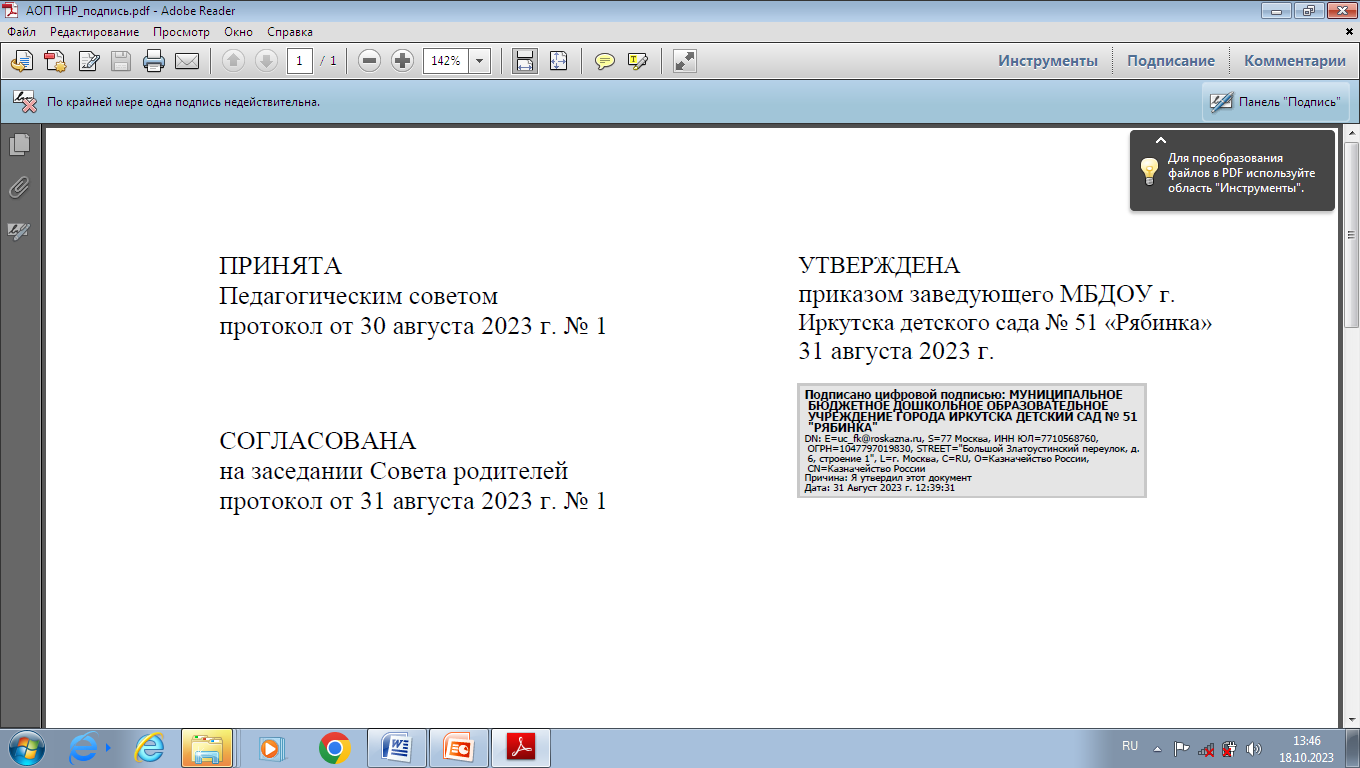 СОГЛАСОВАНАЗаседанием Совета родителейпротокол от 31 августа 2023 г.№ 1№п/пРазделСтраницаОбщие положения41Целевой раздел71.1.Пояснительная записка71.1.1.Цели и задачи Программы71.1.2.Принципы и подходы к формированию Программы71.1.3. Специфические принципы и подходы к формированию АОП ДО для обучающихся с ЗПР 81.1.4. Значимые для разработки и реализации Программы характеристики91.2.Планируемые результаты141.2.1Целевые ориентиры реализации Программы для обучающихся с ЗПР141.2.2.Условия реализации Программы181.2.3.Развивающее оценивание качества образовательной деятельности по Программе201.3.Целевой раздел (часть, формируемая участниками образовательных отношений)241.3.1.Цели и задачи241.3.2.Вариативные принципы и подходы к формированию программы в условиях ДОУ241.3.3.Планируемые результаты реализации приоритетного направления развития в условиях ДОУ25IIСодержательный раздел262.1.Обязательная часть программы262.1.1.Описание образовательной деятельности обучающихся с ЗПР в соответствии с направлениями развития ребенка, представленными в пяти образовательных областях.262.2.Взаимодействие педагогического коллектива с родителями (законными представителями) обучающихся702.3.Программа коррекционно-развивающей работы с детьми с ЗПР712.3.1 Структурные компоненты образовательной деятельности по профессиональной коррекции нарушений развития обучающихся с ЗПР и алгоритм ее разработки 722.3.2Содержание образовательной деятельности по профессиональной коррекции недостатков в развитии обучающихся с ЗПР762.3.3Описание вариативных форм, способов, методов и средств реализации Программы с учетом возрастных и индивидуальных особенностей воспитанников, специфики их образовательных потребностей и интересов107	2.4 Рабочая программа воспитания1092.4.1.Пояснительная записка1092.4.2.Целевой раздел программы воспитания1102.4.3Содержательный раздел программы воспитания1142.4.4Организационный раздел программы воспитания1242.4.5Часть, формируемая участниками образовательных отношений125IIIОрганизационный  раздел1293.1.Психолого-педагогические условия реализации Программы1293.2.Особенности организации развивающей предметно-пространственной среды1293.3.Материально-техническое обеспечение Программы, обеспеченность методическими материалами и средствами обучения и воспитания.1303.4Перечень литературных, музыкальных, художественных, анимационных произведений для реализации Программы.1343.5.Кадровые условия реализации Программы1533.6.Режим и распорядок дня 1543.7Организационный раздел (часть, формируемая участниками образовательных отношений1563.7.1.Учебный план1563.7.2.Комплексно-тематическое планирование1593.7.3.Календарный план воспитательной работы165IVКраткая презентация программы171РазделыЗадачи и педагогические условия реализации программы коррекционной работыКоррекционная направленность работы в рамках социализации, развития общения, нравственного, патриотического воспитания.Ребенок в семье и сообществеСоздание условий для эмоционального и ситуативно-делового общения с педагогическим работником и другими детьми:1) устанавливать эмоциональный контакт, пробуждать чувство доверия и желание сотрудничать с педагогическим работником;2) создавать условия для ситуативно-делового общения с педагогическим работником и другими детьми, раскрывая способы совместных действий с предметами, побуждая и поощряя стремление обучающихся к подражанию;3) поддерживать инициативу обучающихся к совместной деятельности и к играм рядом, вместе;4) формировать средства межличностного взаимодействия обучающихся в ходе специально созданных ситуаций и в самостоятельной деятельности, побуждать их использовать речевые и неречевые средства коммуникации; учить обучающихся пользоваться различными типами коммуникативных высказываний (задавать вопросы, строить простейшие сообщения и побуждения);5) по мере взросления и совершенствования коммуникативных возможностей побуждать обучающихся к внеситуативно-познавательному общению, поддерживать инициативу в познании окружающего, создавать проблемные ситуации, побуждающие обучающихся к вопросам;6) на завершающих этапах дошкольного образования создавать условия для перехода ребенка на уровень внеситуативно-личностного общения, привлекая его внимания к особенностям поведения, действиям, характеру педагогических работников; готовить к контекстному общению, предполагающему соблюдение определенных правил коммуникации.Создание условий для формирования у ребенка первоначальных представлений о себе:1) на начальных этапах работы пробуждать у ребенка интерес к себе, привлекать внимание к его зеркальному отражению, гладить по головке, называть ребенка, показывая на отражение, по имени, соотнося жестом: «Кто там? Васенька! И тут Васенька!»;2) рассматривать с детьми фотографии, побуждать находить себя, других членов семьи, радоваться вместе с ними, указывать друг на друга, называть по имени, рисовать ребенка одного, с мамой, среди друзей;3) обращать внимание на заинтересованность ребенка в признании его усилий, стремления к сотрудничеству с педагогическим работником, направленности на получение результата.Создание условий для привлечения внимания и интереса к другим детям, к взаимодействию с ними:1) учить выражать расположение путем ласковых прикосновений, поглаживания, визуального контакта;2) учить обучающихся взаимодействовать на положительной эмоциональной основе, не причиняя друг другу вреда, обмениваться игрушками;3) создавать условия для совместных действий обучающихся и педагогических работников (игры с одним предметом - мячом, с песком, с водой);4) использовать психокоррекционные игры и приемы для снятия эмоционального напряжения, негативных поведенческих реакций;5) вызывать интерес и положительный эмоциональный отклик при проведении праздников (Новый год, День рождения, выпускной праздник в детском саду). Создание условий и предпосылок для развития у обучающихся представлений о месте человека в окружающем мире, формирования социальных эмоций, усвоения моральных норм и правил:1) формировать чувство собственного достоинства, уважения к другому человеку, педагогическому работнику, другим детям через пример (педагогического работника) и в играх-драматизациях со сменой ролей;2) развивать представления о социальных отношениях в процессе наблюдений, сюжетно-ролевых игр, бесед, чтения художественной литературы;3) развивать социальные эмоции: эмпатию, побуждать к сочувственному отношению к другим детям, к оказанию им помощи; формировать, внимательное и уважительное отношение к родителям (законным представителям), педагогическим работником; окружающим детям;4) развивать умение разрешать конфликтные ситуации, используя диалог, монолог (умение идти на компромисс для бесконфликтного решения возникшей проблемы, быть терпеливыми, терпимыми и милосердными);5) формировать адекватную самооценку в совокупности эмоционального и когнитивного компонентов: принятие себя «я хороший» и умения критично анализировать и оценивать продукты своей деятельности, собственное поведение;6) создавать условия для преодоления негативных качеств формирующегося характера, предупреждения и устранения аффективных, негативистских, аутистических проявлений, отклонений в поведении, а также повышенной тревожности, страхов, которые могут испытывать некоторые обучающиеся с ЗПР;7) создавать условия для обогащения нравственно-этической сферы, как в эмоциональном, так и в когнитивном и поведенческом компонентах; важно, чтобы ребенок не только знал о моральных нормах и правилах, но давал нравственную оценку своим поступкам и поступкам друзей; придерживался правил в повседневной жизни.Коррекционная направленность работы по формированию навыковсамообслуживания, трудовому воспитаниюРазвитие умения планировать деятельность, поэтапно ее осуществлять, давать о ней словесный отчет, развитие саморегуляции в совместной с педагогическим работником и в самостоятельной деятельности:1) бережно относиться ко всем проявлениям самостоятельности обучающихся в быту, во время игры;2) закреплять навыки самообслуживания, личной гигиены с опорой на карточки-схемы, отражающие последовательность действий; привлекать внимание к поддержанию опрятного внешнего вида; содержать в порядке собственную одежду;3) закреплять усвоение алгоритма действий в процессах умывания, одевания, еды, уборки помещения, используя вербальные и невербальные средства: показ и называние картинок, в которых отражена последовательность действий при проведении процессов самообслуживания, гигиенических процедур;4) стимулировать желание обучающихся отражать в играх свой опыт по самообслуживанию, культурно-гигиенические навыки, навыки безопасного для здоровья поведения в доме, на природе и на улице;5) воспитывать осознание важности бережного отношения к результатам труда человека (предметам быта, одежде, игрушкам);6) развивать способность к элементарному планированию, к произвольной регуляции действий при самообслуживании в бытовой элементарной хозяйственной деятельности;7) совершенствовать трудовые действия обучающихся, продолжая развивать практические умения, зрительно-двигательную координацию, постепенно подводя к самостоятельным действиям;8) воспитывать у обучающихся желание трудиться вместе с педагогическим работником на участке Организации, поддерживать порядок на игровой площадке; развивать умение подбирать и применять разнообразные предметы-орудия для выполнения хозяйственно-бытовых поручений в помещении, на прогулке;9) стимулировать интерес обучающихся к изготовлению различных поделок из бумаги, природного, бросового материалов, ткани и ниток, обращая внимание на совершенствование приемов работы, на последовательность действий, привлекать к анализу результатов труда; развивать умение обучающихся ориентироваться на свойства материалов при изготовлении поделок;10) развивать планирующую и регулирующую функции речи обучающихся в процессе изготовления различных поделок и хозяйственно-бытового труда, заранее распределяя предстоящую работу по этапам, подбирая необходимые орудия и материалы для труда;11) закреплять умения сервировать стол по предварительному плану-инструкции (вместе с педагогическим работником);12) расширять словарь обучающихся и совершенствовать связную речь при обучении их различным видам труда и при формировании навыков самообслуживания.Формирование основ безопасного поведения в быту, социуме, природеРазвитие осмысленного отношения к факторам опасности для человека и безопасного поведения:1) знакомить с условиями быта человека одновременно с формированием понимания различной знаковой, бытовой, световой и другой окружающей человека информации;2) разъяснять назначения различных видов техники и технических устройств (от видов транспорта до бытовых приборов) и обучать элементарному их использованию, учитывая правила техники безопасности;3) развивать, значимые для профилактики детского травматизма тактильные, вестибулярные, зрительные ощущения обучающихся, процессы памяти, внимания;4) обращать внимание на особенности психомоторики обучающихся с ЗПР и в соответствии с ними проводить профилактику умственного и физического переутомления обучающихся в разные режимные моменты;5) соблюдать гигиенический режим жизнедеятельности обучающихся, обеспечивать здоровье сберегающий и щадящий режимы нагрузок;6) побуждать обучающихся использовать в реальных ситуациях и играх знания об основных правилах безопасного поведения в стандартных и чрезвычайных ситуациях, полученные в ходе экскурсий, наблюдений, знакомства с художественной литературой, картинным материалом, историческими сведениями, мультфильмами;7) способствовать осознанию опасности тех или иных предметов и ситуаций с опорой на мультфильмы, иллюстрации, литературные произведения;8) стимулировать интерес обучающихся к творческим играм с сюжетами, расширяющими и уточняющими их представления о способах поведения в чрезвычайных ситуациях и в ситуациях, потенциально опасных для жизни и здоровья, учить обучающихся наполнять знакомую игру новым содержанием;9) формировать представления обучающихся о труде (сотрудник МЧС (спасатель, пожарный), сотрудник полиции и ГИБДД (регулировщик, постовой полицейский), водители транспортных средств, работники информационной службы), побуждать их отражать полученные представления в игре;10) учить обучающихся называть и набирать специальные номера телефонов, четко и правильно сообщать необходимую информацию (в соответствии с возрастными и интеллектуальными особенностями обучающихся);11) формировать элементарные представления о безопасном поведении в информационной среде: о необходимости согласовывать свои действия с родителями (законными представителями), педагогическим работником по допустимой продолжительности просмотра телевизионной передачи, компьютерных игр и занятий;12) закреплять кооперативные умения обучающихся в процессе игр и образовательных ситуаций, проявляя отношения партнерства, взаимопомощи, взаимной поддержки в ходе проигрывания ситуаций по основам безопасности жизнедеятельности;13) расширять объем предметного (существительные), предикативного (глаголы) и адъективного (прилагательные) словарей импрессивной и экспрессивной речи для называния объектов, явлений, ситуаций по вопросам безопасного поведения;14) объяснять семантику слов по тематике, связанной с безопасностью поведения (пассажир, пешеход, водитель транспортного средства, сотрудник МЧС, ГИБДД, правила движения, информационные, запрещающие, предупреждающие знаки);15) поощрять проявления осмотрительности и осторожности у обучающихся в нестандартных и потенциально опасных ситуациях;16) расширять, уточнять и систематизировать представления обучающихся о некоторых источниках опасности для окружающего природного мира: обучающиеся должны понимать последствия своих действий, уметь объяснить, почему нельзя: ходить по клумбам, газонам, рвать растения, листья и ветки деревьев и кустарников, распугивать птиц, засорять водоемы, оставлять мусор в лесу, парке; почему нужно разводить огонь только в специально оборудованном месте и в присутствии родителей (законных представителей), педагический работников, перед уходом тщательно заливать место костра водой;17) с детьми, склонными к повышенной тревожности, страхам, проводить психопрофилактическую работу: у ребенка должны быть знания о правилах безопасного поведения, но информация не должна провоцировать возникновение тревожно-фобических состоянийРазделыЗадачи и педагогические условия реализации программы коррекционной работыКоррекционная направленность работы по сенсорному развитиюРазвитие сенсорных способностей в предметно-практической деятельности:1) развивать любознательность, познавательные способности, стимулировать познавательную активность посредством создания насыщенной предметно-пространственной среды;2) развивать все виды восприятия: зрительного, тактильно-двигательного, слухового, вкусового, обонятельного, стереогнозиса, обеспечивать полисенсорную основу обучения;3) развивать сенсорно-перцептивные способности обучающихся, исходя из принципа целесообразности и безопасности, учить их выделению знакомых объектов из фона зрительно, по звучанию, на ощупь, по запаху и на вкус;4) организовывать практические исследовательские действия с различными веществами, предметами, материалами, постепенно снижая участие и помощь педагогического работника и повышая уровень самостоятельности ребенка;5) учить приемам обследования - практического соотнесения с образцом-эталоном путем прикладывания и накладывания, совмещения элементов; совершенствуя зрительно-моторную координацию и тактильно-двигательное восприятие (обведение контуров пальчиком, примеривание с помощью наложения и приложения данного элемента к образцу-эталону);6) развивать анализирующее восприятие, постепенно подводить к пониманию словесного обозначения признаков и свойств, умению выделять заданный признак;7) формировать полноценные эталонные представления о цвете, форме, величине, закреплять их в слове: переводить ребенка с уровня выполнения инструкции «Дай такой же» к уровню «Покажи синий, красный, треугольник, квадрат» и далее - к самостоятельному выделению и словесному обозначению признаков цвета, формы, величины, фактуры материалов;8) формировать у обучающихся комплексный алгоритм обследования объектов на основе зрительного, слухового, тактильно-двигательного восприятия для выделения максимального количества свойств и признаков;9) развивать способность узнавать и называть объемные геометрические тела и соотносить их с плоскостными образцами и с реальными предметами;10) учить обучающихся собирать целостное изображение предмета из частей, складывать разрезные картинки, постепенно увеличивая количество частей и конфигурацию разреза;11) развивать стереогноз - определять на ощупь фактуру материалов, величину предметов, узнавать и называть их;12) развивать глазомерные функции и умение ориентироваться в сериационном ряду по величине, включать элементы в ряд, сравнивать элементы ряда по параметрам величины, употребляя степени сравнения прилагательных;13) развивать умение оперировать наглядно воспринимаемыми признаками при группировке предметов, исключении лишнего, обосновывать выбор принципа классификации;14) знакомить обучающихся с пространственными свойствами объектов (геометрических фигур и тел, их формой как постоянным признаком, размером и расположением как признаками относительными); развивать способность к их идентификации, группировке по двум и нескольким образцам, классификации;15) развивать мыслительные операции анализа, синтеза, сравнения, обобщения, конкретизации, абстрагирования, классификации на основе выделения наглядно воспринимаемых признаков.Коррекционная направленность в работе по развитию конструктивной деятельностиРазвитие конструктивного праксиса, наглядно-образного мышления, способности к моделированию:1) формировать интерес к конструктивным материалам и их игровому использованию: демонстрация продуктов конструирования (строительство загонов и домиков для зверей, мебели для куклы) с целью;2) развивать интерес к конструированию и побуждать к «опредмечиванию», ассоциированию нагромождений с реальными объектами, поощряя стремление обучающихся называть «узнанную» постройку;3) формировать у обучающихся желание подражать действиям педагогического работника; побуждать к совместной конструктивной деятельности при обязательном речевом сопровождении всех осуществляемых действий;4) учить обучающихся видеть целостную конструкцию и анализировать ее основные и вспомогательные части, устанавливая их функциональное назначение, определяя соответствие форм, размеров, местоположения в зависимости от задач и плана конструкции;5) формировать умение воссоздавать целостный образ путем конструирования из частей (используют прием накладывания на контур, заполнения имеющихся пустот); уделять внимание развитию речи, предваряющей процесс воссоздания целого из частей;6) развивать умение действовать двумя руками под контролем зрения в ходе создания построек;7)развивать операционально-технические умения обучающихся, используя разнообразный строительный материал;8) совершенствовать кинестетическую и кинетическую основу движений пальцев рук в процессе занятий с конструктивным материалом, требующим разных способов сочленения и расстановки элементов (крепление по типу пазлов, деталей с втулками, установка детали на деталь, сборно-разборные игрушки и крепления с помощью гаек, замков);9) учить замечать и исправлять ошибки; для привлечения внимания обучающихся использовать как указательные и соотносящие жесты, так и словесные указания;10) побуждать к совместному с педагогическим работником, а затем - к самостоятельному обыгрыванию построек;11)для старших дошкольников организовывать конструктивные игры с различными материалами: сборно-разборными игрушками, разрезными картинками-пазлами;12) положительно принимать и оценивать продукты детской деятельности, радуясь вместе с ними, но в то же время, побуждая видеть ошибки и недостатки и стремиться их исправить;13) закреплять представления обучающихся об архитектуре как искусстве и о строительстве как труде по созданию различных построек, необходимых людям для жизни и деятельности;14) закреплять представления обучающихся о форме, величине, пространственных отношениях элементов в конструкции, отражать это в речи;15) закреплять умение сравнивать элементы детских строительных наборов и конструкций по величине, расположению, употребляя при этом прилагательные и обозначая словом пространственные отношения;16) формировать способность к анализу и воспроизведению конструкций по предметному образцу, чертежу, силуэтному изображению; выполнять схематические рисунки и зарисовки построек;17) учить обучающихся использовать в процессе конструирования все виды словесной регуляции: отчет, сопровождение и планирование деятельности; упражнять обучающихся в умении рассказывать о последовательности конструирования после выполнения задания, в сравнении с предварительным планом;18) развивать творческое воображение обучающихся, использовать приобретенные конструктивные навыки для создания построек, необходимых для развертывания или продолжения строительно-конструктивных, сюжетно-ролевых, театрализованных и подвижных игр;19) учить обучающихся выполнять сюжетные конструкции по заданному началу и собственному замыслу (с предварительным планированием и заключительным словесным отчетом).Коррекционная направленность работы по формированию элементарных математических представленийСоздавать условия и предпосылки для развития элементарных математических представлений в дочисловой период:1) формировать умения сравнивать предметы, объединять их в группы на основе выделенного признака (формы, размера, расположения), составлять ряды-серии (по размеру, расположению);2) совершенствовать навыки использования способов проверки (приемы наложения и приложения) для определения количества, величины, формы объектов, их объемных и плоскостных моделей;3) создавать условия для практических действий с дочисловыми множествами, учить практическим способам сравнения множеств путем наложения и приложения;4) уделять особое внимание осознанности действий обучающихся, ориентировке на содержание множеств при их сравнении путем установления взаимно однозначного соответствия (приложения один к одному).Развивать понимание количественных отношений, количественной характеристики чисел:1) учить пересчитывать предметы по заданию «Посчитай», пользуясь перекладыванием каждого элемента, прикосновением пальцем к каждому элементу, указательным жестом, и просто на основании прослеживания глазами;2) учить выделять определенное количество предметов из множества по подражанию и образцу, после пересчета и без него, соотносить с количеством пальцев, палочек и другого символического материала, показывать решение на пальцах, счетных палочках;3) при затруднениях в использовании математической символики уделять внимание практическим и активно-пассивным действиям с рукой ребенка;4) продолжать учить обучающихся образовывать последующее число, добавляя один объект к группе, а также предыдущее число, удаляя один объект из группы;5) совершенствовать счетные действия обучающихся с множествами предметов на основе слухового, тактильного и зрительного восприятия;6) знакомить обучающихся с количеством в пределах пяти-десяти (возможный предел освоения детьми чисел определяется, исходя из уровня их математического развития на каждом этапе образовательной деятельности);7) прорабатывать до полного осознания и понимания состав числа из единиц на различном раздаточном материале;8) развивать цифровой гнозис: учить обучающихся узнавать знакомые цифры 0, 1-9 в правильном и зеркальном (перевернутом) изображении, среди наложенных друг на друга изображений, соотносить их с количеством объектов;9) учить возможным способам изображения цифр: рисованию на бумаге, на песке, на доске, в воздухе; конструированию из различных материалов (ниток, шнуров, мягкой цветной проволоки, палочек); лепке из глины, теста, пластилина;10) формировать у обучающихся умение называть числовой ряд, выкладывая цифры в аналогичной последовательности, подбирать соответствующую цифру к количеству объектов, выделять цифровые знаки среди других изображений (букв, схематических изображений объектов, геометрических фигур) и называть их обобщающим словом.Знакомство обучающихся с элементарными арифметическими задачами с опорой на наглядность и практические действия:1) приучать выслушивать данные задачи, выделять вопрос;2) применять способ передачи ее содержания в форме диалога (один говорит первую часть условия, второй - другую, третий задает вопрос);3) знакомить обучающихся с различными символическими обозначениями действий задачи, использованием стрелок, указателей, объединительных и разъединительных линии;4) учить обучающихся придумывать задачи по предложенной наглядной ситуации, а затем по представлению, решать их в пределах усвоенного состава числа;5) развивать зрительное внимание, учить замечать: изменения в цвете, форме, количестве предметов;6) вызывать интерес к решению задач с опорой на задачи-драматизации и задачи-иллюстрации на сложение и вычитание, используя наглядный материал и символические изображения (палочки, геометрические фигуры), в пределах пяти-десяти и включать сформированные представления в предметно-практическую и игровую деятельности. Формирование пространственных представлений:1) закреплять представления о частях тела на начальных этапах работы;2) развивать у обучающихся способность ориентироваться в телесном пространстве, осваивая координаты: вверху-внизу, впереди-сзади, правая-левая рука, в дальнейшем соотносить с правой и левой рукой правую и левую стороны тела;3) развивать ориентировку в пространстве «от себя» (вверху-внизу, впереди-сзади, справа-слева);4) учить воспринимать и воспроизводить пространственные отношения, между объектами по подражанию, образцу и словесной инструкции;5) обращать внимание на понимание и употребление предлогов с пространственным значением;6) обращать особое внимание на относительность пространственных отношений при передвижениях в различных направлениях, поворотах, действиях с предметами;7) создавать условия для осознания детьми пространственных отношений путем обогащения их собственного двигательного опыта, учить перемещаться в пространстве в заданном направлении по указательному жесту, с помощью стрелки-вектора, по схеме-маршруту; выполнять определенные действия с предметами и отвечать на вопросы: «Куда? Откуда? Где?»;8) закреплять умение использовать словесные обозначения местонахождения и направления движения, пользуясь при этом движением руки и указательным жестом;9) развивать ориентировку в линейном ряду, выполняя задания: назови соседей, какая игрушка справа от мишки, а какая слева, пересчитай игрушки в прямом и в обратном порядках;10) формировать ориентировку на листе, закреплять при выполнении зрительных и слуховых диктантов;11) формировать ориентировку в теле человека, стоящего напротив;12) побуждать обучающихся перемещать различные предметы вперед, назад, вверх, вниз по горизонтали, по вертикали, по кругу (по словесной инструкции педагогического работника и самостоятельно);13) соотносить плоскостные и объемные формы в процессе игр и игровых упражнений, выделяя общие и различные пространственные признаки, структурные элементы геометрических фигур: вершины, углы, стороны;14) формировать ориентировку на листе и на плоскости;15) формировать представления обучающихся о внутренней и внешней частях геометрической фигуры, ее границах, закреплять эти представления в практических видах деятельности (рисовании, аппликации, конструировании);16) знакомить обучающихся с понятиями «точка», «кривая линия», «ломаная линия», «замкнутая линия», «незамкнутая линия», закрепляя в практической деятельности представления обучающихся о взаимоотношении точек и линий, моделируя линии из различных материалов (шнуров, ниток, мягкой цветной проволоки, лент, геометрических фигур).Формирование временных представлений:1) уделять внимание как запоминанию названий дней недели, месяцев, так и пониманию последовательности и цикличности времен года, месяцев, дней недели, времени суток;2) использовать наглядные модели при формировании временных представлений;3) учить понимать и устанавливать возрастные различия между людьми; формировать представление о возрастных периодах, о том, что родители (законные представители), педагогические работники тоже были маленькими;4) формировать понимание временной последовательности событий, временных причинно-следственных зависимостей (Что сначала - что потом? Что чем было - что чем стало?);5) развивать чувство времени с использованием песочных часов.Коррекционная направленность работы по формированию целостной картины мира, расширению кругозораСоздание предпосылок для развития элементарных естественнонаучных представлений:1) формировать у обучающихся комплексный алгоритм обследования объектов (зрительно-тактильно-слуховой ориентировки) для выделения максимального количества свойств объекта;2) организовывать наблюдения за различными состояниями природы и ее изменениями с привлечением внимания обучающихся к различению природных звуков (гром, шум ветра, шуршание насекомых), к изменению световой освещенности дня (во время грозы), к различению голосов животных и птиц;3) формировать связи между образом объекта и обозначающим его словом, правильное его понимание и использование (трещит, поскрипывает), особенно у обучающихся с недостатками зрительного восприятия и слухового внимания; лексико-грамматическим недоразвитием;4) обучать обучающихся на основе собственных знаний и представлений умению составлять рассказы и описывать свои впечатления, используя вербальные и невербальные средства (с опорой на схемы);5) использовать оптические, световые, звуковые и прочие технические средства и приспособления, усиливающие и повышающие эффективность восприятия;6) организовывать опытно-экспериментальную деятельность для понимания некоторых явлений и свойств предметов и материалов, для развития логического мышления (тает - не тает, тонет - не тонет). Создание условий для формирования предпосылки экологической культуры:1) создавать условия для установления и понимания причинно-следственных связей природных явлений и жизнедеятельности человека с опорой на все виды восприятия;2) организовывать наблюдения за природными объектами и явлениями в естественных условиях, обогащать представления обучающихся с учетом недостатков внимания (неустойчивость, сужение объема) и восприятия (сужение объема, замедленный темп, недостаточная точность);3) развивать словесное опосредование воспринимаемой наглядной информации, связанное с выделением наблюдаемых объектов и явлений, обогащать словарный запас;4) вызывать интерес, формировать и закреплять навыки самостоятельного выполнения действий, связанных с уходом за растениями и животными, уборкой помещений, территории двора;5) расширять и углублять представления обучающихся о местах обитания, образе жизни, способах питания животных и растений;6)продолжать формировать умение обучающихся устанавливать причинно-следственные связи между условиями жизни, внешними и функциональными свойствами в человеческом, животном и растительном мире на основе наблюдений и практического экспериментирования;7) расширять и закреплять представления обучающихся о предметах быта, необходимых человеку (рабочая, повседневная и праздничная одежда; обувь для разных сезонов; мебель для дома, для детского сада, для работы и отдыха; чайная, столовая посуда; технические средства);8) формировать и расширять представления о Родине: о городах России, ее столице, государственной символике, гимне страны; национальных героях; исторических событиях, обогащая словарный запас;9) расширять и уточнять представления обучающихся о макросоциальном окружении (улица, места общественного питания, места отдыха, магазины, деятельность людей, транспортные средства);10) углублять и расширять представления обучающихся о явлениях природы, сезонных и суточных изменениях, связывая их с изменениями в жизни людей, животных, растений в различных климатических условиях;11) расширять представления обучающихся о праздниках (Новый год, День рождения, Выпускной праздник в детском саду, День учителя, День защитника Отечества, День города, День Победы, спортивные праздники);12) расширять словарный запас, связанный с содержанием эмоционального, бытового, предметного, социального и игрового опыта обучающихся.Коррекционная направленность в работе по развитию высших психических функцийРазвитие мыслительных операций:1) стимулировать и развивать опосредованные действия как основу наглядно-действенного мышления, создавать специальные наглядные проблемные ситуации, требующие применения вспомогательных предметов и орудий;2) поддерживать мотивацию к достижению цели при решении наглядных задач; учить способам проб, примеривания, зрительного соотнесения;3) развивать способность к анализу условий наглядной проблемной ситуации, осознанию цели, осуществлению поиска вспомогательных средств (достать недоступный руке предмет; выловить из банки разные предметы, используя соответствующее приспособление);4) знакомить обучающихся с разнообразием орудий и вспомогательных средств, учить действиям с бытовыми предметами-орудиями: ложкой, совком, щеткой, веником, грабельками, наборами для песка;5) формировать у обучающихся операции анализа, сравнения, синтеза на основе наглядно воспринимаемых признаков;6) учить анализу образцов объемных, плоскостных, графических, схематических моделей, а также реальных объектов в определенной последовательности, сначала с помощью педагогического работника, затем самостоятельно;7) учить умению узнавать объемные тела по разным проекциям, рассматривать их с разных сторон с целью точного узнавания, выполнять графические изображения деталей конструкторов (с разных сторон);8) развивать антиципирующие способности в процессе складывания разрезной картинки и сборно-разборных игрушек (работу связывают с другими видами продуктивной деятельности), построении сериационных рядов;9) развивать наглядно-образное мышление в заданиях по узнаванию целого по фрагментам (чьи лапы, хвосты, уши; дом - по элементам);10) развивать способность к замещению и наглядному моделированию в играх на замещение, кодирование, моделирование пространственных ситуаций (игры с кукольной комнатой);11) учить обучающихся сравнивать предметные и сюжетные изображения, выделяя в них сходные и различные элементы и детали (2-3 элемента);12) развивать зрительный гнозис, предлагая детям узнавать зашумленные, наложенные, перечеркнутые, конфликтные изображения;13) развивать вероятностное прогнозирование, умение понимать закономерности расположения элементов в линейном ряду (в играх «Продолжи ряд», «Закончи ряд»);14) развивать способность понимать скрытый смыл наглядной ситуации, картинок-нелепиц, устанавливать простейшие аналогии на наглядном материале;15) формировать умение делать простейшие умозаключения индуктивно-дедуктивного характера: сначала при наблюдении за природными явлениями, при проведении опытов, затем на основе имеющихся знаний и представлений;16) обращать внимание обучающихся на существенные признаки предметов, учить оперировать значимыми признаки на уровне конкретно-понятийного мышления: выделять признаки различия и сходства; обобщать ряды конкретных понятий малого объема;17) формировать обобщающие понятия, учить делать обобщения на основе существенных признаков, осуществлять классификацию;18) подводить к пониманию текстов со скрытой моралью;Развитие мнестической деятельности:1) осуществлять избирательный подбор дидактического материала, игровых упражнений, мнемотехнических приемов для развития зрительной и слухо-речевой памяти;2) совершенствовать следующие характеристики: объем памяти, динамику и прочность запоминания, семантическую устойчивость, тормозимость следов памяти, стабильность регуляции и контроля.Развитие внимания:1) развивать слуховое и зрительное сосредоточение на ранних этапах работы;2) развивать устойчивость, концентрацию и объем внимания в разных видах деятельности и посредством специально подобранных упражнений;3) развивать способность к переключению и к распределению внимания;4) развивать произвольную регуляцию и самоконтроль при выполнении бытовых, игровых, трудовых действий и в специальных упражненияхРазделыЗадачи и педагогические условия реализации программы коррекционной работыКоррекционная направленность работы по развитию речиРазвитие импрессивной стороны речи:1) развивать понимание обращенной речи с опорой на совместные с педагогическим работником действия, наглядные ситуации, игровые действия;2) создавать условия для понимания речи в зависимости от ситуации и контекста; уделять особое внимание пониманию детьми вопросов, сообщений, побуждений, связанных с различными видами деятельности;3) развивать понимание речи на основе выполнения словесной инструкции и подражания с помощью куклы-помощника;4) в процессе работы над лексикой проводить разъяснение семантических особенностей слов и высказываний;5) в процессе работы над грамматическим строем речи привлекать внимание обучающихся к изменению значения слова с помощью грамматических форм (приставок, суффиксов, окончаний);6) проводить специальные речевые игры и упражнения на развитие восприятия суффиксально-префиксальных отношений, сочетать их с демонстрацией действий (пришел, ушел, вышел, зашел), а на этапе подготовке к школе предлагать опору на схемы-модели состава слова;7) в процессе работы над фонематическим восприятием обращать внимание обучающихся на смыслоразличительную функцию фонемы (как меняется слово при замене твердых и мягких, свистящих и шипящих, звонких и глухих согласных: мал - мял; миска - мишка; дочка - точка);8) работать над пониманием многозначности слов русского языка;9) разъяснять смысловое значение пословиц, метафор, крылатых выражений;10) создавать условия для оперирования речемыслительными категориями, использования в активной речи малых фольклорных форм (метафор, сравнений, эпитетов, пословиц, образных выражений, поговорок, загадок);11) привлекать внимание обучающихся к различным интонациям (повествовательным, восклицательным, вопросительным), учить воспринимать их и воспроизводить; понимать смыслоразличительную функцию интонации.Стимуляция речевого общения:1) организовывать и поддерживать речевое общение обучающихся на занятиях и вне занятий, побуждение к внимательному выслушиванию других обучающихся, фиксирование внимания ребенка на содержании высказываний обучающихся;2) создавать ситуации общения для обеспечения мотивации к речи; воспитывать у ребенка отношение к другому ребенку как объекту взаимодействия;3) побуждать к обращению к педагогическому работнику, другим детям с сообщениями, вопросами, побуждениями (то есть к использованию различных типов коммуникативных высказываний);4) обучение обучающихся умению отстаивать свое мнение, доказывать, убеждать, разрешать конфликтные ситуации с помощью речи.Совершенствование произносительной стороны речи (звукопроизношения, просодики, звуко-слоговой структуры), соблюдение гигиены голосовых нагрузок:1) закреплять и автоматизировать правильное произнесение всех звуков в слогах, словах, фразах, спонтанной речи по заданиям учителя-логопеда;2) развивать способность к моделированию правильного речевого темпа с предложением образцов произнесения разговорной речи, отрывков из литературных произведений, сказок, стихотворных форм, пословиц, загадок, скороговорок, чистоговорок;3) формировать умение воспринимать и воспроизводить темпо-ритмические и интонационные особенности предлагаемых речевых образцов;4) воспринимать и символически обозначать (зарисовывать) ритмические структуры (ритм повтора, ритм чередования, ритм симметрии);5) совершенствовать звуко-слоговую структуру, преодолевать недостатки слоговой структуры и звуконаполняемости;6) развивать интонационную выразительность речи посредством использования малых фольклорных форм, чтения стихов, игр-драматизаций;7) соблюдать голосовой режим, разговаривая и проводя занятия голосом разговорной громкости, не допуская форсирования голоса, крика;8) следить за голосовым режимом обучающихся, не допускать голосовых перегрузок;9) формировать мягкую атаку голоса при произнесении звуков; работать над плавностью речи;10) развивать умение изменять силу голоса: говорить громко, тихо, шепотом;11) вырабатывать правильный темп речи;12) работать над четкостью дикции;13) работать над интонационной выразительностью речи.Развитие фонематических процессов (фонематического слуха как способности дифференцировать фонемы родного языка и фонематического восприятия как способности к звуковому анализу):1) поддерживать и развивать интерес к звукам окружающего мира; побуждать к узнаванию различных шумов (шуршит бумага, звенит колокольчик, стучит молоток);2) развивать способность узнавать бытовые шумы: работающих электроприборов (пылесоса, стиральной машины), нахождению и называнию звучащих предметов и действий, подражанию им (пылесос гудит - ж-ж-ж-ж);3) на прогулках расширять представлений о звуках природы (шуме ветра, ударах грома), голосах животных, обучать обучающихся подражанию им;4) узнавать звучание различных музыкальных инструментов (маракас, металлофон, балалайка, дудочка);5) учить воспринимать и дифференцировать предметы и явления по звуковым характеристикам (громко - тихо, длинно - коротко);6) учить обучающихся выполнять графические задания, ориентируясь на свойства звуковых сигналов (долготу звука): проведение линий разной длины карандашом на листе бумаги в соответствии с произнесенным педагогический работником гласным звуком;7) учить дифференцировать на слух слова с оппозиционными звуками (свистящими и шипящими, твердыми и мягкими, звонкими и глухими согласными);8) учить подбирать картинки с предметами, в названии которых слышится заданный звук;9) учить выделять гласный под ударением в начале и в конце слова, звонкий согласный в начале слова, глухой согласный - в конце слова;10) знакомить с фонетическими характеристиками гласных и согласных звуков, учить обучающихся давать эти характеристики при восприятии звуков.Расширение, обогащение, систематизация словаря:1) расширять объем и активизировать словарь параллельно с расширением представлений об окружающей действительности, развитием познавательной деятельности;2) уточнять значения слов, используя различные приемы семантизации; пополнять и активизировать словарный запас, уточнять понятийные и контекстуальные компоненты значений слов на основе расширения познавательного и речевого опыта обучающихся;3) формировать лексическую системность: учить подбирать антонимы и синонимы на материале существительных, глаголов, прилагательных;4) совершенствовать представления об антонимических и синонимических отношениях между словами, знакомить с явлениями омонимии, с многозначностью слов;5) формировать предикативную сторону речи за счет обогащения словаря глаголами и прилагательными;6) проводить углубленную работу по формированию обобщающих понятий.Формирование грамматического строя речи:1) развивать словообразовательные умения; создавать условия для освоения продуктивных и непродуктивных словообразовательных моделей;2) уточнять грамматическое значение существительных, прилагательных, глаголов;3) развивать систему словоизменения; ориентировочные умения при овладении морфологическими категориями;4) формировать умения морфолого-синтаксического оформления словосочетаний и простых распространенных предложений различных моделей;5) закреплять правильное использование детьми в речи грамматических форм слов, расширять набор используемых детьми типов предложений, структур синтаксических конструкций, видов синтаксических связей и средств их выражения;6) работать над пониманием и построением предложно-падежных конструкций;7) развивать умение анализировать выраженную в предложении ситуацию;8) учить понимать и строить логико-грамматические конструкции;9) развивать вероятностное прогнозирование при построении слов, словосочетаний, синтаксических конструкций (закончи слово предложение, рассказ). Развитие связной диалогической и монологической речи:1) формировать умения участвовать в диалоге, побуждать обучающихся к речевой активности, к постановке вопросов, развивать единство содержания (вопрос - ответ);2) стимулировать речевое общение: предлагать образцы речи, моделировать диалоги - от реплики до развернутой речи;3) развивать понимание единства формы и значения, звукового оформления мелодико-интонационных компонентов, лексического содержания и семантического значения высказываний;4) работать над фразой (с использованием внешних опор в виде предметных и сюжетных картинок, различных фишек и схем);5) помогать устанавливать последовательность основных смысловых компонентов текста или наглядной ситуации, учить оформлять внутри текстовые связи на семантическом и коммуникативном уровнях и оценивать правильность высказывания;6) развивать способность составлять цельное и связное высказывание на основе: пересказа небольших по объему текстов, составления рассказов с опорой на серию картин, отдельные сюжетные картинки, описательных рассказов и рассказов из личного опыта;7) развивать вышеперечисленные умения с опорой на инсценировки, игры-драматизации, моделирование ситуации на магнитной доске, рисование пиктограмм, использование наглядно-графических моделей;8) в целях развития планирующей, регулирующей функции речи развивать словесную регуляцию во всех видах деятельности: при сопровождении ребенком речью собственных практических действий, подведении им итогов деятельности, при элементарном планировании с опорами и без;9) усиливать организующую роль речи в поведении обучающихся и расширять их поведенческий репертуар с помощью обучения рассказыванию о новых знаниях и новом опыте, о результате поступков и действий, развивая навыки произвольного поведения, подчинения правилам и следования инструкции и образцу. Подготовка к обучению грамоте:1) развивать у обучающихся способность к символической и аналитико-синтетической деятельности с языковыми единицами; учить приемам умственной деятельности, необходимым для сравнения, выделения и обобщения явлений языка;2) формировать навыки осознанного анализа и моделирования звуко-слогового состава слова с помощью фишек;3) учить анализу состава предложения, моделирования с помощью полосок разной длины, учить выделять предлог в составе предложения, обозначать его фишкой;4) учить дифференцировать употребление терминов «предложение» и «слово» с использованием условно-графической схемы предложения;5) упражнять обучающихся в умении составлять предложения по схемам;6) развивать умение выполнять звуковой анализ и синтез на слух, без опоры на условно-графическую схему;7) учить обучающихся выражать графически свойства слов: короткие - длинные слова (педагогический работник произносит короткое слово - обучающиеся ставят точку, длинное слово - линию - тире);8) закреплять умение давать фонетическую характеристику заданным звукам;9) формировать умение соотносить выделенную из слова фонему с определенным зрительным образом буквы;10) учить составлять одно-двусложные слова из букв разрезной азбуки;11) развивать буквенный гнозис, предлагая узнать букву в условиях наложения, зашумления, написания разными шрифтами.Формирование графомоторных навыков и подготовка руки к письму:1) формировать базовые графические умения и навыки на нелинованном листе: точки, штрихи, обводка, копирование;2) учить выполнять графические задания на тетрадном листе в клетку и линейку по образцу и речевой инструкции;3) учить обучающихся копировать точки, изображения узоров из геометрических фигур, соблюдая строку и последовательность элементов;4) учить обучающихся выполнять графические диктанты в тетрадях по речевой инструкции;5) учить проводить различные линии и штриховку по указателю - стрелке;6) совершенствовать навыки штриховки, закрашивание контуров предметов, орнаментов и сюжетных картинок: учить обучающихся срисовывать, дорисовывать, копировать и закрашивать контуры простых предметов.Коррекционная направленность в работе по приобщению к художественной литературеФормирование элементарной культуры речевого поведения, умение слушать родителей (законных представителей), педагогического работника, других детей, внимательно и доброжелательно относиться к их рассказам и ответам:1) вызывать интерес к книге: рассматривать с детьми иллюстрации в детских книгах, специально подобранные картинки с близким ребенку содержанием, побуждать называть персонажей, демонстрировать и называть их действия;2) читать детям потешки, прибаутки, стихи (в двусложном размере), вызывая у них эмоциональный отклик, стремление отхлопывать ритм или совершать ритмичные действия, побуждать к совместному и отраженному декламированию, поощрять инициативную речь обучающихся;3) направлять внимание обучающихся в процессе чтения и рассказывания на полноценное слушание, фиксируя последовательность событий;4) поддерживать и стимулировать интерес обучающихся к совместному чтению потешек, стихотворных форм, сказок, рассказов, песенок, после прочтения обсуждать и разбирать прочитанное, добиваясь понимания смысла;5) использовать схематические зарисовки (на бумаге, специальной доске), отражающие последовательность событий в тексте;6) в процессе чтения и рассказывания демонстрировать поведение персонажей, используя различную интонацию, голос различной высоты для передачи состояния персонажей и его роли в данном произведении;7) беседовать с детьми, работать над пониманием содержания художественных произведений (прозаических, стихотворных), поведения и отношений персонажей, разъяснять значения незнакомых слов и выражений;8) учить обучающихся передавать содержание по ролям, создавая выразительный образ;9) учить обучающихся рассказыванию, связывая с ролевой игрой, театрализованной деятельностью, рисованием;10) вводить в занятия предметы-заменители, слова-заместители, символы, широко используя речевые игры, шарады.РазделыЗадачи и педагогические условия реализации программы коррекционной работыКоррекционная направленность в работе по развитию детского творчестваРазвитие познавательных процессов, речи, мотивационных и регуляционных компонентов деятельности в ее продуктивных видах:1) формировать предпосылки изобразительной деятельности; создавать условия для развития самостоятельного черкания карандашами, мелками, волоконными карандашами,2) организовывать совместные действия с ребенком, направляя на ассоциирование каракулей с обликом знакомых предметов, поощрять их  «узнавание» и называние с целью «опредмечивания»,3) рисовать для ребенка по его просьбе или специально с целью вызвать у него интерес к изображению и к себе как объекту для изображения;4) отражать в создаваемых изображениях жизнь самого ребенка, его бытовой, предметно-игровой, положительный эмоциональный опыт; рисование сопровождать эмоциональными высказываниями;5) побуждать обучающихся демонстрировать изображенные на рисунке действия по подражанию и самостоятельно;6) развивать у обучающихся восприятие плоскостных изображений, уделяя особое внимание изображению человека и его действий, рассматриванию картинок, иллюстраций в книгах;7) знакомить с изобразительными средствами и формировать изобразительные навыки в совместной деятельности с педагогическим работником;8) учить обучающихся анализировать строение предметов, выделять форму, цвет целого объекта и его частей, отражать их с помощью различных изобразительных средств;9) уделять особое внимание рисованию фигуры человека, учить передавать строение человеческого тела, его пропорции;10) побуждать экспериментировать с цветом, эстетически воспринимать различные сочетания цветов;11) учить понимать сигнальное значение цвета, его теплых и холодных оттенков (зимний пейзаж - летний пейзаж - осенний пейзаж);12) развивать целостность восприятия, передавать целостный образ в предметном рисунке, отражая структуру объекта;13) развивать творческие способности, побуждать придумывать и создавать композицию, осваивать различные художественные техники, использовать разнообразные материалы и средства;14) развивать эстетические чувства, эстетическое восприятие иллюстраций, картин, рисунков;15) развивать интерес обучающихся к пластическим материалам (тесту, глине), в процессе лепки, из которых обучающиеся разминают, разрывают, соединяют куски теста, расплющивают, а педагогические работники придают затем этим кускам предметный вид, что закрепляется в слове и дальнейшем обыгрывании;16) развивать конструктивный праксис, ручную умелость, закрепляя технические навыки лепки;17) включать в последующую совместную игру фигурки людей, животных, вылепленных ребенком (собачка просит есть, бегает, спит, «служит»);18) знакомить с алгоритмами деятельности при изготовлении поделок с помощью аппликации;19) развивать чувство изобразительного ритма, выполняя вместе с детьми задания, включающие наклеивание заготовок, учить составлять простейшие декоративных узоры по принципу повторности и чередования в процессе "подвижной аппликации», без наклеивания;20) уделять внимание выработке точных движений рук под зрительным контролем при выполнении аппликации (при совмещении поверхностей держать одной рукой, перемещать или сдвигать другой);21) совершенствовать ориентировку в пространстве листа при аппликации по образцу или словесной инструкции;22) развивать координацию движений рук, зрительно-двигательную координацию в процессе рисования, лепки, аппликации;23) использовать сюжетные рисунки на занятиях по развитию речи для составления наглядной программы высказываний.Развитие воображения и творческих способностей обучающихся:1) побуждать к самостоятельности и творческой инициативе; положительно оценивать первые попытки участия в творческой деятельности;2) формировать ориентировочно-исследовательский этап изобразительной деятельности, организовывать целенаправленное изучение, обследование объекта перед изображением; отражать воспринятое в речи, передавать свойства объектов в рисунке, лепке, аппликации;3) учить обучающихся определять свой замысел, словесно его формулировать, следовать ему в процессе работы и реализовывать его, объяснять после окончания работы содержание получившегося изображения;4) развивать воображение, обучая приемам создания новых образов: путем агглютинации, гиперболизации, акцентирования, схематизации;5) побуждать к созданию новых образов на материале лепки, аппликации, изодеятельности (задания «Нарисуй волшебный замок», «Несуществующее животное», «Чудо-дерево»); предлагать специальные дидактические игры, в которых требуется дорисовать незаконченные изображения;6) поддерживать стремление обучающихся к использованию различных средств и материалов в процессе изобразительной деятельности;7) обогащать представления обучающихся о предметах и явлениях окружающего мира, поддерживать стремление к расширению содержания рисунков и поделок дошкольников;8) побуждать обучающихся изображать себя, окружающих;9) развивать планирующую функцию речи и произвольную регуляцию деятельности при создании сюжетных рисунков, передаче их содержания в коротких рассказах;10) стимулировать желание обучающихся оценивать свои работы путем сопоставления с натурой и образцом, со словесным заданием;11) закреплять пространственные и величинные представления обучающихся, используя для обозначения размера, места расположения, пространственных отношений языковые средства;12) развивать у обучающихся чувство ритма в процессе работы кистью, карандашами, фломастерами;13) вызывать у обучающихся интерес к лепным поделкам, расширяя их представления о скульптуре малых форм и выделяя средства выразительности, передающие характер образа, поддерживать стремление обучающихся лепить самостоятельно.Коррекционная направленность работы по приобщению к изобразительному искусству1) знакомить обучающихся с доступными их пониманию и восприятию произведениями искусства (картинами, иллюстрациями к сказкам и рассказам, народными игрушками, предметами народного декоративно-прикладного искусства);2) развивать у обучающихся художественное восприятие произведений изобразительного искусства, учить их эмоционально реагировать на воздействие художественного образа, понимать содержание произведения и выражать свои чувства и эмоции с помощью творческих рассказов;3) закреплять знания обучающихся о произведениях русских художников, используя средства «музейной педагогики»;4) знакомить обучающихся с народными промыслами, приобщать к некоторым видам росписи, воспитывать эстетические чувства.Коррекционная направленность работы в процессе музыкальной деятельности1) организовывать игры по развитию слухового восприятия, на основе знакомства обучающихся со звучащими игрушками и предметами (барабан, бубен, дудочка), учить различать скрытые от ребенка игрушки по их звучанию, определять по звукоподражаниям, как подают голос животные;2) формировать пространственную ориентировку на звук, звучание игрушек в качестве сигнала к началу или прекращению действий в подвижных играх и упражнениях, побуждение к определению расположения звучащего предмета, бежать к нему, показывать и называть его;3) привлекать внимание к темпу звучаний (быстро или медленно), силе звуков (громко или тихо);4) побуждать реагировать на изменение темпа и интенсивности, характера движений, произнесения звуков, проговаривания потешек и стихов;5) создавать условия для развития внимания при прослушивании музыки, умения реагировать на начало и окончание музыки;6) привлекать к прослушиванию музыки, побуждая обучающихся к слуховому сосредоточению и нацеливанию на восприятие музыкальной гармонии;7) побуждать различать и по-разному реагировать на музыку маршевого и плясового, спокойного и веселого характеров, вызывая соответствующие эмоции и двигательные реакции;8) использовать в организации различных занятий с ребенком музыкальную деятельность как средство для активизации и повышения эмоционального фона восприятия окружающего;9) формировать у обучающихся музыкально-эстетические, зрительно-слуховые и двигательные представления о средствах музыки, передающие образы объектов, их действия (бежит ручеек, идет медведь);10) развивать у ребенка музыкально-ритмический, звуко-высотный и тембровый слух, включая в занятия разные музыкально звучащие предметы и игрушки;11) знакомить обучающихся с разными музыкальными инструментами; привлекать внимание к их звучанию, а также оркестра, хоров, отдельных голосов; воспитывать музыкальное восприятие, слушательскую культуру обучающихся, обогащать их музыкальные впечатления;12) развивать память, создавая условия для запоминания и узнавания музыкальных произведений и разученных мелодий;13) расширять и уточнять представления обучающихся о средствах музыкальной выразительности, жанрах и музыкальных направлениях, исходя из особенностей интеллектуального развития обучающихся с ЗПР;14) привлекать обучающихся к музыкальной деятельности, то есть, элементарной игре на дудочке, ксилофоне, губной гармошке, барабане, к сольной и оркестровой игре на детских музыкальных инструментах;15) формировать эмоциональную отзывчивость обучающихся на музыкальные произведения и умение использовать музыку для передачи собственного настроения;16) развивать певческие способности обучающихся (чистота исполнения, интонирование, дыхание, дикция, слаженность); учить пропевать по возможности все слова песни, соблюдая ее темп, ритм, мелодию;17) формировать разнообразные танцевальные умения обучающихся, динамическую организацию движений в ходе выполнения коллективных (групповых и парных) и индивидуальных танцев;18) расширять опыт выполнения разнообразных действий с предметами во время танцев, музыкально-ритмических упражнений: передавать их друг другу, поднимать вверх, покачивать ими над головой, бросать и ловить мяч;19) совершенствовать пространственную ориентировку обучающихся: выполнять движения под музыку по зрительному (картинке, стрелке-вектору), слуховому и двигательному сигналам;20) учить обучающихся ходить парами по кругу, соблюдать расстояние при движении, поднимать плавно руки вверх, в стороны, заводить их за спину, за голову, поворачивая кисти, не задевая партнеров;21) развивать координацию, плавность, выразительность движений, учить выполнять движения в соответствующем музыке ритме, темпе, чувствовать сильную долю такта (акцент), метрический рисунок при звучании музыки в размере 2/4, 3/4, 4/4;22) учить обучающихся выполнять движения в соответствии с изменением характера музыки (быстро - медленно); самостоятельно придумывать и выполнять движения под разную музыку (вальс, марш, полька); развивать эмоциональность и свободу проявлений творчества в музыкальных играх;23) согласовывать музыкальную деятельность обучающихся с ознакомлением их с произведениями художественной литературы, явлениями в жизни природы и общества;24) стимулировать желание обучающихся эмоционально откликаться на понравившееся музыкальное произведение, передавать свое отношение к нему вербальными и невербальными средствами; отражать музыкальные образы изобразительными средствами;25) учить обучающихся понимать коммуникативное значение движений и жестов в танце, объяснять их словами; обогащать словарный запас обучающихся для описания характера музыкального произведенияРазделыЗадачи и педагогические условия реализации программы коррекционной работыКоррекционная направленность в работе по формированию начальныхпредставлений о ЗОЖ1) знакомить обучающихся на доступном их восприятию уровне с условиями, необходимыми для нормального роста тела, позвоночника и правильной осанки, и средствами физического развития и предупреждения его нарушений (занятия на различном игровом оборудовании - для ног, рук, туловища);2) систематически проводить игровые закаливающие процедуры с использованием полифункционального оборудования (сенсорные тропы, сухие бассейны), направленные на улучшение венозного оттока и работы сердца, улучшение тактильной чувствительности тела, подвижности суставов, связок и сухожилий, преодоление нервно-психической возбудимости обучающихся, расслабление гипертонуса мышц;3) осуществлять контроль и регуляцию двигательной активности обучающихся; создавать условия для нормализации их двигательной активности: привлекать к активным упражнениям и играм пассивных обучающихся (включать их в совместные игры, в выполнение хозяйственно-бытовых поручений) и к более спокойным видам деятельности расторможенных дошкольников, деликатно ограничивать их повышенную подвижность;4) проводить упражнения, направленные на регуляцию тонуса мускулатуры, развивая у обучающихся самостоятельный контроль за работой различных мышечных групп на основе контрастных ощущений («сосулька зимой» - мышцы напряжены, «сосулька весной» - мышцы расслабляются); использовать упражнения по нормализации мышечного тонуса, приёмы релаксации;5) проводить специальные игры и упражнения, стимулирующие формирование пяточно-пальцевого переката (ходьба по следам, разной поверхности - песку, мату; захват ступнями, пальцами ног предметов);6) учитывать при отборе содержания предлагаемых упражнений необходимость достижения тонизирующего и тренирующего эффекта в ходе выполнения двигательных упражнений (нагрузка должна не только соответствовать возможностям обучающихся, но и несколько превышать их);7) внимательно и осторожно подходить к отбору содержания физкультурных занятий, упражнений, игр для обучающихся, имеющих низкие функциональные показатели деятельности сердечно-сосудистой и дыхательной систем, нарушения зрения, особенности нервно-психической деятельности (повышенная утомляемость, чрезмерная подвижность или, наоборот, заторможенность);8) контролировать и регулировать уровень психофизической нагрузки (снижая интенсивность движений, частоту повторений, требования к качеству движений) в процессе коррекции недостатков моторного развития и развития разных видов детской деятельности, требующих активных движений (музыкально-ритмические занятия, хозяйственно-бытовые поручения);9) осуществлять дифференцированный подход к отбору содержания и средств физического воспитания с учетом возрастных физических и индивидуальных возможностей обучающихся;10) включать упражнения по нормализации деятельности опорно-двигательного аппарата, коррекции недостатков осанки, положения стоп; осуществлять профилактику и коррекцию плоскостопия у обучающихся;11) объяснять значение, формировать навыки и развивать потребность в выполнении утренней гимнастики, закаливающих процедур (при участии педагогического работника);12) учить обучающихся элементарно рассказывать о своем самочувствии, объяснять, что болит;13) развивать правильное физиологическое дыхание: навыки глубокого, ритмического дыхания с углубленным, но спокойным выдохом; правильного носового дыхания при спокойно сомкнутых губах;14) проводить игровые закаливающие процедуры с использованием полифункционального оборудования (сенсорные тропы и дорожки, сухие бассейны), направленные на улучшение венозного оттока и работы сердца, улучшение тактильной чувствительности тела, увеличение силы и тонуса мышц, подвижности суставов, связок и сухожилий, расслабление гипертонуса мышц;15) побуждать обучающихся рассказывать о своем здоровье, о возникающих ситуациях нездоровья;16) привлекать родителей (законных представителей) к организации двигательной активности обучающихся, к закреплению у обучающихся представлений и практического опыта по основам ЗОЖ.Коррекционная направленность в работе по физической культуре1) создавать условия для овладения и совершенствования техники основных движений: ходьбы, бега, ползания и лазанья, прыжков, бросания и ловли, включать их в режимные моменты и свободную деятельность обучающихся (например, предлагать детям игровые задания: «пройди между стульями», «попрыгай как зайка»);2) использовать для развития основных движений, их техники и двигательных качеств разные формы организации двигательной деятельности: физкультурные занятия, физкультминутки (динамические паузы); разминки и подвижные игры между занятиями, утреннюю гимнастику, «гимнастику» пробуждения после дневного сна, занятия ритмикой, подвижные игры на свежем воздухе;3) учить обучающихся выполнять физические упражнения в коллективе, развивать способность пространственной ориентировке в построениях, перестроениях;4) развивать двигательные навыки и умения реагировать на изменение положения тела во время перемещения по сложным конструкциям из полифункциональных мягких модулей (конструкции типа «Ромашка», «Островок», «Валуны»);5) способствовать развитию координационных способностей путём введения сложно-координированных движений;6) совершенствование качественной стороны движений - ловкости, гибкости, силы, выносливости;7) развивать точность произвольных движений, учить обучающихся переключаться с одного движения на другое;8) учить обучающихся выполнять упражнения по словесной инструкции педагогических работников и давать словесный отчет о выполненном движении или последовательностииз двух-четырех движений;9) воспитывать умение сохранять правильную осанку в различных видах движений;10) формировать у обучающихся навыки контроля динамического и статического равновесия;11) учить обучающихся сохранять заданный темп во время ходьбы (быстрый, средний, медленный);12) закреплять навыки в разных видах бега: быть ведущим в колонне, при беге парами соизмерять свои движения с движениями партнера;13) закреплять навыки в разных видах прыжков, развивать их технику: энергично отталкиваться и мягко приземляться с сохранением равновесия;14) учить координировать движения в играх с мячами разных размеров и с набивным мячом, взаимодействовать с партнером при ловле и бросках мяча;15) продолжать учить обучающихся самостоятельно организовывать подвижные игры, предлагать свои варианты игр, комбинации движений;16) учить запоминать и проговаривать правила подвижных игр, последовательность действий в эстафетах, играх со спортивными элементами;17) включать элементы игровой деятельности при закреплении двигательных навыков и развитии двигательных качеств: движение по сенсорным дорожкам и коврикам, погружение в сухой бассейн и перемещение в нем в соответствии со сценарием досугов и спортивных праздников;18) совершенствовать общую моторику, используя корригирующие упражнения для разных мышечных групп;19) стимулировать потребность обучающихся к точному управлению движениями в пространстве: в вертикальной, горизонтальной и сагиттальной плоскостях (чувство пространства);20) формировать у обучающихся навыки выполнения движений и действий с предметами по словесной инструкции и умение рассказать о выполненном задании с использованием вербальных средств;21) стимулировать положительный эмоциональный настрой обучающихся и желание самостоятельно заниматься с полифункциональными модулями, создавая из них различные высотные и туннельные конструкции;22) развивать слухо-зрительно-моторную координацию движений под музыку: побуждать двигаться в соответствии с темпом, ритмом, характером музыкального произведения),23) предлагать задания, направленные на формирование координации движений и слова, сопровождать выполнение упражнений доступным речевым материалом (обучающиеся могут одновременно выполнять движения и произносить речевой материал или один ребенок проговаривает, остальные выполняют или педагогический работник проговаривает, обучающиеся выполняют).Коррекция недостатков и развитие ручной моторики1) дифференцированно применять игры и упражнения для нормализации мышечного тонуса;2) развивать движения кистей рук по подражанию действиям педагогического работника; формировать дифференцированные движения кистями и пальцами рук: сгибание и разгибание, отведение в стороны пальцев; выполнять согласованные действия пальцами обеих рук.3) развивать умения удерживать позу пальцев и кистей рук; развивать умение сгибать и разгибать каждый палец на руке;4) тренировать активные движения кистей (вращения, похлопывания);5) развивать движения хватания, совершенствовать разные виды захвата крупных и мелких предметов разной формы;6) применять игровые упражнения для расслабления мышц пальцев и кистей рук при утомлении;7) развивать практические умения при выполнении орудийных и соотносящих предметных действий;8) развивать умения выполнять ритмичные движения руками под звучание музыкальных инструментов;9) развивать технику тонких движений в «пальчиковой гимнастике»; побуждать выполнять упражнения пальчиковой гимнастики с речевым сопровождением;10) формировать у обучающихся специфические действия пальцами рук в играх с мелкими предметами и игрушками разной фактуры: кручение, нанизывание, щелчки, вращение, формировать дифференцированные движения пальцев рук при нанизывании бус, пуговиц, колечек на шнурок в определенной последовательности, представленной на образце;11) развивать захват мелких или сыпучих материалов указательным типом хватания;12) учить обучающихся выкладывать мелкие предметы по заданным ориентирам: точкам, пунктирным линиям;13) развивать умения выполнять практические действия с водой: переливание воды из одной емкости в другую при использовании чашки, деревянной ложки, половника, воронки; пересыпать сыпучие материалы;14) учить выполнять определенные движения руками под звуковые и зрительные сигналы (если я подниму синий флажок - топни, а если красный-хлопни в ладоши; в дальнейшем значение сигналов изменяют);15) развивать динамический праксис, чередование позиций рук «кулак - ладонь», «камень - ножницы»);16) учить обучающихся выполнению элементов самомассажа каждого пальца от ногтя к основанию;17) учить выполнять действия расстегивания и застегивания, используя различные виды застежек (липучки, кнопки, пуговицы).Совершенствовать базовые графомоторные навыки и умения:1) формировать базовые графические умения: проводить простые линии - дорожки в заданном направлении, точки, дуги, соединять элементы на нелинованном листе, а затем в тетрадях в крупную клетку с опорой на точки;2) развивать зрительно-моторную координацию при проведении различных линий по образцу: проводить непрерывную линию между двумя волнистыми и ломаными линиями, повторяя изгибы; проводить сплошные линии с переходами, не отрывая карандаш от листа;3) развивать точность движений, учить обводить по контуру различные предметы, используя трафареты, линейки, лекала;4) развивать графические умения и целостность восприятия при изображении предметов, дорисовывая недостающие части к предложенному образцу;5) развивать целостность восприятия и моторную ловкость рук при воспроизведении образца из заданных элементов;6) учить обучающихся заштриховывать штриховать контуры простых предметов в различных направлениях;7) развивать умения раскрашивать по контуру сюжетные рисунки цветными карандашами, с учетом индивидуальных предпочтений при выборе цвета.Коррекция недостатков и развитие артикуляционной моторики1) развивать моторный праксис органов артикуляции, зрительно-кинестетические ощущения для усиления перцепции артикуляционных укладов и движений;2) вырабатывать самоконтроль за положением органов артикуляции;3) формировать правильный артикуляционный уклад для всех групп звуков с помощью артикуляционной гимнастики;4) развивать статико-динамические ощущения, четкие артикуляционные кинестезии;5) формировать фонационное (речевое) дыхание при дифференциации вдоха и выдоха через нос и рот;6) развивать оральный праксис, мимическую моторику в упражнениях подражательного характера (яркое солнышко - плотно сомкнули веки, обида - надули щеки).Коррекция недостатков и развитие психомоторной сферыИспользование музыкально-ритмических упражнений, логопедической и фонетической ритмики:1) продолжать развивать и корригировать нарушения сенсорно-перцептивных и моторных компонентов деятельности (слухо-зрительно-моторную координацию, мышечную выносливость, способность перемещаться в пространстве на основе выбора объекта для движения по заданному признаку);2) способствовать развитию у обучающихся произвольной регуляции в ходе выполнения двигательных заданий;3) при совершенствовании и преодолении недостатков двигательного развития использовать разные сигналы (речевые и неречевые звуки; наглядность в соответствии с возможностями зрительного восприятия);4) развивать зрительное внимание и зрительное восприятие с опорой на двигательную активность;5) развивать слуховые восприятие, внимание, слухо-моторную и зрительно-моторную координации;6) формировать и закреплять двигательные навыки, образность и выразительность движений посредством упражнений психогимнастики, побуждать к выражению эмоциональных состояний с помощью пантомимики, жестов, к созданию игровых образов (дворник, повар...);7) развивать у обучающихся двигательную память, предлагая выполнять двигательные цепочки из четырех-шести действий; танцевальных движений;8) развивать у обучающихся навыки пространственной организации движений; совершенствовать умения и навыки одновременного выполнения детьми согласованных движений, а также навыки разноименных и разнонаправленных движений;9) учить обучающихся самостоятельно перестраиваться в звенья, передвигаться с опорой на ориентиры разного цвета, разной формы;10) формировать у обучающихся устойчивый навык к произвольному мышечному напряжению и расслаблению под музыку;11) закреплять у обучающихся умения анализировать свои движения, движения других детей, осуществлять элементарное двигательное и словесное планирование действий в ходе двигательных упражнений;12) подчинять движения темпу и ритму речевых и неречевых сигналов и сочетать их выполнение с музыкальным сопровождением, речевым материалом;13) предлагать задания, направленные на формирование координации движений и слова, побуждать сопровождать выполнение упражнений доступным речевым материалом (обучающиеся могут одновременно выполнять движения и произносить речевой материал, или же один ребенок, или педагогический работник, проговаривает его, остальные выполняют);14) учить обучающихся отстукивать ритмы по слуховому образцу, затем соотносить ритмическую структуру с графическим образцом.Формы работыНаправленность Индивидуальные, фронтальные, групповые занятия с учителем-дефектологом, учителем-логопедом, педагогом-психологом ( по запросу воспитателя, родителя с письменного согласия)Активные действия в специально организованной среде (свободная игра в групповом помещении, в специально оборудованных помещениях, прогулка).Совместная деятельность и игры в микрогруппах с другими детьми.Организация взаимодействия в детско-родительских группах.Праздники, конкурсы, экскурсии.Фронтальные формы организации активности детей могут решать, как познавательные, так и социальные задачи.Индивидуальные занятия направлены на развитие и поддержку способностей ребенка в соответствии с его возможностями. Они строятся на оценке достижений ребенка и определения зоны его ближайшего развития. Каждое занятие выстраивается с учетом действий всех специалистов, работающих с ребенком. Организация взаимодействия в детско-родительских группах представляет собой комплексные занятия для детей и родителей, включающие в себя игры, творческие, музыкальные занятия. Эти занятия ведут специалисты: педагог-психолог, учитель-логопед,  музыкальный руководитель. В ходе взаимодействия специалисты проявляют позитивное отношение ко всем детям, демонстрируют конструктивные способы поведения, оказывают информационную поддержку родителям. В ходе занятий родители принимают участие в играх, упражнениях, пении, изобразительной деятельности и этим, с одной стороны помогают детям включиться в занятия, а с другой — сами получают эмоциональную разрядку, отдыхают и получают новый опыт общения со своими детьми. После занятия родители могут задать специалистам вопросы, обсудить волнующие их проблемы, получить информационную и психологическую поддержку. Присутствие на занятии нормально развивающихся детей дает возможность детям с ОВЗ следовать за сверстниками и учиться у них, а те, в свою очередь, получают позитивный опыт общения с детьми с ОВЗ.Праздники, экскурсии, конкурсы—важная составляющая инклюзивного процесса. Они создают позитивный эмоциональный настрой, объединяют детей и взрослых, являются важной традицией детского сада.Словесные:- чтение и рассказывание художественных произведений, заучивание наизусть, - пересказ; - обобщающая беседа;- рассказывание без опоры на наглядный материал;- описательный рассказ;- рассказ из личного опыта;- сочинение по мотивам прочитанного;- ситуативная беседа;- ситуативная беседа по мотивам прочитанного.Наглядные: - непосредственное наблюдение и его разновидности (наблюдение в природе, экскурсии);- опосредованное наблюдение (изобразительная наглядность: рассматривание игрушек и картин, рассказывание по игрушкам и картинам); рассматривание рисунков, картин, макетов, просмотр видеозаписей, прослушивание аудиозаписей, а также показ образца задания, способа действия, профилей артикуляции, макетов, просмотр слайдов, фильмов, программ.Практические: -  речевые упражнения, моделирование, конструирование, зеркальное рисование, симметричное рисование, дыхательные упражнения, перекрёстные движения, самомассаж, тактильный гнозис, артикуляционная гимнастика; подражательно-исполнительские упражнения, моделирование- дидактические игры и упражнения, игры-драматизации, инсценировки, пластические этюды, хороводные игры, подвижные игры и упражнения; - создание детско-родительских проектов с включением различных видов деятельности: игровой, продуктивной, коммуникативной, познавательно-исследовательской, в ходе чего создаются целостные продукты в виде книг самоделок, выставок изобразительного творчества, макетов, плакатов, карт и схем, сценариев викторин, досугов, детско-родительских праздников и др.Направления воспитанияЦенностиПоказателиПатриотическоеРодина, природаЛюбящий свою малую родину и имеющий представление о своей стране, испытывающий чувство привязанности к родному дому, семье, близким людям.СоциальноеЧеловек, семья,дружба,сотрудничествоРазличающий основные проявления добра и зла, принимающий и уважающий ценности семьи и общества, правдивый, искренний, способный к сочувствию и заботе, к нравственному поступку, проявляющий задатки чувства долга: ответственность за свои действия и поведение; принимающий и уважающий различия между людьми. Освоивший основы речевой культуры. Дружелюбный и доброжелательный, умеющий слушать и слышать собеседника, способный взаимодействовать с педагогическим работником и другими детьми на основе общих интересов и дел.ПознавательноеЗнанияЛюбознательный, наблюдательный, испытывающий потребность в самовыражении, в том числе творческом, проявляющий активность, самостоятельность, инициативу в познавательной, игровой, коммуникативной и продуктивных видах деятельности и в самообслуживании, обладающий первичной картиной мира на основе традиционных ценностей российского общества.Физическое и оздоровительноеЗдоровьеВладеющий основными навыками личной и общественной гигиены, стремящийся соблюдать правила безопасного поведения в быту, социуме (в том числе в цифровой среде), природе.ТрудовоеТрудПонимающий ценность труда в семье и в обществе на основе уважения к людям труда, результатам их деятельности, проявляющий трудолюбие при выполнении поручений и в самостоятельной деятельности.Этико-эстетическоеКультура и красотаСпособный воспринимать и чувствовать прекрасное в быту, природе, поступках, искусстве, стремящийся к отображению прекрасного в продуктивных видах деятельности, обладающий зачатками художественно-эстетического вкуса.Традиционные (программные) формы взаимодействияФормы работы, разработанные участниками образовательных отношенийАнкетированиеРодительские собрания (общие и групповые)Консультации общие, индивидуальныеБеседыИнформационные стендыСовместные праздники и развлеченияДень открытых дверейСовместные творческие выставкиСовместные проектыАнкетирование(выявление удовлетворенности деятельностью МБДОУ)Изучение особенностей семей (социальный паспорт на каждой группе).Дистанционно- информационное просвещение-взаимодействие (сайт дошкольного учреждения).Использование электронных образовательных ресурсов (интерактивные консультации, обучающие видеоролики).Клуб родительских встреч в рамках единого консультационного дня«Островок сотрудничества «Рябинка»Мастер – классы со специалистами дошкольного учреждения.Совместные мероприятия по приобщению к культуре народов», «Осенняя ярмарка», «Святки-колядки», «Народные посиделки» «Фестиваль культур разных народов»Совместные мероприятия по театрализации Совместные спортивные мероприятия для каждой  возрастной группы; «Кросс нации», «Маленький ниндзя», «Папа поиграй со мной»  (с детьми 1-3 года), «Зарядка с папой и мамой»,  «Конкурс песни и строя» Акции: «Родительский патруль», «Собери макулатуру – спаси дерево», «Спешите делать добро» для постояльцев Ново-Ленинского дома престарелых, «Помоги животным» для питомника К-9.Участие в совместных выставках, конкурсах  «Творческая семья»Тематические встречи с социально- образовательными  партнерами: СОШ № 40, библиотека «Алые паруса».Тематические фотоколлажи.Информационно-новостная тумба. Информационный стенд «О здоровье всерьез».БуккроссингТехнологии Методические пособия1.Технология логопедическое обследование ребёнка. Большакова С.Е.2. Технология «Экспресс – обследование звукопроизношения у детей дошкольного и младшего школьного возраста.» Коноваленко В.В. 3. Технология обследование речевого развития  детей дошкольного возраста. Володина В.С	4.Технология воспитания фонетико-фонематического восприятия учебно – методического комплекса «Речецветик» Г.А. Ванюхиной.5. Технология мнемотехники Полянской Б.Ю. «Использование мнемотехники в обучении рассказыванию дошкольников».6. Технологии формирования слоговой структуры слова Бабина Г.В. Сафонкина Н.Ю.1. Демонстрационный материал для фронтальных занятий: «Части тела», «Обобщающие понятия», «Предлоги», «Эмоции», «Домашние животные», «Множественное число», «Уроки безопасности» М.: Книголюб.2. Опорные картинки для пересказа текста (4 выпуска, Г.Н. Сычёва М.: Книголюб, 2008).         3. Е.Л.Малиованова. Серия Развитие и коррекция. Развитие речевых способностей (демонстрационный материал по теме «Зима»). М.: Книголюб.        4.Т.А.Ткаченко.Серия Учебно – методический комплект. Схемы для составления предложений и рассказов. М.: Книголюб.        5.Т.С. Третьякова. Раздаточный иллюстративный материал «Играем и учимся». – М.: «Просвещение», 1991.        6. Обучающее пособие: «Счетные палочки Кюизенера»        7. Учебно-методический комплекс игровых материалов к цветным счетным палочкам Кюизенера        8. Логические блоки ДьенешаРежимные моментыВремяПрием, самостоятельная деятельность, игровая деятельность 07. 00 – 08. 15Утренняя гимнастика 08. 15 - 0 8. 25Подготовка к завтраку, завтрак (образовательная деятельность в режимных моментах) 08. 40 – 08 50Занятия (включая гимнастику в процессе занятия – 2 минуты, перерывы между занятиями не менее 10 минут)08.50 - 09.05- 09.10-09.15-09.2009.30-09.45-09.50-09.55.10.00 По подгруппамСамостоятельная деятельность09.15 - 09.45Второй завтрак10. 30 -10. 40Подготовка к прогулке, прогулка (образовательная деятельность в режимных моментах: игры, наблюдения, труд)10.40– 12.20Подготовка к обеду, обед (образовательная деятельность в режимных моментах)  12. 25 - 12. 35Подготовка ко сну (образовательная деятельность в режимных моментах), дневной сон 12.35-15.05Подъем, водные, воздушные процедуры, гимнастика после сна15.05- 15.10Занятия (включая гимнастику в процессе занятия – 2 минуты, перерывы между занятиями не менее 10 минут)15. 10 - 15. 35-15.40 (дети 5-8 лет)Подготовка к уплотненному полднику, уплотненный полдник (образовательная деятельность в режимных моментах)  15.35-15.45Самостоятельная игровая деятельность15.45-16.40Подготовка к прогулке, прогулка  16.40 – 18.25Подготовка к ужину, ужин (образовательная деятельность в режимных моментах)  18.30 – 18.45Самостоятельная деятельность, уход домой18.45  -  19.00Организованная образовательная деятельность  Организованная образовательная деятельность  Организованная образовательная деятельность  Базовый вид деятельности Периодичность Периодичность Базовый вид деятельности Младший дошкольный возраст(3-5 лет)Старший дошкольный возраст( 5 – 8 лет)Двигательно-игровая деятельность2 раза в неделю 2 раза в неделю Познавательная, исследовательская деятельность 2 раза в неделю 3 раза в неделю Коммуникативная деятельность (коррекционные  занятия с учителем –дефектологом)1 раз в неделю 3  раз в неделю Рисование 1 раз в неделю 1 раз в неделю Лепка 1 раз в  2 недели1 раз в неделюАппликация 1 раз в 2 недели1 раз в неделю Конструирование1 раз в 2 недели1 раз в  неделюМузыкальная деятельность 2 раза в неделю 2 раза в неделю ИТОГО 10 занятий в неделю 14 занятий  в неделю (5-6 лет)15 занятий в неделю (6-8 лет)Индивидуальные занятия с учителем – логопедом,  учителем-дефектологом, воспитателем 2-3 раза в неделю Индивидуальные занятия с учителем – логопедом,  учителем-дефектологом, воспитателем 2-3 раза в неделю Индивидуальные занятия с учителем – логопедом,  учителем-дефектологом, воспитателем 2-3 раза в неделю Образовательная деятельность в ходе режимных моментов Образовательная деятельность в ходе режимных моментов Образовательная деятельность в ходе режимных моментов Утренняя гимнастика ЕжедневноЕжедневноГигиенические процедуры ЕжедневноЕжедневноСитуативные беседы при проведении режимных моментов ЕжедневноЕжедневноЧтение художественной литературы ЕжедневноЕжедневноДежурства ЕжедневноЕжедневнопрогулки ЕжедневноЕжедневноСамостоятельная деятельность детейСамостоятельная деятельность детейСамостоятельная деятельность детейИгра ЕжедневноЕжедневноСамостоятельная деятельность детей в центрах (уголках) развития ежедневноЕжедневноСодержание в рамках реализации ООП ДО в соответствии с ФОП ДОМероприятия, направленные на формирование ценностей в рамках решения воспитательных задач Программы воспитанияСентябрь1-2 - мониторинг3. Здравствуй осень (овощи, фрукты, изменения природе) День рябинки4. Я в детском саду (профессии сотрудников ДОУ) День дошкольного работника1 сентября –Кукольный спектакль «В гостях у сказочных героев) Начало акции «Буккроссинг» (ПР, воспитатели)27 сентября –День дошкольного работника (Концерт)Осенний кросс (дети-педагоги-родители)Октябрь1. Моя семья. День пожилого человека. День отца2. Быть здоровыми хотим. День чистых рук3. Домашние животные и птицы. День защиты животных4. Свободная неделя  (деятельность с учетом интересов, потребностей уч. обр. процесса дети-родители-педагоги)1 октября –День пожилого человека (Онлайн-концерт 6-8 лет) (ХЭР)1 октября –День музыки (развлечение музыкальное) (ХЭР1 октября - Театр на столе «В гостях у дедушки Толстого» с библиотекой «Алые паруса»4 октября –День животных (Акция с приютом для животных «Помоги животным») (ФР)5 октября –День отца (воспитатели)15 октября – день чистых рук (Цикл познавательных мероприятий посвященный гигиене (воспитатели, специалисты)24 октября –День матрешки (воспитатели)28 октября – Международный день бабушек и дедушек  (Акция с Домом престарелых, Выставка творчества «Мои бабушка и дедушка мастера на все руки» (воспитатели, СКР)28 октября – День анимации (мультфильмов)  (Творческая галерея «Любимый отечественный мультгерой) (воспитатели)Осенние праздники (ХЭР)Ноябрь1. Сибирь – мой край родной! 30.10-3.11(растительный мир Прибайкалья: деревья, кустарники, ягоды, грибы)2. Птицы (признаки, среда обитания, птицы России и Прибайкалья)3 Животный мир России и родного края4. Мир профессий. День доброты Музыкально-познавательный карнавал. Презентация –дефиле  «Парад профессий» (4-5лет)5. Свободная неделя4 ноября – День народного единства (воспитатели)12 ноября –Синичкин день13 ноября – День доброты (воспитатели)18 ноября –День рождения Деда мороза «Физкультурные досуги)27 ноября –День матери в России (кукольный спектакль «Как котенок мяукать научился» с библиотекой «Алые паруса») Фотовыставка «Мамочкины объятия» (воспитатели)Декабрь1. Зимушка, зима, много снега принесла! (признаки зимы, зимующие птицы, труд)2. Одежда, обувь, головные уборы. 3. Неделя игр и забав. День игры 20.12 . День рукавицы. 24.12 4. Новогодняя неделя (подготовка к празднику, безопасность)20 декабря – День игр (воспитатели, специалисты). Привлечение  родителей к организации игры с детьми группы в режиме дня) 24  декабря – День рукавицы  (игровая деятельность с тематикой дня) (воспитатели)Январь2-3 - мониторинг4. Театрально-игровая.5. Свободная неделя. День чтения-01.02Святки-колядки (фольклорный праздник) (ХЭР) (4-5 лет)11 января –День Спасибо (воспитатели)18 января –День рождения Снеговика (Досуги) ФР1 февраля –День чтения (Челлендж «Читаем вместе») СКЕФевраль1. Познавательная неделя (развивающие игры)2. Транспорт ( ПДД, виды транспорта)3. Мой город (история, достопримечательности города). Мой микрорайон. День  защитника  23 февраля)4.  Дом, в котором я живу (дом, мебель, посуда)5 февраля - День Эрудита (Цикл развивающих игр с участием детей старшего дошкольного возраста)23 февраля –День защитника Отечества (Досуги «папа поиграй со мной» Соревнования «Маленький ниндзя» 4-5 лет)Март1. Красота в искусстве и жизни (женский образ, черты, качества; гендерное воспитание; поздравление мам). День комплиментов 1.03. День 8 марта.2. Народная культура и традиции( народно-прикладное искусство, народные игры и игрушки русские и бурятские)3. О друзьях и дружбе 4. Здравствуй, весна! ( изменения в живой и неживой природы) День театра 27.031 марта - День комплиментов (воспитатели) 1 марта - День кошек («Литературный час «Большая кошачья книга» с библиотекой «Алые паруса» )Русские народные гуляния «Масленица»Бурятский праздник «Саагалган»15 марта –День уважения 27 марта – День театра «Фестиваль театра» ХЭРАпрель1. Здравствуй, весна!(сезонная одежда, труд людей) День птиц 01.04 День русской народной сказки 06.042. Мальчики и девочки День здоровья 07.04 День брата и сестры 10.043. Труд и отдых на Байкале4. Экологическая неделя  День матери Земли 22.04. День эколят 25.041 апреля –Самый веселый день (развлечение)1 апреля –День птиц6 апреля –День русской народной сказки (Кукольный театр ХЭР)07.04 День здоровья  «Цикл познавательных мероприятий ФР,  воспитатели)10.04 День брата и сестры (воспитатели)15 апреля  - День экологических знаний 22 апреля - День матери Земли 25 апреля - День эколят 28 апреля - День ветеринарного врача 30 апреля - День пожарной охраны                                 Май1. Россия – родина моя! (День Победы, столица России – Москва, государственные праздники) 02.05-08.052. Свободная неделя День дымковской игрушки 16.05. День музея 18.053-4 –мониторинг1 мая – День весны и труда 4 мая - Международный день пожарных 9 мая – День Победы (Парад Победы) (4-5 лет)16 мая - День дымковской игрушки Июнь1. Мир сказок Пушкина2. Неделя природы (насекомые и растит. мир Прибайкалья)3. Веселый светофор4. Неделя книги1 июня – День защиты детей (квест-игра)5 июня – День эколога «Вы слыхали о воде?» (библиотека)9 июня – День друзей12 июня – День России (развлечение 4-8 лет)19 июня – День прогулки21  июня – День цветка 30 июня – День рождения баба ЯгиИюль1. Солнце, воздух и вода - наши лучшие друзья!2. Веселый светофор3. Цветик – семицветик4. Мы – путешественники8 июля –День семьи17 июля -День фольклора30 июля –День дружбыАвгуст1. Спорт, спорт, спорт!2. Природа и дети3. 3. Мой край. Уникальность озера Байкал. Ветры Байкала4. До свидания, лето!5 августа –День сфетофора (спектакль  «Уважайте светофор) – библиотека13 августа –день физкультурника15 августа –день хоровода мира (Флешмоб «Мы за мир)22 августа –День российского флага (Флешмоб)Содержание в рамках реализации ООП ДО в соответствии с ФОП ДОМероприятия, направленные на формирование ценностей в рамках решения воспитательных задач Программы воспитанияСентябрь1-2 - мониторинг3. Здравствуй осень  (признаки осени, дары осени ) День рябинки4. Я в детском саду (профессии сотрудников ДОУ) День дошкольного работника1 сентября –День Знаний (Квест-игра 4-8 лет) Начало акции «Буккроссинг» (ПР, воспитатели)23 сентября – День рябинки познавательно-досуговый марафон27 сентября –День дошкольного работника (КонцертОсенний кросс (дети-педагоги-родители)Октябрь1. Моя семья. День пожилого человека. День отца2. Быть здоровыми хотим. (мероприятия в рамках Дня чистых рук, Дня ходьбы (туризма). Личная безопасность)3. Домашние животные и птицы. 4. Свободная неделя  (деятельность с учетом интересов, потребностей уч. обр. процесса дети-родители-педагоги) День мультфильмов1 октября –День пожилого человека (Онлайн-концерт 6-8 лет) (ХЭР)1 октября –День музыки (развлечение музыкальное) (ХЭР1 октября - Театр на столе «В гостях у дедушки Толстого» с библиотекой «Алые паруса»4 октября –День животных (Акция с приютом для животных «Помоги животным») (ФР)5 октября –День отца (воспитатели)15 октября – день чистых рук (Цикл познавательных мероприятий посвященный гигиене (воспитатели, специалисты)24 октября –День матрешки (воспитатели)28 октября – Международный день бабушек и дедушек  (Акция с Домом престарелых, Выставка творчества «Мои бабушка и дедушка - мастера на все руки» (воспитатели, СКР)28 октября – День анимации (мультфильмов)  (Творческая галерея «Любимый отечественный мультгерой) (воспитатели)Осенние праздники (ХЭР)Ноябрь1. Сибирь – мой край родной! 30.10-3.11(растительный мир Прибайкалья: деревья, кустарники, ягоды, грибы)2. Свободная неделя3. Мир профессий. День науки. День призывника (рода войск) Музыкально-познавательный карнавал. Презентация –дефиле  «Парад профессий» (4-8 лет)4. Птицы (признаки, среда обитания, птицы России и Прибайкалья)5 Животный мир России и родного края4 ноября –День народного единства (музыкально-познавательное занятие музыканты, воспитатели)10 ноября – День науки (воспитатели)12 ноября –Синичкин день (воспитатели)13 ноября – День доброты (воспитатели)15 ноября - День призывника  (Физкультурно-познавательный досуг с презентацией рода войск –подг. гр. Инстр. ФИЗО)18 ноября –День рождения Деда мороза «Физкультурные досуги)27 ноября –День матери в России (кукольный спектакль «Как котенок мяукать научился» с библиотекой «Алые паруса») Фотовыставка «Мамочкины объятия» (воспитатели)Декабрь1. Зимушка, зима, много снега принесла! (признаки зимы, зимующие птицы, труд)2. Свободная неделя по многообразию объектов (животные) живой природы3. Неделя игр и забав. День игры 20.12.4. Новогодняя неделя (подготовка к празднику, безопасность)1 декабря – День хоккея (Спортивно-познавательное развлечение ФР)20 декабря –День игр (воспитатели, специалисты. Привлечение родителей к организации игры с детьми группы в режиме дня)22 декабря -  День КонституцииЯнварь2-3 - мониторинг4. Театрально-игровая.5. Свободная неделя. День чтения-01.02 1 января –День былинного богатыря (воспитатели)Святки-колядки (фольклорный праздник) (ХЭР)11 января –День Спасибо (воспитатели)18 января –День рождения Снеговика (Досуги) ФР1 февраля –День чтения (Челендж «Читаем вместе») СКЕФевраль1. Познавательная неделя День Эрудита 05.02 День российской науки 08.02.2. Транспорт ( ПДД, виды транспорта)3. Мой город (история, достопримечательности города, театры Иркутска мой микрорайон. День 23 февраля)4. Дом, в котором я живу(дом, мебель, посуда) Русская изба и бурятская юрта, современные строения, старинная русская и бурятская посуда, современная посуда )5 февраля - День Эрудита (Викторина «Хочу все знать!, ПР8 февраля -  День российской науки. (воспитатели)9 февраля - День зимних российских видов спорта (воспитатели, инструктора по ФИЗО)23 февраля –День защитника Отечества (Соревнования «Маленький ниндзя», Патриотический конкурс строя и песни) (ФР, воспитатели, ХЭР)Март1.Красота в искусстве и жизни (женский образ, черты, качества; гендерное воспитание; поздравление мам)  День комплиментов 1 03..День кошек 01.03 . День 8 марта2. Народная культура и традиции(народно-прикладное искусство, народные игры и игрушки (русские и бурятские). День уважения 15.033. О друзьях и дружбе. 4. Здравствуй, весна! (изменения в живой и неживой природы, насекомые). День театра 27.031 марта - День комплиментов (воспитатели) 1 марта - День кошек («Литературный час «Большая кошачья книга» с библиотекой «Алые паруса» )Русские народные гуляния «Масленица»Бурятский праздник «Саагалган»15 марта –День уважения 27 марта – День театра «Фестиваль театра» ХЭРСемейный фестиваль национальных культур ( в рамках 2 недели)Апрель1. Здравствуй, весна!(сезонная одежда, труд людей) День птиц 01.04 День русской народной сказки 06.042. Космические и земные просторы (солнечная система, ландшафт Земли).07.04 День здоровья 10.04 День брата и сестры 12.04 День космонавтики3. Труд и отдых на Байкале День экологических знаний 15.044. Экологическая неделя  День матери Земли 22.04. День эколят 25.04 День ветеринарного врача 28.04. День пожарной охраны 30.041 апреля –Самый веселый день (развлечение)1 апреля –День птиц6 апреля –День русской народной сказки (Кукольный театр ХЭР)07.04 День здоровья  «Цикл познавательных мероприятий ФР,  воспитатели)10.04 День брата и сестры (воспитатели)12.04 День космонавтики «Клубный час» группа по технологии 15 апреля  - День экологических знаний 15 апреля - Международный день культуры  (Концерт Музыкальная школа. ХЭР)22 апреля - День матери Земли  25 апреля - День эколят День ветеринарного врача 28.04. День пожарной охраны 30.04                                Май1. Россия – родина моя! (День Победы, столица России – Москва, государственные праздники) 02.05-08.052. Свободная неделя День дымковской игрушки 16.05. День музея 18.053-4 – мониторинг1 мая – День весны и труда 4 мая - Международный день пожарных Знакомство с книгой Виммельбух «Веселые пряталки. В поисках пожарного» с библиотекой «Алые паруса».9 мая –День Победы (Парад Победы)День дымковской игрушки 16.05. День музея 18.05Июнь1. Мир сказок Пушкина2. Неделя природы (насекомые и растит. мир Прибайкалья)3. Веселый светофор4. Неделя книги1 июня –День защиты детей (квест-игра)5 июня –День эколога «Вы слыхали о воде?» (библиотека)9 июня –День друзей12 июня –День России (развлечение 4-8 лет)19 июня –День прогулки21 –День цветка 30 –День рождения баба ЯгиИюль1. Солнце, воздух и вода - наши лучшие друзья!2. Веселый светофор3. Цветик – семицветик4. Мы – путешественники8 июля –День семьи17 июля -День фольклора30 июля –День дружбыАвгуст1. Спорт, спорт, спорт!2. Природа и дети3. 3. Мой край. Уникальность озера Байкал. Ветры Байкала4. До свидания, лето!5 августа –День сфетофора (спектакль  «Уважайте светофор) – библиотека13 августа –день физкультурника15 августа –день хоровода мира (Флешмоб «Мы за мир)22 августа –День российского флага (Флешмоб)СрокиНаправления воспитания, ценностьМладший дошкольный возраст (3-5 лет)Старший дошкольный возраст (5-8 лет)СентябрьПознаниеПрирода, родина, красотаСотрудничество, труд,Здоровье, жизнь1 сентября -День знаний(Кукольный спектакль «В гостях у сказочных героев)23 сентября – день рябинки(Совместное творчество родителей и детей  Рябинка в разных техниках ИЗОдеятельности)27 сентября -День дошкольного работника Онлайн-концерт Осенний кросс (педагоги-дети-родители)1 сентября –день знаний(Квест-игра «В поисках занинй»)23 сентября – день рябинки(Совместное творчество родителей и детей  Рябинка в разных техниках ИЗОдеятельности)Вечер видео-просмотра о Рябине27 сентября -День дошкольного работника Онлайн-концерт Осенний кросс (педагоги-дети-родители)ОктябрьПознание, природа, труд, культура,  красота,  сотрудничество, человек, здоровье, жизнь, милосердие, семья. 1 октября – День пожилого человека5 октября – День отца (воспитатели)15 октября – День чистых рук (Цикл познавательных мероприятий посвященный гигиене (воспитатели, специалисты)24 октября –День матрешки (воспитатели Выставка игрушек матрешки)28 октября – Международный день бабушек и дедушек  (Выставка творчества «Мои бабушка и дедушка мастера на все руки»)28 октября – День анимации (мультфильмов)  (Творческая галерея «Любимый отечественный мультгерой)Осенние праздники (музыкальные руководители))1 октября –День пожилого человека (Онлайн-концерт для ветеранов Ново-Ленинского дома престарелых)День музыки (Развлечение музыкальное)Театр на столе «В гостях у дедушки Толстого» с библиотекой «Алые паруса5 октября –День отца15 октября – день чистых рук (Цикл познавательных мероприятий посвященный гигиене (воспитатели, специалисты)24 октября –День матрешки  (выставка кукол Матрешки)(воспитатели)28 октября – Международный день бабушек и дедушек  (Акция для Дома престарелых. Выставка творчества «Мои бабушка и дедушка - мастера на все руки» (воспитатели, С-КР)28 октября – День анимации (мультфильмов)  (Викторина «Знатоки отечественных мульгероев)) (воспитатели)Осенние праздники  (музыкальные руководители)НоябрьЦенности: познание, природа, труд, культура, Родина,  красота, сотрудничество, человек, здоровье, жизнь.4 ноября – День народного единства (воспитатели)12 ноября –Синичкин день (Экскурсия по территория ДОУ к кормушкам для птиц.Конкурс чтецов «Синичка-невеличка» (средние группы))13 ноября – День доброты (воспитатели)18 ноября – День рождения Деда мороза «Физкультурные досуги)20 ноября –всемирный день ребенкаДетско-родительские посиделки «Каждый ребенок -личность»27 ноября –День матери в России Кукольный спектакль «Как котенок мяукать научился» с библиотекой «Алые паруса».Фотовыставка «Мамочкины объятия» (воспитатели)4 ноября –День народного единства (музыкально-познавательное занятие музыканты, воспитатели)10 ноября – День науки КВН «Маленький знаток родного края»12 ноября –Синичкин деньКонкурс чтецов «Синичка-невеличка» 13 ноября – День доброты (воспитатели)15 ноября - День призывника  (Физкультурно-познавательный досуг с презентацией рода войск –подг. гр. Инстр. ФИЗО)18 ноября –День рождения Деда мороза «Физкультурные досуги)20 ноября –всемирный день ребенкаДетско-родительские посиделки «Каждый ребенок -личность»27 ноября –День матери в России Кукольный спектакль «Как котенок мяукать научился» с библиотекой «Алые паруса») Фотовыставка «Мамочкины объятия»ДекабрьЦенности: познание, природа, труд, культура, Родина, красота, сотрудничество, человек, здоровье, жизнь, семья. 20 декабря – День игр (воспитатели, Час игры с родителями в режиме дняИгровое речевое  ассорти (У-Л0 24  декабря – День рукавицы  (игровая деятельность с тематикой дня) (воспитатели)1 декабря – День хоккея Спортивно-познавательное развлечение20 декабря – День игр (воспитатели, специалисты. Час игры с родителями в режиме дня)Игровое речевое  ассорти (У-Л_22 декабря -  День КонституцииКвест –игра «Широка страна моя родная»ЯнварьЦенности: познание, природа, труд, культура, Родина, красота, сотрудничество, человек, здоровье, жизнь, дружба. 1 января  день былинного герояФольклорный праздник «Святки-колядки» (4-5 лет)11 января – День Спасибо (воспитатели)18 января – День рождения Снеговика Лосуг1 февраля –День чтения Челендж «Читаем вместе»1 января –День былинного богатыря (воспитатели)Фольклорный праздник «Святки-колядки» 11 января – День Спасибо (воспитатели)18 января – День рождения Снеговика Спортивный квест1 февраля – День чтения Челендж «Читаем вместе»ФевральЦенности: познание, природа, труд, культура, Родина, красота, сотрудничество, человек, здоровье, жизнь, семья.5 февраля - День Эрудита Цикл развивающих игр с участием детей старшего дошкольного возраста.9 февраля - День зимних российских видов спорта (Познавательно-спортивные мероприятия) (4-5 лет)23 февраля –День защитника Отечества Досуг «Папа поиграй со мной» (3-4 года) Соревнования «Маленький ниндзя» (4-5 лет)Фотовыставка Я и папа-лучшие друзья»Мероприятия в рамках месячника по правилам дорожного движения:Спектакль «В гостях у светофора» (3-4 года)Познавательный досуг «Грамотный пешеход» (4-5 лет)5 февраля - День Эрудита Викторина «Умники и умницы»8 февраля -  День российской науки. (воспитатели)9 февраля - День зимних российских видов спорта (Познавательно-спортивные мероприятия)23 февраля – День защитника Отечества (Соревнования «Маленький ниндзя»,«Зарядки с папой» Фотовыставка Я и папа-лучшие друзья»Патриотический конкурс строя и песни (6-8 лет)Мероприятия в рамках месячника по правилам дорожного движенияПознавательный досуг «Грамотный пешеход»Квест-игра «В поисках правил дорожного движения» (6-8 лет)МартЦенности: познание, природа, труд, культура, Родина, красота, сотрудничество, человек, здоровье, жизнь. дружба1 марта - День комплиментов (воспитатели) 1 марта - День кошек Досуг «Кошка в гости к нам пришла» Выставка игрушек «Кисонька-мурысонька»Русские народные гуляния «Масленица»Семейный фестиваль национальных культур.  Фестиваль национальных спортивных игр27 марта – День театра «Фестиваль театра» Фестиваль театральной деятельности «Дружим со сказками»1 марта - День комплиментов (воспитатели) 1 марта - День кошек «Литературный час «Большая кошачья книга» с библиотекой «Алые паруса» Русские народные гуляния «Масленица»15 марта –День уважения Игра  - приветствие «Я говорю вам комплимент…»Квест-игра «Острые язычки» (группы для детей с ТНР среди ДОУ № 168, 144, 150)Семейный фестиваль национальных культур Фестиваль национальных спортивных игр27 марта – День театра «Фестиваль театра»Театральный фестиваль «Театральные ступеньки»АпрельЦенности: познание, природа, труд, культура, Родина, красота, сотрудничество, человек, здоровье, жизнь. семья, милосердие.1 апреля – День смеха.Развлечение «Самый веселый день» .1 апреля – День птицЦикл мероприятий в группе6 апреля – День русской народной сказки Кукольный театр (3-4 года) 7 апреля - День здоровья  «Цикл познавательных мероприятий.10 апреля -  День брата и сестры Фотоколлаж15 апреля  - День экологических знаний Познавательно-спортивное мероприятие « Знатоки природы»22 апреля - День матери Земли Акция «Собери макулатуру – сохрани дерево»25 апреля - День эколятТеатр «В гости к эколятам» Мероприятия в рамках проекта «Наши друзья Эколята»28 апреля - День ветеринарного врача 30 апреля - День пожарной охраны Вечер вопросов и ответов «Есть такая профессия – людей от пожара спасать (4-5 лет)1 апреля – День смехаРазвлечение «Самый веселый день»1 апреля – День птицЦикл мероприятий в группе 6 апреля –День русской народной сказки 7 апреля - День здоровья  «Цикл познавательных мероприятий ФР,  воспитатели)10 апреля - День брата и сестры Выставка портретов «Мой брат и сестра»12 апреля - День космонавтики «Клубный час тематический15 апреля  - День экологических знаний Квест - игра «Знатоки Сибирского леса»15 апреля - Международный день культуры  Музыкальная гостиная с участием детской музыкальной школы.22 апреля - День матери Земли Акция «Собери макулатуру – сохрани дерево» 25 апреля - День эколят Мероприятия в рамках проекта «Наши друзья Эколята»28 апреля - День ветеринарного врача. 30 апреля - День пожарной охраныВечер вопросов и ответов «Есть такая профессия – людей от пожара спасать МайЦенности: познание, природа, труд, культура, Родина, красота, сотрудничество, человек, здоровье, жизнь.1 мая – День весны и труда 4 мая - Международный день пожарных Познавательный досуг «Правила пожарные в природе и быту соблюдай» (4-5 лет)9 мая – День Победы Парад Победы (4-5 лет)16 мая - День дымковской игрушки Выставка поделок родителей и детей «Народная игрушка их Дымково»1 мая –День весны и труда4 мая - Международный день пожарных Мероприятие с библиотекой Алые паруса «В поисках пожарного»  Знакомство с книгой Виммельбух «Веселые пряталки. (6-8лет)Познавательный досуг «Правила пожарные в природе и быту соблюдай» (5-6 лет)9 мая – День Победы Парад ПобедыФотогаллерея «Память чту на парад Победы хожу!»16 мая - День дымковской игрушки Выставка поделок родителей и детей  «Народная игрушка их Дымково»18 мая - День музеяВиртуальная экскурсия по музеям родного городаИюньЦенности: познание, природа, труд, культура, Родина, красота, сотрудничество, человек, здоровье, жизнь, милосердие. 1 июня – День защиты детей Развлечение с клоуном5 июня – День эколога 9 июня – День друзей12 июня – День РоссииПатриотический досуг (4-5 лет)19 июня – День прогулкиЭкскурсия по близлежайшим объектам к ДОУ21  июня – День цветка 30 июня – День рождения баба Яги1 июня – День защиты детей Квест-игра5 июня –День эколога Познавательное занятие с сотрудниками библиотеки «Вы слыхали о воде?» 9 июня – День друзей12 июня –День России Патриотический досуг19 июня – День прогулкиЭкскурсия по близлежайшим объектам к ДОУ21 –День цветка 30 –День рождения баба ЯгиИюльЦенности: познание, природа, труд, культура, красота, сотрудничество, человек, здоровье, жизнь.8 июля – День семьи17 июля - День фольклора30 июля – День дружбы8 июля – День семьи17 июля - День фольклораВечер загадок и пословиц30 июля – День дружбыАвгустЦенности: познание, природа, культура, Родина, красота, сотрудничество, человек, здоровье, жизнь.5 августа – День сфетофора Спектакль с участием сотрудников библиотеки   «Уважайте светофор»13 августа –День физкультурника15 августа – День хоровода мира Флешмоб «Мы за мир»22 августа – День российского флага Флешмоб «Мы вместе -  под флагом России»5 августа –День сфетофора Спектакль с участием сотрудников библиотеки   «Уважайте светофор»13 августа –День физкультурника15 августа – День хоровода мира Флешмоб «Мы за мир»22 августа – День российского флага Флешмоб «Мы вместе – под флагом России»Наименование группыВозраст воспитанниковНаправленностьРазновозрастная для детей с ЗПР (2 группы)3-8 летКомпенсирующей направленности Целевой разделВключает в себя цели, задачи, принципы и подходы к ее формированию; планируемые результаты освоения Программы в младенческом, раннем, дошкольном возрастах, а также на этапе завершения освоения Программы; характеристики особенностей развития детей младенческого, раннего и дошкольного возрастов, подходы к педагогической диагностике планируемых результатов. Содержательный разделВключает задачи и содержание образовательной деятельности для всех возрастных групп по пяти образовательным областям. Также в разделе описаны:- формы, способы, методы реализации программы;- особенности образовательной деятельности разных видов и культурных практик;- способы поддержки детской инициативы;- взаимодействие педагогического коллектива с семьями;- коррекционно-развивающая работа;- рабочая программа воспитанияОрганизационный разделВ организационный раздел включают:- психолого-педагогические условия реализации Программы;- особенности организации развивающей предметно- пространственной среды;- материально-техническое обеспечение Программы и обеспеченность методическими материалами и средствами обучения и воспитания;- перечень литературных, музыкальных, художественных, анимационных произведений для реализации Программы;-  кадровое обеспечение;- режим и распорядок дня в возрастных группах;- календарный план воспитательной работы.Образовательная областьМетодикаМетодикаОбразовательная областьОбязательная часть по ФАОП ДОЧасть, формируемая участниками образовательных отношенийПознаватель-ное развитие1. Готовимся к школе: Программно-методическое оснащение коррекционно-развивающего воспитания и обучения дошкольников с ЗПР / Под ред. С.Г. Шевченко1.  Воронкевич О.Л. Добро пожаловать в экологиюПарциальная программа «Байкал - жемчужина Сибири: педагогические технологии в образовательной деятельности с детьми», О.В. Багадаева, Е.В. Галеева.2. «Математика - это интересно» Игровые ситуации для детей дошкольного возраста.  З.А. Михайлова.Речевое развитиеЛалаева Р.И., Серебрякова Н.В., Зорина С.В. «Нарушения речи и их коррекция у детей с задержкой психического развития»Поваляева М.А. Развитие речи при ознакомлении с природойКолесникова Е.В. Подготовка к обучению грамоте.-Социально-коммуникативное развитиеТимофеева Л.Л. Формирование культуры безопасности. Конспекты современных форм организации детских видов деятельности.Арабян К.К. Финансовая грамота. Рабочая программа с методическимирекомендациями для педагогов ДОО.Игнатова С.В., Хамраева Е.А. и др. Бабушкины сказки. Русские сказки.Гришаева Н.П. Технология эффективной социализации детей 3-7 лет: способы реализации, формы, сценарии.Художественно-эстетическое развитиеКаплунова И.М., Новоскольцева И.А. Программа по музыкальному воспитанию детей дошкольного возраста «Ладушки».Леонова И.Н. Художественно-эстетическое развитие детей в ДОУЛитвинова О.Э. Конструирование с детьми.-Физическое развитиеАнисимова М.С., Хабарова Т.В. Двигательная деятельность детей 3-7 лет. Е.К. Воронова Программа обучения детей плаванию.Рабочая программа по плаванию инструктора по физической культуре.